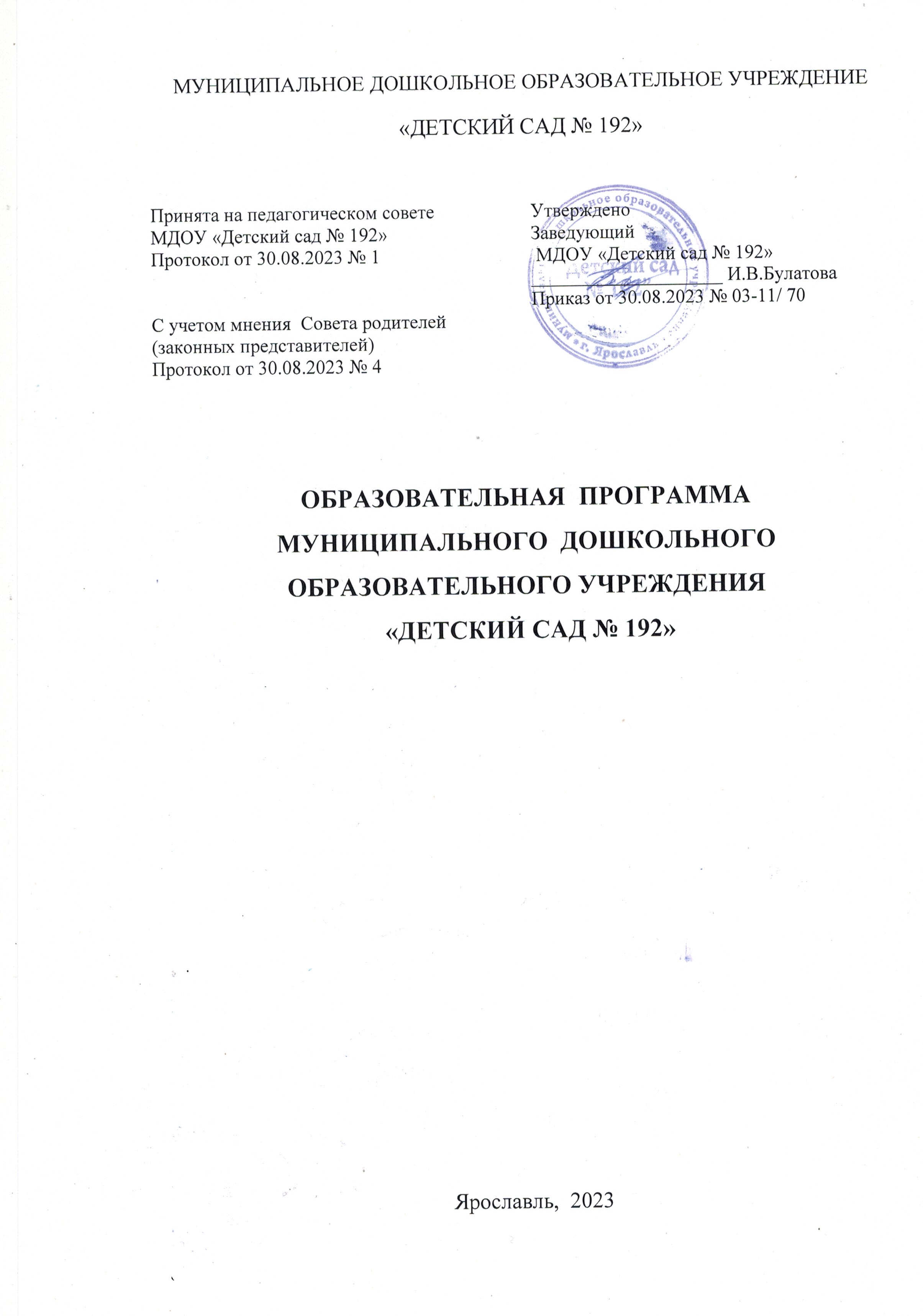 СОДЕРЖАНИЕЦелевой раздел.1. Обязательная часть.1.1.Пояснительная записка.Основная общеобразовательная программа – Образовательная программа дошкольного образования муниципального дошкольного образовательного учреждения «Детский сад № 192» г. Ярославля (далее Программа)  составлена в соответствии с Федеральными государственными образовательными стандартами дошкольного образования (далее ФГОС ДО), Федеральной образовательной программой дошкольного образования (далее ФОП ДО), особенностями образовательного учреждения, региона и муниципалитета, образовательных потребностей     воспитанников	и запросов родителей (законных представителей).Программа разработана в соответствии с: Указ Президента Российской Федерации от 7 мая 2018 г. № 204 «О национальных целях и стратегических задачах развития Российской Федерации на период до 2024 года»;Указ Президента Российской Федерации от 21 июля 2020 г. № 474 «О национальных целях развития Российской Федерации на период до 2030 года»;Указ Президента Российской Федерации от 9 ноября 2022 г. № 809 «Об утверждении основ государственной политики по сохранению и укреплению традиционных российских духовно-нравственных ценностей»Федеральный закон от 29декабря2012г.№273-ФЗ «Об образовании в Российской Федерации»;Федеральный закон от 31 июля 2020 г. № 304-ФЗ «О внесении изменений в Федеральный закон «Об образовании в Российской Федерации» по вопросам воспитания обучающихся»Федеральный закон от 24 сентября 2022 г. № 371-ФЗ «О внесении изменений в Федеральный закон «Об образовании в Российской Федерации» и статью 1 Федерального закона «Об обязательных требованиях в Российской Федерации»распоряжение Правительства Российской Федерации от 29 мая 2015 г. №   999-р «Об утверждении Стратегии развития воспитания в Российской Федерации на период до 2025 года»;федеральный государственный образовательный стандарт дошкольного образования(утвержден приказом Минобрнауки России от 17 октября 2013 г. № 1155, зарегистрировано в Минюсте Российской Федерации 14 ноября 2013 г., регистрационный № 30384; в редакции приказа Минпросвещения России от 8 ноября 2022 г. № 955, зарегистрировано в Минюсте Российской Федерации 6 февраля 2023 г., регистрационный № 72264);федеральная образовательная программа дошкольного образования (утверждена приказом Минпросвещения России от 25 ноября 2022 г. № 1028, зарегистрировано в Минюсте Российской Федерации 28 декабря 2022 г., регистрационный № 71847);Порядок организации и осуществления образовательной деятельности по основным общеобразовательным программам – образовательным программам дошкольного образования (утверждена приказом Минпросвещения России от 31 июля 2020 года № 373, зарегистрировано в Минюсте Российской Федерации 31 августа 2020 г., регистрационный № 59599);Санитарные правила СП 2.4.3648-20 «Санитарно-эпидемиологические требования к организациям воспитания и обучения, отдыха и оздоровления детей и молодёжи (утверждены постановлением Главного государственного санитарного врача Российской Федерации от 28 сентября 2020 г. № 28, зарегистрировано в Минюсте России 18 декабря 2020 г., регистрационный № 61573);Санитарные правила и нормы СанПиН 1.2.3685-21 "Гигиенические нормативы и требования к обеспечению безопасности и (или) безвредности для человека факторов среды обитания", зарегистрировано в Минюсте Российской Федерации 29 января 2021 года, регистрационный N 62296Программа развития воспитания в Ярославской области на 2021 – 2025 годыУстав МДОУПрограмма развития МДОУОбразовательная программа МДОУ «Детский сад № 192» направлена на реализацию основополагающих функций дошкольного уровня образования:1) обучение и воспитание ребенка дошкольного возраста как гражданина РФ, формирование основ его гражданской и культурной идентичности на соответствующем его возрасту содержании доступными средствами;2) создание единого ядра содержания дошкольного образования, ориентированного на приобщения к традиционным духовно-нравственным и социокультурным ценностям российского народа, воспитание подрастающего поколения как знающего и уважающего историю и культуру своей семьи, большой и малой Родины;3) создание единого федерального образовательного пространства воспитания и обучения детей от рождения до поступления в общеобразовательную организацию, обеспечивающего ребенку и его родителям (законным представителям), равные, качественные условия дошкольного образования, вне зависимости от места проживания.Программа состоит из обязательной части и части, формируемой участниками образовательных отношений. Обе части являются взаимодополняющими и необходимыми с точки зрения реализации требований ФГОС ДООбязательная часть Программы соответствует ФОП ДО и обеспечивает: воспитание и развитие ребенка дошкольного возраста как гражданина Российской Федерации, формирование основ его гражданской и культурной идентичности на доступном его возрасту содержании доступными средствами; созданиеединогоядрасодержаниядошкольногообразования(далее–ДО),ориентированного на приобщение детей к духовно-нравственным и социокультурным ценностям российского народа, воспитание подрастающего поколения как знающего и уважающего историю и культуру своей семьи, большой и малой Родины;созданиеединогофедеральногообразовательногопространствавоспитанияиобучения детей от рождения до поступления в начальную школу, обеспечивающего ребенку и его родителям (законным представителям), равные, качественные условия ДО, вне зависимости от места и региона проживания.В части, формируемой участниками образовательных отношений, представлены выбранные участниками образовательных отношений программы, направленные на развитие детей в образовательных областях, видах деятельности и культурных практиках (парциальные образовательные программы), отобранные с учетом приоритетных направлений, климатических особенностей, а также для обеспечения коррекции нарушений развития и ориентированные на потребность детей и их родителей:           Объем обязательной части Программы составляет не менее 60% от ее общего объема; части, формируемой участниками образовательных отношений, не более 40%.Программа представляет собой учебно-методическую документацию, в составе которой:рабочая программа воспитания, режим и распорядок дня для всех возрастных групп ДОО, календарный план воспитательной работы.В соответствии с требованиями ФГОС ДО в Программе содержится целевой, содержательный, организационный и дополнительный  разделы.В целевом разделе Программы представлены цели, задачи, принципы и подходы к ее формированию; планируемые результаты освоения Программы в младенческом, раннем, дошкольном возрастах, а также на этапе завершения освоения Программы; характеристики особенностей развития детей младенческого, раннего и дошкольного возрастов, подходы к педагогической диагностике планируемых результатов.Содержательный раздел Программы включает описание:задач и содержания образовательной деятельности по каждой из образовательных областей для всех возрастных групп обучающихся (социально-коммуникативное, познавательное, речевое, художественно-эстетическое, физическое развитие) в соответствии с федеральной программой и с учетом используемых методических пособий, обеспечивающих реализацию данного содержания. вариативных форм, способов, методов и средств реализации Федеральной программы с учетом возрастных и индивидуальных особенностей воспитанников, специфики их образовательных потребностей и интересов; особенностей образовательной деятельности разных видов и культурных практик;способов поддержки детской инициативы; особенностей взаимодействия педагогического коллектива с семьями обучающихся; образовательной деятельности по профессиональной коррекции нарушений развития детей.Содержательный раздел включает рабочую программу воспитания, которая раскрывает задачи и направления воспитательной работы, предусматривает приобщение детей к российским традиционным духовным ценностям, включая культурные ценности своей этнической группы, правилам и нормам поведения в российском обществе.Организационный раздел Программы включает описание: психолого-педагогических и кадровых условий реализации Программы; организации развивающей предметно-пространственной среды (далее – РППС); материально-техническое обеспечение Программы;обеспеченность методическими материалами и средствами обучения и воспитания.В разделе представлены режим и распорядок дня во всех возрастных группах, календарный план воспитательной работы.Дополнительный раздел программы включает себя:- краткую презентацию образовательной программы ДОМДОУ «Детский сад № 192» самостоятельно выбирает способы реализации образовательной деятельности в зависимости от условий, предпочтений педагогического коллектива ДОО и других участников образовательных отношений, а также с учетом индивидуальных особенностей обучающихся, специфики их потребностей и интересов, возрастных возможностей.Реализация Программы ДО направлена на обучение и воспитание, предполагает их интеграцию в едином образовательном процессе, предусматривает взаимодействие с разными субъектами образовательных отношений, осуществляется с учетом принципов ДО, зафиксированных во ФГОС ДО.При реализации Программы ДО и создании единой образовательной среды создается основа для преемственности уровней дошкольного и начального общего образования. Приоритетные направления деятельности ДОУ по реализации программы: 1. Физкультурно-оздоровительная работа. 2. Социально – личностное развитие. 3. Познавательно – речевое развитие. 4. Художественно – эстетическое развитие. 5. Коррекционно – развивающая работаII. ЦЕЛЕВОЙ РАЗДЕЛОбязательная часть программыЦелевой раздел включает в себя пояснительную записку, планируемые результаты освоения образовательной программы МДОУ «Детский сад № 192» и описание подходов к педагогической диагностике достижений планируемых результатов2.1. Пояснительная записка2.1.1. Цели и задачи реализации обязательной части программыУчитывая содержание пункта 1 статьи 64 Федерального закона «Об образовании в Российской Федерации» и  пункта 1 раздела 1 ФОП ДО, целью  Программы являются разностороннее развитие детей дошкольного возраста с учетом их возрастных и индивидуальных особенностей, в том числе достижение детьми дошкольного возраста уровня развития, необходимого и достаточного для успешного освоения ими образовательных программ начального общего образования, на основе индивидуального подхода к детям дошкольного возраста и специфичных для детей дошкольного возраста видов деятельности на основе духовно-нравственных ценностей российского народа, исторических и национально-культурных традиций.К традиционным российским духовно-нравственным ценностям относятся, прежде всего, жизнь, достоинство, права и свободы человека, патриотизм, гражданственность, служение Отечеству и ответственность за его судьбу, высокие нравственные идеалы, крепкая семья, созидательный труд, приоритет духовного над материальным, гуманизм, милосердие, справедливость, коллективизм, взаимопомощь и взаимоуважение, историческая память и преемственность поколений, единство народов России.Программа, в соответствии с Федеральным законом «Об образовании в Российской Федерации», направлена на формирование общей культуры, развитие физических, интеллектуальных, нравственных, эстетических и личностных качеств, формирование предпосылок учебной деятельности, сохранение и укрепление здоровья детей дошкольного возраста.Цель Программы достигается через решение следующих задач (п. 1.6. ФГОС ДО, п. 1.1.1 ФОП ДО):Задачи  обязательной части Программы:обеспечение единых для Российской Федерации содержания ДО и планируемых результатов освоения образовательной программы ДО;охрана и укрепление физического и психического здоровья детей, в том числе их эмоционального благополучия;приобщение детей (в соответствии с возрастными особенностями) к базовым ценностям российского народа – жизнь, достоинство, права и свободы человека, патриотизм, гражданственность, высокие нравственные идеалы, крепкая семья, созидательный труд, приоритет духовного над материальным, гуманизм, милосердие, справедливость, коллективизм, взаимопомощь и взаимоуважение, историческая память и преемственность поколений, единство народов России; создание условий для формирования ценностного отношения к окружающему миру, становления опыта действий и поступков на основе осмысления ценностей;обеспечение равных возможностей для полноценного развития каждого ребёнка в период дошкольного детства независимо от места жительства, пола, нации, языка, социального статуса, психофизиологических и других особенностей (в том числе ограниченных возможностей здоровья), с учетом разнообразия образовательных потребностей и индивидуальных возможностей;создание благоприятных условий развития детей в соответствии с их возрастными и индивидуальными особенностями и склонностями, развития способностей и творческого потенциала каждого ребёнка как субъекта отношений с самим собой, другими детьми, взрослыми и миром;объединение обучения и воспитания в целостный образовательный процесс на основе духовно-нравственных и социокультурных ценностей и принятых в обществе правил и норм поведения в интересах человека, семьи, общества;построение (структурирование) содержания образовательной деятельности на основе учета возрастных и индивидуальных особенностей развития;формирование общей культуры личности детей, в том числе ценностей здорового образа жизни, обеспечение развития физических, личностных, нравственных качеств и основ патриотизма, интеллектуальных и художественно-творческих способностей ребёнка, его инициативности, самостоятельности и ответственности, формирование предпосылок учебной деятельности;формирование социокультурной среды, соответствующей возрастным, индивидуальным, психологическим и физиологическим особенностям детей;обеспечение психолого-педагогической поддержки семьи и повышение компетентности родителей (законных представителей) в вопросах развития и образования, охраны и укрепления здоровья детей, обеспечения их безопасности;достижение детьми на этапе завершения ДО уровня развития, необходимого и достаточного для успешного освоения ими образовательных программ начального общего образования.2.1.2. Принципы построения программыОбразовательная программа МДОУ «Детский сад № 192» построена на следующих принципах, установленных ФГОС ДО:полноценное проживание ребенком всех этапов детства (младенческого, раннего и дошкольного возраста), обогащение (амплификация) детского развития;построение образовательной деятельности на основе индивидуальных особенностей каждого ребенка, при котором сам ребенок становится активным в выборе содержания своего образования, становится субъектом образования;содействие и сотрудничество детей и родителей (законных представителей), совершеннолетних членов семьи, принимающих участие в воспитании детей младенческого, раннего и дошкольного возрастов, а также педагогических работников (далее вместе – взрослые);признание ребёнка полноценным участником (субъектом) образовательных отношений;поддержка инициативы детей в различных видах деятельности;сотрудничество ДОО с семьей;приобщение детей к социокультурным нормам, традициям семьи, общества и государства;формирование познавательных интересов и познавательных действий ребенка в различных видах деятельности;возрастная адекватность дошкольного образования (соответствие условий, требований, методов возрасту и особенностям развития);учет этнокультурной ситуации развития детей.Основные подходы к формированию Программы.Программа:сформирована на основе требований ФГОС ДО и ФОП ДО, предъявляемых к структуре образовательной программы дошкольного образования;определяет содержание и организацию образовательной деятельности на уровне дошкольного образования;обеспечивает развитие личности детей дошкольного возраста в различных видах общения и деятельности с учетом их возрастных, индивидуальных, психологических и физиологических особенностей;сформирована как программа психолого-педагогической поддержки позитивной социализации и индивидуализации, развития личности детей дошкольного возраста и определяет комплекс основных характеристик дошкольного образования (базовые объем, содержание и планируемые результаты освоения Программы).2.1.3. Характеристика особенностей развития детей раннего и дошкольного возраста всех групп, функционирующих в ДОО в соответствии с УставомПрограмма строится на основе общих закономерностей развития личности детей дошкольного возраста с учетом сенситивных периодов в развитии.Программа предусмотрена для освоения детьми в возрасте от 1,5 до 7 лет в группах общеразвивающей и комбинированной направленности (в соответствии с Уставом). Программа реализуется в течение всего времени пребывания обучающихся в ОО (режим работы ДОУ: с 7.00. до 19.00, 5 дней в неделю (кроме выходных и праздничных дней). Программа реализуется на русском языке – на государственном языке Российской Федерации.Первая младшая группа (ранний возраст) (1,5-3 года)Основная характеристика детей раннего возраста - ситуативность. Ребенок может думать, чувствовать, делать только то, что видит здесь и сейчас. В данном возрасте важен режим дня, ритм повседневной жизни. Основным условием успешного развития является обеспечение двигательной активности ребенка. Активность проявляется в контексте определенной предметной ситуации, где важен характер совместной деятельности со взрослым. Взрослый интересен ребенку как человек, который раскрывает логику и способы употребления предметов, окружающих его.Именно предметная деятельность определяет формирование навыков гигиены и самообслуживания. Предметная деятельность, связанная с усвоением общественно-выработанных способов употребления предметов, оказывает влияние на развитие интеллекта, речи, самосознания и эмоциональной сферы ребенка.Основу интеллекта в раннем возрасте определяет развитие сенсорных процессов, связанных с действием обследования предметов и построения на их основе целостных образов, а также формирование первых обобщений в виде сенсорных эталонов цвета, формы, величины. Важно учитывать, что ребенок обучается только тому, что затрагивает его эмоциональную сферу. На основе сенсорного развития формируется план образов и представлений, что позволяет ребенку преодолеть ситуативность мышления и поведения.В данный период закладываются основы успешного общения со сверстниками, инициативность, чувство доверия к сверстнику.Основным достижениям возраста является самосознание, положительная самооценка, первые целостные формы поведения в виде результативных действий.Ребенок определяет себя как субъект собственных действий («Я сам»). Важна психологическая потребность в самостоятельности.Вторая младшая группа (младший дошкольный возраст)(3-4 года)В младшем дошкольном возрасте происходит дальнейшее развитие детского организма, совершенствуются все физиологические функции и процессы. По данным Всемирной организации здравоохранения (далее — ВОЗ), средние антропометрические показатели к четырем годам следующие: мальчики весят 16,3 кг при росте 102,4 см, а девочки весят 15,9 кг при росте 100,7 см. При этом главный показатель нормы — комфорт и хорошее самочувствие ребенка.Психическое развитие. Социальная	ситуация	развития характеризуется увеличивающейся     самостоятельностью	ребенка,	расширением его     знакомства с окружающим миром. Особое изменение претерпевает общение: ребенок пытается оказывать влияние на взрослого.На смену деловому сотрудничеству раннего возраста приходит познавательная форма общения, наступает возраст «почемучек». Общение со взрослым постепенно приобретает внеситуативный характер. Главный мотив общения – познание окружающего мира. Именно в этом общении со взрослым формируются привычки и эталоны поведения ребенка. Взрослый по-прежнему – главный партнер по общению, однако в этом возрасте начинает усложняться общение детей со сверстниками: совместные действия начинают обсуждаться и согласовываться, но ребенок пока легко меняет сверстников — партнеров по общению, не демонстрируя привязанности к кому-либо из детей.Появляется сюжетно-ролевая игра – ведущий вид деятельности в дошкольном возрасте. Дети 3-4 лет в сюжетно-ролевых играх подражают взрослым, имитируя предметную деятельность. Они поглощены процессом выполнения действий, действия еще не согласованы, роли сменяются. Игра продолжается, как правило, 10-15 минут. Основные темы заимствуются из повседневной жизни, знакомой ребенку, — семья, детский сад, сказки, мультфильмы. В первую очередь через игру происходит созревание и развитие новообразований, становление познавательных процессов, личностных качеств ребенка.Среди познавательных процессов, наиболее развивающихся в этом возрасте, выделяется память (Л.С. Выготский). Именно она во многом влияет на развитие всей познавательной сферы ребенка на четвертом году жизни. Память пока непроизвольная, однако ребенок легко запоминает новые слова, стихи и сказки, которые ему читают, склонен к повторению – любит слушать один текст по нескольку раз. У большинства детей в этот период доминирует зрительно-эмоциональная память, реже встречаются дети с развитой слуховой памятью. Постепенно ребенок начинает повторять и осмысливать те сюжеты, которые он услышал или увидел, появляются зачатки произвольности запоминания.Ощущение и восприятие постепенно утрачивают аффективный характер, к 4 годам восприятие приобретает черты произвольности – ребенок способен целенаправленно наблюдать, рассматривать, искать, хотя и недолгое время.Возраст 3-4 лет — это возраст формирования сенсорных эталонов — представлений о форме, цвете, размере, однако сенсорные эталоны пока остаются предметными, то есть существуют в тесной связи с предметом и не являются абстрактными.Активно развивается речь ребенка. Дети в биэтнических семьях начинают говорить на двух языках, их речевое развитие из-за этого может отставать от детей из моноэтнических семей. В этот период язык, на котором говорит ребенок и его ближайшее окружение (семья), начинает укореняться в психике ребенка как ведущий.Благодаря развитию речи и общению со взрослыми формируется мышление ребенка. До 3,5-4 лет ведущим является наглядно-действенное мышление, и в нем постепенно закладываются	основы наглядно-образного мышления.	Это происходит	благодаря отделению образа от предмета и обозначению образа с помощью слова. Мышление ребенка эгоцентрично, он не способен поставить себя на место другого, это своего рода внутренняя позиция, которая к концу дошкольного возраста преодолевается в связи с взрослением.Воображение развивается в тесной взаимосвязи с мышлением и является основой появления наглядно-образного мышления. В ситуациях негативных эмоциональных переживаний ребенок в воображении призывает на помощь героев сказок, снимая угрозы с собственного «Я». В этот период можно услышать истории-фантазии, когда ребенок рассказывает о себе как о положительном герое. Под влиянием своих чувств и переживаний дети уже пытаются сочинять истории, сказки, стихи (как правило, даже не задумываясь, о чем будет сюжет).Внимание приобретает все большую сосредоточенность и устойчивость. Ребенок начинает управлять своим вниманием и пытается сознательно «направлять» его на предметы.Эмоциональный мир ребенка этого возраста очень гибок и подвижен, его благополучие зависит от ситуации и ближайшего окружения. Чем благоприятнее окружение, чем лучше близкие понимают и принимают ребенка, тем лучше складывается общая ситуация развития: ребенок положительно оценивает себя, у него формируется адекватная самооценка и доверие к миру взрослых. В этот период могут проявляться последствия кризиса 3 лет: негативизм, упрямство, агрессивность.Центральным механизмом развития личности в этот период остается подражание: ребенок копирует поступки взрослых, еще не до конца осознавая их смысл. В 3 года ребенок реагирует на оценку взрослыми своего поведения, ему приятны похвалы. Он пока не может оценить поступок, а просто ориентируется на мнение взрослых и испытывает эмоциональное удовлетворение от признания своих успехов. Однако уже к 3,5 годам дети могут достаточно адекватно чувствовать свои возможности: достигая успехов в познании, получая поддержку, похвалу от взрослого, ребенок развивается как личность. Появляются первые представления о себе, о своей видовой, половой и родовой принадлежности, отличающейся самостоятельностью действий, постепенно возникает осознание самого себя. Развитие самосознания связывается в этом возрасте с отделением себя от других, с появлением позиции «Я» и положительного отношения к своему имени. Ребенку важно знать, что он ценен, что его имя признается, — так постепенно формируется базовая установка самосознания: «Я — Миша (Маша) хороший (-ая)».Особое внимание при работе с детьми четвертого года жизни следует обратить на развитие самостоятельности. Не случайно любимым выражением ребенка этого возраста становится «Я сам!». Важно поощрять желание ребенка проявлять самостоятельность, поддерживать желание что-то выполнить, сделать без помощи взрослого. Своим невмешательством взрослые показывают ребенку, что он уже может сам справиться со многими задачами (соответствующими его возрасту).На четвертом году жизни только начинает формироваться произвольность поведения, деятельность ребенка носит еще неустойчивый характер. Произвольность деятельности предполагает наличие умения удержать в сознании цель деятельности, планировать процесс ее достижения. На устойчивость и результативность деятельности большое влияние оказывает предложение детям значимого в их глазах мотива деятельности (в этом возрастедошкольников привлекает мотив сделать что-то для себя, для своей игры). Мотив общественной пользы еще малоэффективен. Происходит начало зарождения важнейшего волевого качества — целеустремленности. Более четко это проявляется при постановке цели, слабее — при планировании и реализации принятой цели.В 3 года ребенок идентифицирует себя с представителями своего пола. В этом возрасте дети дифференцируют других людей по полу, возрасту; распознают детей, взрослых, пожилых людей, как в реальной жизни, так и на иллюстрациях.У развивающегося трехлетнего человека есть все возможности овладения навыками самообслуживания (становление предпосылок трудовой деятельности) — самостоятельно есть, одеваться, раздеваться, умываться, пользоваться носовым платком, расческой, полотенцем, отправлять свои естественные нужды. К концу четвертого года жизни младший дошкольник овладевает элементарной культурой поведения во время еды за столом и умывания в туалетной комнате.Накапливается определенный запас представлений о разнообразных свойствах предметов, явлениях окружающей действительности и о себе самом. В этом возрасте у ребенка при правильно организованном развитии уже должны быть сформированы основные сенсорные эталоны. Он знаком с основными цветами (красный, желтый, синий, зеленый). Трехлетний ребенок способен выбрать основные формы предметов (круг, овал, квадрат, прямоугольник, треугольник) по образцу, допуская иногда незначительные ошибки. Ему известны слова «больше», «меньше», и из двух предметов (палочек, кубиков, мячей и т. п.) он успешно выбирает больший или меньший.В 3 года дети практически осваивают пространство своей комнаты (квартиры), групповой комнаты в детском саду, двора, где гуляют и т. п. На основании опыта у них складываются некоторые пространственные представления (рядом, перед, на, под).Освоение пространства происходит одновременно с развитием речи: ребенок учится пользоваться словами, обозначающими пространственные отношения (предлоги и наречия). Малыш знаком с предметами ближайшего окружения, их назначением (на стуле сидят, из чашки пьют и т. п.), с назначением некоторых общественно-бытовых зданий (в магазине, супермаркете покупают игрушки, хлеб, молоко, одежду, обувь); имеет представления о знакомых средствах передвижения (легковая машина, грузовая машина, троллейбус, самолет, велосипед и т. п.), о некоторых профессиях (врач, шофер, дворник), праздниках (Новый год, день своего рождения), свойствах воды, снега, песка (снег белый, холодный, вода теплая и вода холодная, лед скользкий, твердый; из влажного песка можно лепить, делать куличики, а сухой песок рассыпается); различает и называет состояния погоды (холодно, тепло, дует ветер, идет дождь).На четвертом году жизни ребенок различает по форме, окраске, вкусу некоторые фрукты и овощи, знает два-три вида птиц, некоторых домашних животных, наиболее часто встречающихся насекомых.Внимание детей четвертого года жизни непроизвольно, однако его устойчивость зависит от интереса к деятельности. Обычно ребенок этого возраста может сосредоточиться в течение 10—15 минут, но привлекательное для него дело может длиться достаточно долго. Память детей непосредственна, непроизвольна и имеет яркую эмоциональную окраску. Дети сохраняют и воспроизводят только ту информацию, которая остается в их памяти без всяких внутренних усилий (понравившиеся стихи и песенки, 2—3 новых слова, рассмешивших или огорчивших его).Мышление трехлетнего ребенка является наглядно-действенным: малыш решает задачу путем непосредственного действия с предметами (складывание матрешки, пирамидки, мисочек, конструирование по образцу и т. п.).В 3 года воображение только начинает развиваться, и прежде всего это происходит в игре. Малыш действует с одним предметом и при этом воображает на его месте другой: палочка вместо ложечки, камешек вместо мыла, стул — машина для путешествий и т. д.В младшем дошкольном возрасте ярко выражено стремление к деятельности. Взрослый для ребенка — носитель определенной общественной функции. Желание ребенка выполнять такую же функцию приводит к развитию игры. Дети овладевают игровыми действиями с игрушками и предметами-заместителями, приобретают первичные умения ролевого поведения. Игра ребенка первой половины четвертого года жизни — это скорее игра рядом, чем вместе. В играх, возникающих по инициативе детей, отражаются умения, приобретенные в совместных со взрослым играх. Сюжеты игр простые, неразвернутые, содержащие одну-две роли. Неумение объяснить свои действия партнеру по игре, договориться с ним приводит к конфликтам, которые дети не в силах самостоятельно разрешить. Конфликты чаще всего возникают по поводу игрушек. Постепенно к четырем годам ребенок начинает согласовывать свои действия, договариваться в процессе совместных игр, использовать речевые формы вежливого общения.В 3-4 года в ситуации взаимодействия со взрослым продолжает формироваться интерес к книге и литературным персонажам. Круг чтения ребенка пополняется новыми произведениями, но уже известные тексты по-прежнему вызывают интерес.Интерес	к	продуктивной	деятельности	неустойчив.	Замысел управляется изображением и меняется по ходу работы, происходит овладение изображением формы предметов. Работы чаще всего схематичны, поэтому трудно догадаться, что изобразил ребенок. Конструирование носит процессуальный характер. Ребенок может конструировать по образцу лишь элементарные предметные конструкции из двух-трех частей.Музыкально-художественная	деятельность	детей	носит непосредственный и синкретический характер. Восприятие музыкальных образов происходит при организации практической	деятельности	(проиграть	сюжет,    рассмотреть     иллюстрацию	и	др.). Совершенствуется звукоразличение, слух: ребенок дифференцирует звуковые свойства предметов, осваивает звуковые предэталоны (громко — тихо, высоко — низко и пр.). Начинает проявлять интерес и избирательность по отношению к различным видам музыкально-художественной деятельности (пению, слушанию, музыкально-ритмическим движениям).Развитие моторики и становление двигательной активности. Движения детей четвертого года жизни становятся более разнообразными и координированными. Они активно двигаются, часто упражняются в ходьбе, беге, прыжках, ползании и лазании, катании, бросании и ловле предметов. Однако большинство детей не в полной мере согласуют движения рук и ног в процессе ходьбы и бега. Малыши часто опускают голову и плечи, смотрят себе под ноги, походка остается еще тяжелой. В то же время ходьба становится более уверенной: уменьшаются раскачивания и повороты плеч в сторону шага, свободнее становятся движения рук.Дети с удовольствием подпрыгивают на месте, вверх, доставая предмет, подвешенный выше поднятых рук, перепрыгивают из обруча в обруч; продвигаются вперед прыжками, прыгают в длину с места и спрыгивают с небольшой высоты. При этом малыши прыгают тяжело, на всю ступню и неуверенно спрыгивают с высоты (как правило, на прямые ноги).Дети 3-4 лет в самостоятельной деятельности широко используют разные виды ползания: на четвереньках, опираясь на колени и ладони, ступни и ладони, колени и предплечья. Движения ползания достаточно уверенные. Лазанье по лесенке, стремянке, гимнастической стенке требует от детей большого напряжения: они передвигаются достаточно медленно и в произвольном темпе, используя приставной шаг.Упражнения в бросании и ловле мяча, предметов вдаль, в горизонтальную цель, друг другу становятся у детей все более координированными. К четырем годам появляется подготовительная фаза движений бросания: отведение руки вниз, назад и в сторону и т.д. Однако замах рукой еще слабый, между замахом и броском отмечается длительная пауза. У малышей остается неуверенность в бросании и ловле мяча и разных предметов: они напрягают руки и плечи, сжимают крепко пальцы или, наоборот, широко их расставляют.На четвертом году жизни у детей формируются элементарные навыки совместной игровой и двигательной деятельности. В самостоятельной деятельности дети начинают все больше использовать разные упражнения в ходьбе, беге, прыжках, бросании и ловле мяча, ползании и лазанье. Обладая определенным запасом движений, дети еще не способны заботиться о результатах своих действий, они поглощены самим процессом. Наряду с этим движения детей постепенно приобретают все более преднамеренный характер. Они уже способны выполнять различные движения по своему усмотрению и по указанию воспитателя. Малыши начинают и заканчивают движение в соответствии с музыкой или по сигналу, ритмично ходят и бегают под музыку.Детям младшего дошкольного возраста свойственна подражательная деятельность. Это объясняется тем, что накопленный ребенком двигательный опыт позволяет ему управлять своими движениями, ориентируясь на образец. Формирование двигательных навыков и умений продолжается на основе подражания действиям знакомых образов. Дети более сознательно следят за показом движений педагога, стараясь выслушивать все его пояснения. Сюжеты подвижных игр становятся более разнообразными. Однако основным их содержанием продолжает оставаться воспроизведение действий животных, птиц, движения транспортных средств различных видов, предметной деятельности людей («Кот и мыши», «Поезд», «Наседка и цыплята», «Автомобиль», «Лошадки» и др.).У детей четвертого года жизни происходит развертывание разных видов деятельности, что способствует значительному увеличению двигательной активности в течение дня (по данным шагометрии, 11-12,5 тыс. движений). На занятиях по физической культуре показатели двигательной активности детей 3-4 лет колеблются от 850 до 1370 движений, в зависимости	от	состояния здоровья, а также индивидуальных	возможностей (функциональных и двигательных).Характеристика речевого развития.В 3-4 года ребенок начинает чаще и охотнее вступать в общение со сверстниками ради участия в общей игре или продуктивной деятельности. Однако ему все еще нужны поддержка и внимание взрослого. Главным средством общения со взрослыми и сверстниками является речь. Словарь младшего дошкольника состоит в основном из слов, обозначающих предметы обихода, игрушки, близких ему людей. Ребенок овладевает грамматическим строем речи, начинает использовать сложные предложения. Девочки по многим показателям развития (артикуляция, словарный запас, беглость речи, понимание прочитанного, запоминание увиденного и услышанного) превосходят мальчиков.При благоприятных условиях воспитания к четырем годам в основном происходит усвоение звуковой системы языка (произношение звуков, становление элементарной интонационной стороны речи — умения передать интонацию вопроса, просьбы, восклицания). Ребенок накапливает определенный запас слов, который содержит почти все части речи. Основное место в детском словаре занимают глаголы и существительные, обозначающие предметы и объекты ближайшего окружения, их действия и состояния. Начинают активно употребляться прилагательные и местоимения.В этом возрасте еще наблюдается неспособность к вычленению существенных признаков предмета, несоответствие между овладением фонетической и содержательной сторонами речи. Вместе с тем у ребенка активно формируются обобщающие функции слов. Через слово ребенок овладевает основными грамматическими формами: появляется множественное число, винительный и родительный падежи имен существительных, уменьшительно-ласкательные суффиксы, настоящее и прошедшее времена глаголов, повелительное наклонение. В речи начинают появляться сложные формы предложений, состоящих из главных и придаточных, отражаются причинные, целевые и другие связи, выраженные через союзы. Дети осваивают навыки разговорной речи, выражают свои мысли простыми и сложными предложениями и подходят к составлению самостоятельных связных высказываний описательного и повествовательного характера.Однако в этом возрасте дошкольники еще неверно произносят (или совсем не произносят) шипящие (ш, ж, ч, щ), сонорные (р, рь, л, ль) звуки, некоторые звуки пропускают. Требует совершенствования интонационная сторона речи, необходима работа над развитием артикуляционного аппарата, дикции, темпа, силы голоса.Овладение основными грамматическими формами также имеет особенности. Далеко не все дети умеют согласовывать слова в роде, числе и падеже.При построении простых распространенных предложений они опускают отдельные члены предложения. Детям четвертого года жизни доступна простая форма диалогической речи. Однако они часто отвлекаются от содержания вопроса. Речь ребенка этого возраста ситуативна (содержание высказывания может быть понято в конкретной ситуации), в ней преобладает экспрессивное изложение.Средний дошкольный возраст                   (4-5 лет)На пятом году жизни происходит дальнейшее развитие детского организма, совершенствуются все физиологические функции и процессы. По данным ВОЗ, средние антропометрические показатели к пяти годам следующие: мальчики весят 18,6 кг при росте 109,0 см, а девочки весят 17,9 кг при росте 107,6 см.Психическое	развитие.	Социальная	ситуация	развития	характеризуется установлением отношений ребенка с миром взрослых людей, вхождением в мир социальных отношений.Развивается и совершенствуется общение ребенка со взрослым, оно все более приобретает личностные формы. Это проявляется в том, что ребенок активно стремится к обсуждению своего поведения, а также поступков и действий других людей (детей и взрослых) с точки зрения соблюдения ими нравственных норм. Общение со взрослым приобретает внеситуативный характер — ребенок уже способен обсуждать события, ситуации, которые не находятся непосредственно в его поле зрения. По-прежнему, как и в возрасте 3–4 лет, главный мотив общения — познание окружающего мира и осознание происходящего. В этом возрасте ярко проявляется эмоциональная идентификация как основной механизм социального развития.Совершенствуется общение со сверстниками: ребенок начинает предпочитать сверстника взрослому партнеру по общению, выделять наиболее приятных, с его позиции, сверстников, стремится общаться с ними. Сверстник рассматривается как равное существо, как	зеркало	собственного	познания	и оценки при	сравнении  себя с  ним	и противопоставлении себя ему. В детской группе появляется динамика: начинают выделяться лидеры, звезды, аутсайдеры (изгои). Однако эти социальные роли пока только осваиваются детьми, поэтому они неустойчивы и могут меняться, корректироваться взрослым. Ребенок активно осваивает социальное пространство — применяет и проверяет предложенные взрослым нормы в общении со сверстниками.Сюжетно-ролевая игра усложняется по сравнению с игрой малышей 3–4 лет: действия с предметами отодвигаются на второй план, и дети начинают имитировать отношения между людьми. Сюжеты игр становятся более развернутыми и разнообразными. Дети обращаются к общественно значимым темам, в сюжетах которых комбинируют эпизоды сказок и реальной жизни.Появляются гендерные роли: девочки в игре выбирают роли женщин, а мальчики — мужчин. Дети подключают к игре взрослых, разнообразно используют игрушки, подбор которых нередко осуществляется по принципу половой принадлежности: мальчикам — машинки и оружие, девочкам — куклы.Ребенок развивается активно в разных видах деятельности: конструировании, рисовании, лепке, аппликации и др. Он способен к выполнению отдельных несложных трудовых поручений и к действиям рядом в коллективе сверстников или в разновозрастной группе под руководством взрослого.Именно в разнообразной деятельности развиваются все познавательные процессы ребенка; в игре, как ведущей деятельности, формируются новообразования возраста и «зреет» личность.Память постепенно приобретает черты произвольности, причем произвольное воспроизведение появляется раньше, чем произвольное запоминание. Сначала ребенок осознает цель: припомнить какое-либо знакомое стихотворение или сюжет сказки. И только позже он овладевает способностью запоминания. Запоминание и воспроизведение в возрасте 4–5 лет происходит в естественных условиях развития памяти и зависит от мотивации ребенка. Постепенно складывается долговременная память и основной ее механизм — связь запоминаемого с эмоциональными переживаниями.Ощущение и восприятие постепенно утрачивают аффективный характер: начинают дифференцироваться перцептивные и эмоциональные процессы.Восприятие становится все более осмысленным. Наблюдается новый уровень сенсорного развития — совершенствуются различные виды ощущений, наглядных представлений, повышается острота зрения и цветоразличение.Совершенствуется	восприятие	сенсорных	эталонов,	ребенок овладевает перцептивными (обследовательскими) действиями и вычленяет из числа объектов наиболее характерные свойства: геометрические формы, цвета, размеры. Однако сенсорные эталоны, как и в возрасте 3–4 лет, остаются предметными (существуют в тесной связи с предметом).Наглядно-образное мышление в этом возрасте становится ведущим. Постепенно начинает преодолеваться эгоцентризм детского мышления: ребенок способен понять эмоциональное состояние другого человека и дифференцировать свои желания от желаний окружающих людей, осваивает социально-приемлемые способы проявления чувств.Совершенствуется воображение ребенка. К 4–5 годам воображение становится настолько развитым, что с его помощью ребенок может составить в уме простейшую программу действий, постепенно заменить реальные предметы и ситуации воображаемыми. Аффективное воображение развито так же, как и в 3–4 года, — ребенок приписывает плохие качества в эмоционально некомфортной для него ситуации злым сказочным героям, затем представляет ситуации, которые снимают угрозу с его «Я», активно фантазирует.Внимание становится произвольным. В 4–5 лет ребенок, если его просить проговаривать вслух то, что он держит в поле внимания, будет в состоянии его удерживать достаточно долго. Возрастает устойчивость внимания при рассмотрении привлекательных объектов, слушании сказок, выполнении интеллектуально значимых действий (игры-головоломки, решение проблемных ситуаций, разгадывание загадок и пр.).Эмоциональная сфера становится более устойчивой. Негативизм, упрямство и агрессивность могут проявляться в основном при неблагоприятных взаимоотношениях со взрослыми или сверстниками.Основным	механизмом	развития	личности	остается	подражание.Ребенок ориентируется на оценки взрослых. Знания о себе становятся более устойчивыми, начинает формироваться самооценка. Ребенок 4–5 лет оценивает себя более реалистично, чем в 3-летнем возрасте, он реагирует на похвалу взрослых, соотнося с ней свои успехи. Важным фактором в развитии личности ребенка становится группа сверстников, ребенок сравнивает себя с другими детьми, они для него выступают «зеркалом»: сверстник олицетворяет реально возможные достижения в разных видах практической деятельности, помогает «опредметить» собственные качества.В этом возрасте ребенок еще не оценивает сложность стоящей перед ним задачи, ему важно, что он с ней справился и его похвалили, однако ему уже важен не одноразовый успех, а устойчивость успехов — тогда формируется позитивное оценивание себя. Соотнося свои результаты с результатами других детей, ребенок учится правильно оценивать свои возможности, формируется уровень притязаний, развивается внутренняя позиция. Ребенок начинает оценивать себя как хорошего или плохого мальчика (девочку).В этом возрасте устанавливается иерархия мотивов, формируется произвольность деятельности и поведения. Происходит зарождение важнейшего волевого качества — целеустремленности,	причем	у	детей	пятого года жизни индивидуальная целеустремленность начинает приобретать общественную направленность.Дети 4—5 лет все еще не осознают социальные нормы и правила поведения, однако у них уже начинают складываться обобщенные представления о том, как надо и не надо себя вести. Как правило, к пяти годам дети без напоминания взрослого здороваются и прощаются, говорят «спасибо» и «пожалуйста», не перебивают взрослого, вежливо обращаются к нему. Кроме того, они могут по собственной инициативе убирать игрушки, выполнять простые трудовые обязанности, доводить дело до конца.В этом возрасте у детей появляются представления о том, как положено себя вести девочкам и как — мальчикам. Дети хорошо выделяют несоответствие нормам и правилам не только в поведении другого, но и в своем собственном. Таким образом, поведение ребенка 4—5 лет не столь импульсивно и непосредственно, как в 3—4 года, хотя в некоторых ситуациях ему все еще требуется напоминание взрослого или сверстников о необходимости придерживаться тех или иных норм и правил.В этом возрасте детьми хорошо освоен алгоритм процессов умывания, одевания, купания, приема пищи, уборки помещения. Дошкольники знают и используют по назначению атрибуты, сопровождающие эти процессы: мыло, полотенце, носовой платок, салфетку, столовые приборы. Уровень освоения культурно-гигиенических навыков таков, что дети свободно переносят их в сюжетно-ролевую игру.К 4—5 годам ребенок способен элементарно охарактеризовать свое самочувствие, привлечь внимание взрослого в случае недомогания. Дети имеют дифференцированное представление о собственной гендерной принадлежности, аргументируют ее по ряду признаков («Я мальчик, я ношу брючки, а не платьица, у меня короткая прическа»). К пяти годам дети имеют представления об особенностях наиболее распространенных мужских и женских профессий, о видах отдыха, специфике поведения в общении с другими людьми, об отдельных женских и мужских качествах.К четырем годам основные трудности в поведении и общении ребенка с окружающими, которые были связаны с кризисом трех лет (упрямство, строптивость, конфликтность и др.), постепенно уходят в прошлое, и любознательный ребенок активно осваивает окружающий его мир предметов и вещей, мир человеческих отношений.Лучше всего это удается детям в игре. Дети 4—5 лет продолжают проигрывать действия с предметами, но теперь внешняя последовательность этих действий уже соответствует реальной действительности: ребенок сначала режет хлеб и только потом ставит его на стол перед куклами (в раннем и в самом начале дошкольного возраста последовательность действий не имела для игры такого значения). В игре дети называют свои роли, понимают условность принятых ролей. Происходит разделение игровых и реальных взаимоотношений. В 4—5 лет сверстники становятся для ребенка более привлекательными и предпочитаемыми партнерами по игре, чем взрослый.В возрасте от 4 до 5 лет продолжается усвоение детьми общепринятых сенсорных эталонов, овладение способами их использования и совершенствование обследования предметов. К пяти годам дети, как правило, уже хорошо владеют представлениями об основных цветах, геометрических формах и отношениях величин. Ребенок уже может произвольно наблюдать, рассматривать и искать предметы в окружающем его пространстве.Восприятие в этом возрасте постепенно становится осмысленным, целенаправленным и анализирующим. В среднем дошкольном возрасте связь мышления и действий сохраняется, но уже не является такой непосредственной, как раньше. Во многих случаях не требуется практического манипулирования с объектом, но во всех случаях ребенку необходимо отчетливо воспринимать и наглядно представлять этот объект.Внимание становится все более устойчивым, в отличие от возраста трех лет (если ребенок пошел за мячом, то уже не будет отвлекаться на другие интересные предметы). Важным показателем развития внимания является то, что к пяти годам появляется действие по правилу — первый необходимый элемент произвольного внимания.Именно в этом возрасте дети начинают активно играть в игры с правилами: настольные (лото, детское домино) и подвижные (прятки, салочки).В среднем дошкольном возрасте интенсивно развивается память ребенка. В 5 лет он может запомнить уже 5—6 предметов (из 10—15), изображенных на предъявляемых ему картинках.В возрасте 4—5 лет преобладает репродуктивное воображение, воссоздающее образы, которые описываются в стихах, рассказах взрослого, встречаются в мультфильмах и т. д. Элементы продуктивного воображения начинают складываться в игре, рисовании, конструировании.В этом возрасте происходит развитие инициативности и самостоятельности ребенка в общении со взрослыми и сверстниками. Дети продолжают сотрудничать со взрослыми в практических делах (совместные игры, поручения), наряду с этим активно стремятся к интеллектуальному общению, что проявляется в многочисленных вопросах (Почему? Зачем? Для чего?), стремлении получить от взрослого новую информацию познавательного характера.Возможность устанавливать причинно-следственные связи отражается в детских ответах в форме сложноподчиненных предложений. У детей наблюдается потребность в уважении взрослых, их похвале, поэтому на замечания взрослых ребенок пятого года жизни реагирует повышенной обидчивостью.Общение со сверстниками по-прежнему тесно переплетено с другими видами детской деятельности (игрой, трудом, продуктивной деятельностью), однако уже отмечаются и ситуации чистого общения. Для поддержания сотрудничества, установления отношений в словаре детей появляются слова и выражения, отражающие нравственные представления: слова участия, сочувствия, сострадания. Стремясь привлечь внимание сверстника и удержать его в процессе речевого общения, ребенок учится использовать средства интонационной речевой выразительности: регулировать силу голоса, интонацию, ритм, темп речи в зависимости от ситуации общения. В процессе общения со взрослыми дети используют правила речевого этикета: слова приветствия, прощания, благодарности, вежливой просьбы, утешения, сопереживания и сочувствия.Речь становится более связной и последовательной. С нарастанием осознанности и произвольности поведения, постепенным усилением роли речи (взрослого и самого ребенка) в управлении поведением ребенка становится возможным решение более сложных задач в области безопасности.Но при этом взрослому следует учитывать несформированность волевых процессов, зависимость поведения ребенка от эмоций, доминирование эгоцентрической позиции в мышлении и поведении.В художественной и продуктивной деятельности дети эмоционально откликаются на произведения музыкального и изобразительного искусства, художественную литературу, в которых с помощью образных средств переданы различные эмоциональные состояния людей, животных, сказочных персонажей. Дошкольники начинают более целостно воспринимать сюжеты и понимать образы. Важным показателем развития ребенка-дошкольника является изобразительная деятельность. К четырем годам круг изображаемых детьми предметов довольно широк. В рисунках появляются детали. Замысел детского рисунка может меняться по ходу изображения. Дети владеют простейшими техническими умениями и навыками.Конструирование начинает носить характер продуктивной деятельности: дети замысливают будущую конструкцию и осуществляют поиск способов ее исполнения.Развитие моторики и становление двигательной активности. У детей интенсивно развиваются моторные функции. Их движения носят преднамеренный и целеустремленный характер. Детям интересны наиболее сложные движения и двигательные задания, требующие проявления скорости, ловкости и точности выполнения. Они владеют в общих	чертах	всеми	видам основных движений,	которые	становятся	более координированными. Достаточно хорошо освоены разные виды ходьбы. У детей оформляется структура бега, отмечается устойчивая фаза полета. Однако беговой шаг остается еще недостаточно равномерным, скорость невысока, отталкивание не сильное, полет короткий. Дальность прыжка еще ограничена слабостью мышц, связок, суставов ног, недостаточным умением концентрировать свои усилия.При метании предмета еще недостаточно проявляется слитность замаха и броска, но в результате развития координации движений и глазомера дети приобретают способность регулировать направление полета и силу броска. У детей от 4 до 5 лет формируются навыки ходьбы на лыжах, катания на санках, скольжения на ледяных дорожках, езды на велосипеде и самокате. Дети пытаются соблюдать определенные интервалы во время передвижения в разных построениях, стараясь не отставать от впереди идущего, быть ведущим в колонне, ориентироваться в пространстве. На пятом году жизни у детей возникает большая потребность в двигательных импровизациях под музыку. Растущее двигательное воображение детей является одним из важных стимулов увеличения двигательной активности за счет хорошо освоенных способов действий с использованием разных пособий (под музыкальное сопровождение).Достаточно высокая двигательная активность детей проявляется в подвижных играх, которые позволяют формировать ответственность за выполнение правил и достижение определенного результата. Дети берутся за выполнение любой двигательной задачи, но часто не соразмеряют свои силы, не учитывают реальные возможности. Для большинства детей 4–5 лет характерно недостаточно четкое и правильное выполнение двигательных заданий, что обусловлено неустойчивостью волевых усилий по преодолению трудностей.Внимание детей приобретает все более устойчивый характер, совершенствуется зрительное, слуховое, осязательное восприятие. Они уже способны различать разные виды движений, представляют себе их смысл, назначение, овладевают умением выделять наиболее существенные элементы, выполнять их в соответствии с образцом. Это дает возможность педагогу приступать к процессу обучения техники основных видов движений.Происходит развертывание разных видов детской деятельности, что способствует значительному увеличению двигательной активности детей в течение дня (по данным шагометрии, от 11 до 13 тыс. движений). На занятиях по физической культуре разного типа показатели двигательной активности детей 4–5 лет могут колебаться от 1100 до 1700 движений, в зависимости от состояния здоровья, функциональных и двигательных возможностей.Характеристика речевого развития. Главное направление в развитии речи ребенка на пятом году жизни — освоение связной монологической речи. В это время происходят заметные изменения в формировании грамматического строя речи, в освоении способов словообразования, наступает период словесного творчества.Активный словарь обогащается словами, обозначающими качества предметов, производимые	с	ними	действия.	Дети	могут	определить	назначение предмета, функциональные признаки («Мяч — это игрушка, в него играют»), начинают активнее подбирать слова с противоположным (антонимы) и близким (синонимы) значением, сравнивают предметы и явления, применяют обобщающие слова (существительные с собирательным значением). Дошкольники средней группы осваивают разные типы высказывания — описание, повествование и элементарное рассуждение. Речь детей становится более связной и последовательной; совершенствуются понимание смысловой стороны речи, синтаксическая структура предложений, звуковая сторона речи, то есть все те умения, которые необходимы для развития связной речи.Особенностью речевого развития детей данного возраста является стремление к словообразованию. Оно появляется в результате творческого освоения богатств родного языка и называется словотворчеством. Ребенок, еще не до конца владеющий способами словообразования, пытается самостоятельно сконструировать новые слова на основе освоенных морфологических элементов языка (молоток–колоток, открытка–закрытка и т.п.). Детское словотворчество является ярким проявлением начала процесса формирования правил и языковых обобщений.Вместе с тем в речи детей пятого года жизни встречаются нарушения. Не все дети правильно произносят шипящие и сонорные звуки, у некоторых недостаточно развита интонационная выразительность. Имеются недостатки в освоении грамматических правил речи (согласовании существительных и прилагательных в роде и числе, употреблении родительного падежа множественного числа).Речь детей средней группы отличается подвижностью и неустойчивостью.Дети могут ориентироваться на смысловую сторону слова, однако объяснение значения слова для многих затруднительно. Большинство детей не владеет в достаточной степени умением строить описание и повествование, затрудняется в построении рассказов-рассуждений. Они нарушают структуру и последовательность изложения, не могут связывать между собой предложения и части высказыванияСтарший дошкольный возраст(5-6 лет)	На шестом году жизни совершенствуется физическое развитие детей: стабилизируются физиологические функции и процессы, укрепляется нервная система. По данным ВОЗ, средние антропометрические показатели к шести годам следующие: мальчики весят 20,9 кг при росте 115,5 см, вес девочек составляет 20,2 кг при росте 114,7 см. При этом главный показатель нормы — комфорт и хорошее самочувствие ребенкаПсихическое развитие.	Социальная	ситуация	развития	характеризуется установлением отношений сотрудничества со взрослым, попытками влиять на него, активным освоением социального пространства.Общение ребенка со взрослым становится все более разнообразным, постепенно оно все более приобретает черты личностного — взрослый выступает для ребенка источником социальных познаний, эталоном поведения в различных ситуациях. Изменяются вопросы детей — они становятся независимыми от конкретной ситуации: ребенок стремится действия. В активной деятельности развивается личность ребенка, совершенствуются познавательные процессы и формируются новообразования возраста.Наблюдается переход от непроизвольного и непосредственного запоминания к произвольному и опосредованному запоминанию и припоминанию. В 5–6 лет ребенок может использовать повторение как прием запоминания. По-прежнему легко запоминает эмоционально насыщенные события, которые могут оставаться в долговременной памяти длительное время. В этом возрасте хорошо развиты механическая память и эйдетическая — восстановление в памяти зрительного образа увиденного; постепенно формируется смысловая память. Память объединяется с речью и мышлением и начинает приобретать интеллектуальный характер, ребенок становится способным рассуждать.Продолжается сенсорное развитие, совершенствуются различные виды ощущения, восприятия,	наглядных	представлений. Повышается острота зрения и точность цветовосприятия, развивается фонематический слух, возрастает точность оценки веса предметов.Существенные изменения происходят в умении ориентироваться в пространстве — ребенок выделяет собственное тело, ведущую руку, ориентируется в плане комнаты. Пока с трудом формируется ориентировка во времени: от восприятия режимных моментов ребенок переходит к восприятию дней недели, сезонов, лучше представляет настоящее, однако почти не ориентируется в будущем.Наглядно-образное мышление является ведущим в возрасте 5–6 лет, однако именно в этом возрасте закладываются основы словесно-логического мышления, дети начинают понимать позицию другого человека в знакомых для себя ситуациях. Осуществляется постепенный переход от эгоцентризма детского мышления к децентрации — способности принять и понять позицию другого. Формируются действия моделирования: ребенок способен разложить предмет на эталоны — форму, цвет, величину.В воображении ребенок этого возраста начинает использовать символы, то есть замещать реальные предметы и ситуации воображаемыми: образ предмета отделяется от предмета и обозначается словом. В аффективном воображении к 5–6 годам у ребенка начинают формироваться механизмы психологической защиты, например, появляются проекции — приписывание своих отрицательных поступков другому. Уже к 6 годам ребенок способен жить в воображаемом мире. Воображение оказывает влияние на все виды деятельности старшего дошкольника, особенно на рисование, конструирование, игру.Внимание приобретает большую сосредоточенность и устойчивость. Повышается объем внимания, оно становится более опосредованным.Эмоциональная сфера ребенка становится более устойчивой, он постепенно осмысливает значение норм в поведении и способен соотносить свое поведение и эмоции с принятыми	нормами	и	правилами;	ему свойственны открытость,	искренность, впечатлительность, избирательность отношений.Развитие личности ребенка происходит в общении, в процессе сравнения себя с другими детьми группы. В зависимости от того, какую позицию (социальную роль) играет ребенок в группе, формируется его самооценка, она становится устойчивой и начинает определять поступки ребенка.В старшем дошкольном возрасте внутренняя организация поведения становится более сложной. Деятельность ребенка все более побуждается и направляется уже не отдельными мотивами, а определенным соподчинением мотивов. Иерархия мотивов является психологической основой формирования воли и произвольности поведения. Чрезвычайно важно вырабатывать у детей правильные мотивы поведения — например, сделать хорошо не для того, чтобы тебя не ругали, а чтобы можно было узнать что-то новое, «открыть» новый способ действия, чтобы лучше пользоваться вещью, и др.У детей шестого года жизни отмечается усиление проявления целеустремленности поведения при постановке цели, а также при планировании деятельности, реализации принятой цели, закрепляется общественная направленность этого волевого качества.Ребенок 5—6 лет стремится познать себя и другого человека как представителя общества, постепенно начинает осознавать связи и зависимости в социальном поведении и взаимоотношениях людей.В этом возрасте в поведении дошкольников происходят качественные изменения — формируется возможность саморегуляции, дети начинают предъявлять к себе те требования, которые раньше предъявлялись им взрослыми. Так, они могут, не отвлекаясь на более интересные дела, доводить до конца малопривлекательную работу (убирать игрушки, наводить порядок в комнате и т.п.). Это становится возможным благодаря осознанию детьми общепринятых норм и правил поведения и обязательности их выполнения.В возрасте от 5 до 6 лет происходят изменения в представлениях ребенка о себе. Эти представления начинают включать не только характеристики, которыми ребенок наделяет себя настоящего в данный отрезок времени, но и качества, которыми он хотел бы или, наоборот, не хотел бы обладать в будущем («Я хочу быть таким, как Человек- Паук», «Я буду как принцесса» и т. п.). В них проявляются усваиваемые детьми этические нормы.В этом возрасте дети в значительной степени ориентированы на сверстников, большую часть времени проводят с ними в совместных играх и беседах, их оценки и мнения становятся существенными для них. Повышается избирательность и устойчивость взаимоотношений с ровесниками. Свои предпочтения дети объясняют успешностью того или иного ребенка в игре.В этом возрасте дети имеют дифференцированное представление о своей гендерной принадлежности по существенным признакам (женские и мужские качества, особенности проявления чувств, эмоций, специфика гендерного поведения).Значительные изменения происходят в игровом взаимодействии, в котором существенное место начинает занимать совместное обсуждение правил игры. При распределении детьми этого возраста ролей для игры можно иногда наблюдать и попытки совместного решения проблем («Кто будет…»). Вместе с тем согласование действий, распределение обязанностей у детей чаще всего возникают еще по ходу самой игры. Усложняется игровое пространство (например, в игре «Театр» выделяются сцена и гримерная). Игровые действия становятся разнообразными. Вне игры общение детей становится менее ситуативным. Они охотно рассказывают о том, что с ними произошло: где были, что видели и т. д. Дети внимательно слушают друг друга, эмоционально сопереживают рассказам друзей.Более совершенной становится крупная моторика. Ребенок этого возраста способен к освоению сложных движений: может пройти по неширокой скамейке и при этом даже перешагнуть через небольшое препятствие; умеет отбивать мяч о землю одной рукой несколько раз подряд. Уже наблюдаются различия в движениях мальчиков и девочек (у мальчиков — более порывистые, у девочек — мягкие, плавные, уравновешенные), в общей конфигурации тела в зависимости от пола ребенка.К пяти годам дети обладают довольно большим запасом представлений об окружающем, которые получают благодаря своей активности, стремлению задавать вопросы и экспериментировать. Ребенок этого возраста уже хорошо знает основные цвета и имеет представления об оттенках (например, может показать два оттенка одного цвета — светло-красный и темно-красный). Дети шестого года жизни могут рассказать, чем отличаются геометрические фигуры друг от друга. Для них не составит труда сопоставить между собой по величине большое количество предметов: например, расставить по порядку 7—10 тарелок разной величины и разложить к ним соответствующее количество ложек разного размера. Возрастает способность ребенка ориентироваться в пространстве.Внимание детей становится более устойчивым и произвольным. Они могут заниматься не очень привлекательным, но нужным делом в течение 20—25 минут вместе со взрослым. Ребенок этого возраста уже способен действовать по правилу, которое задается взрослым.Объем памяти изменяется не существенно, улучшается ее устойчивость. При этом для запоминания дети уже могут использовать несложные приемы и средства.В 5—6 лет ведущее значение приобретает наглядно-образное мышление, которое позволяет ребенку решать более сложные задачи с использованием обобщенных наглядных средств (схем, чертежей и пр.) и представлений о свойствах различных предметов и явлений.Возраст 5—6 лет можно охарактеризовать как возраст овладения ребенком активным (продуктивным)	воображением,	которое начинает приобретать самостоятельность, отделяясь от практической деятельности и предваряя ее. Образы воображения значительно полнее и точнее воспроизводят действительность. Ребенок четко начинает различать действительное и вымышленное. Действия воображения — создание и воплощение замысла — начинают складываться первоначально в игре. Это проявляется в том, что прежде игры рождаются ее замысел и сюжет. Постепенно дети приобретают способность действовать по предварительному замыслу в конструировании и рисовании.На шестом году жизни ребенка происходят важные изменения в развитии речи. Для детей этого возраста становится нормой правильное произношение звуков. Дети начинают употреблять	обобщающие	слова,	синонимы, антонимы, оттенки	значений	слов, многозначные слова. Словарь детей также активно пополняется существительными, обозначающими названия профессий, социальных учреждений (библиотека, почта, универсам, спортивный клуб и т. д.), глаголами, обозначающими трудовые действия людей разных профессий, прилагательными и наречиями, отражающими качество действий, отношение людей к профессиональной деятельности. Дети учатся самостоятельно строить игровые и деловые диалоги, осваивая правила речевого этикета, пользоваться прямой и косвенной речью; в описательном и повествовательном монологах способны передать состояние героя, его настроение, отношение к событию, используя эпитеты и сравнения.Круг чтения ребенка 5—6 лет пополняется произведениями разнообразной тематики, в том числе связанной с проблемами семьи, взаимоотношений со взрослыми, сверстниками, с историей страны. Он способен удерживать в памяти большой объем информации, ему доступно чтение с продолжением.Повышаются возможности безопасности жизнедеятельности ребенка 5—6 лет. Это связано	с	ростом	осознанности	и	произвольности	поведения, преодолением эгоцентрической позиции (ребенок становится способным встать на позицию другого). Развивается     прогностическая	функция     мышления,	что позволяет     ребенку видеть перспективу событий, предвидеть (предвосхищать) близкие и отдаленные последствия собственных действий и поступков, действий и поступков других людей.В старшем дошкольном возрасте освоенные ранее виды детского труда выполняются качественно, быстро, осознанно. Становится возможным освоение детьми разных видов ручного труда.В процессе восприятия художественных произведений, произведений музыкального и изобразительного искусства дети способны осуществлять выбор того (произведений, персонажей, образов), что им больше нравится, обосновывая его с помощью элементов эстетической оценки. Они эмоционально откликаются на те произведения искусства, в которых переданы понятные им чувства и отношения, различные эмоциональные состояния людей, животных, борьба добра со злом. Совершенствуется качество музыкальной деятельности.Творческие проявления становятся более осознанными и направленными (образ, средства выразительности продумываются и сознательно подбираются детьми). В продуктивной деятельности дети также могут изобразить задуманное (замысел ведет за собой изображение).Развитие моторики и становление двигательной активности. Детям 5–6 лет свойственна высокая потребность в движениях. Двигательная активность становится все более целенаправленной, зависимой от эмоционального состояния и мотивов деятельности. Дети овладевают сложными видами движений и различными способами их выполнения, а также некоторыми элементами техники.Во время ходьбы у большинства детей наблюдаются согласованные движения рук и ног, уверенный широкий шаг и хорошая ориентировка в пространстве. Бег пятилетнего ребенка отличается хорошей координацией движений, прямолинейностью, возрастающей равномерностью и стремительностью. К шести годам бег становится правильным: поза непринужденная, голова приподнята, плечи не разворачиваются, движения рук и ног хорошо согласованы. Дети владеют разными способами бега. Они упражняются в разных видах прыжков (в длину с места, в высоту и в длину с разбега, вверх). Значительно улучшается согласованность и энергичность движений рук и ног при отталкивании, увеличивается фаза полета и дальность прыжка.Старшие дошкольники владеют всеми способами катания мяча, его бросания и ловли, метания в цель и вдаль. Значительно улучшаются навыки владения мячом: свободно его бросают и ловят, передают и перебрасывают друг другу двумя руками, снизу, от груди, сверху, а также двумя руками с отскоком от земли. У детей совершенствуются навыки ведения мяча правой и левой рукой.На шестом году жизни значительно улучшаются показатели ловкости. Дети овладевают более сложными координационными движениями (прыжки на батуте, ходьба и бег по наклонным бумам), быстро приспосабливаются к изменяющимся ситуациям, сохраняют устойчивое положение тела в различных вариантах игр и упражнений.    Объем двигательной активности детей 5–6 лет за время пребывания в детском саду (с 8.00 до 18.00) колеблется от 13 до 14,5 тыс. движений (по шагомеру). Продолжительность двигательной активности детей составляет в среднем 4 часа, интенсивность достигает 50 движений в минуту.Характеристика речевого развития. У детей старшего дошкольного возраста развитие речи достигает довольно высокого уровня. Большинство детей правильно произносит все звуки родного языка, может регулировать силу голоса, темп речи, интонацию вопроса, радости, удивления. У ребенка накапливается значительный запас слов. Продолжается обогащение лексики (словарного состава, совокупности слов, употребляемых ребенком). Особое внимание уделяется ее качественной стороне: увеличению лексического запаса словами сходного (синонимы) или противоположного (антонимы) значения, а также многозначными словами.В старшем дошкольном возрасте в основном завершается важнейший этап развития речи детей — усвоение грамматической системы языка. Возрастает удельный вес простых распространенных, сложносочиненных и сложноподчиненных предложений. У детей вырабатывается	критическое	отношение	к	 грамматическим	ошибкам,	умение контролировать свою речь. Дети старшего дошкольного возраста активно осваивают построение разных типов текстов: описания, повествования, рассуждения. В процессе развития связной речи они начинают активно пользоваться разными способами связи слов внутри предложения, между предложениями и между частями высказывания, соблюдая при этом его структуру. Вместе с тем можно отметить и другие особенности в речи старших дошкольников. Некоторые дети не произносят правильно все звуки родного языка (чаще всего сонорные и шипящие звуки), не умеют пользоваться интонационными средствами выразительности, регулировать скорость и громкость речи в зависимости от ситуации, допускают ошибки в образовании разных грамматических форм (родительный падеж множественного числа	имен существительных,  согласование     существительных, прилагательными, словообразование). Вызывает затруднение правильное построение сложных синтаксических конструкций, что приводит к неправильному соединению слов в предложении и связи предложений между собой при составлении связного высказывания.В развитии связной речи основные недостатки относятся к неумению построить связный текст, используя все структурные элементы (начало, середину, конец), и соединить части высказывания различными способами цепной и параллельной связи.Старший дошкольный возраст (подготовительная к школе группа)(6-7 лет)На седьмом году жизни происходит дальнейшее развитие детского организма: стабилизируются все физиологические функции и процессы, совершенствуется нервная система, повышается двигательная культура. По данным ВОЗ, средние антропометрические показатели к семи годам следующие: мальчики весят 23,0 кг при росте 121,7 см, а девочки весят 22,7 кг при росте 121,6 см. При этом главный показатель нормы — комфорт и хорошее самочувствие ребенка.Психическое развитие. Социальная ситуация развития характеризуется все возрастающей инициативностью и самостоятельностью ребенка в отношениях со взрослым, его попытками влиять на педагога, родителей и других людей.Общение со взрослым приобретает черты внеситуативно-личностного: взрослый начинает восприниматься ребенком как особая, целостная личность, источник социальных познаний, эталон поведения. Ребенок интересуется рассуждениями взрослого, описывает ему ситуации, в которых ждет моральной оценки поступков людей. Социальный мир начинает осознаваться и переживаться в общении со взрослым. Таким образом, ребенок приобщается к ценностям общества, прежде всего к ценностям близких людей. В этом возрасте зарождаются механизмы гражданской и конфессиональной идентификации, начинает формироваться осознанное отношение к собственному социальному опыту.Общение со сверстниками также приобретает личностные черты — дети становятся избирательны в общении, выбирают друзей, которых бывает трудно заменить, даже если они не устраивают взрослого. Социальные роли в группе становятся устойчивыми, формируется внутренняя позиция ребенка в социальном взаимодействии, он начинает осознавать себя субъектом в системе социальных отношений. Появляется эмоциональное отношение к нормам поведения, ребенок начинает оценивать себя и других с точки зрения норм, критиковать поступки сверстников и взрослых.У детей седьмого года жизни формируется позиция самых старших, умелых и опытных в детском саду.Сюжетно-ролевая игра достигает пика своего развития. Ролевые взаимодействия детей содержательны и разнообразны, дети легко используют предметы-заместители, могут играть несколько ролей одновременно. Сюжеты строятся в совместном со сверстниками обсуждении, могут творчески развиваться. Дети смелее и разнообразнее комбинируют в игре знания, которые они получили из книг, кинофильмов, мультфильмов и окружающей жизни, могут сохранять интерес к избранному игровому сюжету от нескольких часов до нескольких дней. Моделируют отношения между различными людьми, плановость и согласованность игры сочетается с импровизацией, ролевая игра смыкается с играми по правилам. В игре воспроизводятся мотивы и морально-нравственные основания, общественный смысл человеческой деятельности, игра становится символической.Более совершенными становятся результаты продуктивных видов деятельности: в изобразительной деятельности усиливается ориентация на зрительные впечатления, попытки	воспроизвести	действительный	вид	предметов (отказ	от схематичных изображений); в конструировании дети начинают планировать замысел, совместно обсуждать и подчинять ему свои желания.Трудовая деятельность также совершенствуется, дети становятся способны к коллективному труду, понимают план работы, могут его обсудить, способны подчинить свои интересы интересам группы.Память	становится	произвольной,	ребенок	в	состоянии	при запоминании использовать различные специальные приемы: группировка материала, смысловое соотношение запоминаемого, повторение и т.д. По-прежнему эмоционально насыщенный материал запоминается лучше и легче включается в долговременную память. Наряду с механической памятью развивается смысловая, функционирует и эйдетическая память.Ребенок овладевает перцептивными действиями, то есть вычленяет из объектов наиболее характерные свойства и к 7 годам полностью усваивает сенсорные эталоны — образцы чувственных свойств и отношений: геометрические формы, цвета спектра, музыкальные звуки, фонемы языка. Усложняется ориентировка в пространстве и времени; развитие восприятия все более связывается с развитием речи и наглядно-образного мышления, с совершенствованием продуктивной деятельности.Воображение становится произвольным. Ребенок владеет способами замещения реальных предметов и событий воображаемыми, особенно впечатлительные дети в этом возрасте могут погружаться в воображаемый мир, особенно при неблагоприятных обстоятельствах (тем самым воображение начинает выполнять защитную функцию).Развивается опосредованность и преднамеренность воображения — ребенок может создавать образы в соответствии с поставленной целью и определенными требованиями по заранее предложенному плану, контролировать их соответствие задаче. К 6–7 годам до 20% детей способны произвольно порождать идеи и воображать план их реализации. На развитие воображения оказывают влияние все виды детской деятельности, в особенности изобразительная, конструирование, игра, восприятие художественных произведений, просмотр мультфильмов и непосредственный жизненный опыт ребенка.Внимание к 7 годам становится произвольным, что является непременным условием организации учебной деятельности в школе. Повышается объем внимания, оно становится более опосредованным.Игра начинает вытесняться на второй план деятельностью практически значимой и оцениваемой взрослыми. У ребенка формируется объективное желание стать школьником.Кроме того, в этот период ребенок постепенно теряет непосредственность: он освоил нормы общественного поведения и пытается им соответствовать. В процессе совместной деятельности ребенок научается ставить себя на место другого, по-разному ведет себя с окружающими, способен предвидеть последствия своих слов или поступков. Взрослому становится трудно понять состояние семилетнего ребенка — он начинает скрывать свои чувства и эмоции.Развитие личности ребенка связано с появлением определенной линии поведения — ведущими становятся моральные, общественные мотивы, ребенок может отказаться от интересного ему дела в пользу важного. Возникает соподчинение мотивов: один мотив становится лидером, другие — подчиненными. Формируются новые мотивы — желание действовать как взрослый, получать его одобрение и поддержку. Мотивы самоутверждения и самолюбия начинают доминировать в отношениях со сверстниками. Основы самооценки в основном сформированы.В различных видах деятельности развивается личность ребенка и формируются его познавательные процессы, появляется самокритичность, внутренняя позиция в общении и деятельности — новообразования возраста.Умение подчинять свои действия заранее поставленной цели, преодолевать препятствия, возникающие на пути к ее выполнению, в том числе отказываться от непосредственно возникающих желаний, — всеми этими качествами характеризуетсяРебенок на пороге школы обладает устойчивыми социально- нравственными чувства и эмоциями, высоким самосознанием и осуществляет себя как субъект деятельности и поведения.Мотивационная сфера дошкольников 6—7 лет расширяется за счет развития таких социальных мотивов, как познавательные, просоциальные (побуждающие делать добро), самореализации.Поведение ребенка начинает регулироваться также его представлениями о том, что хорошо и что плохо. С развитием морально-нравственных представлений напрямую связана и возможность эмоционально оценивать свои поступки. Ребенок испытывает чувство удовлетворения, радости, когда поступает правильно, хорошо, и смущение, неловкость, когда нарушает правила, поступает плохо. Общая самооценка детей представляет собой глобальное, положительное недифференцированное отношение к себе, формирующееся под влиянием эмоционального отношения со стороны взрослых.К	концу	дошкольного	возраста	происходят	существенные изменения	в эмоциональной сфере. С одной стороны, у детей этого возраста более богатая эмоциональная жизнь, их эмоции глубоки и разнообразны по содержанию. С другой стороны, они более сдержанны и избирательны в эмоциональных проявлениях. К концу дошкольного возраста у них формируются обобщенные эмоциональные представления, что позволяет им предвосхищать последствия своих действий. Это существенно влияет на эффективность произвольной регуляции поведения — ребенок может не только отказаться от нежелательных действий или хорошо себя вести, но и выполнять неинтересное задание, если будет понимать, что полученные результаты принесут кому-то пользу, радость и т. п. Благодаря таким изменениям в эмоциональной сфере поведение дошкольника становится менее ситуативным и чаще выстраивается с учетом интересов и потребностей других людей.Сложнее и богаче по содержанию становится общение ребенка со взрослым. Дошкольник внимательно слушает рассказы родителей о том, что у них произошло на работе, живо интересуется тем, как они познакомились, при встрече с незнакомыми людьми часто спрашивает, где они живут, есть ли у них дети, кем они работают и т. п.Большую значимость для детей 6—7 лет приобретает общение между собой. Их избирательные отношения становятся устойчивыми, именно в этот период зарождается детская дружба. Дети продолжают активно сотрудничать, вместе с тем у них наблюдаются и конкурентные отношения — в общении и взаимодействии они стремятся в первую очередь проявить себя, привлечь внимание других к себе. Однако у них есть все возможности придать такому соперничеству продуктивный и конструктивный характер и избегать негативных форм поведения.К семи годам дети определяют перспективы взросления в соответствии с гендерной ролью,	проявляют	стремление	к	усвоению определенных	способов	поведения, ориентированных на выполнение будущих социальных ролей. К 6—7 годам ребенок уверенно владеет культурой самообслуживания и культурой здоровья.В играх дети 6—7 лет способны отражать достаточно сложные социальные события — рождение ребенка, свадьба, праздник, война и др. В игре может быть несколько центров, в каждом из которых отражается та или иная сюжетная линия. Дети этого возраста могут по ходу игры брать на себя две роли, переходя от исполнения одной к исполнению другой. Они могут вступать во взаимодействие с несколькими партнерами по игре, исполняя как главную, так и подчиненную роль.Продолжается	дальнейшее	развитие	моторики	ребенка, наращивание и самостоятельное использование двигательного опыта. Расширяются представления о самом себе, своих физических возможностях, физическом облике. Совершенствуются ходьба, бег, шаги становятся равномерными, увеличивается их длина, появляется гармония в движениях рук и ног. Ребенок способен быстро перемещаться, ходить и бегать, держать правильную осанку. По собственной инициативе дети могут организовывать подвижные игры и простейшие соревнования со сверстниками.В возрасте 6—7 лет происходит расширение и углубление представлений детей о форме, цвете, величине предметов. Ребенок уже целенаправленно, последовательно обследует внешние особенности предметов. При этом он ориентируется не на единичные признаки, а на весь комплекс (цвет, форма, величина и др.).К	концу	дошкольного	возраста	существенно	увеличивается устойчивость непроизвольного      внимания,     что	приводит	к	 меньшей отвлекаемости детей. Сосредоточенность и длительность деятельности ребенка зависит от ее привлекательности для него. Внимание мальчиков менее устойчиво.В 6—7 лет у детей увеличивается объем памяти, что позволяет им непроизвольно запоминать достаточно большой объем информации. Девочек отличает больший объем и устойчивость памяти.Воображение детей данного возраста становится, с одной стороны, богаче и оригинальнее, а с другой — более логичным и последовательным, оно уже не похоже на стихийное фантазирование детей младших возрастов. Несмотря на то, что увиденное или услышанное порой преобразуется детьми до неузнаваемости, в конечных продуктах их воображения четче прослеживаются объективные закономерности действительности. Так, например, даже в самых фантастических рассказах дети стараются установить причинно-следственные связи, в самых фантастических рисунках — передать перспективу.При придумывании сюжета игры, темы рисунка, историй и т. п. дети 6—7 лет не только удерживают первоначальный замысел, но могут обдумывать его до начала деятельности.В этом возрасте продолжается развитие наглядно-образного мышления, которое позволяет ребенку решать более сложные задачи с использованием обобщенных наглядных средств (схем, чертежей и пр.) и обобщенных представлений о свойствах различных предметов и явлений. Действия наглядно-образного мышления (например, при нахождении выхода из нарисованного лабиринта) ребенок этого возраста, как правило, совершает уже в уме, не прибегая к практическим предметным действиям даже в случаях затруднений.Возможность успешно совершать действия сериации и классификации во многом связана с тем, что на седьмом году жизни в процесс мышления все более активно включается речь. Использование ребенком (вслед за взрослым) слова для обозначения существенных признаков предметов и явлений приводит к появлению первых понятий. Речевые умения детей позволяют полноценно общаться с разным контингентом людей (взрослыми и сверстниками, знакомыми и незнакомыми). Дети не только правильно произносят, но и хорошо различают фонемы (звуки) и слова. Овладение морфологической системой языка позволяет им успешно образовывать достаточно сложные грамматические формы существительных, прилагательных, глаголов. В своей речи старший дошкольник все чаще использует сложные предложения (с сочинительными и подчинительными связями). В 6—7 лет увеличивается словарный запас. В процессе диалога ребенок старается исчерпывающе ответить на вопросы, сам задает вопросы, понятные собеседнику, согласует свои реплики с репликами других. Активно развивается и другая форма речи — монологическая.Дети могут последовательно и связно пересказывать или рассказывать. Важнейшим итогом развития речи на протяжении всего дошкольного детства является то, что к концу этого периода речь становится подлинным средством как общения, так и познавательной деятельности, а также планирования и регуляции поведения.К концу дошкольного детства ребенок формируется как будущий самостоятельный читатель. Тяга к книге, ее содержательной, эстетической и формальной сторонам — важнейший итог развития дошкольника-читателя.Музыкально-художественная	деятельность	характеризуется большой самостоятельностью. Развитие познавательных интересов приводит к стремлению получить знания о видах и жанрах искусства. Дошкольники начинают проявлять интерес к посещению театров, понимать ценность произведений музыкального искусства.В продуктивной деятельности дети знают, что хотят изобразить, и могут целенаправленно следовать к своей цели, преодолевая препятствия и не отказываясь от своего замысла, который теперь становится опережающим. Они способны изображать все, что вызывает у них интерес. Созданные изображения становятся похожи на реальный предмет, узнаваемы и включают множество деталей. Совершенствуется и усложняется техника рисования, лепки, аппликации. Дети способны конструировать по схеме, фотографиям, заданным условиям, собственному замыслу постройки из разнообразного строительного материала, дополняя их архитектурными деталями; делать игрушки путем складывания бумаги в разных направлениях; создавать фигурки людей, животных, героев литературных произведений из природного материала. Наиболее важным достижением детей в данной образовательной области является овладение композицией.В подготовительной к школе группе завершается дошкольный возраст. Его основные достижения связаны с освоением мира вещей как предметов человеческой культуры; освоением форм позитивного общения с людьми; развитием половой идентификации, формированием позиции школьника. К концу дошкольного возраста ребенок обладает высоким уровнем познавательного и личностного развития, что позволяет ему в дальнейшем успешно учиться в школе.Развитие моторики и становление двигательной активности. Движения детей 6– 7 лет становятся все более осмысленными, мотивированными и целенаправленными. Старшие дошкольники осознанно упражняются в различных действиях, пытаются ставить двигательную задачу, выбирая разные способы ее решения. В процессе выполнения двигательных заданий проявляют скоростные, скоростно-силовые качества, гибкость, ловкость и выносливость.К семи годам улучшается гибкость, возрастает амплитуда движений, отмечается высокая подвижность суставов за счет эластичности мышц и связок. Отмечаются высокие темпы	прироста	показателей,	характеризующих быстроту движений	и	времени двигательной	реакции,  скорости	однократных движений,     частоты	повторяющихся движений. Значителен прирост физической работоспособности и выносливости. Дети способны к продолжительной двигательной деятельности низкой и средней интенсивности, готовы к незначительным статичным нагрузкам.На основе совершенствования разных видов движений и физических качеств у детей происходит преобразование моторной сферы. Им доступно произвольное регулирование двигательной активности, стремление достичь положительного результата, а также осознанное отношение к качеству выполнения упражнений. В результате успешного достижения цели и преодоления трудностей дети способны получать «мышечную» радость и удовлетворение. Им свойствен широкий круг специальных знаний, умений анализировать свои действия, изменять и перестраивать их в зависимости от ситуации и получаемого результата. Все это содействует увеличению двигательной активности детей, проявлению их инициативы, выдержки, настойчивости, решительности и смелости. В то же время у старших дошкольников появляется умение самостоятельно пользоваться приобретенным двигательным опытом в различных условиях (в лесу, парке, на спортивной площадке) и ситуациях (на прогулке, экскурсии, в путешествии).Объем двигательной активности детей 6–7 лет за время пребывания в детском саду (с 8.00 до 18.00) колеблется от 13 до 15,5 тыс. движений (по шагомеру). Продолжительность двигательной активности составляет в среднем 4,5 и более часов, интенсивность достигает 65 движений в минуту.Характеристика речевого развития. У детей подготовительной к школе группы развитие речи достигает довольно высокого уровня. Расширяется запас слов, обозначающих названия предметов и действий. Дети свободно используют в речи синонимы, антонимы, существительные с обобщающим значением. К семи годам в основном завершается усвоение детьми лексической стороны речи. Дети начинают задавать вопросы о значении разных слов, понимают переносное значение слов разных частей речи.Закрепляется умение согласовывать существительные с другими частями речи. Дети образуют однокоренные слова, превосходную степень прилагательных.Возрастает	и	удельный	вес	разных	типов	предложений простых, распространенных, сложносочиненных и сложноподчиненных. Многие дети седьмого года жизни овладевают умением строить разнообразные сложные предложения при составлении коллективного письма (сложносочиненные и сложноподчиненные предложения), у детей развивается самоконтроль	при      использовании синонимических     синтаксических конструкций, что очень важно для дальнейшего овладения письменной речью.Идет становление объяснительной речи: ребенок последовательно и логично излагает события. В процессе развития связной речи дети начинают активно пользоваться разными способами связи слов внутри предложения, между предложениями и между частями высказывания, соблюдая при этом структуру текста (начало, середина, конец). Дети обычно осваивают построение разных типов текстов: описания, повествования, рассуждения, с помощью	 выразительных средств передают	содержание	литературных	текстов. Совершенствуется умение составлять рассказы по картине, из личного опыта, рассказы творческого характера; дети сочиняют небольшие сказки и истории. Формируется культура речевого общения.Дети приобретают широкую ориентировку в звуковой стороне речи, овладевают умениями звукового	анализа	и синтеза, развивается фонематическое восприятие.Особое значение в этом возрасте имеет формирование элементарного осознания своей и чужой речи. Речь становится предметом внимания и изучения. Формирование речевой рефлексии (осознание собственного речевого поведения, речевых действий), произвольности речи составляет важнейший аспект подготовки детей к обучению чтению и письму.2.2. Планируемые результаты реализации ОП ДО2.2.1. Планируемые результаты в раннем возрасте (к трем годам):у ребенка развита крупная моторика, он активно использует освоенные ранее движения, начинает осваивать бег, прыжки, повторяет за взрослым простые имитационные упражнения, понимает указания взрослого, выполняет движения по зрительному и звуковому ориентирам;ребёнок демонстрирует элементарные культурно-гигиенические навыки, владеет простейшими навыками самообслуживания (одевание, раздевание, самостоятельно ест и тому подобное);ребёнок стремится к общению со взрослыми, реагирует на их настроение; ребёнок проявляет интерес к сверстникам; наблюдает за их действиями и подражает им; играет рядом;ребёнок понимает и выполняет простые поручения взрослого; ребёнок стремится проявлять самостоятельность в бытовом и игровом поведении;ребёнок способен направлять свои действия на достижение простой, самостоятельно поставленной цели; знает, с помощью каких средств и в какой последовательности продвигаться к цели;ребёнок владеет активной речью, использует в общении разные части речи, простые предложения из 4-х слов и более, включенные в общение; может обращаться с вопросами и просьбами;ребёнок проявляет интерес к стихам, сказкам, повторяет отдельные слова и фразы за взрослым;ребёнок рассматривает картинки, показывает и называет предметы, изображенные на них;ребёнок различает и называет основные цвета, формы предметов, ориентируется в основных пространственных и временных отношениях; ребёнок осуществляет поисковые и обследовательские действия; ребёнок знает основные особенности внешнего облика человека, его деятельности; свое имя, имена близких; демонстрирует первоначальные представления о населенном пункте, в котором живет (город, село и так далее);ребёнок имеет представления об объектах живой и неживой природы ближайшего окружения и их особенностях, проявляет положительное отношение и интерес к взаимодействию с природой, наблюдает за явлениями природы, старается не причинять вред живым объектам;ребёнок с удовольствием слушает музыку, подпевает, выполняет простые танцевальные движения;ребёнок эмоционально откликается на красоту природы и произведения искусства;ребёнок осваивает основы изобразительной деятельности (лепка, рисование) и конструирования: может выполнять уже довольно сложные постройки (гараж, дорогу к нему, забор) и играть с ними; рисует дорожки, дождик, шарики; лепит палочки, колечки, лепешки;ребёнок активно действует с окружающими его предметами, знает названия, свойства и назначение многих предметов, находящихся в его повседневном обиходе;ребёнок в играх отображает действия окружающих («готовит обед», «ухаживает за больным» и другое), воспроизводит не только их последовательность и взаимосвязь, но и социальные отношения (ласково обращается с куклой, делает ей замечания), заранее определяет цель («Я буду лечить куклу»).2.2.2.Планируемые результаты в дошкольном возрасте:К четырем годам:ребенок демонстрирует положительное отношение к разнообразным физическим упражнениям, проявляет избирательный интерес к отдельным двигательным действиям (бросание и ловля, ходьба, бег, прыжки) и подвижным играм;ребёнок проявляет элементы самостоятельности в двигательной деятельности, с интересом включается в подвижные игры, стремится к выполнению правил и основных ролей в игре, выполняет простейшие правила построения и перестроения, выполняет ритмические упражнения под музыку;ребёнок демонстрирует координацию движений при выполнении упражнений, сохраняет равновесие при ходьбе, беге, прыжках, способен реагировать на сигналы, переключаться с одного движения на другое, выполнять движения в общем для всех темпе;ребёнок владеет культурно-гигиеническими навыками: умывание, одевание и тому подобное, соблюдает требования гигиены, имеет первичные представления о факторах, положительно влияющих на здоровье;ребёнок проявляет доверие к миру, положительно оценивает себя, говорит о себе в первом лице;ребёнок откликается эмоционально на ярко выраженное состояние близких и сверстников по показу и побуждению взрослых; дружелюбно настроен в отношении других детей;ребёнок владеет элементарными нормами и правилами поведения, связанными с определенными разрешениями и запретами («можно», «нельзя»), демонстрирует стремление к положительным поступкам;ребёнок демонстрирует интерес к сверстникам в повседневном общении и бытовой деятельности, владеет элементарными средствами общения в процессе взаимодействия со сверстниками;ребёнок проявляет интерес к правилам безопасного поведения; осваивает безопасные способы обращения со знакомыми предметами ближайшего окружения;ребёнок охотно включается в совместную деятельность со взрослым, подражает его действиям, отвечает на вопросы взрослого и комментирует его действия в процессе совместной деятельности;ребёнок произносит правильно в словах все гласные и согласные звуки, кроме шипящих и сонорных, согласовывает слова в предложении в роде, числе и падеже, повторяет за педагогическим работником (далее - педагог) рассказы из 3-4 предложений, пересказывает знакомые литературные произведения, использует речевые формы вежливого общения;ребёнок понимает содержание литературных произведений и участвует в их драматизации, рассматривает иллюстрации в книгах, запоминает небольшие потешки, стихотворения, эмоционально откликается на них;ребёнок демонстрирует умения вступать в речевое общение со знакомыми взрослыми: понимает обращенную к нему речь, отвечает на вопросы, используя простые распространенные предложения; проявляет речевую активность в общении со сверстником;ребёнок совместно со взрослым пересказывает знакомые сказки, короткие стихи;ребёнок демонстрирует познавательную активность в деятельности, проявляет эмоции удивления в процессе познания, отражает в общении и совместной деятельности со взрослыми и сверстниками полученные представления о предметах и объектах ближайшего окружения, задает вопросы констатирующего и проблемного характера;ребёнок проявляет потребность в познавательном общении со взрослыми; демонстрирует стремление к наблюдению, сравнению, обследованию свойств и качеств предметов, к простейшему экспериментированию с предметами и материалами: проявляет элементарные представления о величине, форме и количестве предметов и умения сравнивать предметы по этим характеристикам; ребёнок проявляет интерес к миру, к себе и окружающим людям;ребёнок знает об объектах ближайшего окружения: о родном населенном пункте, его названии, достопримечательностях и традициях;ребёнок имеет представление о разнообразных объектах живой и неживой природы ближайшего окружения, выделяет их отличительные особенности и свойства, различает времена года и характерные для них явления природы, имеет представление о сезонных изменениях в жизни животных, растений и человека, интересуется природой, положительно относится ко всем живым существам, знает о правилах поведения в природе, заботится о животных и растениях, не причиняет им вред;ребёнок способен создавать простые образы в рисовании и аппликации, строить простую композицию с использованием нескольких цветов, создавать несложные формы из глины и теста, видоизменять их и украшать; использовать простые строительные детали для создания постройки с последующим её анализом;ребёнок с интересом вслушивается в музыку, запоминает и узнает знакомые произведения, проявляет эмоциональную отзывчивость, различает музыкальные ритмы, передает их в движении;ребёнок активно взаимодействует со сверстниками в игре, принимает на себя роль и действует от имени героя, строит ролевые высказывания, использует предметы-заместители, разворачивает несложный игровой сюжет из нескольких эпизодов;ребёнок в дидактических играх действует в рамках правил, в театрализованных играх разыгрывает отрывки из знакомых сказок, рассказов, передает интонацию и мимические движения.К пяти годам:ребёнок проявляет интерес к разнообразным физическим упражнениям, действиям с физкультурными пособиями, настойчивость для достижения результата, испытывает потребность в двигательной активности;ребёнок демонстрирует координацию, быстроту, силу, выносливость, гибкость, ловкость, развитие крупной и мелкой моторики, активно и с интересом выполняет основные движения, общеразвивающие упражнения и элементы спортивных упражнений, с желанием играет в подвижные игры, ориентируется в пространстве, переносит освоенные движения в самостоятельную деятельность;ребёнок стремится узнать о правилах здорового образа жизни, готов элементарно охарактеризовать свое самочувствие, привлечь внимание взрослого в случае недомогания;ребёнок стремится к самостоятельному осуществлению процессов личной гигиены, их правильной организации;ребёнок выполняет самостоятельно правила общения со взрослым, внимателен к его словам и мнению, стремится к познавательному, интеллектуальному общению со взрослыми: задает много вопросов поискового характера, стремится к одобряемым формам поведения, замечает ярко выраженное эмоциональное состояние окружающих людей, по примеру педагога проявляет сочувствие;ребёнок без напоминания взрослого здоровается и прощается, говорит «спасибо» и «пожалуйста»;ребёнок демонстрирует стремление к общению со сверстниками, по предложению педагога может договориться с детьми, стремится к самовыражению в деятельности, к признанию и уважению сверстников;ребёнок познает правила безопасного поведения и стремится их выполнять в повседневной жизни;ребёнок самостоятелен в самообслуживании;ребёнок проявляет познавательный интерес к труду взрослых, профессиям, технике; отражает эти представления в играх;ребёнок стремится к выполнению трудовых обязанностей, охотно включается в совместный труд со взрослыми или сверстниками;ребёнок инициативен в разговоре, использует разные типы реплик и простые формы объяснительной речи, речевые контакты становятся более длительными и активными;ребёнок большинство звуков произносит правильно, пользуется средствами эмоциональной и речевой выразительности;ребёнок самостоятельно пересказывает знакомые сказки, с небольшой помощью взрослого составляет описательные рассказы и загадки;ребёнок проявляет словотворчество, интерес к языку, с интересом слушает литературные тексты, воспроизводит текст;ребёнок способен рассказать о предмете, его назначении и особенностях, о том, как он был создан;ребёнок проявляет стремление к общению со сверстниками в процессе познавательной деятельности, осуществляет обмен информацией; охотно сотрудничает со взрослыми не только в совместной деятельности, но и в свободной самостоятельной; отличается высокой активностью и любознательностью;ребёнок активно познает и называет свойства и качества предметов, особенности объектов природы, обследовательские действия; объединяет предметы и объекты в видовые категории с указанием характерных признаков;ребёнок задает много вопросов поискового характера, включается в деятельность экспериментирования, использует исследовательские действия, предпринимает попытки сделать логические выводы;ребёнок с удовольствием рассказывает о себе, своих желаниях, достижениях, семье, семейном быте, традициях; активно участвует в мероприятиях и праздниках, готовящихся в группе, в ДОО, имеет представления о малой родине, названии населенного пункта, улицы, некоторых памятных местах;ребёнок имеет представление о разнообразных представителях живой природы родного края, их особенностях, свойствах объектов неживой природы, сезонных изменениях в жизни природы, явлениях природы, интересуется природой, экспериментирует, положительно относится ко всем живым существам, знает правила поведения в природе, стремится самостоятельно ухаживать за растениями и животными, беречь их;ребёнок владеет количественным и порядковым счетом в пределах пяти, умением непосредственно сравнивать предметы по форме и величине, различает части суток, знает их последовательность, понимает временную последовательность «вчера, сегодня, завтра», ориентируется от себя в движении; использует математические представления для познания окружающей действительности;ребёнок проявляет интерес к различным видам искусства, эмоционально откликается на отраженные в произведениях искусства действия, поступки, события;ребёнок проявляет себя в разных видах музыкальной, изобразительной, театрализованной деятельности, используя выразительные и изобразительные средства;ребёнок использует накопленный художественно-творческой опыт в самостоятельной деятельности, с желанием участвует в культурно-досуговой деятельности (праздниках, развлечениях и других видах культурно-досуговой деятельности);ребёнок создает изображения и постройки в соответствии с темой, используя разнообразные материалы, владеет техническими и изобразительными умениями;ребёнок называет роль до начала игры, обозначает новую роль по ходу игры, активно использует предметы-заместители, предлагает игровой замысел и проявляет инициативу в развитии сюжета, активно включается в ролевой диалог, проявляет творчество в создании игровой обстановки;ребёнок принимает игровую задачу в играх с правилами, проявляет интерес к результату, выигрышу; ведет негромкий диалог с игрушками, комментирует их «действия» в режиссерских играх.К шести годам:ребенок демонстрирует ярко выраженную потребность в двигательной активности, проявляет интерес к новым и знакомым физическим упражнениям, пешим прогулкам, показывает избирательность и инициативу при выполнении упражнений, имеет представления о некоторых видах спорта, туризме, как форме активного отдыха;ребёнок проявляет осознанность во время занятий физической культурой, демонстрирует выносливость, быстроту, силу, гибкость, ловкость, координацию, выполняет упражнения в заданном ритме и темпе, способен проявить творчество при составлении несложных комбинаций из знакомых упражнений;ребёнок проявляет доступный возрасту самоконтроль, способен привлечь внимание других детей и организовать знакомую подвижную игру;ребёнок проявляет духовно-нравственные качества и основы патриотизма в процессе ознакомления с видами спорта и достижениями российских спортсменов;ребёнок владеет основными способами укрепления здоровья (закаливание, утренняя гимнастика, соблюдение личной гигиены, безопасное поведение и другие); мотивирован на сбережение и укрепление собственного здоровья и здоровья окружающих;ребёнок настроен положительно по отношению к окружающим, охотно вступает в общение со взрослыми и сверстниками, проявляет сдержанность по отношению к незнакомым людям, при общении со взрослыми и сверстниками ориентируется на общепринятые нормы и правила культуры поведения, проявляет в поведении уважение и привязанность к родителям (законным представителям), демонстрирует уважение к педагогам, интересуется жизнью семьи и ДОО;ребёнок способен различать разные эмоциональные состояния взрослых и сверстников, учитывает их в своем поведении, откликается на просьбу помочь, в оценке поступков опирается на нравственные представления;ребёнок проявляет активность в стремлении к познанию разных видов труда и профессий, бережно относится к предметному миру как результату труда взрослых, стремится участвовать в труде взрослых, самостоятелен, инициативен в самообслуживании, участвует со сверстниками в разных видах повседневного и ручного труда;ребёнок владеет представлениями о безопасном поведении, соблюдает правила безопасного поведения в разных видах деятельности, демонстрирует умения правильно и безопасно пользоваться под присмотром взрослого бытовыми предметами и приборами, безопасного общения с незнакомыми животными, владеет основными правилами безопасного поведения на улице;ребёнок регулирует свою активность в деятельности, умеет соблюдать очередность и учитывать права других людей, проявляет инициативу в общении и деятельности, задает вопросы различной направленности, слушает и понимает взрослого, действует по правилу или образцу в разных видах деятельности, способен к произвольным действиям;ребёнок проявляет инициативу и самостоятельность в процессе придумывания загадок, сказок, рассказов, владеет первичными приемами аргументации и доказательства, демонстрирует богатый словарный запас, безошибочно пользуется обобщающими словами и понятиями, самостоятельно пересказывает рассказы и сказки, проявляет избирательное отношение к произведениям определенной тематики и жанра;ребёнок испытывает познавательный интерес к событиям, находящимся за рамками личного опыта, фантазирует, предлагает пути решения проблем, имеет представления о социальном, предметном и природном мире; ребёнок устанавливает закономерности причинно-следственного характера, приводит логические высказывания; проявляет любознательность;ребёнок использует математические знания, способы и средства для познания окружающего мира; способен к произвольным умственным действиям; логическим операциям анализа, сравнения, обобщения, систематизации, классификации и другим, оперируя предметами разными по величине, форме, количеству; владеет счетом, ориентировкой в пространстве и времени;ребёнок знает о цифровых средствах познания окружающей действительности, использует некоторые из них, придерживаясь правил безопасного обращения с ними;ребёнок проявляет познавательный интерес к населенному пункту, в котором живет, знает некоторые сведения о его достопримечательностях, событиях городской и сельской жизни; знает название своей страны, её государственные символы;ребёнок имеет представление о живой природе разных регионов России, может классифицировать объекты по разным признакам; имеет представление об особенностях и потребностях живого организма, изменениях в жизни природы в разные сезоны года, соблюдает правила поведения в природе, ухаживает за растениями и животными, бережно относится к ним;ребёнок проявляет интерес и (или) с желанием занимается музыкальной, изобразительной, театрализованной деятельностью; различает виды, жанры, формы в музыке, изобразительном и театральном искусстве; проявляет музыкальные и художественно-творческие способности;ребёнок принимает активное участие в праздничных программах и их подготовке; взаимодействует со всеми участниками культурно-досуговых мероприятий;ребёнок самостоятельно определяет замысел рисунка, аппликации, лепки, постройки, создает образы и композиционные изображения, интегрируя освоенные техники и средства выразительности, использует разнообразные материалы;ребёнок согласовывает свои интересы с интересами партнеров в игровой деятельности, умеет предложить и объяснить замысел игры, комбинировать сюжеты на основе разных событий, создавать игровые образы, управлять персонажами в режиссерской игре;ребёнок проявляет интерес к игровому экспериментированию, развивающим и познавательным играм, в играх с готовым содержанием и правилами действует в точном соответствии с игровой задачей и правилами.2.2.3. Планируемые результаты на этапе завершения освоения ПрограммыК концу дошкольного  возраста:у ребенка сформированы основные физические и нравственно-волевые качества;ребёнок владеет основными движениями и элементами спортивных игр, может контролировать свои движение и управлять ими;ребёнок соблюдает элементарные правила здорового образа жизни и личной гигиены;ребёнок результативно выполняет физические упражнения (общеразвивающие, основные движения, спортивные), участвует в туристских пеших прогулках, осваивает простейшие туристские навыки, ориентируется на местности;ребёнок проявляет элементы творчества в двигательной деятельности; ребёнок проявляет нравственно-волевые качества, самоконтроль и может осуществлять анализ своей двигательной деятельности;ребёнок проявляет духовно-нравственные качества и основы патриотизма в ходе занятий физической культурой и ознакомлением с достижениями российского спорта;ребёнок имеет начальные представления о правилах безопасного поведения в двигательной деятельности; о том, что такое здоровье, понимает, как поддержать, укрепить и сохранить его;ребёнок владеет навыками личной гигиены, может заботливо относиться к своему здоровью и здоровью окружающих, стремится оказать помощь и поддержку другим людям;ребёнок соблюдает элементарные социальные нормы и правила поведения в различных видах деятельности, взаимоотношениях со взрослыми и сверстниками;ребёнок владеет средствами общения и способами взаимодействия со взрослыми и сверстниками; способен понимать и учитывать интересы и чувства других; договариваться и дружить со сверстниками; старается разрешать возникающие конфликты конструктивными способами;ребёнок способен понимать свои переживания и причины их возникновения, регулировать свое поведение и осуществлять выбор социально одобряемых действий в конкретных ситуациях, обосновывать свои ценностные ориентации; ребёнок стремится сохранять позитивную самооценку;ребёнок проявляет положительное отношение к миру, разным видам труда, другим людям и самому себе;у ребёнка выражено стремление заниматься социально значимой деятельностью;ребёнок способен откликаться на эмоции близких людей, проявлять эмпатию (сочувствие, сопереживание, содействие);ребёнок способен к осуществлению социальной навигации как ориентации в социуме и соблюдению правил безопасности в реальном и цифровом взаимодействии;ребёнок способен решать адекватные возрасту интеллектуальные, творческие и личностные задачи; применять накопленный опыт для осуществления различных видов детской деятельности, принимать собственные решения и проявлять инициативу;ребёнок владеет речью как средством коммуникации, ведет диалог со взрослыми и сверстниками, использует формулы речевого этикета в соответствии с ситуацией общения, владеет коммуникативно-речевыми умениями;ребёнок знает и осмысленно воспринимает литературные произведения различных жанров, имеет предпочтения в жанрах литературы, проявляет интерес к книгам познавательного характера, определяет характеры персонажей, мотивы их поведения, оценивает поступки литературных героев;ребёнок обладает начальными знаниями о природном и социальном мире, в котором он живет: элементарными представлениями из области естествознания, математики, истории, искусства и спорта, информатики и инженерии и тому подобное; о себе, собственной принадлежности и принадлежности других людей к определенному полу; составе семьи, родственных отношениях и взаимосвязях, семейных традициях; об обществе, его национально-культурных ценностях; государстве и принадлежности к нему;ребёнок проявляет любознательность, активно задает вопросы взрослым и сверстникам; интересуется субъективно новым и неизвестным в окружающем мире; способен самостоятельно придумывать объяснения явлениям природы и поступкам людей; склонен наблюдать, экспериментировать; строить смысловую картину окружающей реальности, использует основные культурные способы деятельности;ребёнок имеет представление о жизни людей в России, имеет некоторые представления о важных исторических событиях Отечества; имеет представление о многообразии стран и народов мира;ребёнок способен применять в жизненных и игровых ситуациях знания о количестве, форме, величине предметов, пространстве и времени, умения считать, измерять, сравнивать, вычислять и тому подобное;ребёнок имеет разнообразные познавательные умения: определяет противоречия, формулирует задачу исследования, использует разные способы и средства проверки предположений: сравнение с эталонами, классификацию, систематизацию, некоторые цифровые средства и другое;ребёнок имеет представление о некоторых наиболее ярких представителях живой природы России и планеты, их отличительных признаках, среде обитания, потребностях живой природы, росте и развитии живых существ; свойствах неживой природы, сезонных изменениях в природе, наблюдает за погодой, живыми объектами, имеет сформированный познавательный интерес к природе, осознанно соблюдает правила поведения в природе, знает способы охраны природы, демонстрирует заботливое отношение к ней;ребёнок способен воспринимать и понимать произведения различных видов искусства, имеет предпочтения в области музыкальной, изобразительной, театрализованной деятельности;ребёнок выражает интерес к культурным традициям народа в процессе знакомства с различными видами и жанрами искусства; обладает начальными знаниями об искусстве;ребёнок владеет умениями, навыками и средствами художественной выразительности в различных видах деятельности и искусства; использует различные технические приемы в свободной художественной деятельности;ребёнок участвует в создании индивидуальных и коллективных творческих работ, тематических композиций к праздничным утренникам и развлечениям, художественных проектах;ребёнок самостоятельно выбирает технику и выразительные средства для наиболее точной передачи образа и своего замысла, способен создавать сложные объекты и композиции, преобразовывать и использовать с учётом игровой ситуации;ребёнок владеет разными формами и видами игры, различает условную и реальную ситуации, предлагает и объясняет замысел игры, комбинирует сюжеты на основе реальных, вымышленных событий, выполняет несколько ролей в одной игре, подбирает разные средства для создания игровых образов, согласовывает свои интересы с интересами партнеров по игре, управляет персонажами в режиссерской игре;ребёнок проявляет интерес к игровому экспериментированию с предметами, к развивающим и познавательным играм, в играх с готовым содержанием и правилами может объяснить содержание и правила игры другим детям, в совместной игре следит за точным выполнением правил всеми участниками;ребёнок способен планировать свои действия, направленные на достижение конкретной цели; демонстрирует сформированные предпосылки к учебной деятельности и элементы готовности к школьному обучению.2.3. Подходы к педагогической диагностике достижений планируемых результатовПедагогическая диагностика достижений планируемых результатов направлена на изучение деятельностных умений ребенка, его интересов, предпочтений, склонностей, личностных особенностей, способов взаимодействия со взрослыми и сверстниками. Она позволяет выявлять особенности и динамику развития ребенка, составлять на основе полученных данных индивидуальные образовательные маршруты освоения образовательной программы, своевременно вносить изменения в планирование, содержание и организацию образовательной деятельности.Цели педагогической диагностики, а также особенности ее проведения определяются требованиями ФГОС ДО. При реализации основной программы МДОУ «Детский сад № 192» проводится оценка индивидуального развития детей, которая осуществляется педагогом в рамках педагогической диагностики. Специфика педагогической диагностики достижения планируемых образовательных результатов обусловлена следующими требованиями ФГОС ДО:планируемые результаты освоения основной образовательной программы ДО заданы как целевые ориентиры ДО и представляют собой социально-нормативные возрастные характеристики возможных достижений ребенка на разных этапах дошкольного детства;целевые ориентиры не подлежат непосредственной оценке, в том числе и в виде педагогической диагностики (мониторинга), и не являются основанием для их формального сравнения с реальными достижениями детей и основой объективной оценки соответствия установленным требованиям образовательной деятельности и подготовки детей.Освоение Программы не сопровождается проведением промежуточных аттестаций и итоговой аттестации обучающихся.Данные положения подчеркивают направленность педагогической диагностики на оценку индивидуального развития детей дошкольного возраста, на основе которой определяется эффективность педагогических действий и осуществляется их дальнейшее планирование.Результаты педагогической диагностики (мониторинга) могут использоваться исключительно для решения следующих образовательных задач:1) индивидуализации образования (в том числе поддержки ребенка, построения его образовательной траектории или профессиональной коррекции особенностей его развития);2) оптимизации работы с группой детей.Педагогическая диагностика в МДОУ «Детский сад № 192» проводится на начальном этапе освоения ребенком образовательной программы в зависимости от времени его поступления в дошкольную группу (стартовая диагностика) и на завершающем этапе освоения программы его возрастной группой (заключительная, финальная диагностика). При проведении диагностики на начальном этапе учитывается адаптационный период пребывания ребенка в группе. Сравнение результатов стартовой и финальной диагностики позволяет выявить индивидуальную динамику развития ребенка.Педагогическая диагностика индивидуального развития детей проводится педагогом в произвольной форме на основе малоформализованных диагностических методов: наблюдения, свободных бесед с детьми, анализа продуктов детской деятельности (рисунков, работ по лепке, аппликации, построек, поделок и тому подобное), специальных диагностических ситуаций. При необходимости педагог может использовать специальные методики диагностики физического, коммуникативного, познавательного, речевого, художественно-эстетического развития. Педагоги ДОУ используют в работе структурированный в таблицы диагностический материал Васильевой.Основным методом педагогической диагностики является наблюдение. Ориентирами для наблюдения являются возрастные характеристики развития ребенка. Они выступают как обобщенные показатели возможных достижений детей на разных этапах дошкольного детства в соответствующих образовательных областях. Педагог наблюдает за поведением ребенка в деятельности (игровой, общении, познавательно-исследовательской, изобразительной, конструировании, двигательной), разных ситуациях (в режимных процессах, в группе и на прогулке, совместной и самостоятельной деятельности детей и других ситуациях). В процессе наблюдения педагог отмечает особенности проявления ребенком личностных качеств, деятельностных умений, интересов, предпочтений, фиксирует реакции на успехи и неудачи, поведение в конфликтных ситуациях и тому подобное.Наблюдая за поведением ребенка, педагог обращает внимание на частоту проявления каждого показателя, самостоятельность и инициативность ребенка в деятельности. Частота проявления указывает на периодичность и степень устойчивости показателя. Самостоятельность выполнения действия позволяет определить зону актуального и ближайшего развития ребенка. Инициативность свидетельствует о проявлении субъектности ребенка в деятельности и взаимодействии.Результаты наблюдения фиксируются в карте развития ребенка. Педагог может составить ее самостоятельно, отразив показатели возрастного развития ребенка и критерии их оценивания. Фиксация данных наблюдения позволит педагогу выявить и проанализировать динамику в развитии ребенка на определенном возрастном этапе, а также скорректировать образовательную деятельность с учетом индивидуальных особенностей развития ребенка и его потребностей.Результаты наблюдения могут быть дополнены беседами с детьми в свободной форме, что позволяет выявить причины поступков, наличие интереса к определенному виду деятельности, уточнить знания о предметах и явлениях окружающей действительности и другое.Анализ продуктов детской деятельности может осуществляться на основе изучения материалов портфолио ребенка (рисунков, работ по аппликации, фотографий работ по лепке, построек, поделок и другого). Полученные в процессе анализа качественные характеристики существенно дополнят результаты наблюдения за продуктивной деятельностью детей (изобразительной, конструктивной, музыкальной и другой деятельностью).Педагогическая диагностика завершается анализом полученных данных, на основе которых педагог выстраивает взаимодействие с детьми, организует РППС, мотивирующую активную творческую деятельность обучающихся, составляет индивидуальные образовательные маршруты освоения образовательной Программы, осознанно и целенаправленно проектирует образовательный процесс.При необходимости в МДОУ «Детский сад № 192» используется психологическая диагностика развития детей (выявление и изучение индивидуально-психологических особенностей детей, причин возникновения трудностей в освоении образовательной программы), которую проводят квалифицированные специалисты (педагоги-психологи, психологи). Участие ребенка в психологической диагностике допускается только с согласия его родителей (законных представителей). Результаты психологической диагностики могут использоваться для решения задач психологического сопровождения и оказания адресной психологической помощи.2.4. Часть, формируемая участниками образовательных отношенийПрограмма включает обязательную часть и часть, формируемую участниками образовательных отношений, ориентированную  на специфику национальных, социокультурных и иных условий, в том числе региональных, образовательных потребностей и запросов воспитанников.Обе части являются взаимодополняющими и необходимыми с точки зрения реализации требований ФГОС ДО. Часть Программы, формируемая участниками образовательных отношений, включает парциальные программы, программу «Здоровье», разработанную коллективом детского сада и раздел по формированию культурно-гигиенических навыков у дошкольников в соответствии со сложившимися в ДОУ традициями:Парциальные программы:С.Н. Николаева «Юный эколог. Программа экологического воспитания в детском саду».Программа разработана на основе теоретических и экспериментальных исследований в области экологического воспитания дошкольников, проводимых автором на протяжении десятков лет. Программа доработана и расширена. Каждый педагог самостоятельно строит работу с детьми по данному направлению, но при этом опирается на темы, предлагаемые С.И. Николаевой:  неживая природа - среда жизни человека, животных, растений (Вселенная, воздух и вода, почва и камни, времена года),  многообразие растений, связь со средой обитания (растения на участке д/с и комнатные),  многообразие животных, связь со средой обитания (домашние животные, обитатели уголка природы, птицы - перелётный и зимующие),  рост и развитие животных и растений, связь со средой обитания,  сообщество животных и растений (лес, водоёмы, луг как экосистема),  человек и природа во взаимодействии (использование и охрана). Основным содержанием экологического воспитания в программе «Юный эколог» является формирование у детей осознанно-правильного отношения к природным явлениям и окружающим объектам. Принцип интеграции, реализуемый в программе «Юный эколог», позволяет формировать у дошкольников более полные представления об окружающей действительности. Знакомство детей с миром природы осуществляется в ходе наблюдений, экскурсий, рассматривания иллюстраций, просмотра видеофильмов. Цель и задачи парциальной программыЦель: формирование начал экологической культуры (правильного отношения ребенка к природе, его окружающей, к себе и людям как части природы, к вещам и материалам природного происхождения, которыми он пользуется). Задачи: -формирование у дошкольников осознано правильного, гуманного отношения к природе; -накопление знаний о живой и неживой природе, взаимосвязи и взаимодействии всех природных объектов экологии; -формирование у детей практических навыков и умений в разнообразной деятельности в природе, правильного поведения и общения; -воспитание потребности в созидании и творчестве; -создание условий для полноценного экологического воспитания; -воспитание любви к природе через прямое общение с ней. Настоящая программа предполагает формирование у детей осознанно - правильного отношения к природным явлениям и объектам, которые окружают их, и с которыми они знакомятся в дошкольном детстве. Данная программа рассчитана на четыре года обучения. Планируемые результаты освоения парциальной программы:1.Ребенок овладевает основными культурными способами деятельности, проявляет инициативу и самостоятельность в разных видах деятельности- игре, общении, познавательно – исследовательской деятельности, способен выбирать себе род занятий, участников по совместной деятельности.2 .Ребенок обладает установкой положительного отношения к миру, другим людям и самому себе, обладает чувством собственного достоинства; активно взаимодействует со сверстниками и взрослыми, участвует в совместных играх. Способен договариваться, учитывать интересы и чувства других,3. Сопереживать неудачам и радоваться успехам других, проявляет свои чувства, в том числе чувство веры в себя, старается разрешать конфликты.4.Ребенок обладает развитым воображением, которое реализуется в разных видах деятельности, и прежде всего в игре; ребенок владеет разными формами и видами игры, различает условную и реальную ситуации, умеет подчиняться разным правилам и социальным нормам.5. Ребенок способен к волевым усилиям, может следовать социальным нормам поведения и правилам в разных видах деятельности, во взаимоотношениях со взрослыми и сверстниками.6. Ребенок проявляет любознательность, задает вопросы взрослым и сверстникам, интересуется причинно – следственными связями. Ребенок способен к принятию собственных решений, опираясь на свои знания и умения в различных видах деятельности.2.  Л.Л. Тимофеева "Формирование культуры безопасности у детей от 3 до 8 лет" Цель программы — формирование навыков безопасного движения с самого раннего детства.Задачи программы:создавать условия для сознательного изучения детьми Правил дорожного движения;развивать у детей умение ориентироваться в различной обстановке;воспитывать грамотных пешеходов;вырабатывать у дошкольников привычку правильно вести себя на дорогах. Решение этих задач решается через проведение занятий познавательного цикла, встречи, беседы с сотрудниками ГИБДД, наблюдения за движением транспорта, экскурсии, целевые прогулки, рассматривание иллюстраций, книг, альбомов, рисунков с изображением улиц, чтение художественной литературы, заучивание пословиц, поговорок; отгадывание загадок, кроссвордов, сканвордов; развивающие, познавательные, сюжетно-ролевые, подвижные игры, игры-соревнования; праздники, досуги, конкурсы, оформления уголка по Правилам дорожного движения, игры-драматизации и т. д.Программа рассчитана на 4 года обучения и предназначена для детей 3-7 лет. Программа состоит из трех разделов.Задачи первого раздела:Учить детей различать легковые и грузовые автомобили.Знакомить детей с автобусом и грузовым автомобилем. Дать представление о назначении автобуса (автобус перевозит людей)и основных частях грузовика (кабина, окна, двери, кузов, руль, мотор, колеса).Давать детям первоначальное представление о сигналах светофора. Закрепить знание цветов: желтый, красный, зеленый.Знакомить детей с профессией водителя. Формировать интерес к ней, стремление освоить ее основы.Давать детям элементарные знания о поведении на улице, дороге, тротуаре.Обучать детей правилам перехода через проезжую часть.Задачи второго разделаЗакреплять знания детей о пассажирском транспорте и правилах поведения в автобусе.Дополнять представление об улице новыми знаниями: дома бывают разными, машины движутся по проезжей части дороги, движение может быть односторонним, двусторонним, проезжая часть при двустороннем движении может разделяться линией.Формировать представление детей о том, что разные машины имеют разное предназначение. Познакомить с машинами специального назначения.Добиваться от детей четкого выполнения правил при переходе через проезжую часть.Знакомить детей с дорожными знаками: «Пешеходный переход»,«Пункт питания», «Пункт медицинской помощи», «Осторожно, дети!».Задачи третьего разделаУглублять представления детей о Правилах дорожного движения, по- лученные ранее.Расширять знания детей о Правилах дорожного движения для пешеходов и пассажиров и о работе сотрудников ГИБДД, контролирующих и регулирующих движение на улице.Продолжать знакомство с назначением дорожных знаков и их начертаниями.Закреплять правильное употребление пространственной терминологии (слева — справа, спереди — сзади, рядом, навстречу, на противоположной стороне, посередине, вдоль, напротив и т. д.).Углублять знания детей о движении транспорта, работе водителя, сигналах светофора.Учить применять правила в различных жизненных ситуациях.В увлекательной форме убеждать детей соблюдать элементарные правила безопасности.     Планируемые результаты освоения парциальной программы:- овладение базовыми правилами поведения на дороге;- анализ готовности ребенка решать дорожно-транспортные ситуации;- формирование у детей самостоятельности и ответственности в действиях на дороге;- развитие творческих способностей;- формирование устойчивого познавательного интереса- формирование культуры поведения в процессе общения с дорогой;- привитие устойчивых навыков безопасного поведения в любой дорожной ситуации.- формирование сознательного отношения к своим и чужим поступкам;- развитие отрицательного отношения к нарушениям ПДД.III. СОДЕРЖАТЕЛЬНЫЙ РАЗДЕЛПрограмма определяет   содержательные линии	образовательной деятельности,      реализуемые        ДОО	по основным направлениям развития детей дошкольного возраста (социально-коммуникативного, познавательного, речевого, художественно-эстетического, физического развития).В каждой образовательной области сформулированы задачи и содержание образовательной деятельности, предусмотренное для освоения в каждой возрастной группе детей в возрасте от двух месяцев до семи - восьми лет. Представлены задачи воспитания, направленные на приобщение детей к ценностям российского народа, формирование у них ценностного отношения к окружающему миру.3.1. Модель образовательного процесса ДОО3.2 Задачи и содержание работы (обязательная часть)3.2.1.Социально-коммуникативное развитие. От 1 года до 2 лет.В области социально-коммуникативного развития основными задачами образовательной деятельности являются:создавать условия для благоприятной адаптации ребенка к ДОО;поддерживать пока еще непродолжительные контакты со сверстниками, интерес к сверстнику;формировать элементарные представления: о себе, близких людях, ближайшем предметном окружении;создавать условия для получения опыта применения правил социального взаимодействия.Содержание образовательной деятельности.Для благоприятной адаптации к ДОО педагог обеспечивает эмоциональный комфорт детей в группе; побуждает детей к действиям с предметами и игрушками, поддерживает потребность в доброжелательном внимании, заботе, положительных отзывах и похвалы со стороны взрослых. Использует разнообразные телесные контакты (прикосновения), жесты, мимику.Педагог поощряет проявление ребенком инициативы в общении со взрослыми и сверстниками; хвалит ребенка, вызывая радость, поддерживает активность ребенка, улучшая его отношение к взрослому, усиливая доверие к нему.Педагог включает детей в игровые ситуации, вспоминая любимые сказки, стихотворения и тому подобное, поощряет проявление у ребенка интереса к себе, желание участвовать в совместной деятельности, игре, развлечении.Педагог в беседе и различных формах совместной деятельности формирует элементарные представления ребенка о себе, своем имени, внешнем виде, половой принадлежности (мальчик, девочка) по внешним признакам (одежда, прическа); о близких людях; о ближайшем предметном окружении.Педагог создает условия для получения ребенком первичного опыта социального взаимодействия (что можно делать, чего делать нельзя; здороваться, отвечать на приветствие взрослого, благодарить; выполнять просьбу педагога).От 2 лет до 3 лет.В области социально-коммуникативного развития основными задачами образовательной деятельности являются:поддерживать эмоционально-положительное состояние детей в период адаптации к ДОО;развивать игровой опыт ребенка, помогая детям отражать в игре представления об окружающей действительности;поддерживать доброжелательные взаимоотношения детей, развивать эмоциональную отзывчивость в ходе привлечения к конкретным действиям помощи, заботы, участия;формировать элементарные представления о людях (взрослые, дети), их внешнем виде, действиях, одежде, о некоторых ярко выраженных эмоциональных состояниях (радость, грусть), о семье и ДОО;формировать первичные представления ребенка о себе, о своем возрасте, поле, о родителях (законных представителях) и близких членах семьи.Содержание образовательной деятельности.Педагог поддерживает желание детей познакомиться со сверстником, узнать его имя, используя приемы поощрения и одобрения. Оказывает помощь детям в определении особенностей внешнего вида мальчиков и девочек, их одежды, причесок, предпочитаемых игрушек, задает детям вопросы уточняющего или проблемного характера, объясняет отличительные признаки взрослых и детей, используя наглядный материал и повседневные жизненные ситуации. Показывает и называет ребенку основные части тела и лица человека, его действия. Поддерживает желание ребенка называть и различать основные действия взрослых.Педагог знакомит детей с основными эмоциями и чувствами человека, обозначает их словом, демонстрирует их проявление мимикой, жестами, интонацией голоса. Предлагает детям повторить слова, обозначающие эмоциональное состояние человека, предлагает детям задания, помогающие закрепить представление об эмоциях, в том числе их узнавание на картинках.Педагог рассматривает вместе с детьми картинки с изображением семьи: детей, родителей (законных представителей). Поощряет стремление детей узнавать членов семьи, называть их, рассказывает детям о том, как члены семьи могут заботиться друг о друге.Педагог поддерживает желание детей познавать пространство своей группы, узнавать вход в группу, ее расположение на этаже, педагогов, которые работают с детьми. Рассматривает с детьми пространство группы, назначение каждого помещения, его наполнение, помогает детям ориентироваться в пространстве группы.Педагог поддерживает стремление детей выполнять элементарные правила поведения ("можно", "нельзя"). Личным показом демонстрирует правила общения: здоровается, прощается, говорит "спасибо", "пожалуйста", напоминает детям о важности использования данных слов в процессе общения со взрослыми и сверстниками, поощряет инициативу и самостоятельность ребенка при использовании "вежливых слов".Педагог использует приемы общения, позволяющие детям проявлять внимание к его словам и указаниям, поддерживает желание ребенка выполнять указания взрослого, действовать по его примеру и показу.Педагог организует детей на участие в подвижных, музыкальных, сюжетных и хороводных играх, поощряет их активность и инициативность в ходе участия в играх.Педагог формирует представление детей о простых предметах своей одежды, обозначает словами каждый предмет одежды, рассказывает детям о назначении предметов одежды, способах их использования (надевание колготок, футболок и тому подобное). От 3 лет до 4 лет.В области социально-коммуникативного развития основными задачами образовательной деятельности являются:1) в сфере социальных отношений:развивать эмоциональную отзывчивость, способность откликаться на ярко выраженные эмоции сверстников и взрослых, различать и понимать отдельные эмоциональные проявления, учить правильно их называть;обогащать представления детей о действиях, в которых проявляются доброе отношение и забота о членах семьи, близком окружении;поддерживать в установлении положительных контактов между детьми, основанных на общих интересах к действиям с игрушками, предметами и взаимной симпатии;оказывать помощь в освоении способов взаимодействия со сверстниками в игре, в повседневном общении и бытовой деятельности;приучать детей к выполнению элементарных правил культуры поведения в ДОО;2) в области формирования основ гражданственности и патриотизма:обогащать представления детей о малой родине и поддерживать их отражения в различных видах деятельности;3) в сфере трудового воспитания:развивать интерес к труду взрослых в ДОО и в семье, формировать представления о конкретных видах хозяйственно-бытового труда, направленных на заботу о детях (мытье посуды, уборка помещений группы и участка и прочее) и трудовые навыки;воспитывать бережное отношение к предметам и игрушкам как результатам труда взрослых;приобщать детей к самообслуживанию (одевание, раздевание, умывание), развивать самостоятельность, уверенность, положительную самооценку;4) в области формирования основ безопасного поведения:развивать интерес к правилам безопасного поведения;обогащать представления о правилах безопасного поведения в быту, безопасного использования бытовых предметов и гаджетов, исключая практическое использование электронных средств обучения.Содержание образовательной деятельности.1) В сфере социальных отношений.Педагог создает условия для формирования у детей образа Я: закрепляет умение называть свое имя и возраст, говорить о себе в первом лице; проговаривает с детьми характеристики, отличающие их друг от друга (внешность, предпочтения в деятельности, личные достижения).Педагоги способствуют различению детьми основных эмоций (радость, печаль, грусть, гнев, страх, удивление) и пониманию ярко выраженных эмоциональных состояний. При общении с детьми педагог интересуется настроением детей, предоставляет возможность рассказать о своих переживаниях, демонстрирует разнообразные способы эмпатийного поведения (поддержать, пожалеть, обнадежить, отвлечь и порадовать). При чтении художественной литературы педагог обращает внимание на проявления, характеризующие настроения, эмоции и чувства героев, комментирует их отношения и поведение, поощряет подражание детей позитивному опыту персонажей художественных произведений и мультипликации.Педагог обогащает представления детей о действиях и поступках людей, в которых проявляются доброе отношение и забота о членах семьи, близком окружении, о животных, растениях; знакомит с произведениями, отражающими отношения между членами семьи.Педагог создает в группе положительный эмоциональный фон для объединения детей, проводит игры и упражнения в кругу, где дети видят и слышат друг друга. Педагог поощряет позитивный опыт взаимодействия детей, создает условия для совместных игр, демонстрирует позитивный настрой и удовольствие, которое можно испытывать от общения и совместной игры. Помогает детям обращаться друг к другу, распознавать проявление основных эмоций и реагировать на них. Способствует освоению детьми простых способов общения и взаимодействия: обращаться к детям по именам, договариваться о совместных действиях, вступать в парное общение (спокойно играть рядом, обмениваться игрушками, объединяться в парной игре, вместе рассматривать картинки, наблюдать и прочее). В совместных игровых и бытовых действиях педагог демонстрирует готовность действовать согласованно, создает условия для возникновения между детьми договоренности.Знакомит детей с элементарными правилами культуры поведения, упражняет в их выполнении (здороваться, прощаться, благодарить), демонстрирует одобрение при самостоятельном выполнении детьми правил поведения.2) В области формирования основ гражданственности и патриотизма.Педагог обогащает представления детей о малой родине: регулярно напоминает название населенного пункта, в котором они живут; знакомит с близлежащим окружением ДОО (зданиями, природными объектами), доступными для рассматривания с территории. Обсуждает с детьми их любимые места времяпрепровождения в населенном пункте. Демонстрирует эмоциональную отзывчивость на красоту родного края, восхищается природными явлениями.Поддерживает отражение детьми своих впечатлений о малой родине в различных видах деятельности (рассказывает, изображает, воплощает образы в играх, разворачивает сюжет и так далее).3) В сфере трудового воспитания.Педагог формирует первоначальные представления о том, что предметы делаются людьми, например, демонстрирует процессы изготовления атрибутов для игр. В процессе взаимодействия с детьми выделяет особенности строения предметов и знакомит с назначением их частей (например: ручка на входной двери нужна для того, чтобы удобнее было открыть дверь и прочее). Знакомит детей с основными свойствами и качествами материалов, из которых изготовлены предметы, знакомые ребенку (картон, бумага, дерево, ткань), создает игровые ситуации, вызывающие необходимость в создании предметов из разных материалов, использует дидактические игры с предметами и картинками на группировку по схожим признакам, моделирует ситуации для активизации желания детей включиться в выполнение простейших действий бытового труда.Педагог формирует первоначальные представления о хозяйственно-бытовом труде взрослых дома и в группе ДОО, поощряет желание детей соблюдать порядок при раздевании на дневной сон (аккуратное складывание одежды), уборке рабочего места после продуктивных видов деятельности (лепки, рисования, аппликации) и тому подобное. Использует приемы одобрения и поощрения ребенка при правильном выполнении элементарных трудовых действий (убирает за собой посуду на раздаточный стол, убирает рабочее место после занятий, собирает игрушки, помогает раздать наглядный материал на занятие и тому подобное).Педагог поддерживает стремления ребенка самостоятельно выполнять отдельные действия самообслуживания: одевание на прогулку, умывание после сна или перед приемом пищи, элементарный уход за собой (расчесывание волос, поддержание опрятности одежды, пользование носовым платком и тому подобное). Педагог создает условия для приучения детей к соблюдению порядка, используя приемы напоминания, упражнения, личного примера, поощрения и одобрения при самостоятельном и правильном выполнении действий по самообслуживанию.Педагог организует специальные игры и упражнения для развития мелкой моторики рук детей с целью повышения качества выполнения действий по самообслуживанию.4) В области формирования основ безопасного поведения.Педагог поддерживает интерес детей к бытовым предметам, объясняет их назначение и правила использования, доброжелательно и корректно обращает внимание, что несоблюдение правил использования бытовых предметов позволяет создать ситуации, небезопасные для здоровья.Педагог использует игровые ситуации, создавая условия для демонстрации и формирования умений ребенка пользоваться простыми бытовыми приборами, обсуждает с детьми какими предметами быта детям можно пользоваться только вместе со взрослыми: ножи, иголки, ножницы, лекарства, спички и так далее.Педагог обсуждает с детьми правила безопасного поведения в группе, рассказывает, почему игрушки нужно убирать на свои места, демонстрирует детям, как безопасно вести себя за столом, во время одевания на прогулку, во время совместных игр.Педагог рассказывает детям о том, как себя вести на площадке ДОО, игровой площадке рядом с домом. Обращает внимание детей на необходимость оповещать взрослых (педагога, родителей (законных представителей)), если ребенок хочет покинуть игровую площадку, уйти с участка ДОО. Обсуждает вместе с детьми их действия, дает возможность ребенку рассказать о своем опыте, как себя вести безопасно: рядом с бездомными животными (не нужно подходить близко, пугать животных), рядом с незнакомыми растениями (без разрешения взрослых не пробовать незнакомые ягоды, листья растений, если у ребенка появляется желание их попробовать, обязательно сначала спросить у взрослого, можно ли их есть).Педагог поддерживает интерес детей к вопросам безопасного поведения, поощряет вопросы детей дошкольного возраста, с готовностью на них отвечает, привлекая к обсуждению всех детей. Использует приемы упражнения, напоминания, личного примера для закрепления формируемых представлений.От 4 лет до 5 лет.В области социально-коммуникативного развития основными задачами образовательной деятельности являются:1) в сфере социальных отношений:формировать положительную самооценку, уверенность в своих силах, стремление к самостоятельности;развивать эмоциональную отзывчивость к взрослым и детям, слабым и нуждающимся в помощи, воспитывать сопереживание героям литературных и анимационных произведений, доброе отношение к животным и растениям;развивать позитивное отношение и чувство принадлежности детей к семье, уважение к родителям (законным представителям), педагогам и окружающим людям;воспитывать доброжелательное отношение ко взрослым и детям;воспитывать культуру общения со взрослыми и сверстниками, желание выполнять правила поведения, быть вежливыми в общении со взрослыми и сверстниками;развивать стремление к совместным играм, взаимодействию в паре или небольшой подгруппе, к взаимодействию в практической деятельности;2) в области формирования основ гражданственности и патриотизма:воспитывать уважительное отношение к Родине, символам страны, памятным датам;воспитывать гордость за достижения страны в области спорта, науки, искусства и других областях;развивать интерес детей к основным достопримечательностями населенного пункта, в котором они живут.3) в сфере трудового воспитания:формировать представления об отдельных профессиях взрослых на основе ознакомления с конкретными видами труда;воспитывать уважение и благодарность взрослым за их труд, заботу о детях; вовлекать в простейшие процессы хозяйственно-бытового труда;развивать самостоятельность и уверенность в самообслуживании, желании включаться в повседневные трудовые дела в ДОО и семье;4) в области формирования основ безопасного поведения:обогащать представления детей об основных источниках и видах опасности в быту, на улице, в природе, в общении с незнакомыми людьми;знакомить детей с простейшими способами безопасного поведения в опасных ситуациях;формировать представления о правилах безопасного дорожного движения в качестве пешехода и пассажира транспортного средства.формировать представления о правилах безопасного использования электронных гаджетов, в том числе мобильных устройств, планшетов и прочее, исключая практическое использование электронных средств обучения.Содержание образовательной деятельности.1) В сфере социальных отношений.Педагог обогащает представления детей об их развитии, проговаривает и фиксирует внимание на разнообразных возрастных изменениях (когда я был маленький, когда я буду взрослым). Способствует освоению детьми традиционных представлений о половых и гендерных различиях, семейных ролях и отношениях.Формирует положительную самооценку, уверенность в своих силах, отмечает позитивные изменения в развитии и поведении детей, бережно и тактично помогает ребенку обнаружить свои ошибки и найти адекватный способ их устранения.Педагог способствует распознаванию и пониманию детьми эмоциональных состояний, их разнообразных проявлений, связи эмоций и поступков людей. Создает ситуации получения детьми опыта проявления сочувствия и содействия (эмпатийного поведения) в ответ на эмоциональное состояние сверстников и взрослых, воспитывает чувствительность и внимательность к затруднениям и переживаниям окружающих. При чтении художественной литературы, просмотре фрагментов анимационных фильмов педагог обращает внимание на разнообразие эмоциональных проявлений героев, комментирует и обсуждает с детьми обусловившие их причины.Педагог развивает позитивное отношение и чувство принадлежности детей к семье, уважение к родителям (законным представителям): обогащает представление о структуре и составе семьи, родственных отношениях; семейных событиях, делах.Обеспечивает включенность детей в детское сообщество, умение согласовывать взаимоотношения со сверстниками. Побуждает детей наблюдать за поведением сверстников, развивает чувствительность к поступкам сверстников, интерес к их действиям. Способствует освоению детьми вербальных и невербальных средств и способов обращения к сверстникам, привлечения внимания и демонстрации своего расположения. Поддерживает детей в ситуации, когда им трудно выразить собственные потребности и при урегулировании конфликтов между сверстниками, демонстрирует культурные формы общения. Поощряет инициативу и самостоятельный выбор детьми занятий и партнеров, обогащает умение договариваться, поддерживает совместные дела детей в небольших группах (3 - 4 человека). Обеспечивает развитие личностного отношения ребенка к соблюдению или нарушению моральных норм при взаимодействии со сверстником.Создает условия для развития детско-взрослого сообщества. Способствует освоению правил и форм проявления вежливости, уважения к старшим: напоминает и демонстрирует различные формы приветствия, прощания, выражения благодарности и просьбы. Знакомит детей с правилами поведения в общественных местах.Развивает позитивное отношение к ДОО: знакомит с педагогическими и иными работниками ДОО, с доступными для восприятия детьми правилами жизнедеятельности в ДОО; ее традициями; воспитывает бережное отношение к пространству и оборудованию ДОО. Обращает внимание детей на изменение и украшение ее помещений и территории, поддерживает инициативу детей и совместно планирует презентацию продуктов деятельности (рисунков, поделок) в пространстве группы и прилегающих к ней помещениях.2) В области формирования основ гражданственности и патриотизма.Воспитывает уважительное отношение к нашей Родине - России. Продолжает знакомить с государственной символикой Российской Федерации: Российский флаг и герб России; воспитывает уважительное отношение к символам страны.Обогащает представления детей о государственных праздниках: День защитника Отечества, День Победы. Знакомит детей с содержанием праздника, с памятными местами в населенном пункте, котором живет, посвященными празднику.Педагог обогащает представления детей о малой родине: знакомит с основными достопримечательностями населенного пункта, развивает интерес детей к их посещению с родителями (законными представителями); знакомит с названиями улиц, на которых живут дети. Поддерживает эмоциональную отзывчивость детей на красоту родного края. Создает условия для отражения детьми впечатлений о малой родине в различных видах деятельности (рассказывает, изображает, воплощает образы в играх, разворачивает сюжет и так далее).Поддерживает интерес к народной культуре страны (традициям, устному народному творчеству, народной музыке, танцам, играм, игрушкам).3) В сфере трудового воспитания.Педагог знакомит детей с содержанием и структурой процессов хозяйственно-бытового труда взрослых, обогащает их представления, организуя специальные образовательные ситуации с моделированием конкретных трудовых процессов взрослых, работающих в ДОО (как музыкальный руководитель готовится к занятиям с детьми, как электрик меняет электрические лампочки в групповой комнате, повар делает салат на обед). Беседует с детьми, обращает внимание на целостность трудового процесса, направленного на продуктивный результат, вызывает у детей добрые и уважительные чувства к взрослым, которые заботятся о жизнедеятельности детей в ДОО.Педагог поддерживает инициативу детей узнать и рассказать о трудовой деятельности взрослых, поощряет коммуникативную активность ребенка, связанную с желанием рассказать о профессии мамы или папы, описать их трудовые действия, рассказать о результатах их труда.Педагог расширяет представление детей о предметах как результате труда взрослых, о многообразии предметного мира материалов (металл, стекло, бумага, картон, кожа и тому подобное), знакомит детей с ключевыми характеристиками материалов, организуя экспериментирование способствует обогащению представлений детей об отличительных признаках материалов для создания продуктов труда (прочный (ломкий) материал, промокаемый (водоотталкивающий) материал, мягкий (твердый) материал и тому подобное).Педагог рассказывает детям о бытовой технике, помогающей взрослым организовать бытовой труд дома: стиральная и посудомоечная машины, пылесос, мультиварка, миксер, мясорубка; беседует с детьми о назначении бытовой техники, формирует представление о ее назначении для ускорения и облегчения процессов бытового труда.Педагог создает условия для позитивного включения детей в процессы самообслуживания в режимных моментах группы, поощряет желание детей проявлять самостоятельность и инициативность, используя приемы поощрения и одобрения правильных действий детей, результатов процесса самообслуживания. Одобряет действия детей, направленные на оказание взаимопомощи (помочь доделать поделку, помочь одеться, помочь убрать со стола и тому подобное).В процессе самообслуживания обращает внимание детей на необходимость бережного отношения к вещам: аккуратное складывание одежды, возвращение игрушек на место после игры и тому подобное. В процессе самообслуживания педагог напоминает детям о важности соблюдения очередности действий в трудовом процессе для достижения качественного результата, демонстрирует детям приемы самоконтроля для оценки результата, поощряет действия детей, направленные на применение способов самоконтроля в процессе выполнения действий.4) В области формирования основ безопасности поведения.Педагог способствует обогащению представлений детей об основных правилах безопасного поведения в быту, в природе, на улице, в реальном общении с незнакомыми людьми и в телефонных разговорах с ними.Создает условия для расширения и углубления интереса детей к бытовым приборам и предметам быта, обсуждает вместе с детьми правила их использования, поощряет стремление детей поделиться своим опытом с другими, предлагает детям рассказать о том, как они дома соблюдают правила безопасного поведения, выбирает вместе с детьми лучшие примеры. Обсуждает с детьми, что порядок в доме и ДОО необходимо соблюдать не только для красоты, но и для безопасности человека, что предметы и игрушки необходимо класть на свое место.Рассматривает вместе с детьми картинки с правилами и алгоритмами поведения в ситуациях, опасных для здоровья и жизни, которые могут произойти с детьми дома, в условиях ДОО, в ближайшем с домом окружении: если неосторожно пользоваться, брать без разрешения или играть острыми, колющими, режущими предметами, то можно порезаться или уколоться, лучше предупредить взрослого и пользоваться только под его присмотром.Создает игровые ситуации, в которых ребенок может закрепить опыт безопасного поведения в быту, на улице, в природе, в общении с незнакомыми людьми. Обсуждают с детьми правила безопасного поведения в чрезвычайных ситуациях: как позвать взрослого на помощь, как вызвать помощь по мобильному устройству и тому подобное. От 5 лет до 6 лет.В области социально-коммуникативного развития основными задачами образовательной деятельности являются:1) в сфере социальных отношений:обогащать представления детей о формах поведения и действиях в различных ситуациях в семье и ДОО;содействовать пониманию детьми собственных и чужих эмоциональных состояний и переживаний, овладению способами эмпатийного поведения в ответ на разнообразные эмоциональные проявления сверстников и взрослых;поддерживать интерес детей к отношениям и событиям в коллективе, согласованию действий между собой и заинтересованности в общем результате совместной деятельности;обеспечивать умение детей вырабатывать и принимать правила взаимодействия в группе, понимание детьми последствий несоблюдения принятых правил;расширять представления о правилах поведения в общественных местах; об обязанностях в группе;2) в области формирования основ гражданственности и патриотизма:воспитывать уважительное отношение к Родине, к людям разных национальностей, проживающим на территории России, их культурному наследию;знакомить детей с содержанием государственных праздников и традициями празднования, развивать патриотические чувства, уважение и гордость за поступки героев Отечества, достижения страны;поддерживать детскую любознательность по отношению к родному краю, эмоциональный отклик на проявления красоты в различных архитектурных объектах и произведениях искусства, явлениях природы;3) в сфере трудового воспитания:формировать представления о профессиях и трудовых процессах;воспитывать бережное отношение к труду взрослых, к результатам их труда; развивать самостоятельность и инициативу в трудовой деятельности по самообслуживанию, хозяйственно-бытовому, ручному труду и конструированию, труду в природе;знакомить детей с элементарными экономическими знаниями, формировать первоначальные представления о финансовой грамотности;4) в области формирования безопасного поведения:формировать представления детей об основных источниках и видах опасности в быту, на улице, в природе, в информационно-телекоммуникационной сети "Интернет" (далее - сеть Интернет) и способах безопасного поведения; о правилах безопасности дорожного движения в качестве пешехода и пассажира транспортного средства;формировать осмотрительное отношение к потенциально опасным для человека ситуациям;знакомить с основными правилами пользования сети Интернет, цифровыми ресурсами, исключая практическое использование электронных средств обучения индивидуального использования.Содержание образовательной деятельности.1) В сфере социальных отношений.Педагог предоставляет детям возможность рассказать о себе, выразить собственные потребности и желания, воспитывает самоуважение и уверенность в себе, подчеркивает достижения ребенка. Знакомит детей с их правами. Обогащает представления детей о расширении форм поведения и действий детей в ситуации взросления (помощь взрослым дома и в группе, сочувствие и поддержка детей с ОВЗ в ДОО; забота и поддержка младших).Педагог знакомит детей с основными эмоциями и чувствами, их выражением в мимике, пантомимике, действиях, интонации речи. Анализирует с детьми причины и события, способствующие возникновению эмоций, рассматривает примеры из жизненного опыта детей, произведений литературы и изобразительного искусства, кинематографа и мультипликации. Учит детей понимать свои и чужие эмоциональные состояния, разговаривать о них, демонстрирует примеры эмоциональной поддержки и адекватные возрасту способы регуляции эмоциональных состояний.Обогащает представления о семье, семейных и родственных отношениях: члены семьи, ближайшие родственники по линии матери и отца. Способствует пониманию того, как поддерживаются родственные связи (переписка, разговор по телефону, посещения, совместный отдых), как проявляются в семье забота, любовь, уважение друг к другу. Рассматривает проявления семейных традиций и отношения к пожилым членам семьи. Обогащает представления детей о заботе и правилах оказания посильной помощи больному члену семьи.Педагог поддерживает стремление ребенка быть членом детского коллектива: иметь ближайшее окружение и предпочтения в общении; стремиться к деловому сотрудничеству; в совместной деятельности ориентироваться на свои возможности и сверстника. Способствует овладению детьми умений совместной деятельности: принимать общую цель, договариваться о способах деятельности и материалах, в процессе общего дела быть внимательными друг к другу, проявлять заинтересовать в достижении результата, выражать свое отношение к результату и взаимоотношениям. Поддерживает предотвращение и самостоятельное преодоление конфликтных ситуаций, уступки друг другу, уточнения причин несогласия. Обогащает опыт освоения детьми групповых форм совместной деятельности со сверстниками.Педагог в совместной деятельности с детьми поощряет обсуждение и установление правил взаимодействия в группе, способствует пониманию детьми последствий несоблюдения принятых правил.Расширяет представления о правилах поведения в общественных местах; об обязанностях в группе. Обогащает словарь детей вежливыми словами (доброе утро, добрый вечер, хорошего дня, будьте здоровы, пожалуйста, извините, спасибо).Развивает позитивное отношение к ДОО: поддерживает желание детей соблюдать порядок и чистоту в группе, преобразовывать пространство в зависимости от предстоящих событий (праздники, мероприятия), воспитывает бережное отношение к пространству и оборудованию ДОО. Включает детей в подготовку мероприятий для родителей (законных представителей), пожилых людей, младших детей в ДОО. Поддерживает чувство гордости детей, удовлетворение от проведенных мероприятий.2) В области формирования основ гражданственности и патриотизма.Педагог воспитывает уважительное отношение к нашей Родине - России. Расширяет представления о государственных символах России - гербе, флаге, гимне, знакомит с историей их возникновения в доступной для детей форме. Обогащает представления детей о том, что Россия - большая многонациональная страна, воспитывает уважение к людям разных национальностей, их культуре. Развивает интерес к жизни людей разных национальностей, проживающих на территории России, их образу жизни, традициям и способствует его выражению в различных видах деятельности детей (рисуют, играют, обсуждают). Уделяет особое внимание традициям и обычаям народов, которые проживают на территории малой родины.Обогащает представления детей о государственных праздниках: День России, День народного единства, День Государственного флага Российской Федерации, День Государственного герба Российской Федерации, День защитника Отечества, День Победы, Всемирный день авиации и космонавтики. Знакомит детей с содержанием праздника, с традициями празднования, памятными местами в населенном пункте, посвященными празднику. Воспитывает уважение к защитникам и героям Отечества. Знакомит детей с яркими биографическими фактами, поступками героев Отечества, вызывает позитивный эмоциональный отклик и чувство гордости.Педагог обогащает представления детей о малой родине: поддерживает любознательность по отношению к родному краю; интерес, почему именно так устроен населенный пункт (расположение улиц, площадей, различных объектов инфраструктуры); знакомит со смыслом некоторых символов и памятников населенного пункта, развивает умения откликаться на проявления красоты в различных архитектурных объектах. Поддерживает проявления у детей первичной социальной активности: желание принять участие в значимых событиях, переживание эмоций, связанных с событиями военных лет и подвигами горожан (чествование ветеранов, социальные акции и прочее).3) В сфере трудового воспитания.Педагог обогащает представления детей о труде взрослых, знакомит детей дошкольного возраста с разными видами производительного (промышленность, строительство, сельское хозяйство) и обслуживающего (сфера досуга и отдыха, сфера культуры, медицина, торговля) труда. Создает образовательные ситуации по ознакомлению детей с конкретными профессиями взрослых, демонстрирует возможные связи между профессиями, обращает внимание детей на содержание каждой профессии в соответствии с общей структурой трудового процесса (мотив, цель, инструменты и оборудование, содержание действий, выбор трудовых действий в соответствии с целью, результат): продавец продает товар покупателю, рабочий на фабрике изготавливает товар, шофер развозит товар по магазинам, грузчик разгружает товар.Педагог формирует представление детей о современной технике, в том числе цифровой, ее разнообразии, создает образовательные ситуации для знакомства детей с конкретными техническими приборами, показывает, как техника способствует ускорению получения результата труда и облегчению труда взрослых.Педагог создает условия для знакомства детей с экономическими знаниями, рассказывает о назначении рекламы для распространения информации о товаре, формирует представление о финансовой грамотности человека, обсуждает с детьми назначение денег и их участие в процессе приобретения товаров или услуг, организует проблемные и игровые ситуации для детей, развивает умения планировать расходы на покупку необходимых товаров и услуг, формирует уважение к труду родителей (законных представителей).Педагог продолжает поощрять инициативность и самостоятельность детей в процессах самообслуживания в группе (убрать постель после сна, расставить ровно стулья за столами в зоне учебной деятельности), создает проблемные и игровые ситуации для развития умений выполнять отдельные трудовые действия, привлекает к решению поставленных задач родителей (законных представителей) с целью создания дома условий для развития умений реализовывать элементы хозяйственно-бытового труда: вымыть тарелку после обеда, вытереть пыль в комнате, застелить кровать, погладить носовой платок, покормить домашнего питомца и тому подобное.Педагог создает условия для коллективного выполнения детьми трудовых поручений во время дежурства, учит детей распределять между собой трудовые поручения для получения единого трудового результата.4) В области формирования безопасного поведения.Педагог создает условия для закрепления представлений детей о правилах безопасного поведения в быту, на улице, в природе, в общении с людьми, в том числе в сети Интернет. Обсуждает с детьми содержание детских книг, где герои попадают в опасные ситуации, побуждает детей к рассуждениям, что нужно было сделать, чтобы избежать опасности, обговаривает вместе с детьми алгоритм безопасного поведения. Рассматривает с детьми картинки, постеры, где раскрывается связь между необдуманным и неосторожным действиями человека и опасными последствиями разрешения ситуации (наступил на люк - чуть не провалился в шахту, толкнул ребенка на горке - мальчик упал на острый лед и тому подобное). Инициирует проблемными вопросами желание детей рассказать о том, как можно было избежать опасной ситуации, какие советы дети могли бы дать героям, представленным на картинках.Педагог создает условия для самостоятельной деятельности детей, где можно было бы применить навыки безопасного поведения: организует игровые и проблемные ситуации, решая которые ребенок может закрепить правила безопасного поведения. Инициирует вместе с детьми создание общих правил безопасного поведения в группе, на улице, в природе, в общении с людьми, поощряет интерес детей к данной теме, поддерживает их творческие находки и предложения. Читает с детьми художественную литературу, инициирует обсуждение с детьми тех эпизодов книги, где герои попадают в опасную ситуацию, активизирует проблемными вопросами желание детей рассказать, как нужно было себя вести в подобной ситуации, чтобы избежать опасности.Педагог обсуждает с детьми правила пользования сетью Интернет, цифровыми ресурсами.От 6 лет до 7 лет.В области социально-коммуникативного развития основными задачами образовательной деятельности являются:1) в сфере социальных отношений:поддерживать положительную самооценку ребенка, уверенность в себе, осознание роста своих достижений, чувства собственного достоинства, стремления стать школьником;обогащать опыт применения разнообразных способов взаимодействия со взрослыми и сверстниками; развитие начал социально-значимой активности;обогащать эмоциональный опыт ребенка, развивать способность ребенка распознавать свои переживания и эмоции окружающих, осуществлять выбор социально одобряемых действий в конкретных ситуациях и обосновывать свои намерения и ценностные ориентации;развивать способность ребенка понимать и учитывать интересы и чувства других; договариваться и дружить со сверстниками; разрешать возникающие конфликты конструктивными способами;воспитывать привычки культурного поведения и общения с людьми, основ этикета, правил поведения в общественных местах;2) в области формирования основ гражданственности и патриотизма:воспитывать патриотические и интернациональные чувства, уважительное отношение к Родине, к представителям разных национальностей, интерес к их культуре и обычаям;расширять представления детей о государственных праздниках и поддерживать интерес детей к событиям, происходящим в стране, развивать чувство гордости за достижения страны в области спорта, науки и искусства, служения и верности интересам страны;знакомить с целями и доступными практиками волонтерства в России и включать детей при поддержке взрослых в социальные акции, волонтерские мероприятия в ДОО и в населенном пункте;развивать интерес детей к населенному пункту, в котором живет, переживание чувства удивления, восхищения достопримечательностями, событиями прошлого и настоящего; поощрять активное участие в праздновании событий, связанных с его местом проживания;3) в сфере трудового воспитания:развивать ценностное отношение к труду взрослых;формировать представления о труде как ценности общества, о разнообразии и взаимосвязи видов труда и профессий;формировать элементы финансовой грамотности, осознания материальных возможностей родителей (законных представителей), ограниченности материальных ресурсов;развивать интерес и самостоятельность в разных видах доступного труда, умения включаться в реальные трудовые связи со взрослыми и сверстниками;поддерживать освоение умений сотрудничества в совместном труде;воспитывать ответственность, добросовестность, стремление к участию в труде взрослых, оказанию посильной помощи;4) в области формирования безопасного поведения:формировать представления об опасных для человека ситуациях в быту, в природе и способах правильного поведения; о правилах безопасности дорожного движения в качестве пешехода и пассажира транспортного средства;воспитывать осторожное и осмотрительное отношение к потенциально опасным для человека ситуациям в общении, в быту, на улице, в природе, в сети Интернет.Содержание образовательной деятельности.1) В сфере социальных отношений.Педагог обеспечивает детям возможность осознания и признания собственных ошибок, рефлексии качества решения поставленных задач, определения путей развития. Знакомит детей с их правами, возможными вариантами поведения и реакций в случае их нарушения. Воспитывает осознанное отношение к своему будущему и стремление быть полезным обществу.Педагог знакомит детей с изменением позиции человека с возрастом (ребенок посещает ДОО, затем учится в общеобразовательной организации, в колледже, вузе, взрослый работает, пожилой человек передает опыт последующим поколениям). Объясняет детям о необходимости укрепления связи между поколениями, взаимной поддержки детей и взрослых.Обогащает представления детей об общеобразовательной организации, школьниках, учителе; поддерживает стремление к школьному обучению, к познанию, освоению чтения, письма. Расширяет представление о роли общеобразовательной организации в жизни людей.Педагог развивает умение детей распознавать собственные эмоции и чувства, понимать чувства и переживания окружающих; учит понимать эмоциональное состояние сверстников по невербальным признакам (обращает внимание на мимику, позу, поведение); помогает находить причины и следствия возникновения эмоций, анализировать свои переживания и рассказывать о них; использовать социально приемлемые способы проявления эмоций и доступных возрасту способы произвольной регуляции эмоциональных состояний (сменить вид деятельности и прочее). Демонстрирует детям отражение эмоциональных состояний в природе и произведениях искусства.Расширяет представления о семье, семейных и родственных отношениях: взаимные чувства, правила общения в семье, значимые и памятные события, досуг семьи, семейный бюджет.Обогащает представления о нравственных качествах людей, их проявлении в поступках и взаимоотношениях.Педагог развивает умение сотрудничать со сверстниками: побуждает к обсуждению планов, советуется с детьми по поводу дел в группе; поддерживает обращенность и интерес к мнению сверстника, инициирует ситуации взаимопомощи детей в различных видах деятельности; подчеркивает ценность каждого ребенка и его вклада в общее дело; способствует тому, чтобы дети в течение дня в различных видах деятельности выбирали партнеров по интересам; помогает устанавливать детям темп совместных действий.Воспитывает привычку без напоминаний использовать в общении со сверстниками и взрослыми формулы словесной вежливости (приветствие, прощание, просьбы, извинения).Приучает детей самостоятельно соблюдать установленный порядок поведения в группе, регулировать собственную активность. Обогащает представления о том, что они самые старшие среди детей в ДОО, показывают другим хороший пример, заботятся о малышах, помогают взрослым, готовятся к обучению в общеобразовательной организации.2) В области формирования основ гражданственности и патриотизма.Педагог воспитывает патриотические и интернациональные чувства, уважительное отношение к нашей Родине - России. Знакомит детей с признаками и характеристиками государства с учетом возрастных особенностей восприятия ими информации (территория государства и его границы, столица и так далее). Рассказывает, что Россия - самая большая страна мира и показывает на глобусе и карте. Расширяет представления о столице России - Москве и об административном центре федерального округа, на территории которого проживают дети. Знакомит с основными положениями порядка использования государственной символики (бережно хранить, вставать во время исполнения гимна страны).Обогащает представления о том, что в нашей стране мирно живут люди разных национальностей, воспитывает уважение к представителям разных национальностей, интерес к их культуре и обычаям.Знакомит детей с назначением и доступными практиками волонтерства в России, вызывает эмоциональный отклик, осознание важности и значимости волонтерского движения. Предлагает детям при поддержке родителей (законных представителей) включиться в социальные акции, волонтерские мероприятия в ДОО и в населенном пункте.Расширяет представления детей о государственных праздниках: День России, День народного единства, День Государственного флага Российской Федерации, День Государственного герба Российской Федерации, День защитника Отечества, День Победы, Всемирный день авиации и космонавтики. Знакомит детей с праздниками: Международный день родного языка, День добровольца (волонтера) в России, День Конституции Российской Федерации. Включает детей в празднование событий, связанных с жизнью населенного пункта, - День рождения города, празднование военных триумфов, памятные даты, связанные с жизнью и творчеством знаменитых горожан. Поощряет интерес детей к событиям, происходящим в стране, воспитывает чувство гордости за ее достижения. Воспитывает уважение к защитникам Отечества, к памяти павших бойцов.Развивает интерес детей к населенному пункту, в котором живут, переживание чувства удивления, восхищения достопримечательностями, событиям прошлого и настоящего. Способствует проявлению активной деятельностной позиции детей: непосредственное познание достопримечательностей родного населенного пункта на прогулках и экскурсиях, чтение произведений детской литературы, в которой представлена художественно-эстетическая оценка родного края. Учит детей действовать с картой, создавать коллажи и макеты локаций, использовать макеты в различных видах деятельности. Знакомит детей с жизнью и творчеством знаменитых горожан; с профессиями, связанными со спецификой родного населенного пункта.3) В сфере трудового воспитания.Педагог расширяет и углубляет представления о труде взрослых путем знакомства детей с разными профессиями, рассказывает о современных профессиях, возникших в связи с потребностями людей. Организует встречи детей с представителями разных профессий, организует экскурсии с целью продемонстрировать реальные трудовые действия и взаимоотношения специалистов на работе, организует просмотры видеофильмов, мультфильмов, чтение художественно литературы для знакомства детей с многообразием профессий современного человека. Организует этические беседы с детьми с целью обсуждения требований, предъявляемых к человеку определенной профессии, раскрывает личностные качества, помогающие человеку стать профессионалом и качественно выполнять профессиональные обязанности.Педагог создает игровые и проблемные ситуации для расширения представлений детей об обмене ценностями в процессе производства и потребления товаров и услуг, о денежных отношениях в сфере обмена товаров и услуг, развития умений бережливости, рационального поведения в процессе реализации обменных операций: деньги - товар (продажа - покупка), формирует представления о реальной стоимости и цене отдельных продуктов питания, игрушек, детских книг. В процессе обсуждения с детьми основ финансовой грамотности педагог формирует элементы культуры потребления: бережного отношения к ресурсам потребления: воде, электричеству, продуктам питания, одежде, обуви, жилищу.Поощряет инициативность и самостоятельность детей в процессах самообслуживания в группе (убрать постель после сна, расставить ровно стулья за столами в зоне учебной деятельности), создает проблемные и игровые ситуации для развития умений выполнять отдельные трудовые действия, привлекает к решению поставленных задач родителей (законных представителей) с целью создания дома условий для развития умений реализовывать элементы хозяйственно-бытового труда: вымыть тарелку после обеда, вытереть пыль в комнате, застелить кровать, погладить носовой платок, покормить домашнего питомца и тому подобное.Поддерживает коллективное выполнения детьми трудовых поручений во время дежурства, учит детей распределять между собой трудовые поручения для получения единого трудового результата, знакомит детей с правилами использования инструментов труда - ножниц, иголки и тому подобное.4) В области формирования безопасного поведения.Педагог осуществляет ознакомление детей с правилами безопасного поведения в ситуациях, создающих угрозу жизни и здоровью ребенка (погас свет, остался один в темноте, потерялся на улице, в лесу, в магазине, во время массового праздника, получил травму (ушиб, порез) и тому подобное). Создавая игровые, проблемные ситуации, досуги для детей, педагог активизирует самостоятельный опыт детей в области безопасного поведения, позволяет детям демонстрировать сформированные умения, связанные с безопасным поведением.Педагог инициирует самостоятельность и активность детей в соблюдении норм и правил безопасного поведения, ободряет похвалой правильно выполненные действия.Педагог рассказывает детям об элементарных правилах оказания первой медицинской помощи при первых признаках недомогания, травмах, ушибах. Закрепляет через организацию дидактических игр, упражнений действия детей, связанные с оказанием первой медицинской помощи.Организует встречи детей со специалистами, чьи профессии связаны с безопасностью (врач скорой помощи, врач - травматолог, полицейский, охранник в ДОО, пожарный и другие) с целью обогащения представлений детей о безопасном поведении дома, на улице, в природе, в ДОО, в местах большого скопления людей: в магазинах, на вокзалах, на праздниках, в развлекательных центрах и парках.Обсуждает с детьми правила безопасного общения и взаимодействия со сверстниками в разных жизненных ситуациях, поощряет стремление детей дошкольного возраста создать правила безопасного общения в группе.Обсуждает с детьми безопасные правила использования цифровых ресурсов, правила пользования мобильными телефонами с учетом требований Санитарных правил СП 2.4.3648-20 "Санитарно-эпидемиологические требования к организациям воспитания и обучения, отдыха и оздоровления детей и молодежи", утвержденных постановлением Главного государственного санитарного врача Российской Федерации от 28 сентября 2020 г. N 28 (зарегистрировано Министерством юстиции Российской Федерации 18 декабря 2020 г, регистрационный N 61573), действующим до 1 января 2027 года (далее - СП 2.4.3648-20), и Санитарных правил и норм СанПиН 1.2.3685-21 "Гигиенические нормативы и требования к обеспечению безопасности и (или) безвредности для человека факторов среды обитания", утвержденных постановлением Главного государственного санитарного врача Российской Федерации от 28 января 2021 г. N 2 (зарегистрировано Министерством юстиции Российской Федерации 29 января 2021 г., регистрационный N 62296), действующим до 1 марта 2027 года (далее - СанПиН 1.2.3685-21).Решение совокупных задач воспитания в рамках образовательной области "Социально-коммуникативное развитие" направлено на приобщение детей к ценностям "Родина", "Природа", "Семья", "Человек", "Жизнь", "Милосердие", "Добро", "Дружба", "Сотрудничество", "Труд". Это предполагает решение задач нескольких направлений воспитания:воспитание уважения к своей семье, своему населенному пункту, родному краю, своей стране;воспитание уважительного отношения к другим людям - детям и взрослым (родителям (законным представителям), педагогам, соседям и другим), вне зависимости от их этнической и национальной принадлежности;воспитание ценностного отношения к культурному наследию своего народа, к нравственным и культурным традициям России;содействие становлению целостной картины мира, основанной на представлениях о добре и зле, красоте и уродстве, правде и лжи;воспитание социальных чувств и навыков: способности к сопереживанию, общительности, дружелюбия, сотрудничества, умения соблюдать правила, активной личностной позиции;создание условий для возникновения у ребенка нравственного, социально значимого поступка, приобретения ребенком опыта милосердия и заботы;поддержка трудового усилия, привычки к доступному дошкольнику напряжению физических, умственных и нравственных сил для решения трудовой задачи;формирование способности бережно и уважительно относиться к результатам своего труда и труда других людей.3.2.2. Познавательное развитие.От 1 года до 2 лет.В области познавательного развития основными задачами образовательной деятельности являются:1) поощрять целенаправленные моторные действия, использование наглядного действенного способа в решении практических жизненных ситуаций, находить предмет по образцу или словесному указанию;2) формировать стремление детей к подражанию действиям взрослых, понимать обозначающие их слова;3) формировать умения ориентироваться в ближайшем окружении;4) развивать познавательный интерес к близким людям, к предметному окружению, природным объектам;5) развивать умения узнавать объекты живой и неживой природы ближайшего окружения, отличать их по наиболее ярким проявлениям и свойствам, замечать явления природы, поддерживать стремления к взаимодействию с ними. Содержание образовательной деятельности.1) Сенсорные эталоны и познавательные действия:педагог концентрирует внимание детей на новых объектах, поддерживает интерес к знакомым предметам, поощряет самостоятельные действия ребенка, одобряет их словом, интонацией, развивает стремление к общению со взрослым в ходе выполнения обследовательских и поисковых действий с предметами; создает условия для многократного повторения освоенных действий, вносит новые элементы в игры-манипуляции. Демонстрирует разнообразные действия со сборно-разборными игрушками, дидактическими пособиями, показывает их постепенное усложнение, добиваясь самостоятельного применения детьми усвоенных действий с игрушками и разнообразным материалом для активизации представлений о сенсорных эталонах. Поддерживает владение предметом, как средством достижения цели для начала развития предметно-орудийных действий;педагог развивает умение группировать однородные предметы по одному из трех признаков (величина, цвет, форма) по образцу и словесному указанию (большой, маленький, такой, не такой), используя опредмеченные слова-названия, например, предэталоны формы: "кирпичик", "крыша", "огурчик", "яичко" и тому подобное. Развивает умение пользоваться приемом наложения и приложения одного предмета к другому для определения их равенства или неравенства по величине и тождественности по цвету, форме;педагог развивает способности детей обобщать, узнавать и стремиться называть предметы и объекты, изображенные на картинке (в том числе и объекты природы); развивает их наблюдательность, способность замечать связи и различия между предметами и действиями с ними.2) Окружающий мир:педагог формирует у детей элементарные представления: о самом себе - о своем имени; о внешнем виде (показать ручки, носик, глазик); о своих действиях (моет руки, ест, играет, одевается, купается и тому подобное); о желаниях (гулять, играть, есть и тому подобное); о близких людях (мама, папа, бабушка, дедушка и другие); о пище (хлеб, молоко, яблоко, морковка и тому подобное); о блюдах (суп, каша, кисель и тому подобное); о ближайшем предметном окружении - игрушках, их названиях, предметах быта, мебели, спальных принадлежностях, посуде); о личных вещах; о некоторых конкретных, близких ребенку, ситуациях общественной жизни.3) Природа:педагог развивает способности детей узнавать, называть и показывать на картинке и в естественной среде отдельных представителей диких и домашних животных, растения ближайшего окружения, объекты неживой природы, замечать природные явления (солнце, дождь, снег и другие природные явления), их изображения, выделять наиболее яркие отличительные признаки объектов живой природы, побуждает их рассматривать, положительно реагировать.От 2 лет до 3 лет.В области познавательного развития основными задачами образовательной деятельности являются:1) развивать разные виды восприятия: зрительного, слухового, осязательного, вкусового, обонятельного;2) развивать наглядно-действенное мышление в процессе решения познавательных практических задач;3) совершенствовать обследовательские действия: выделение цвета, формы, величины как особых признаков предметов, поощрять сравнение предметов между собой по этим признакам и количеству, использовать один предмет в качестве образца, подбирая пары, группы;4) формировать у детей простейшие представления о геометрических фигурах, величине и количестве предметов на основе чувственного познания;5) развивать первоначальные представления о себе и близких людях, эмоционально-положительное отношение к членам семьи и людям ближайшего окружения, о деятельности взрослых;6) расширять представления о населенном пункте, в котором живет ребенок, его достопримечательностях, эмоционально откликаться на праздничное убранство дома, ДОО;7) организовывать взаимодействие и знакомить с животными и растениями ближайшего окружения, их названиями, строением и отличительными особенностями, некоторыми объектами неживой природы;8) развивать способность наблюдать за явлениями природы, воспитывать бережное отношение к животным и растениям.Содержание образовательной деятельности.1) Сенсорные эталоны и познавательные действия:педагог демонстрирует детям и включает их в деятельность на сравнение предметов и определение их сходства-различия, на подбор и группировку по заданному образцу (по цвету, форме, величине). Побуждает и поощряет освоение простейших действий, основанных на перестановке предметов, изменении способа их расположения, количества; на действия переливания, пересыпания. Проводит игры-занятия с использованием предметов-орудий: сачков, черпачков для выуживания из специальных емкостей с водой или без воды шариков, плавающих игрушек, палочек со свисающим на веревке магнитом для "ловли" на нее небольших предметов. Организует действия с игрушками, имитирующими орудия труда (заколачивание молоточком втулочек в верстачок, сборка каталок с помощью деревянных или пластмассовых винтов) и тому подобное, создает ситуации для использования детьми предметов-орудий в самостоятельной игровой и бытовой деятельности с целью решения практических задач;педагог поощряет действия детей с предметами, при ориентации на 2 - 3 свойства одновременно; собирание одноцветных, а затем и разноцветных пирамидок из 4 - 5 и более колец, располагая их по убывающей величине; различных по форме и цвету башенок из 2 - 3 геометрических форм-вкладышей; разбирание и собирание трехместной матрешки с совмещением рисунка на ее частях, закрепляя понимание детьми слов, обозначающих различный размер предметов, их цвет и форму. В ходе проведения с детьми дидактических упражнений и игр-занятий формирует обобщенные способы обследования формы предметов - ощупывание, рассматривание, сравнение, сопоставление; продолжает поощрять появление настойчивости в достижении результата познавательных действий.2) Математические представления:педагог подводит детей к освоению простейших умений в различении формы окружающих предметов, используя предэталоные представления о шаре, кубе, круге, квадрате; подборе предметов и геометрических фигур по образцу, различению и сравниванию предметов по величине, выбору среди двух предметов при условии резких различий: большой и маленький, длинный и короткий, высокий и низкий. Поддерживает интерес детей к количественной стороне различных групп предметов (много и много, много и мало, много и один) предметов.3) Окружающий мир:педагог расширяет представления детей об окружающем мире, знакомит их с явлениями общественной жизни, с деятельностью взрослых (повар варит кашу, шофер водит машину, доктор лечит); развивает представления о себе (о своем имени, именах близких родственников), о внешнем облике человека, о его физических особенностях (у каждого есть голова, руки, ноги, лицо; на лице - глаза, нос, рот и так далее); о его физических и эмоциональных состояниях (проголодался - насытился, устал - отдохнул; намочил - вытер; заплакал - засмеялся и так далее); о деятельности близких ребенку людей ("Мама моет пол"; "Бабушка вяжет носочки"; "Сестра рисует"; "Дедушка читает газету"; "Брат строит гараж"; "Папа работает за компьютером" и тому подобное); о предметах, действиях с ними и их назначении: предметы домашнего обихода (посуда, мебель, одежда), игрушки, орудия труда (веник, метла, лопата, ведро, лейка и так далее).4) Природа:в процессе ознакомления с природой педагог организует взаимодействие и направляет внимание детей на объекты живой и неживой природы, явления природы, которые доступны для непосредственного восприятия. Формирует представления о домашних и диких животных и их детенышах (особенности внешнего вида, части тела, питание, способы передвижения), о растениях ближайшего окружения (деревья, овощи, фрукты и другие), их характерных признаках (цвет, строение, поверхность, вкус), привлекает внимание и поддерживает интерес к объектам неживой природы (солнце, небо, облака, песок, вода), к некоторым явлениям природы (снег, дождь, радуга, ветер), поощряет бережное отношение к животным и растениям.От 3 лет до 4 лет.В области познавательного развития основными задачами образовательной деятельности являются:1) формировать представления детей о сенсорных эталонах цвета и формы, их использовании в самостоятельной деятельности;2) развивать умение непосредственного попарного сравнения предметов по форме, величине и количеству, определяя их соотношение между собой; помогать осваивать чувственные способы ориентировки в пространстве и времени; развивать исследовательские умения;3) обогащать представления ребенка о себе, окружающих людях, эмоционально-положительного отношения к членам семьи, к другим взрослым и сверстникам;4) конкретизировать представления детей об объектах ближайшего окружения: о родном населенном пункте, его названии, достопримечательностях и традициях, накапливать эмоциональный опыт участия в праздниках;5) расширять представления детей о многообразии и особенностях растений, животных ближайшего окружения, их существенных отличительных признаках, неживой природе, явлениях природы и деятельности человека в природе в разные сезоны года, знакомить с правилами поведения по отношению к живым объектам природы.Содержание образовательной деятельности.1) Сенсорные эталоны и познавательные действия:педагог развивает у детей осязательно-двигательные действия: рассматривание, поглаживание, ощупывание ладонью, пальцами по контуру, прокатывание, бросание и тому подобное, расширяет содержание представлений ребенка о различных цветах (красный, желтый, зеленый, синий, черный, белый), знакомит с оттенками (розовый, голубой, серый) и закрепляет слова, обозначающие цвет. Организуя поисковую деятельность, конкретизирует и обогащает познавательные действия детей, задает детям вопросы, обращает внимание на постановку цели, определение задач деятельности, развивает умения принимать образец, инструкцию взрослого, поощряет стремление самостоятельно завершить начатое действие. Организует и поддерживает совместные действия ребенка со взрослым и сверстниками;при сравнении двух предметов по одному признаку педагог направляет внимание детей на выделение сходства, на овладение действием соединения в пары предметов с ярко выраженными признаками сходства, группировкой по заданному предметному образцу и по слову.2) Математические представления:педагог продолжает работу по освоению детьми практического установления простейших пространственно-количественных связей и отношений между предметами: больше-меньше, короче-длиннее, шире-уже, выше-ниже, такие же по размеру; больше-меньше, столько же, поровну, не поровну по количеству, используя приемы наложения и приложения; организует овладение уравниванием неравных групп предметов путем добавления одного предмета к меньшей группе или удаления одного предмета из большей группы; расширяет диапазон слов, обозначающих свойства, качества предметов и отношений между ними;знакомит детей с некоторыми фигурами: шар, куб, круг, квадрат, треугольник, активизируя в их речи данные названия; обращает внимание на использование в быту характеристик: ближе (дальше), раньше (позже); помогает на чувственном уровне ориентироваться в пространстве от себя: впереди (сзади), сверху (снизу), справа (слева) и времени (понимать контрастные особенности утра и вечера, дня и ночи).3) Окружающий мир:педагог формирует у детей начальные представления и эмоционально-положительное отношение к родителям (законным представителям) и другим членам семьи, людям ближайшего окружения, поощряет стремление детей называть их по имени, включаться в диалог, в общение и игры с ними; побуждает ребенка благодарить за подарки, оказывать посильную помощь родным, приобщаться к традициям семьи. Знакомит с населенным пунктом, в котором живет ребенок, дает начальные представления о родной стране, о некоторых наиболее важных праздниках и событиях. Включая детей в отдельные бытовые ситуации, знакомит с трудом людей близкого окружения, (ходят в магазин, убирают квартиру, двор, готовят еду, водят транспорт и другое). Знакомит с трудом работников ДОО (помощника воспитателя, повара, дворника, водителя). Демонстрирует некоторые инструменты труда, воспитывает бережное отношение к предметам, сделанным руками человека. Поощряет детей за проявление аккуратности (не сорить, убирать за собой, не расходовать лишние материалы зря и так далее). Дает первые представления о разнообразии вещей: игрушек, видов транспорта (машина, автобус, корабль и другие), книг (большие, маленькие, толстые, тонкие, книжки-игрушки, книжки-картинки и другие). В ходе практического обследования знакомит с некоторыми овощами и фруктами (морковка, репка, яблоко, банан, апельсин и другие), их вкусовыми качествами (кислый, сладкий, соленый).4) Природа:педагог расширяет представления о диких и домашних животных, деревьях, кустарниках, цветковых, травянистых растениях, овощах и фруктах, ягодах данной местности, помогает их различать и группировать на основе существенных признаков: внешний вид, питание; польза для человека; знакомит с объектами неживой природы и некоторыми свойствами воды, песка, глины, камней. Продолжает развивать способность наблюдать за явлениями природы в разные сезоны года и изменениями в жизни животных, растений и человека (выделять признаки времен года по состоянию листвы на деревьях, почвенному покрову). Способствует усвоению правил поведения в природе (не ломать ветки, не рвать растения, осторожно обращаться с животными, заботиться о них), развивает умение видеть красоту природы и замечать изменения в ней в связи со сменой времен года.От 4 лет до 5 лет.В области познавательного развития основными задачами образовательной деятельности являются:1) обогащать сенсорный опыт детей, развивать целенаправленное восприятие и самостоятельное обследование окружающих предметов (объектов) с опорой на разные органы чувств;2) развивать способы решения поисковых задач в самостоятельной и совместной со сверстниками и взрослыми деятельности;3) обогащать элементарные математические представления о количестве, числе, форме, величине предметов, пространственных и временных отношениях;4) расширять представления о себе и своих возможностях в познавательной деятельности с родителями (законными представителями) и членам семьи; продолжать развивать представления детей о труде взрослого;5) развивать представления детей о своей малой родине, населенном пункте, в котором живут, его достопримечательностях, поддерживать интерес к стране; знакомить с традициями и праздниками, принимать участие в подготовке к праздникам, эмоционально откликаться на участие в них;6) расширять представления о многообразии объектов живой природы, их особенностях, питании, месте обитания, жизненных проявлениях и потребностях;7) обучать сравнению и группировке объектов живой природы на основе признаков, знакомить с объектами и свойствами неживой природы, отличительными признаками времен года, явлениями природы и деятельностью человека в разные сезоны, воспитывать эмоционально-положительное отношение ко всем живым существам, желание их беречь и заботиться.Содержание образовательной деятельности.1) Сенсорные эталоны и познавательные действия:на основе обследовательских действий педагог формирует у детей умение различать и называть уже известные цвета (красный, синий, зеленый, желтый, белый, черный) и оттенки (розовый, голубой, серый); знакомит с новыми цветами и оттенками (коричневый, оранжевый, светло-зеленый). Развивает способность различать и называть форму окружающих предметов, используя сенсорные эталоны геометрические фигуры (круг, квадрат, овал, прямоугольник, треугольник); находить отличия и сходства между предметами по 2 - 3 признакам путем непосредственного сравнения, осваивать группировку, классификацию и сериацию; описывать предметы по 3 - 4 основным свойствам.2) Математические представления:педагог формирует у детей умения считать в пределах пяти с участием различных анализаторов (на слух, ощупь, счет движений и другое), пересчитывать предметы и отсчитывать их по образцу и названному числу; способствует пониманию независимости числа от формы, величины и пространственного расположения предметов; помогает освоить порядковый счет в пределах пяти, познанию пространственных и временных отношений (вперед, назад, вниз, вперед, налево, направо, утро, день, вечер, ночь, вчера, сегодня, завтра).3) Окружающий мир:педагог демонстрирует детям способы объединения со сверстниками для решения поставленных поисковых задач (обсуждать проблему, договариваться, оказывать помощь в решении поисковых задач, распределять действия, проявлять инициативу в совместном решении задач, формулировать вопросы познавательной направленности и так далее);расширяет представления детей о свойствах разных материалов в процессе работы с ними; подводит к пониманию того, что сходные по назначению предметы могут быть разной формы, сделаны из разных материалов; дает почувствовать и ощутить, что предметы имеют разный вес, объем; демонстрирует и разъясняет детям способы взвешивания, сравнения предметов между собой, показывая избегание возможности сделать ложные выводы (большой предмет не всегда оказывается более тяжелым);показывает ребенку существующие в окружающем мире простые закономерности и зависимости, например: если холодно - нужно теплее одеться, если темно - нужно зажечь свет, если сильный ветер - закрыть окно. Указывает на необходимость замечать целесообразность и целенаправленность некоторых действий, видеть простейшие причины и следствия собственных действий;педагог продолжает расширять представления детей о членах семьи, о малой родине и Отечестве; представления о населенном пункте, в котором живут, некоторых городских объектах, видах транспорта; расширяет и обогащает начальные представления о родной стране, некоторых общественных праздниках и событиях. Знакомит детей с трудом взрослых в городе и сельской местности; знакомит со спецификой зданий и их устройством в городе и селе (дома высокие, с балконами, лифтами, ванной; дома невысокие, с печкой, садом, огородом, будкой для собаки и так далее), с разными учреждениями: общеобразовательные организации, ДОО, поликлиники, магазины, парки, стадионы и другие.4) Природа:педагог продолжает знакомить ребенка с многообразием природы родного края, представителями животного и растительного мира, изменениями в их жизни в разные сезоны года. Демонстрирует процесс сравнения группировки объектов живой природы на основе признаков (дикие - домашние, хищные - травоядные, перелетные - зимующие, деревья - кустарники, травы - цветковые растения, овощи - фрукты, ягоды, грибы и другое). Знакомит с объектами и свойствами неживой природы (камни, песок, глина, почва, вода), с явлениями природы в разные сезоны года (листопад, ледоход, гололед, град, ветер); свойствами и качествами природных материалов (дерево, металл и другое), используя для этого простейшие опыты, экспериментирование;в процессе труда в природе педагог формирует представление детей об элементарных потребностях растений и животных: питание, вода, тепло, свет; углубляет представление о том, что человек ухаживает за домашними животными, комнатными растениями, за огородом и садом, способствует накоплению положительных впечатлений ребенка о природе.От 5 лет до 6 лет.В области познавательного развития основными задачами образовательной деятельности являются:1) развивать интерес детей к самостоятельному познанию объектов окружающего мира в его разнообразных проявлениях и простейших зависимостях;2) формировать представления детей о цифровых средствах познания окружающего мира, способах их безопасного использования;3) развивать способность использовать математические знания и аналитические способы для познания математической стороны окружающего мира: опосредованное сравнение объектов с помощью заместителей (условной меры), сравнение по разным основаниям, счет, упорядочивание, классификация, сериация и тому подобное); совершенствовать ориентировку в пространстве и времени;4) развивать способы взаимодействия с членами семьи и людьми ближайшего окружения в познавательной деятельности, расширять самостоятельные действия различной направленности, закреплять позитивный опыт в самостоятельной и совместной со взрослым и сверстниками деятельности;5) расширять представления о многообразии объектов живой природы, их особенностях, среде обитания и образе жизни, в разные сезоны года, их потребностях; продолжать учить группировать объекты живой природы;6) продолжать учить детей использовать приемы экспериментирования для познания объектов живой и неживой природы и их свойств и качеств;7) продолжать знакомить с сезонными изменениями в природе, и деятельностью человека в разные сезоны, воспитывать положительное отношение ко всем живым существам, желание их беречь и заботиться.Содержание образовательной деятельности.1) Сенсорные эталоны и познавательные действия:педагог закрепляет умения детей различать и называть все цвета спектра и ахроматические цвета, оттенки цвета, тоны цвета, теплые и холодные оттенки; расширяет знания об известных цветах, знакомит с новыми цветами (фиолетовый) и оттенками (голубой, розовый, темно-зеленый, сиреневый); развивает способность различать и называть геометрические фигуры, осваивать способы воссоздания фигуры из частей, деления фигуры на части; выделять структуру плоских геометрических фигур, использовать сенсорные эталоны для оценки свойств и качеств предметов. Посредством игровой и познавательной мотивации педагог организует освоение детьми умений выделять сходство и отличие между группами предметов, сравнивать предметы по 3 - 5 признакам, группировать предметы по разным основаниям преимущественно на основе зрительной оценки; совершенствует приемы сравнения, упорядочивания и классификации на основе выделения их существенных свойств и отношений. Формирует представления о том, как люди используют цифровые средства познания окружающего мира и какие правила необходимо соблюдать для их безопасного использования;педагог демонстрирует детям способы осуществления разных видов познавательной деятельности, осуществления контроля, самоконтроля и взаимоконтроля результатов деятельности и отдельных действий во взаимодействии со сверстниками, поощряет проявление наблюдательности за действиями взрослого и других детей. В процессе организации разных форм совместной познавательной деятельности показывает детей возможности для обсуждения проблемы, для совместного нахождения способов ее решения, поощряет проявление инициативы, способности формулировать и отвечать на поставленные вопросы.2) Математические представления:в процессе обучения количественному и порядковому счету в пределах десяти педагог совершенствует счетные умения детей, понимание независимости числа от пространственно-качественных признаков, знакомит с цифрами для обозначения количества и результата сравнения предметов, с составом чисел из единиц в пределах пяти; подводит к пониманию отношений между рядом стоящими числами;педагог совершенствует умения выстраивать сериационные ряды предметов, различающихся по размеру, в возрастающем и убывающем порядке в пределах десяти на основе непосредственного сравнения, показывает взаимоотношения между ними; организует освоение детьми опосредованного сравнения предметов по длине, ширине, высоте с помощью условной меры; обогащает представления и умения устанавливать пространственные отношения при ориентировке на листе бумаги и временные зависимости в календарных единицах времени: сутки, неделя, месяц, год.3) Окружающий мир:педагог расширяет первичные представления о малой родине и Отечестве, о населенном пункте, его истории, его особенностях (местах отдыха и работы близких, основных достопримечательностях). Закрепляет представления о названии ближайших улиц, назначении некоторых общественных учреждений - магазинов, поликлиники, больниц, кинотеатров, кафе. Развивает познавательный интерес к родной стране, к освоению представлений о ее столице, государственном флаге и гербе, о государственных праздниках России, памятных исторических событиях, героях Отечества. Формирует представления о многообразии стран и народов мира;педагог формирует у детей понимание многообразия людей разных национальностей - особенностей их внешнего вида, одежды, традиций; развивает интерес к сказкам, песням, играм разных народов; расширяет представления о других странах и народах мира, понимание, что в других странах есть свои достопримечательности, традиции, свои флаги и гербы.4) Природа:педагог формирует представления о многообразии объектов животного и растительного мира, их сходстве и различии во внешнем виде и образе жизни поведении в разные сезоны года; совершенствует умения сравнивать, выделять признаки, группировать объекты живой природы по их особенностям, месту обитания, образу жизни, питанию; направляет внимание детей на наличие потребностей у животных и растений (свет, тепло, вода, воздух, питание); создает ситуации для понимания необходимости ухода за растениями и животными относительно их потребностей;педагог организует целенаправленное экспериментирование и опыты для ознакомления детей со свойствами объектов неживой природы, расширяя представления об объектах неживой природы, как среде обитания животных и растений (вода, почва, воздух, горы). Уточняет представления о признаках разных времен года (погодные изменения, состояние деревьев, покров, изменений в жизни человека, животных и растений); о деятельности человека в разные сезоны года (выращивание растений, сбор урожая, народные праздники и развлечения и другое);способствует усвоению детьми правил поведения в природе, формируя понимание ценности живого, воспитывает желание защитить и сохранить живую природу.От 6 лет до 7 лет.В области познавательного развития основными задачами образовательной деятельности являются:1) расширять самостоятельность, поощрять творчество детей в познавательно-исследовательской деятельности, избирательность познавательных интересов;2) развивать умения детей включаться в коллективное исследование, обсуждать его ход, договариваться о совместных продуктивных действиях, выдвигать и доказывать свои предположения, представлять совместные результаты познания;3) обогащать пространственные и временные представления, поощрять использование счета, вычислений, измерения, логических операций для познания и преобразования предметов окружающего мира;4) развивать умения детей применять некоторые цифровые средства для познания окружающего мира, соблюдая правила их безопасного использования;5) закреплять и расширять представления детей о способах взаимодействия со взрослыми и сверстниками в разных видах деятельности, развивать чувство собственной компетентности в решении различных познавательных задач;6) расширять представления о культурно-исторических событиях малой родины и Отечества, развивать интерес к достопримечательностям родной страны, ее традициям и праздникам; воспитывать эмоционально-положительное отношение к ним;7) формировать представления детей о многообразии стран и народов мира;8) расширять и уточнять представления детей о богатстве природного мира в разных регионах России и на планете, о некоторых способах приспособления животных и растений к среде обитания, их потребностях, образе жизни живой природы и человека в разные сезоны года, закреплять умения классифицировать объекты живой природы;9) расширять и углублять представления детей о неживой природе и ее свойствах, их использовании человеком, явлениях природы, воспитывать бережное и заботливое отношения к ней, формировать представления о профессиях, связанных с природой и ее защитой.Содержание образовательной деятельности.1) Сенсорные эталоны и познавательные действия:в процессе исследовательской деятельности педагог совершенствует способы познания свойств и отношений между различными предметами, сравнения нескольких предметов по 4 - 6 основаниям с выделением сходства, отличия свойств материалов. В ходе специально организованной деятельности осуществляет развитие у детей способности к различению и называнию всех цветов спектра и ахроматических цветов, оттенков цвета, умения смешивать цвета для получения нужного тона и оттенка;педагог поддерживает стремление детей к самостоятельному выбору способов осуществления разных видов познавательной деятельности, обеспечению самоконтроля и взаимоконтроля результатов деятельности и отдельных действий во взаимодействии со сверстниками, использованию разных форм совместной познавательной деятельности. Поощряет умение детей обсуждать проблему, совместно находить способы ее решения, проявлять инициативу;обогащает представления о цифровых средствах познания окружающего мира, закрепляет правила безопасного обращения с ними.2) Математические представления:педагог формирует у детей умения использовать для познания объектов и явлений окружающего мира математические способы нахождения решений: вычисление, измерение, сравнение по количеству, форме и величине с помощью условной меры, создание планов, схем, использование знаков, эталонов и другое;в процессе специально организованной деятельности совершенствует умения считать в прямом и обратном порядке, знакомит с составом чисел из двух меньших в пределах первого десятка, закрепляет знания о цифрах, развивает умение составлять и решать простые арифметические задачи на сложение и вычитание;обогащает представления о плоских и объемных геометрических фигурах, совершенствует умение выделять структуру геометрических фигур и устанавливать взаимосвязи между ними. Педагог способствует совершенствованию у детей умений классифицировать фигуры по внешним структурным признакам: округлые, многоугольники (треугольники, четырехугольники и тому подобное), овладению различными способами видоизменения геометрических фигур: наложение, соединение, разрезание и другое;формирует представления и умение измерять протяженность, массу и объем веществ с помощью условной меры и понимание взаимообратных отношений между мерой и результатом измерения. Педагог закрепляет умения ориентироваться на местности и показывает способы ориентировки в двухмерном пространстве, по схеме, плану, на странице тетради в клетку. Формирует представления о календаре как системе измерения времени, развивает чувство времени, умения определять время по часам с точностью до четверти часа.3) Окружающий мир:в совместной с детьми деятельности педагог обогащает представления о родном населенном пункте (название улиц, некоторых архитектурных особенностях, достопримечательностей), о стране (герб, гимн, атрибуты государственной власти, Президент, столица и крупные города, особенности природы и населения). Раскрывает и уточняет назначения общественных учреждений, разных видов транспорта, рассказывает о местах труда и отдыха людей в городе, об истории города и выдающихся горожанах, традициях городской жизни. Посредством поисковой и игровой деятельности педагог побуждает проявление интереса детей к ярким фактам из истории и культуры страны и общества, некоторым выдающимся людям России;формирует представление о планете Земля как общем доме людей, о многообразии стран и народов мира на ней.4) Природа:педагог расширяет и актуализирует представления детей о многообразии природного мира родного края, различных областей и регионов России и на Земле, рассказывает о некоторых наиболее ярких представителях животных и растений разных природных зон (пустыня, степь, тайга, тундра и другие), об их образе жизни и приспособлении к среде обитания, изменениях жизни в разные сезоны года. Закрепляет умение сравнивать, выделять свойства объектов, классифицировать их по признакам, формирует представления об отличии и сходстве животных и растений, их жизненных потребностях, этапах роста и развития, об уходе взрослых животных за своим потомством, способах выращивания человеком растений, животных (в том числе и культурных, лекарственных растений), профессиях с этим связанных;педагог поддерживает стремление детей к наблюдениям за природными явлениями, живимыми и неживыми объектами, самостоятельному экспериментированию, наблюдению и другим способам деятельности для познания свойств объектов неживой природы (воды, воздуха, песка, глины, почвы, камней и других), знакомит с многообразием водных ресурсов (моря, океаны, озера, реки, водопады), камней и минералов, некоторых полезных ископаемых региона проживания (нефть, уголь, серебро, золото, алмазы и другие); об использовании человеком свойств неживой природы для хозяйственных нужд (ветряные мельницы, водохранилища, солнечные батареи, ледяные катки); о некоторых небесных телах (планеты, кометы, звезды), роли солнечного света, тепла в жизни живой природы;углубляет представления о характерных явлениях природы в разные сезоны года (изменение температуры воздуха, роль ветра, листопада и осадков в природе), изменениях в жизни животных, растений и человека, о влиянии деятельности человека на природу;закрепляет правила поведения в природе, воспитывает осознанное, бережное и заботливое отношение к природе и ее ресурсам.Решение совокупных задач воспитания в рамках образовательной области "Познавательное развитие" направлено на приобщение детей к ценностям "Человек", "Семья", "Познание", "Родина" и "Природа", что предполагает:воспитание отношения к знанию как ценности, понимание значения образования для человека, общества, страны;приобщение к отечественным традициям и праздникам, к истории и достижениям родной страны, к культурному наследию народов России;воспитание уважения к людям - представителям разных народов России независимо от их этнической принадлежности;воспитание уважительного отношения к государственным символам страны (флагу, гербу, гимну);воспитание бережного и ответственного отношения к природе родного края, родной страны, приобретение первого опыта действий по сохранению природы.3.2.3.Речевое развитие.От 1 года до 2 лет.В области речевого развития основными задачами образовательной деятельности являются:1) от 1 года до 1 года 6 месяцев:развитие понимания речи: расширять запас понимаемых слов; закреплять умения понимать слова, обозначающие части тела человека, бытовые и игровые действия, признаки предметов; понимать простые по конструкции фразы взрослого;развитие активной речи: продолжать формировать у детей умение произносить несложные звукоподражания, простые слова; развивать речевое общение со взрослым; стимулировать детей подражать речи взрослого человека, повторять за взрослым и произносить самостоятельно слова, обозначающие близких ребенку людей, знакомые предметы и игрушки, некоторые действия; добиваться от детей коротких фраз; воспитывать у детей потребность в общении;привлекать малышей к слушанию произведений народного фольклора (потешки, пестушки, песенки, сказки) с наглядным сопровождением (игрушки для малышей, книжки-игрушки, книжки-картинки) и игровыми действиями с игрушками;реагировать улыбкой и движениями на эмоциональные реакции малыша при чтении и пропевании фольклорных текстов;побуждать к повторению за педагогом при чтении слов стихотворного текста, песенок, выполнению действий, о которых идет речь в произведении;рассматривать вместе с педагогом и узнавать изображенные в книжках-картинках предметы и действия, о которых говорилось в произведении;2) от 1 года 6 месяцев до 2 лет:развитие понимания речи: закреплять умение понимать слова, обозначающие предметы, некоторые действия, признаки, размер, цвет, местоположение; понимать речь взрослого и выполнять его просьбы; выполнять несложные поручения;развитие активной речи: побуждать детей использовать накопленный запас слов по подражанию и самостоятельно, упражнять в замене звукоподражательных слов общеупотребительными; способствовать развитию диалогической речи, воспроизводить за взрослым отдельные слова и короткие фразы; побуждать детей употреблять несложные для произношения слова и простые предложения;развивать умение слушать чтение взрослым наизусть потешек, стихов, песенок, сказок с наглядным сопровождением (картинки, игрушки, книжки-игрушки, книжки-картинки);развивать у детей умение эмоционально откликаться на ритм и мелодичность пестушек, песенок, потешек, сказок;поддерживать положительные эмоциональные и избирательные реакции в процессе чтения произведений фольклора и коротких литературных художественных произведений;формировать умение показывать и называть предметы, объекты, изображенные в книжках-картинках; показывая, называть совершаемые персонажами действия;воспринимать вопросительные и восклицательные интонации поэтических произведений;побуждать договаривать (заканчивать) слова и строчки знакомых ребенку песенок и стихов.Содержание образовательной деятельности.1) От 1 года до 1 года 6 месяцев:развитие понимания речи: педагог расширяет запас понимаемых слов ребенка за счет имени ребенка, предметов обихода, названий животных; активизирует в речи понимание слов, обозначающих предметы, действия ("ложись спать", "покатай"), признаки предметов; закрепляет умение понимать речь взрослого, не подкрепленную ситуацией;развитие активной речи: педагог формирует у детей умения отвечать на простые вопросы ("Кто?", "Что?", "Что делает?"), повторять за педагогом и произносить самостоятельно двухсложные слова (мама, Катя), называть игрушки и действия с ними, использовать в речи фразы из 2 - 3 слов.2) От 1 года 6 месяцев до 2 лет:развитие понимания речи: педагог закрепляет умение детей понимать слова, обозначающие предметы в поле зрения ребенка (мебель, одежда), действия и признаки предметов, размер, цвет, местоположение предметов; совершенствует умения детей понимать слова, обозначающие предметы, находить предметы по слову педагога, выполнять несложные поручения, включающие 2 действия (найди и принеси), отвечать на вопросы о названии предметов одежды, посуды, овощей и фруктов и действиях с ними;развитие активной речи: педагог закрепляет умение детей называть окружающих его людей, употреблять местоимения, называть предметы в комнате и вне ее, отдельные действия взрослых, свойства предметов (маленький, большой); выражать словами свои просьбы, желания; педагог активизирует речь детей, побуждает ее использовать как средство общения с окружающими, формирует умение включаться в диалог с помощью доступных средств (вокализаций, движений, мимики, жестов, слов); активизирует речевые реакции детей путем разыгрывания простых сюжетов со знакомыми предметами, показа картин, отражающих понятные детям ситуации, формирует у детей умение осуществлять самостоятельные предметные и игровые действия, подсказывать, как можно обозначить их словом, как развить несложный сюжет, иллюстрируя предметную деятельность, развивает речевую активность ребенка в процессе отобразительной игры;в процессе наблюдений детей за живыми объектами и движущимся транспортом педагог в любом контакте с ребенком поддерживает речевую активность, дает развернутое речевое описание происходящего, того, что ребенок пока может выразить лишь в однословном высказывании.во время игр-занятий по рассматриванию предметов, игрушек педагог закрепляет у детей умение обозначать словом объекты и действия, выполнять одноименные действия разными игрушками.От 2 лет до 3 лет.В области речевого развития основными задачами образовательной деятельности являются:1) Формирование словаря:развивать понимание речи и активизировать словарь. Формировать у детей умение по словесному указанию педагога находить предметы, различать их местоположение, имитировать действия людей и движения животных. Обогащать словарь детей существительными, глаголами, прилагательными, наречиями и формировать умение использовать данные слова в речи.2) Звуковая культура речи:упражнять детей в правильном произношении гласных и согласных звуков, звукоподражаний, отельных слов. Формировать правильное произношение звукоподражательных слов в разном темпе, с разной силой голоса.3) Грамматический строй речи:формировать у детей умение согласовывать существительные и местоимения с глаголами, составлять фразы из 3 - 4 слов.4) Связная речь:продолжать развивать у детей умения понимать речь педагога, отвечать на вопросы; рассказывать об окружающем в 2 - 4 предложениях.5) Интерес к художественной литературе:формировать у детей умение воспринимать небольшие по объему потешки, сказки и рассказы с наглядным сопровождением (и без него);побуждать договаривать и произносить четверостишия уже известных ребенку стихов и песенок, воспроизводить игровые действия, движения персонажей;поощрять отклик на ритм и мелодичность стихотворений, потешек; формировать умение в процессе чтения произведения повторять звуковые жесты;развивать умение произносить звукоподражания, связанные с содержанием литературного материала (мяу-мяу, тик-так, баю-бай, ква-ква и тому подобное), отвечать на вопросы по содержанию прочитанных произведений;побуждать рассматривать книги и иллюстрации вместе с педагогом и самостоятельно;развивать восприятие вопросительных и восклицательных интонаций художественного произведения.Содержание образовательной деятельности.1) Формирование словаря:педагог развивает понимание речи и активизирует словарь, формирует умение по словесному указанию находить предметы по цвету, размеру ("Принеси красный кубик"), различать их местоположение, имитировать действия людей и движения животных; активизирует словарь детей: существительными, обозначающими названия транспортных средств, частей автомобиля, растений, фруктов, овощей, домашних животных и их детенышей; глаголами, обозначающими трудовые действия (мыть, стирать), взаимоотношения (помочь); прилагательными, обозначающими величину, цвет, вкус предметов; наречиями (сейчас, далеко). Педагог закрепляет у детей названия предметов и действий с предметами, некоторых особенностей предметов; названия некоторых трудовых действий и собственных действий; имена близких людей, имена детей группы; обозначения личностных качеств, особенностей внешности окружающих ребенка взрослых и сверстников.2) Звуковая культура речи:педагог формирует у детей умение говорить внятно, не торопясь, правильно произносить гласные и согласные звуки. В звукопроизношении для детей характерно физиологическое смягчение практически всех согласных звуков. В словопроизношении ребенок пытается произнести все слова, которые необходимы для выражения его мысли. Педагог поощряет детей использовать разные по сложности слова, воспроизводить ритм слова, формирует умение детей не пропускать слоги в словах, выражать свое отношение к предмету разговора при помощи разнообразных вербальных и невербальных средств. У детей проявляется эмоциональная непроизвольная выразительность речи.3) Грамматический строй речи:педагог помогает детям овладеть умением правильно использовать большинство основных грамматических категорий: окончаний существительных; уменьшительно-ласкательных суффиксов; поощряет словотворчество, формирует умение детей выражать свои мысли посредством трех-, четырехсловных предложений.4) Связная речь:педагог формирует у детей умения рассказывать в 2 - 4 предложениях о нарисованном на картинке, об увиденном на прогулке, активно включаться в речевое взаимодействие, направленное на развитие умения понимать обращенную речь с опорой и без опоры на наглядность; побуждает детей проявлять интерес к общению со взрослыми и сверстниками, вступать в контакт с окружающими, выражать свои мысли, чувства, впечатления, используя речевые средства и элементарные этикетные формулы общения, реагировать на обращение с использованием доступных речевых средств, отвечать на вопросы педагога с использованием фразовой речи или формы простого предложения, относить к себе речь педагога, обращенную к группе детей, понимать ее содержание;педагог развивает у детей умение использовать инициативную разговорную речь как средство общения и познания окружающего мира, употреблять в речи предложения разных типов, отражающие связи и зависимости объектов.От 3 лет до 4 лет.В области речевого развития основными задачами образовательной деятельности являются:1) Формирование словаря:обогащение словаря: закреплять у детей умение различать и называть части предметов, качества предметов, сходные по назначению предметы, понимать обобщающие слова;активизация словаря: активизировать в речи слова, обозначающие названия предметов ближайшего окружения.2) Звуковая культура речи:продолжать закреплять у детей умение внятно произносить в словах все гласные и согласные звуки, кроме шипящих и сонорных. Вырабатывать правильный темп речи, интонационную выразительность; отчетливо произносить слова и короткие фразы.3) Грамматический строй речи:продолжать формировать у детей умения согласовывать слова в роде, числе, падеже; употреблять существительные с предлогами, использовать в речи имена существительные в форме единственного и множественного числа, обозначающие животных и их детенышей; существительных в форме множественного числа в родительном падеже; составлять предложения с однородными членами. Закреплять у детей умения образовывать повелительную форму глаголов, использовать приставочный способ для образования глаголов, знакомить детей с образованием звукоподражательных глаголов. Совершенствовать у детей умение пользоваться в речи разными способами словообразования.4) Связная речь:продолжать закреплять у детей умение отвечать на вопросы педагога при рассматривании предметов, картин, иллюстраций; свободно вступать в общение со взрослыми и детьми, пользоваться простыми формулами речевого этикета. Воспитывать умение повторять за педагогом рассказ из 3 - 4 предложений об игрушке или по содержанию картины, побуждать участвовать в драматизации отрывков из знакомых сказок. Подводить детей к пересказыванию литературных произведений, формировать умение воспроизводить текст знакомой сказки или короткого рассказа сначала по вопросам педагога, а затем совместно с ним.5) Подготовка детей к обучению грамоте:формировать умение вслушиваться в звучание слова, знакомить детей с терминами "слово", "звук" в практическом плане.6) Интерес к художественной литературе:обогащать опыт восприятия жанров фольклора (потешки, песенки, прибаутки, сказки о животных) и художественной литературы (небольшие авторские сказки, рассказы, стихотворения);формировать навык совместного слушания выразительного чтения и рассказывания (с наглядным сопровождением и без него);способствовать восприятию и пониманию содержания и композиции текста (поступки персонажей, последовательность событий в сказках, рассказах);формировать умение внятно, не спеша произносить небольшие потешки и стихотворения, воспроизводить короткие ролевые диалоги из сказок и прибауток в играх-драматизациях, повторять за педагогом знакомые строчки и рифмы из стихов, песенок, пальчиковых игр;поддерживать общение детей друг с другом и с педагогом в процессе совместного рассматривания книжек-картинок, иллюстраций;поддерживать положительные эмоциональные проявления (улыбки, смех, жесты) детей в процессе совместного слушания художественных произведений.Содержание образовательной деятельности.1) Формирование словаря:обогащение словаря: педагог обогащает словарь детей за счет расширения представлений о людях, предметах, частях предметов (у рубашки - рукава, воротник, пуговица), качеств предметов (величина, цвет, форма, материал), некоторых сходных по назначению предметов (стул - табурет), объектах природы ближайшего окружения, их действиях, ярко выраженных особенностях, формирует у детей умение понимать обобщающие слова (мебель, одежда);активизация словаря: педагог формирует у детей умение использовать в речи названия предметов и объектов ближайшего окружения, знать их назначение, части и свойства, действия с ними; названия действий гигиенических процессов умывания, одевания, купания, еды, ухода за внешним видом и поддержания порядка; названия некоторых качеств и свойств предметов; материалов; объектов и явлений природы.2) Звуковая культура речи:педагог продолжает развивать у детей звуковую и интонационную культуру речи, фонематический слух, умение правильно произносить гласные звуки; твердые и мягкие согласные звуки ([м], [б], [п], [т], [д], [н], [к], [г], [х], [ф], [в], [л], [с], [ц]); слышать специально интонируемый в речи педагога звук, формирует правильное речевое дыхание, слуховое внимание, моторику речевого аппарата, совершенствует умение детей воспроизводить ритм стихотворения.3) Грамматический строй речи:педагог формирует у детей умения использовать в речи и правильно согласовывать прилагательные и существительные в роде, падеже, употреблять существительные с предлогами (в, на, под, за), использовать в речи названия животных и их детенышей в единственном и множественном числе (кошка - котенок, котята); составлять простое распространенное предложение и с помощью педагога строить сложные предложения;педагог закрепляет овладение детьми разными способами словообразования (наименования предметов посуды с помощью суффиксов), формирует умение образовывать повелительную форму глаголов (беги, лови), использовать приставочный способ для образования глаголов (вошел - вышел), образовывать звукоподражательные глаголы (чирикает).4) Связная речь:педагог развивает у детей следующие умения: по инициативе взрослого называть членов своей семьи, знакомых литературных героев и их действия на картинках, разговаривать о любимых игрушках; элементарно договариваться со сверстником о совместных действиях в игровом общении; с помощью педагога определять и называть ярко выраженные эмоциональные состояния детей, учитывать их при общении: пожалеть, развеселить, использовать ласковые слова. Педагог закрепляет у детей умения использовать основные формы речевого этикета в разных ситуациях общения;педагог способствует освоению умений диалогической речи: отвечать на вопросы и обращения педагога; сообщать о своих впечатлениях, желаниях; задавать вопросы в условиях наглядно представленной ситуации общения. Педагог формирует умения у детей использовать дружелюбный, спокойный тон, речевые формы вежливого общения со взрослыми и сверстниками: здороваться, прощаться, благодарить, выражать просьбу, знакомиться, развивает у детей умения отвечать на вопросы, используя форму простого предложения или высказывания из 2 - 3 простых фраз;педагог способствует освоению умений монологической речи: по вопросам составлять рассказ по картинке из 3 - 4 предложений; совместно с педагогом пересказывать хорошо знакомые сказки; читать наизусть короткие стихотворения, слушать чтение детских книг и рассматривать иллюстрации.5) Подготовка детей к обучению грамоте:педагог формирует у детей умение вслушиваться в звучание слова, закрепляет в речи детей термины "слово", "звук" в практическом плане.От 4 лет до 5 лет.В области речевого развития основными задачами образовательной деятельности являются:1) Развитие словаря:обогащение словаря: вводить в словарь детей существительные, обозначающие профессии, глаголы, трудовые действия. Продолжать учить детей определять и называть местоположение предмета, время суток, характеризовать состояние и настроение людей;активизация словаря: закреплять у детей умения использовать в речи существительные, обозначающие названия частей и деталей предметов, прилагательные, обозначающие свойства предметов, наиболее употребительные глаголы, наречия и предлоги; употреблять существительные с обобщающим значением.2) Звуковая культура речи:закреплять правильное произношение гласных и согласных звуков, отрабатывать произношение свистящих, шипящих и сонорных звуков. Продолжать работу над дикцией: совершенствовать отчетливое произношение слов и словосочетаний. Проводить работу по развитию фонематического слуха: учить различать на слух и называть слова с определенным звуком. Совершенствовать интонационную выразительность речи.3) Грамматический строй речи:продолжать формировать у детей умение правильно согласовывать слова в предложении. Совершенствовать умения: правильно использовать предлоги в речи; образовывать форму множественного числа существительных, обозначающих детенышей животных, употреблять эти существительные в именительном и родительном падежах; правильно использовать форму множественного числа родительного падежа существительных; употреблять формы повелительного наклонения глаголов; использовать простые сложносочиненные и сложноподчиненные предложения; правильно понимать и употреблять предлоги с пространственным значением (в, под, между, около); правильно образовывать названия предметов посуды.4) Связная речь:продолжать совершенствовать диалогическую речь детей. Закреплять у детей умение поддерживать беседу: задавать вопросы по поводу предметов, их качеств, действий с ними, взаимоотношений с окружающими, правильно по форме и содержанию отвечать на вопросы. Поддерживать стремление детей рассказывать о своих наблюдениях, переживаниях; пересказывать небольшие сказки и рассказы, знакомые детям и вновь прочитанные; составлять по образцу небольшие рассказы о предмете, игрушке, по содержанию сюжетной картины. Воспитывать культуру общения: формирование умений приветствовать родных, знакомых, детей по группе. Использовать формулы речевого этикета при ответе по телефону, при вступлении в разговор с незнакомыми людьми, при встрече гостей. Развивать коммуникативно-речевые умения у детей (умение вступить, поддержать и завершить общение).5) Подготовка детей к обучению грамоте:продолжать знакомить с терминами "слово", "звук" практически, учить понимать и употреблять эти слова при выполнении упражнений, в речевых играх. Знакомить детей с тем, что слова состоят из звуков, звучат по-разному и сходно, звуки в слове произносятся в определенной последовательности, могут быть разные по длительности звучания (короткие и длинные). Формировать умения различать на слух твердые и мягкие согласные (без выделения терминов), определять и изолированно произносить первый звук в слове, называть слова с заданным звуком;выделять голосом звук в слове: произносить заданный звук протяжно, громче, четче, чем он произносится обычно, называть изолированно.6) Интерес к художественной литературе:обогащать опыт восприятия жанров фольклора (загадки, считалки, заклички, сказки о животных, волшебные сказки) и художественной литературы (авторские сказки, рассказы, стихотворения); знать основные особенности жанров литературных произведений;развивать способность воспринимать содержание и форму художественных произведений (устанавливать причинно-следственные связи в повествовании, понимать главные характеристики героев; привлекать внимание детей к ритму поэтической речи, образным характеристикам предметов и явлений);развивать художественно-речевые и исполнительские умения (выразительное чтение наизусть потешек, прибауток, стихотворений; выразительное исполнение ролей в инсценировках; пересказ небольших рассказов и сказок);воспитывать ценностное отношение к книге, уважение к творчеству писателей и иллюстраторов.Содержание образовательной деятельности.1) Развитие словаря:педагог формирует у детей умение использовать в речи названия предметов и материалов, из которых они изготовлены; названия живых существ и сред их обитания, некоторые трудовые процессы; слова, обозначающие части предметов, объектов и явлений природы, их свойства и качества: цветовые оттенки, вкусовые качества, степени качества объектов, явлений; употреблять слова, обозначающие некоторые родовые и видовые обобщения, а также лежащие в основе этих обобщений существенные признаки; слова извинения, участия, эмоционального сочувствия.2) Звуковая культура речи:педагог помогает детям овладеть правильным произношением звуков родного языка и словопроизношением, развивает у детей звуковую и интонационную культуру речи, фонематический слух, закрепляет у детей умения правильно произносить свистящие и шипящие звуки; четко воспроизводить фонетический и морфологический рисунок слова; формирует умения говорить внятно, в среднем темпе, голосом средней силы, выразительно читать стихи, регулируя интонацию, тембр, силу голоса и ритм речи в зависимости от содержания стихотворения.3) Грамматический строй речи:педагог формирует у детей умение использовать полные, распространенные простые с однородными членами и сложноподчиненные предложения для передачи временных, пространственных, причинно-следственных связей; правильно употреблять суффиксы и приставки при словообразовании; использовать систему окончаний существительных, прилагательных, глаголов для оформления речевого высказывания.4) Связная речь:педагог развивает у детей связную, грамматически правильную диалогическую и монологическую речь, обучает детей использовать вопросы поискового характера ("Почему?", "Зачем?", "Для чего?"); составлять описательные рассказ из 5 - 6 предложений о предметах и повествовательные рассказы из личного опыта; использовать элементарные формы объяснительной речи;педагог развивает у детей речевое творчество, умения сочинять повествовательные рассказы по игрушкам, картинам; составлять описательные загадки об игрушках, объектах природы; поддерживает инициативность и самостоятельность ребенка в речевом общении со взрослыми и сверстниками; формирует умение использовать в практике общения описательные монологи и элементы объяснительной речи;педагог развивает у детей умения использовать вариативные формы приветствия, прощания, благодарности, обращения с просьбой, поддерживает стремление детей задавать и правильно формулировать вопросы, при ответах на вопросы использовать элементы объяснительной речи, развивает умение пересказывать сказки, составлять описательные рассказы о предметах и объектах, по картинкам;педагог помогает детям осваивать умения вступать в речевое общение с окружающими, задавать вопросы, отвечать на вопросы, слушать ответы других детей, использовать разные типы реплик, рассказывать о событиях, приглашать к деятельности; адекватно реагировать на эмоциональное состояние собеседника речевым высказыванием. Педагог формирует у детей умение участвовать в коллективном разговоре, поддерживая общую беседу, не перебивая собеседников, использовать средства интонационной речевой выразительности, элементы объяснительной речи при разрешении конфликтов, закрепляет у детей умения использовать в речи вариативные формы приветствия; прощания; обращения к взрослым и сверстникам с просьбой, благодарности, обиды, жалобы, формирует у детей навыки обращаться к сверстнику по имени, к взрослому - по имени и отчеству.5) Подготовка детей к обучению грамоте:педагог закрепляет у детей умение понимать термины "слово", "звук", использовать их в речи; формирует представления о том, что слова состоят из звуков, могут быть длинными и короткими; формирует умение сравнивать слова по протяженности; помогает детям осваивать начальные умения звукового анализа слов: самостоятельно произносить слова, интонационно подчеркивая в них первый звук; узнавать слова на заданный звук. От 5 лет до 6 лет.В области речевого развития основными задачами образовательной деятельности являются:1) Формирование словаря:обогащение словаря: вводить в словарь детей существительные, обозначающие профессии (каменщик, тракторист, швея); названия техники (экскаватор, комбайн); прилагательные, обозначающие признаки предметов; наречия, характеризующие отношение людей к труду (старательно, бережно); глаголы, характеризующие трудовую деятельность людей. Упражнять детей в умении подбирать слова со сходными значениями (синонимы) и противоположными значениями (антонимы);активизация словаря: закреплять у детей умение правильно, точно по смыслу употреблять в речи существительные, прилагательные, глаголы, наречия, предлоги, использовать существительные с обобщающим значением (строитель, хлебороб).2) Звуковая культура речи:закреплять правильное, отчетливое произношение всех звуков родного языка; умение различать на слух и отчетливо произносить часто смешиваемые звуки (с-ш, ж-з); определять место звука в слове. Продолжать развивать фонематический слух. Отрабатывать интонационную выразительность речи.3) Грамматический строй речи:совершенствовать умение детей согласовывать в предложении существительные с числительными, существительные с прилагательным, образовывать множественное число существительных, обозначающих детенышей животных. Развивать умения пользоваться несклоняемыми существительными (метро); образовывать по образцу однокоренные слова (кот-котенок-котище), образовывать существительные с увеличительными, уменьшительными, ласкательными суффиксами и улавливать оттенки в значении слов;познакомить с разными способами образования слов. Продолжать совершенствовать у детей умение составлять по образцу простые и сложные предложения; при инсценировках пользоваться прямой и косвенной речью.4) Связная речь:совершенствовать диалогическую и монологическую формы речи: закреплять умения поддерживать непринужденную беседу, задавать вопросы, правильно отвечать на вопросы педагога и детей; объединять в распространенном ответе реплики других детей, отвечать на один и тот же вопрос по-разному (кратко и распространенно). Закреплять умение участвовать в общей беседе, внимательно слушать собеседника, не перебивать его, не отвлекаться. Поощрять разговоры детей по поводу игр, прочитанных книг, просмотренных фильмов. Продолжать формировать у детей умение использовать разнообразные формулы речевого этикета, употреблять их без напоминания; формировать культуру общения: называть взрослых по имени и отчеству, на "вы", называть друг друга ласковыми именами, во время разговора не опускать голову, смотреть в лицо собеседнику, не вмешиваться в разговор взрослых. Развивать коммуникативно-речевые умения, умение связно, последовательно и выразительно пересказывать небольшие литературные произведения (сказки, рассказы) без помощи вопросов педагога, выразительно передавая диалоги действующих лиц, характеристики персонажей, формировать умение самостоятельно составлять по плану и образцу небольшие рассказы о предмете, по картине, набору картинок, составлять письма (педагогу, другу); составлять рассказы из опыта, передавая хорошо знакомые события. Формировать умение составлять небольшие рассказы творческого характера по теме, предложенной педагогом.5) Подготовка детей к обучению грамоте;формировать у детей умение производить анализ слов различной звуковой структуры, выделять словесное ударение и определять его место в структуре слова, качественно характеризовать выделяемые звуки (гласные, твердый согласный, мягкий согласный, ударный гласный, безударный гласный звук), правильно употреблять соответствующие термины. Познакомить детей со словесным составом предложения и звуковым составом слова.6) Интерес к художественной литературе:обогащать опыт восприятия жанров фольклора (потешки, песенки, прибаутки, сказки о животных, волшебные сказки) и художественной литературы (небольшие авторские сказки, рассказы, стихотворения);развивать интерес к произведениям познавательного характера;формировать положительное эмоциональное отношение к "чтению с продолжением" (сказка-повесть, цикл рассказов со сквозным персонажем);формировать избирательное отношение к известным произведениям фольклора и художественной литературы, поддерживать инициативу детей в выборе произведений для совместного слушания (в том числе и повторное);формировать представления о некоторых жанровых, композиционных, языковых особенностях произведений: поговорка, загадка, считалка, скороговорка, народная сказка, рассказ, стихотворение;углублять восприятие содержания и формы произведений (оценка характера персонажа с опорой на его портрет, поступки, мотивы поведения и другие средства раскрытия образа; ритм в поэтическом тексте; рассматривание иллюстраций разных художников к одному и тому же произведению);совершенствовать художественно-речевые и исполнительские умения (выразительное чтение наизусть потешек, прибауток, стихотворений; выразительное чтение по ролям в инсценировках; пересказ близко к тексту);развивать образность речи и словесное творчество (умения выделять из текста образные единицы, понимать их значение; составлять короткие рассказы по потешке, прибаутке).Содержание образовательной деятельности.1) Формирование словаря:педагог осуществляет обогащение словаря за счет расширения представлений о явлениях социальной жизни, взаимоотношениях и характерах людей; за счет слов, обозначающих: названия профессий, учреждений, предметов и инструментов труда, техники, помогающей в работе, трудовые действия и качество их выполнения; личностные характеристики человека, его состояния и настроения, внутренние переживания; социально-нравственные категории, оттенки цвета, тонкое дифференцирование формы, размера и других признаков объекта; названия обследовательских действий, необходимых для выявления качеств и свойств предметов. Педагог закрепляет у детей умение обобщать предметы: объединять их в группы по существенным признакам.2) Звуковая культура речи:педагог развивает у детей звуковую и интонационную культуру речи, фонематический слух, способствует освоению правильного произношения сонорных звуков ([л], [л'], [р], [р']); упражняет в чистом звукопроизношении в процессе повседневного речевого общения и при звуковом анализе слов; формирует умение использовать средства интонационной выразительности при чтении стихов, пересказе литературных произведений, в процессе общения (самостоятельное изменение темпа, ритма речи, силы и тембра голоса в зависимости от содержания).3) Грамматический строй речи:педагог формирует у детей умение грамматически правильно использовать в речи: несклоняемые существительные, слова, имеющие только множественное или только единственное число, глаголы "одеть" и "надеть", существительные множественного числа в родительном падеже; образовывать слова, пользуясь суффиксами, приставками.4) Связная речь:педагог способствует развитию у детей монологической речи, формирует умение замечать и доброжелательно исправлять ошибки в речи сверстников, обогащает представления детей о правилах речевого этикета, развивает умение соблюдать этику общения в условиях коллективного взаимодействия, поддерживает интерес детей к рассказыванию по собственной инициативе, поощряет использование в диалоге разных типов реплик;педагог помогает детям осваивать этикет телефонного разговора, столового, гостевого этикета, этикет взаимодействия в общественных местах; использовать невербальные средства общения (мимика, жесты, позы); принятые нормы вежливого речевого общения; участвовать в коллективных разговорах, использовать разные виды деятельности и речевые ситуации для развития диалогической речи;педагог формирует у детей умения самостоятельно строить игровые и деловые диалоги; пересказывать литературные произведения по ролям, по частям, правильно передавая идею и содержание, пользоваться прямой и косвенной речью; с помощью педагога определять и воспроизводить логику описательного рассказа; в описательных рассказах о предметах, объектах и явлениях природы использовать прилагательные и наречия; сочинять сюжетные рассказы по картине, из личного опыта; с помощью педагога строить свой рассказ в соответствии с логикой повествования; в повествовании отражать типичные особенности жанра сказки или рассказа;педагог развивает у детей речевое творчество, формирует интерес к самостоятельному сочинению, созданию разнообразных видов творческих рассказов: придумывание продолжения и окончания к рассказу, рассказы по аналогии, рассказы по плану педагога, по модели. Педагог закрепляет у детей умение внимательно выслушивать рассказы сверстников, замечать речевые ошибки и доброжелательно исправлять их; использовать элементы речи - доказательства при отгадывании загадок, в процессе совместных игр, в повседневном общении, помогает детям осваивать умения находить в текстах литературных произведений сравнения, эпитеты; использовать их при сочинении загадок, сказок, рассказов.5) Подготовка детей к обучению грамоте:педагог помогает детям осваивать представления о существовании разных языков, термины "слово", "звук", "буква", "предложение", "гласный звук" и "согласный звук", проводить звуковой анализ слова, делить на слоги двух-, трехслоговые слова; осуществлять звуковой анализ простых трехзвуковых слов: интонационно выделять звуки в слове, различать гласные и согласные звуки, определять твердость и мягкость согласных, составлять схемы звукового состава слова; составлять предложения по живой модели; определять количество и последовательность слов в предложении. Педагог развивает мелкую моторику кистей рук детей с помощью раскрашивания, штриховки, мелких мозаик.От 6 лет до 7 лет.В области речевого развития основными задачами образовательной деятельности являются:1) Формирование словаря:обогащение словаря: расширять запас слов, обозначающих название предметов, действий, признаков. Закреплять у детей умения использовать в речи синонимы, существительные с обобщающими значениями. Вводить в словарь детей антонимы, многозначные слова;активизация словаря: совершенствовать умение использовать разные части речи точно по смыслу.2) Звуковая культура речи:совершенствовать умение различать на слух и в произношении все звуки родного языка. Отрабатывать дикцию: внятно и отчетливо произносить слова и словосочетания с естественной интонацией. Совершенствовать фонематический слух: называть слова с определенным звуком, находить слова с этим звуком в предложении, определять место звука в слове (в начале, в середине, в конце). Развивать интонационную сторону речи (мелодика, ритм, тембр, сила голоса, темп).3) Грамматический строй речи:закреплять умение согласовывать существительные с числительными, существительные с прилагательными, образовывать по образцу существительные с суффиксами, глаголы с приставками, сравнительную и превосходную степени имен прилагательных. Совершенствовать умение детей образовывать однокоренные слова, использовать в речи сложные предложения разных видов.4) Связная речь:совершенствовать диалогическую и монологическую формы речи. Закреплять умение отвечать на вопросы и задавать их, воспитывать культуру речевого общения. Продолжать развивать коммуникативно-речевые умения. Продолжать учить детей самостоятельно, выразительно, последовательно, без повторов передавать содержание литературного текста, использовать в пересказе выразительные средства, характерные для произведения. Совершенствовать умение составлять рассказы о предмете, по картине, по серии сюжетных картинок. Продолжать учить детей составлять небольшие рассказы из личного опыта, творческие рассказы без наглядного материала. Закреплять умение составлять рассказы и небольшие сказки. Формировать умения строить разные типы высказывания (описание, повествование, рассуждение), соблюдая их структуру и используя разнообразные типы связей между предложениями и между частями высказывания.5) Подготовка детей к обучению грамоте:упражнять в составлении предложений из 2 - 4 слов, членении простых предложений на слова с указанием их последовательности. Формировать у детей умение делить слова на слоги, составлять слова из слогов, делить на слоги трехсложные слова с открытыми слогами; знакомить детей с буквами; читать слоги, слова, простые предложения из 2 - 3 слов.6) Интерес к художественной литературе:формировать отношение детей к книге как эстетическому объекту, поддерживать положительные эмоциональные проявления детей (радость, удовольствие при слушании произведений);развивать интерес к изданиям познавательного и энциклопедического характера; знакомить с разнообразными по жанру и тематике художественными произведениями;формировать положительное эмоциональное отношение к "чтению с продолжением" (сказка-повесть, цикл рассказов со сквозным персонажем);формировать представления о жанровых, композиционных и языковых особенностях жанров литературы: литературная сказка, рассказ, стихотворение, басня, пословица, небылица, былина;углублять восприятие содержания и формы произведений (оценка характера персонажа с опорой на его портрет, поступки, мотивы поведения и другие средства раскрытия образа; развитие поэтического слуха);поддерживать избирательные интересы детей к произведениям определенного жанра и тематики;развивать образность речи и словесное творчество (составление сравнений, метафор, описательных и метафорических загадок, сочинение текстов сказочного и реалистического характера, создание рифмованных строк).Содержание образовательной деятельности.1) Формирование словаря:педагог формирует у детей умения подбирать точные слова для выражения мысли; выполнять операцию классификации - деления освоенных понятий на группы на основе выявленных признаков, использовать в речи средства языковой выразительности: антонимы, синонимы, многозначные слова, метафоры, олицетворения.2) Звуковая культура речи:педагог способствует автоматизации и дифференциации сложных для произношения звуков в речи; проводит работу по исправлению имеющихся нарушений в звукопроизношении.3) Грамматический строй речи:педагог развивает у детей умения образовывать сложные слова посредством слияния основ, самостоятельно использовать в речи разные типы предложений в соответствии с содержанием высказывания, с помощью игр и упражнений закрепляет умения согласовывать существительные с числительными, существительные с прилагательными, образовывать по образцу существительные с суффиксами, глаголы с приставками, сравнительную и превосходную степени имен прилагательных.4) Связная речь:педагог подводит детей к осознанному выбору этикетной формы в зависимости от ситуации общения, возраста собеседника, цели взаимодействия, формирует умение использовать средства языковой выразительности при сочинении загадок, сказок, стихотворений, помогает детям осваивать умения коллективного речевого взаимодействия при выполнении поручений и игровых заданий, употреблять вариативные этикетные формулы эмоционального взаимодействия с людьми, правила этикета в новых ситуациях. Например, формирует умение представить своего друга родителям (законным представителям), сверстникам. Педагог использует речевые ситуации и совместную деятельность для формирования коммуникативно-речевых умений у детей, закрепляет у детей умение пересказывать литературные произведения по ролям, близко к тексту, от лица литературного героя, передавая идею и содержание, выразительно воспроизводя диалоги действующих лиц, подводит к пониманию и запоминанию авторских средств выразительности, использованию их при пересказе, в собственной речи, умению замечать их в рассказах сверстников;в описательных рассказах педагог формирует у детей умения передавать эмоциональное отношение к образам, используя средства языковой выразительности: метафоры, сравнения, эпитеты, гиперболы, олицетворения; самостоятельно определять логику описательного рассказа; использовать разнообразные средства выразительности; формирует умение составлять повествовательные рассказы по картине, из личного и коллективного опыта, по набору игрушек, закрепляет у детей умение строить свой рассказ, соблюдая структуру повествования, составлять рассказы-контаминации (сочетание описания и повествования; описания и рассуждения);педагог развивает у детей способность самостоятельно использовать в процессе общения со взрослыми и сверстниками объяснительную речь, речь-доказательство, речевое планирование, помогает детям осваивать умения самостоятельно сочинять разнообразные виды творческих рассказов. В творческих рассказах закрепляет умение использовать личный и литературный опыт в зависимости от индивидуальных интересов и способностей; развивает у детей умение внимательно выслушивать рассказы сверстников, помогать им в случае затруднений, замечать речевые и логические ошибки, доброжелательно и конструктивно исправлять их.5) Подготовка детей к обучению грамоте:педагог продолжает формировать у детей интерес к языку, осознанное отношение к языковым явлениям, помогает освоить звуковой анализ четырехзвуковых и пятизвуковых слов; закрепляет умение интонационно выделять звуки в слове, определять их последовательность, давать им характеристику, составлять схемы слова, выделять ударный гласный звука в слове; определять количество и последовательность слов в предложении; составлять предложения с заданным количеством слов; ориентироваться на листе, выполнять графические диктанты; штриховку в разных направлениях, обводку; знать названия букв, читать слоги.Решение совокупных задач воспитания в рамках образовательной области "Речевое развитие" направлено на приобщение детей к ценностям "Культура" и "Красота", что предполагает:владение формами речевого этикета, отражающими принятые в обществе правила и нормы культурного поведения;воспитание отношения к родному языку как ценности, умения чувствовать красоту языка, стремления говорить красиво (на правильном, богатом, образном языке).3.2.4.Художественно-эстетическое развитие.От 1 года до 2 лет.В области художественно-эстетического развития основными задачами образовательной деятельности являются:1) от 1 года до 1 года 6 месяцев:формировать у детей эмоциональный отклик на музыку (жестом, мимикой, подпеванием, движениями), желание слушать музыкальные произведения;создавать у детей радостное настроение при пении, движениях и игровых действиях под музыку;2) от 1 года 6 месяцев до 2 лет:развивать у детей способность слушать художественный текст и активно (эмоционально) реагировать на его содержание;обеспечивать возможности наблюдать за процессом рисования, лепки взрослого, вызывать к ним интерес;поощрять у детей желание рисовать красками, карандашами, фломастерами, предоставляя возможность ритмично заполнять лист бумаги яркими пятнами, мазками, линиями;развивать у детей умение прислушиваться к словам песен и воспроизводить звукоподражания и простейшие интонации;развивать у детей умение выполнять под музыку игровые и плясовые движения, соответствующие словам песни и характеру музыки.Содержание образовательной деятельности.1) От 1 года до 1 года 6 месяцев - педагог приобщает детей к восприятию веселой и спокойной музыки. Формирует умение различать на слух звучание разных по тембру музыкальных инструментов (барабан, флейта или дудочка). Педагог содействует пониманию детьми содержания понравившейся песенки, помогает подпевать (как могут, умеют). Формирует у детей умение заканчивать петь вместе со взрослым. Педагог развивает у детей умение ходить под музыку, выполнять простейшие плясовые движения (пружинка, притопывание ногой, переступание с ноги на ногу, прихлопывание в ладоши, помахивание погремушкой, платочком; кружение, вращение руками - "фонарики"). В процессе игровых действий педагог развивает у детей интерес и желание передавать движения, связанные с образом (птичка, мишка, зайка).2) От 1 года 6 месяцев до 2 лет - педагог формирует у детей эмоциональное восприятие знакомого музыкального произведения, желание дослушать его до конца. Формирует у детей умение различать тембровое звучание музыкальных инструментов (дудочка, барабан, гармошка, флейта), показывать инструмент (один из двух или трех), на котором взрослый исполнял мелодию.Педагог поощряет самостоятельную активность у детей (звукоподражание, подпевание слов, фраз, несложных попевок и песенок). Продолжает развивать умение у детей двигаться под музыку в соответствии с ее характером, выполнять движения самостоятельно. Педагог развивает умение у детей вслушиваться в музыку и с изменением характера ее звучания изменять движения (переходить с ходьбы на притопывание, кружение). Формирует у детей умение чувствовать характер музыки и передавать его игровыми действиями (мишка идет, зайка прыгает, птичка клюет).Педагог поощряет экспериментирование детей с красками, глиной, пластилином. Педагог формирует у детей умение рисовать на больших цветных листах бумаги, обращая внимание на красоту цветовых пятен. Процесс рисования, лепки носит характер совместных действий.От 2 лет до 3 лет.В области художественно-эстетического развития основными задачами образовательной деятельности являются:1) приобщение к искусству:развивать у детей художественное восприятие (смотреть, слушать и испытывать радость) в процессе ознакомления с произведениями музыкального, изобразительного искусства, природой;интерес, внимание, любознательность, стремление к эмоциональному отклику детей на отдельные эстетические свойства и качества предметов и явлений окружающей действительности;развивать отзывчивость на доступное понимание произведений искусства, интерес к музыке (в процессе прослушивания классической и народной музыки), изобразительному искусству (в процессе рассматривания и восприятия красоты иллюстраций, рисунков, изделии декоративно-прикладного искусства);познакомить детей с народными игрушками (дымковской, богородской, матрешкой и другими);поддерживать интерес к малым формам фольклора (пестушки, заклинки, прибаутки);поддерживать стремление детей выражать свои чувства и впечатления на основе эмоционально содержательного восприятия доступных для понимания произведений искусства или наблюдений за природными явлениями;2) изобразительная деятельность:воспитывать интерес к изобразительной деятельности (рисованию, лепке) совместно со взрослым и самостоятельно;развивать положительные эмоции на предложение нарисовать, слепить;научить правильно держать карандаш, кисть;развивать сенсорные основы изобразительной деятельности: восприятие предмета разной формы, цвета (начиная с контрастных цветов);включать движение рук по предмету при знакомстве с его формой;познакомить со свойствами глины, пластилина, пластической массы;развивать эмоциональный отклик детей на отдельные эстетические свойства и качества предметов в процессе рассматривания игрушек, природных объектов, предметов быта, произведений искусства;3) конструктивная деятельность:знакомить детей с деталями (кубик, кирпичик, трехгранная призма, пластина, цилиндр), с вариантами расположения строительных форм на плоскости;развивать интерес к конструктивной деятельности, поддерживать желание детей строить самостоятельно;4) музыкальная деятельность:воспитывать интерес к музыке, желание слушать музыку, подпевать, выполнять простейшие танцевальные движения;приобщать к восприятию музыки, соблюдая первоначальные правила: не мешать соседу вслушиваться в музыкальное произведение и эмоционально на него реагировать;5) театрализованная деятельность:пробуждать интерес к театрализованной игре путем первого опыта общения с персонажем (кукла Катя показывает концерт), расширения контактов со взрослым (бабушка приглашает на деревенский двор);побуждать детей отзываться на игры-действия со звуками (живой и неживой природы), подражать движениям животных и птиц под музыку, под звучащее слово (в произведениях малых фольклорных форм);способствовать проявлению самостоятельности, активности в игре с персонажами-игрушками;развивать умение следить за действиями заводных игрушек, сказочных героев, адекватно реагировать на них;способствовать формированию навыка перевоплощения в образы сказочных героев;создавать условия для систематического восприятия театрализованных выступлений педагогического театра (взрослых).6) культурно-досуговая деятельность:создавать эмоционально-положительный климат в группе и ДОО, обеспечение у детей чувства комфортности, уюта и защищенности; формировать умение самостоятельной работы детей с художественными материалами;привлекать детей к посильному участию в играх, театрализованных представлениях, забавах, развлечениях и праздниках;развивать умение следить за действиями игрушек, сказочных героев, адекватно реагировать на них;формировать навык перевоплощения детей в образы сказочных героев.Содержание образовательной деятельности.Приобщение к искусству.Педагог развивает у детей художественное восприятие; воспитывает эмоциональную отзывчивость на доступные пониманию детей произведения изобразительного искусства. Знакомит с народными игрушками: дымковской, богородской, матрешкой, ванькой-встанькой и другими, соответствующими возрасту детей. Педагог обращает внимание детей на характер игрушек (веселая, забавная и так далее), их форму, цветовое оформление. Педагог воспитывает интерес к природе и отражению представлений (впечатлений) в доступной изобразительной и музыкальной деятельности.Изобразительная деятельность.1) Рисование:педагог продолжает развивать у детей художественное восприятие; способствует обогащению их сенсорного опыта путем выделения формы предметов, обведения их по контуру поочередно то одной, то другой рукой; побуждает, поощряет и подводит детей к изображению знакомых предметов, предоставляя им свободу выбора;педагог обращает внимание детей на то, что карандаш (кисть, фломастер) оставляет след на бумаге, если провести по ней отточенным концом карандаша (фломастером, ворсом кисти); учит следить за движением карандаша по бумаге;педагог привлекает внимание детей к изображенным ими на бумаге разнообразным линиям, конфигурациям; побуждает задумываться над тем, что они нарисовали, на что это похоже; вызывать чувство радости от штрихов и линий, которые дети нарисовали сами; педагог побуждает детей к дополнению нарисованного изображения характерными деталями; к осознанному повторению ранее получившихся штрихов, линий, пятен, форм;педагог развивает у детей эстетическое восприятие окружающих предметов; учит детей различать цвета карандашей, фломастеров, правильно называть их; рисовать разные линии (длинные, короткие, вертикальные, горизонтальные, наклонные), пересекать их, уподобляя предметам: ленточкам, платочкам, дорожкам, ручейкам, сосулькам, заборчику и другим; подводит детей к рисованию предметов округлой формы;при рисовании педагог формирует у ребенка правильную позу (сидеть свободно, не наклоняться низко над листом бумаги), свободная рука поддерживает лист бумаги, на котором рисует малыш; педагог учит держать карандаш и кисть свободно: карандаш - тремя пальцами выше отточенного конца, кисть - чуть выше железного наконечника; набирать краску на кисть, макая ее всем ворсом в баночку, снимать лишнюю краску, прикасаясь ворсом к краю баночки.2) Лепка:педагог поощряет у детей интерес к лепке; знакомит с пластическими материалами: глиной, пластилином, пластической массой (отдавая предпочтение глине); учит аккуратно пользоваться материалами; педагог учит детей отламывать комочки глины от большого куска; лепить палочки и колбаски, раскатывая комочек между ладонями прямыми движениями; соединять концы палочки, плотно прижимая их друг к другу (колечко, бараночка, колесо и так далее); педагог учит раскатывать комочек глины круговыми движениями ладоней для изображения предметов круглой формы (шарик, яблоко, ягода и другие), сплющивать комочек между ладонями (лепешки, печенье, пряники); делать пальцами углубление в середине сплющенного комочка (миска, блюдце). Педагог учит соединять две вылепленные формы в один предмет: палочка и шарик (погремушка или грибок), два шарика (неваляшка) и тому подобное. Педагог приучает детей класть глину и вылепленные предметы на дощечку или специальную заранее подготовленную клеенку.Конструктивная деятельность.В процессе игры с настольным и напольным строительным материалом педагог продолжает знакомить детей с деталями (кубик, кирпичик, трехгранная призма, пластина, цилиндр), с вариантами расположения строительных форм на плоскости. Педагог продолжает формировать умение у детей сооружать элементарные постройки по образцу, поддерживает желание строить что-то самостоятельно; способствует пониманию пространственных соотношений. Педагог учит детей пользоваться дополнительными сюжетными игрушками, соразмерными масштабам построек (маленькие машинки для маленьких гаражей и тому подобное). По окончании игры приучает убирать все на место. Знакомит детей с простейшими пластмассовыми конструкторами. Учит совместно с взрослым конструировать башенки, домики, машины. В летнее время педагог развивает интерес у детей к строительным играм с использованием природного материала (песок, вода, желуди, камешки и тому подобное).Музыкальная деятельность.1) Слушание: педагог учит детей внимательно слушать спокойные и бодрые песни, музыкальные пьесы разного характера, понимать, о чем (о ком) поется, и эмоционально реагировать на содержание; учит детей различать звуки по высоте (высокое и низкое звучание колокольчика, фортепьяно, металлофона).2) Пение: педагог вызывает активность детей при подпевании и пении; развивает умение подпевать фразы в песне (совместно с педагогом); поощряет сольное пение.3) Музыкально-ритмические движения: педагог развивает у детей эмоциональность и образность восприятия музыки через движения; продолжает формировать у детей способность воспринимать и воспроизводить движения, показываемые взрослым (хлопать, притопывать ногой, полуприседать, совершать повороты кистей рук и так далее); учит детей начинать движение с началом музыки и заканчивать с ее окончанием; передавать образы (птичка летает, зайка прыгает, мишка косолапый идет); педагог совершенствует умение ходить и бегать (на носках, тихо; высоко и низко поднимая ноги; прямым галопом), выполнять плясовые движения в кругу, врассыпную, менять движения с изменением характера музыки или содержания песни.Театрализованная деятельность.Педагог пробуждает интерес детей к театрализованной игре, создает условия для ее проведения. Формирует умение следить за развитием действия в играх-драматизациях и кукольных спектаклях, созданных силами взрослых и старших детей. Педагог учит детей имитировать характерные действия персонажей (птички летают, козленок скачет), передавать эмоциональное состояние человека (мимикой, позой, жестом, движением). Знакомит детей с приемами вождения настольных кукол. Учит сопровождать движения простой песенкой. Педагог поощряет у детей желание действовать с элементами костюмов (шапочки, воротнички и так далее) и атрибутами как внешними символами роли.Культурно-досуговая деятельность.Педагог создает эмоционально-положительный климат в группе и ДОО для обеспечения у детей чувства комфортности, уюта и защищенности; формирует у детей умение самостоятельной работы детей с художественными материалами. Привлекает детей к посильному участию в играх с пением, театрализованных представлениях (кукольный театр; инсценирование русских народных сказок), забавах, развлечениях (тематических, спортивных) и праздниках. Развивает умение следить за действиями игрушек, сказочных героев, адекватно реагировать на них. Формирует навык перевоплощения детей в образы сказочных героев. От 3 лет до 4 лет.В области художественно-эстетического развития основными задачами образовательной деятельности являются:1) приобщение к искусству:продолжать развивать художественное восприятие, подводить детей к восприятию произведений искусства (разглядывать и чувствовать);воспитывать интерес к искусству;формировать понимание красоты произведений искусства, потребность общения с искусством;развивать у детей эстетические чувства при восприятии музыки, изобразительного, народного декоративно-прикладного искусства; содействовать возникновению положительного эмоционального отклика на красоту окружающего мира, выраженного в произведениях искусства;формировать патриотическое отношение и чувство сопричастности к природе родного края, к семье в процессе музыкальной, изобразительной, театрализованной деятельности;знакомить детей с элементарными средствами выразительности в разных видах искусства (музыке, изобразительном искусстве, театрализованной деятельности);готовить детей к посещению кукольного театра, выставки детских работ и так далее;приобщать детей к участию в концертах, праздниках в семье и ДОО: исполнение танца, песни, чтение стихов;2) изобразительная деятельность:формировать у детей интерес к занятиям изобразительной деятельностью;формировать у детей знания в области изобразительной деятельности;развивать у детей эстетическое восприятие;формировать умение у детей видеть цельный художественный образ в единстве изобразительно-выразительных средств колористической, композиционной и смысловой трактовки;формировать умение у детей в рисовании, лепке, аппликации изображать простые предметы и явления, передавая их образную выразительность;находить связь между предметами и явлениями окружающего мира и их изображениями (в рисунке, лепке, аппликации);развивать положительный эмоциональный отклик детей на эстетические свойства и качества предметов, на эстетическую сторону явлений природы и окружающего мира; отображать свои представления и впечатления об окружающем мире доступными графическими и живописными средствами;формировать у детей способы зрительного и тактильного обследования различных объектов для обогащения и уточнения восприятия особенностей их формы, пропорций, цвета, фактуры;вызывать у детей положительный эмоциональный отклик на красоту природы, произведения искусства (книжные иллюстрации, изделия народных промыслов, предметы быта и другое);формировать умение у детей создавать как индивидуальные, так и коллективные композиции в рисунках, лепке, аппликации;знакомить детей с народной игрушкой (филимоновской, дымковской, семеновской, богородской) для обогащения зрительных впечатлений и показа условно-обобщенной трактовки художественных образов;переводить детей от рисования-подражания к самостоятельному творчеству;3) конструктивная деятельность:совершенствовать у детей конструктивные умения;формировать умение у детей различать, называть и использовать основные строительные детали (кубики, кирпичики, пластины, цилиндры, трехгранные призмы); сооружать новые постройки, используя полученные ранее умения (накладывание, приставление, прикладывание);формировать умение у детей использовать в постройках детали разного цвета;4) музыкальная деятельность:развивать у детей эмоциональную отзывчивость на музыку; знакомить детей с тремя жанрами музыкальных произведений: песней, танцем, маршем;формировать у детей умение узнавать знакомые песни, пьесы; чувствовать характер музыки (веселый, бодрый, спокойный), эмоционально на нее реагировать; выражать свое настроение в движении под музыку;учить детей петь простые народные песни, попевки, прибаутки, передавая их настроение и характер;поддерживать детское экспериментирование с немузыкальными (шумовыми, природными) и музыкальными звуками и исследования качеств музыкального звука: высоты, длительности, динамики, тембра;5) театрализованная деятельность:воспитывать у детей устойчивый интерес детей к театрализованной игре, создавать условия для ее проведения;формировать положительные, доброжелательные, коллективные взаимоотношения;формировать умение следить за развитием действия в играх-драматизациях и кукольных спектаклях, созданных силами взрослых и старших детей;формировать умение у детей имитировать характерные действия персонажей (птички летают, козленок скачет), передавать эмоциональное состояние человека (мимикой, позой, жестом, движением).познакомить детей с различными видами театра (кукольным, настольным, пальчиковым, театром теней, театром на фланелеграфе);знакомить детей с приемами вождения настольных кукол;формировать у детей умение сопровождать движения простой песенкой;вызывать желание действовать с элементами костюмов (шапочки, воротнички и так далее) и атрибутами как внешними символами роли;формировать у детей интонационную выразительность речи в процессе театрально-игровой деятельности;развивать у детей диалогическую речь в процессе театрально-игровой деятельности;формировать у детей умение следить за развитием действия в драматизациях и кукольных спектаклях;формировать у детей умение использовать импровизационные формы диалогов действующих лиц в хорошо знакомых сказках;6) культурно-досуговая деятельность:способствовать организации культурно-досуговой деятельности детей по интересам, обеспечивая эмоциональное благополучие и отдых;помогать детям организовывать свободное время с интересом;создавать условия для активного и пассивного отдыха;создавать атмосферу эмоционального благополучия в культурно-досуговой деятельности;развивать интерес к просмотру кукольных спектаклей, прослушиванию музыкальных и литературных произведений;формировать желание участвовать в праздниках и развлечениях;формировать основы праздничной культуры и навыки общения в ходе праздника и развлечения.Содержание образовательной деятельности.Приобщение к искусству.1) Педагог подводит детей к восприятию произведений искусства, содействует возникновению эмоционального отклика на музыкальные произведения, произведения народного и профессионального изобразительного искусства. Знакомит детей с элементарными средствами выразительности в разных видах искусства (цвет, звук, форма, движение, жесты, интонация), подводит к различению видов искусства через художественный образ. Педагог формирует у детей умение сосредотачивать внимание на эстетическую сторону предметно-пространственной среды, природных явлений.2) Педагог формирует у детей патриотическое отношение и чувства сопричастности к природе родного края, к семье в процессе музыкальной, изобразительной, театрализованной деятельности.3) Педагог в процессе ознакомления с народным искусством: глиняными игрушками, игрушками из соломы и дерева, предметами быта и одежды; скульптурой малых форм; репродукциями картин русских художников, с детскими книгами (иллюстрации художников Ю. Васнецова, В. Сутеева, Е. Чарушина), с близкими детскому опыту живописными образами, формирует у ребенка эстетическое и эмоционально-нравственное отношение к отражению окружающей действительности в изобразительном искусстве и художественных произведениях.4) Педагог развивает у детей эстетическое восприятие, умение видеть красоту и своеобразие окружающего мира, вызывать у детей положительный эмоциональный отклик на красоту природы, поддерживать желание отображать полученные впечатления в продуктивных видах художественно-эстетической деятельности.5) Педагог начинает приобщать детей к посещению кукольного театра, различных детских художественных выставок.Изобразительная деятельность.Педагог формирует у детей интерес к занятиям изобразительной деятельностью; воспитывает у детей художественный вкус и чувство гармонии; продолжает развивать у детей художественное восприятие, закрепляет у детей умение выделять цвет, форму, величину как особые свойства предметов, группировать однородные предметы по нескольким сенсорным признакам: величине, форме, цвету, активно включая все органы чувств; учит детей видеть и восхищаться красотой изображенных предметов (формой, цветом) на картинах и при рассматривании народных игрушек, декоративно-прикладных изделий.1) Рисование:педагог формирует у детей интерес к рисованию; умение передавать в рисунках красоту окружающих предметов и природы (голубое небо с белыми облаками; кружащиеся на ветру и падающие на землю разноцветные листья; снежинки и тому подобное);продолжает учить правильно держать карандаш, фломастер, кисть, не напрягая мышц и не сжимая сильно пальцы; формирует навык свободного движения руки с карандашом и кистью во время рисования; учит детей набирать краску на кисть: аккуратно обмакивать ее всем ворсом в баночку с краской, снимать лишнюю краску о край баночки легким прикосновением ворса, хорошо промывать кисть, прежде чем набрать краску другого цвета; приучает детей осушать промытую кисть о мягкую тряпочку или бумажную салфетку; закрепляет знание названий цветов (красный, синий, зеленый, желтый, белый, черный); знакомит детей с оттенками (розовый, голубой, серый); педагог обращает внимание детей на подбор цвета, соответствующего изображаемому предмету; учит детей ритмичному нанесению линий, штрихов, пятен, мазков (опадают с деревьев листочки, идет дождь, "снег, снег кружится, белая вся улица", "дождик, дождик, кап, кап, кап...");педагог формирует у детей умение изображать простые предметы, рисовать прямые линии (короткие, длинные) в разных направлениях, перекрещивать их (полоски, ленточки, дорожки, заборчик, клетчатый платочек и другое); подводит детей к изображению предметов разной формы (округлая, прямоугольная) и предметов, состоящих из комбинаций разных форм и линий (неваляшка, снеговик, цыпленок, тележка, вагончик и другое); формирует у детей умение создавать несложные сюжетные композиции, повторяя изображение одного предмета (елочки на нашем участке, неваляшки гуляют) или изображая разнообразные предметы, насекомых и тому подобное (в траве ползают жучки и червячки; колобок катится по дорожке и другое); учит детей располагать изображения по всему листу.2) Лепка:педагог формирует у детей интерес к лепке; закрепляет представления детей о свойствах глины, пластилина, пластической массы и способах лепки; учит детей раскатывать комочки прямыми и круговыми движениями, соединять концы получившейся палочки, сплющивать шар, сминая его ладонями обеих рук; педагог побуждает детей украшать вылепленные предметы, используя палочку с заточенным концом; учит детей создавать предметы, состоящие из 2 - 3 частей, соединяя их путем прижимания друг к другу; закрепляет у детей умение аккуратно пользоваться глиной, класть комочки и вылепленные предметы на дощечку; учит детей лепить несложные предметы, состоящие из нескольких частей (неваляшка, цыпленок, пирамидка и другие); педагог предлагает объединять вылепленные фигурки в коллективную композицию (неваляшки водят хоровод, яблоки лежат на тарелке и так далее); педагог воспитывает у детей способность радоваться от восприятия результата общей работы.3) Аппликация:педагог приобщает детей к искусству аппликации, формирует интерес к этому виду деятельности; учит детей предварительно выкладывать (в определенной последовательности) на листе бумаги готовые детали разной формы, величины, цвета, составляя изображение (задуманное ребенком или заданное педагогом), и наклеивать их; педагог учит детей аккуратно пользоваться клеем: намазывать его кисточкой тонким слоем на обратную сторону наклеиваемой фигуры (на специально приготовленной клеенке); прикладывать стороной, намазанной клеем, к листу бумаги и плотно прижимать салфеткой; педагог формирует у детей навык аккуратной работы; учит детей создавать в аппликации на бумаге разной формы (квадрат, розетта и другое) предметные и декоративные композиции из геометрических форм и природных материалов, повторяя и чередуя их по форме и цвету; развивает у детей чувство ритма; педагог закрепляет у детей знание формы предметов и их цвета;4) Народное декоративно-прикладное искусство:педагог приобщает детей к декоративной деятельности: учит украшать дымковскими узорами силуэты игрушек, вырезанных педагогом (птичка, козлик, конь и другие), и разных предметов (блюдечко, рукавички).Конструктивная деятельность.Педагог учит детей простейшему анализу созданных построек; вызывает чувство радости при удавшейся постройке. Учит детей располагать кирпичики, пластины вертикально (в ряд, по кругу, по периметру четырехугольника), ставить их плотно друг к другу, на определенном расстоянии (заборчик, ворота). Педагог побуждает детей к созданию вариантов конструкций, добавляя другие детали (на столбики ворот ставить трехгранные призмы, рядом со столбами - кубики и другое). Учит детей изменять постройки двумя способами: заменяя одни детали другими или надстраивая их в высоту, длину (низкая и высокая башенка, короткий и длинный поезд). Развивает у детей желание сооружать постройки по собственному замыслу. Продолжает формировать умение у детей обыгрывать постройки, объединять их по сюжету: дорожка и дома - улица; стол, стул, диван - мебель для кукол. Педагог приучает детей после игры аккуратно складывать детали в коробки. Педагог знакомит детей со свойствами песка, снега, сооружая из них постройки.Музыкальная деятельность.1) Слушание: педагог учит детей слушать музыкальное произведение до конца, понимать характер музыки, узнавать и определять, сколько частей в произведении; выражать свои впечатления после прослушивания словом, мимикой, жестом. Развивает у детей способность различать звуки по высоте в пределах октавы - септимы, замечать изменение в силе звучания мелодии (громко, тихо). Совершенствует у детей умение различать звучание музыкальных игрушек, детских музыкальных инструментов (музыкальный молоточек, шарманка, погремушка, барабан, бубен, металлофон и другие).2) Пение: педагог способствует развитию у детей певческих навыков: петь без напряжения в диапазоне ре (ми) - ля (си), в одном темпе со всеми, чисто и ясно произносить слова, передавать характер песни (весело, протяжно, ласково, напевно).3) Песенное творчество: педагог учит детей допевать мелодии колыбельных песен на слог "баю-баю" и веселых мелодий на слог "ля-ля". Способствует у детей формированию навыка сочинительства веселых и грустных мелодий по образцу.4) Музыкально-ритмические движения:педагог учит детей двигаться в соответствии с двухчастной формой музыки и силой ее звучания (громко, тихо); реагировать на начало звучания музыки и ее окончание. Совершенствует у детей навыки основных движений (ходьба и бег). Учит детей маршировать вместе со всеми и индивидуально, бегать легко, в умеренном и быстром темпе под музыку. Педагог улучшает качество исполнения танцевальных движений: притопывания попеременно двумя ногами и одной ногой. Развивает у детей умение кружиться в парах, выполнять прямой галоп, двигаться под музыку ритмично и согласно темпу и характеру музыкального произведения с предметами, игрушками и без них. Педагог способствует у детей развитию навыков выразительной и эмоциональной передачи игровых и сказочных образов: идет медведь, крадется кошка, бегают мышата, скачет зайка, ходит петушок, клюют зернышки цыплята, летают птички и так далее;педагог активизирует танцевально-игровое творчество детей; поддерживает у детей самостоятельность в выполнение танцевальных движений под плясовые мелодии; учит детей точности выполнения движений, передающих характер изображаемых животных;педагог поощряет детей в использовании песен, музыкально-ритмических движений, музыкальных игр в повседневной жизни и различных видах досуговой деятельности (праздниках, развлечениях и других видах досуговой деятельности);5) Игра на детских музыкальных инструментах:педагог знакомит детей с некоторыми детскими музыкальными инструментами: дудочкой, металлофоном, колокольчиком, бубном, погремушкой, барабаном, а также их звучанием; учит детей подыгрывать на детских ударных музыкальных инструментах. Формирует умение у детей сравнивать разные по звучанию детские музыкальные инструменты (предметы) в процессе манипулирования, звукоизвлечения;поощряет детей в самостоятельном экспериментировании со звуками в разных видах деятельности, исследовании качества музыкального звука: высоты, длительности, тембра.Театрализованная деятельность.Педагог формирует у детей интерес к театрализованной деятельности, знакомит детей с различными видами театра (настольный, плоскостной, театр игрушек) и умением использовать их в самостоятельной игровой деятельности. Учит передавать песенные, танцевальные характеристики персонажей (ласковая кошечка, мишка косолапый, маленькая птичка и так далее). Формирует умение использовать в игре различные шапочки, воротники, атрибуты. Педагог поощряет участие детей в играх-драматизациях, формирует умение следить за сюжетом.Культурно-досуговая деятельность.1) Педагог организует культурно-досуговую деятельность детей по интересам, обеспечивая эмоциональное благополучие и отдых.2) Педагог учит детей организовывать свободное время с пользой. Развивает умение проявлять интерес к различным видам досуговой деятельности (рассматривание иллюстраций, рисование, пение и так далее), создает атмосферу эмоционального благополучия. Побуждает к участию в развлечениях (играх-забавах, музыкальных рассказах, просмотрах настольного театра и так далее). Формирует желание участвовать в праздниках. Педагог знакомит с культурой поведения в ходе праздничных мероприятий.От 4 лет до 5 лет.В области художественно-эстетического развития основными задачами образовательной деятельности являются:1) приобщение к искусству:продолжать развивать у детей художественное и эстетическое восприятие в процессе ознакомления с произведениями разных видов искусства; развивать воображение, художественный вкус;формировать у детей умение сравнивать произведения различных видов искусства;развивать отзывчивость и эстетическое сопереживание на красоту окружающей действительности;развивать у детей интерес к искусству как виду творческой деятельности человека;познакомить детей с видами и жанрами искусства, историей его возникновения, средствами выразительности разных видов искусства;формировать понимание красоты произведений искусства, потребность общения с искусством;формировать у детей интерес к детским выставкам, спектаклям; желание посещать театр, музей и тому подобное;приобщать детей к лучшим образцам отечественного и мирового искусства.воспитывать патриотизм и чувства гордости за свою страну, край в процессе ознакомления с различными видами искусства;2) изобразительная деятельность:продолжать развивать интерес детей и положительный отклик к различным видам изобразительной деятельности;продолжать у детей развивать эстетическое восприятие, образные представления, воображение, эстетические чувства, художественно-творческие способности;развивать у детей художественное восприятие, умение последовательно внимательно рассматривать произведения искусства и предметы окружающего мира; соотносить увиденное с собственным опытом;продолжать формировать у детей умение рассматривать и обследовать предметы, в том числе с помощью рук;обогащать представления детей об изобразительном искусстве (иллюстрации к произведениям детской литературы, репродукции произведений живописи, народное декоративное искусство, скульптура малых форм и другое) как основе развития творчества;формировать у детей умение выделять и использовать средства выразительности в рисовании, лепке, аппликации;продолжать формировать у детей умение создавать коллективные произведения в рисовании, лепке, аппликации;закреплять у детей умение сохранять правильную позу при рисовании: не горбиться, не наклоняться низко над столом, к мольберту; сидеть свободно, не напрягаясь;приучать детей быть аккуратными: сохранять свое рабочее место в порядке, по окончании работы убирать все со стола;поощрять детей воплощать в художественной форме свои представления, переживания, чувства, мысли; поддерживать личностное творческое начало в процессе восприятия прекрасного и собственной изобразительной деятельности;развивать художественно-творческие способности у детей в различных видах изобразительной деятельности;создавать условия для самостоятельного художественного творчества детей; воспитывать у детей желание проявлять дружелюбие при оценке работ других детей;3) конструктивная деятельность:продолжать развивать у детей способность различать и называть строительные детали (куб, пластина, кирпичик, брусок); использовать их с учетом конструктивных свойств (устойчивость, форма, величина);формировать умение у детей сооружать постройки из крупного и мелкого строительного материала;обучать конструированию из бумаги;приобщать детей к изготовлению поделок из природного материала.4) музыкальная деятельность:продолжать развивать у детей интерес к музыке, желание ее слушать, вызывать эмоциональную отзывчивость при восприятии музыкальных произведений;обогащать музыкальные впечатления детей, способствовать дальнейшему развитию основ музыкальной культуры;воспитывать слушательскую культуру детей;развивать музыкальность детей;воспитывать интерес и любовь к высокохудожественной музыке;продолжать формировать умение у детей различать средства выразительности в музыке, различать звуки по высоте;поддерживать у детей интерес к пению;способствовать освоению элементов танца и ритмопластики для создания музыкальных двигательных образов в играх, драматизациях, инсценировании;способствовать освоению детьми приемов игры на детских музыкальных инструментах;поощрять желание детей самостоятельно заниматься музыкальной деятельностью;5) театрализованная деятельность:продолжать развивать интерес детей к театрализованной деятельности;формировать опыт социальных навыков поведения, создавать условия для развития творческой активности детей;учить элементам художественно-образных выразительных средств (интонация, мимика, пантомимика);активизировать словарь детей, совершенствовать звуковую культуру речи, интонационный строй, диалогическую речь;познакомить детей с различными видами театра (кукольный, музыкальный, детский, театр зверей и другое);формировать у детей простейшие образно-выразительные умения, имитировать характерные движения сказочных животных;развивать эстетический вкус, воспитывать чувство прекрасного, побуждать нравственно-эстетические и эмоциональные переживания;побуждать интерес творческим проявлениям в игре и игровому общению со сверстниками.6) культурно-досуговая деятельность:развивать умение организовывать свободное время с пользой;поощрять желание заниматься интересной самостоятельной деятельностью, отмечать красоту окружающего мира (кружение снежинок, пение птиц, шелест деревьев и прочее) и передавать это в различных видах деятельности (изобразительной, словесной, музыкальной);развивать интерес к развлечениям, знакомящим с культурой и традициями народов страны;осуществлять патриотическое и нравственное воспитание, приобщать к художественной культуре, эстетико-эмоциональному творчеству;приобщать к праздничной культуре, развивать желание принимать участие в праздниках (календарных, государственных, народных);формировать чувства причастности к событиям, происходящим в стране;развивать индивидуальные творческие способности и художественные наклонности ребенка;вовлекать детей в процесс подготовки разных видов развлечений; формировать желание участвовать в кукольном спектакле, музыкальных и литературных композициях, концертах.Содержание образовательной деятельности.Приобщение к искусству.1) Педагог продолжает приобщать детей к восприятию искусства, развивать интерес к нему; поощряет выражение эстетических чувств, проявление эмоций при рассматривании предметов народного и декоративно-прикладного искусства, прослушивании произведений музыкального фольклора; знакомит детей с творческими профессиями (артист, художник, композитор, писатель); педагог, в процессе ознакомления детей с различными видами искусства, воспитывает патриотизм и чувства гордости за свою страну, края.2) Педагог учит узнавать и называть предметы и явления природы, окружающей действительности в художественных образах (литература, музыка, изобразительное искусство); развивает у детей умение различать жанры и виды искусства: стихи, проза, загадки (литература), песни, танцы (музыка), картина (репродукция), скульптура (изобразительное искусство), здание и сооружение (архитектура); учит детей выделять и называть основные средства выразительности (цвет, форма, величина, ритм, движение, жест, звук) и создавать свои художественные образы в изобразительной, музыкальной, конструктивной деятельности.3) Педагог знакомит детей с жанрами живописи (натюрморт, пейзаж, портрет), с разными по художественному образу и настроению произведениями; знакомит детей со средствами выразительности живописи (цвет, линия, композиция); многообразием цветов и оттенков, форм, фактуры в предметах и явлениях окружающего мира.4) Педагог знакомит детей со скульптурой, способами создания скульптуры (пластика, высекание), средствами выразительности (объемность, статика и движение, материал); особенностями ее содержания - отображение животных (анималистика), портреты человека и бытовые сценки.5) Педагог знакомит детей с архитектурой; формирует представления о том, что дома, в которых они живут (ДОО, общеобразовательная организация, другие здания) - это архитектурные сооружения; учит видеть, что дома бывают разные по форме, высоте, длине, с разными окнами, с разным количеством этажей, подъездов и так далее; способствует развитию у детей интереса к различным строениям, расположенным вокруг ДОО (дома, в которых живут ребенок и его друзья, общеобразовательная организация, кинотеатр); привлекает внимание детей к сходству и различиям разных зданий, поощряет самостоятельное выделение частей здания, его особенностей; учит детей замечать различия в сходных по форме и строению зданиях (форма и величина входных дверей, окон и других частей); педагог поощряет стремление детей изображать в рисунках, аппликации реальные и сказочные строения.6) Педагог организовывает посещение музея (совместно с родителями (законными представителями)), рассказывает о назначении музея; развивает у детей интерес к посещению кукольного театра, выставок.7) Педагог закрепляет знания детей о книге, книжной иллюстрации; знакомит детей с библиотекой как центром хранения книг, созданных писателями и поэтами.8) Педагог знакомит детей с произведениями народного искусства (потешки, сказки, загадки, песни, хороводы, заклички, изделия народного декоративно-прикладного искусства).9) Педагог поощряет проявление детских предпочтений: выбор детьми любимых песен, иллюстраций, предметов народных промыслов, пояснение детьми выбора; воспитывает у детей бережное отношение к произведениям искусства.Изобразительная деятельность.1) Рисование:педагог продолжает формировать у детей умение рисовать отдельные предметы и создавать сюжетные композиции, повторяя изображение одних и тех же предметов (неваляшки гуляют, деревья на нашем участке зимой, цыплята гуляют по травке) и добавляя к ним другие (солнышко, падающий снег и так далее); формирует и закрепляет у детей представления о форме предметов (круглая, овальная, квадратная, прямоугольная, треугольная), величине, расположении частей; педагог помогает детям при передаче сюжета располагать изображения на всем листе в соответствии с содержанием действия и включенными в действие объектами; направляет внимание детей на передачу соотношения предметов по величине: дерево высокое, куст ниже дерева, цветы ниже куста; продолжает закреплять и обогащать представления детей о цветах и оттенках окружающих предметов и объектов природы; педагог формирует у детей умение к уже известным цветам и оттенкам добавить новые (коричневый, оранжевый, светло-зеленый); формирует у детей представление о том, как можно получить эти цвета; учит детей смешивать краски для получения нужных цветов и оттенков; развивает у детей желание использовать в рисовании, аппликации разнообразные цвета, обращает внимание детей на многоцветие окружающего мира; педагог закрепляет у детей умение правильно держать карандаш, кисть, фломастер, цветной мелок; использовать их при создании изображения; учит детей закрашивать рисунки кистью, карандашом, проводя линии и штрихи только в одном направлении (сверху вниз или слева направо); ритмично наносить мазки, штрихи по всей форме, не выходя за пределы контура; проводить широкие линии всей кистью, а узкие линии и точки - концом ворса кисти; закрепляет у детей умение чисто промывать кисть перед использованием краски другого цвета; к концу года педагог формирует у детей умение получать светлые и темные оттенки цвета, изменяя нажим на карандаш; формирует у детей умение правильно передавать расположение частей при рисовании сложных предметов (кукла, зайчик и другие) и соотносить их по величине.2) Народное декоративно-прикладное искусство:педагог продолжает у детей формировать умение создавать декоративные композиции по мотивам дымковских, филимоновских узоров. Учит детей использовать дымковские и филимоновские изделия для развития эстетического восприятия прекрасного и в качестве образцов для создания узоров в стиле этих росписей (для росписи могут использоваться вылепленные детьми игрушки и силуэты игрушек, вырезанные из бумаги). Педагог знакомит детей с Городецкими изделиями. Учит детей выделять элементы городецкой росписи (бутоны, купавки, розаны, листья); видеть и называть цвета, используемые в росписи.3) Лепка:педагог продолжает развивать интерес детей к лепке; совершенствует у детей умение лепить из глины (из пластилина, пластической массы). Закрепляет у детей приемы лепки, освоенные в предыдущих группах; учит детей прищипыванию с легким оттягиванием всех краев сплюснутого шара, вытягиванию отдельных частей из целого куска, прищипыванию мелких деталей (ушки у котенка, клюв у птички). Педагог учит детей сглаживать пальцами поверхность вылепленного предмета, фигурки. Учит детей приемам вдавливания середины шара, цилиндра для получения полой формы. Знакомит с приемами использования стеки. Поощряет стремление украшать вылепленные изделия узором при помощи стеки. Педагог закрепляет у детей приемы аккуратной лепки.4) Аппликация:педагог развивает у детей интерес к аппликации, усложняя ее содержание и расширяя возможности создания разнообразных изображений. Формирует у детей умение правильно держать ножницы и пользоваться ими. Обучает детей вырезыванию, начиная с формирования навыка разрезания по прямой сначала коротких, а затем длинных полос. Учит детей составлять из полос изображения разных предметов (забор, скамейка, лесенка, дерево, кустик и другое). Учит детей вырезать круглые формы из квадрата и овальные из прямоугольника путем скругления углов; использовать этот прием для изображения в аппликации овощей, фруктов, ягод, цветов и тому подобное. Педагог продолжает расширять количество изображаемых в аппликации предметов (птицы, животные, цветы, насекомые, дома, как реальные, так и воображаемые) из готовых форм. Учит детей преобразовывать эти формы, разрезая их на две или четыре части (круг - на полукруги, четверти; квадрат - на треугольники и так далее). Закрепляет у детей навыки аккуратного вырезывания и наклеивания. Педагог поощряет проявление активности и творчества.Конструктивная деятельность.1) Педагог продолжает развивать у детей способность различать и называть строительные детали (куб, пластина, кирпичик, брусок); учит использовать их с учетом конструктивных свойств (устойчивость, форма, величина).2) Педагог развивает у детей умение устанавливать ассоциативные связи, предлагая вспомнить, какие похожие сооружения дети видели. Учит анализировать образец постройки: выделять основные части, различать и соотносить их по величине и форме, устанавливать пространственное расположение этих частей относительно друг друга (в домах - стены, вверху - перекрытие, крыша; в автомобиле - кабина, кузов и так далее).3) Педагог побуждает детей создавать постройки разной конструктивной сложности (гараж для нескольких автомашин, дом в 2 - 3 этажа, широкий мост для проезда автомобилей или поездов, идущих в двух направлениях и другое). Развивает у детей умение использовать в сюжетно-ролевой игре постройки из строительного материала. Учит детей самостоятельно измерять постройки (по высоте, длине и ширине), соблюдать заданный педагогом принцип конструкции (построй такой же домик, но высокий). Учит детей сооружать постройки из крупного и мелкого строительного материала, использовать детали разного цвета для создания и украшения построек.4) Педагог учит детей договариваться о том, что они будут строить, распределять между собой материал, согласовывать действия и совместными усилиями достигать результат.5) Педагог обучает детей конструированию из бумаги: сгибать прямоугольный лист бумаги пополам, совмещая стороны и углы (альбом, флажки для украшения участка, поздравительная открытка), приклеивать к основной форме детали (к дому - окна, двери, трубу; к автобусу - колеса; к стулу - спинку). Приобщает детей к изготовлению поделок из природного материала: коры, веток, листьев, шишек, каштанов, ореховой скорлупы, соломы (лодочки, ежики и так далее). Учит детей использовать для закрепления частей клей, пластилин; применять в поделках катушки, коробки разной величины и другие предметы.Музыкальная деятельность.1) Слушание: педагог формирует навыки культуры слушания музыки (не отвлекаться, дослушивать произведение до конца); педагог знакомит детей с биографиями и творчеством русских и зарубежных композиторов, о истории создания оркестра, о истории развития музыки, о музыкальных инструментах; учит детей чувствовать характер музыки, узнавать знакомые произведения, высказывать свои впечатления о прослушанном; учит детей замечать выразительные средства музыкального произведения: тихо, громко, медленно, быстро; развивает у детей способность различать звуки по высоте (высокий, низкий в пределах сексты, септимы); педагог учит детей выражать полученные впечатления с помощью слова, движения, пантомимы.2) Пение: педагог учит детей выразительному пению, формирует умение петь протяжно, подвижно, согласованно (в пределах ре - си первой октавы); развивает у детей умение брать дыхание между короткими музыкальными фразами; формирует у детей умение петь мелодию чисто, смягчать концы фраз, четко произносить слова, петь выразительно, передавая характер музыки; учит детей петь с инструментальным сопровождением и без него (с помощью педагога).3) Песенное творчество: педагог учит детей самостоятельно сочинять мелодию колыбельной песни и отвечать на музыкальные вопросы ("Как тебя зовут?", "Что ты хочешь, кошечка?", "Где ты?"); формирует у детей умение импровизировать мелодии на заданный текст.4) Музыкально-ритмические движения: педагог продолжает формировать у детей навык ритмичного движения в соответствии с характером музыки; учит детей самостоятельно менять движения в соответствии с двух- и трехчастной формой музыки; совершенствует танцевальные движения детей: прямой галоп, пружинка, кружение по одному и в парах; учит детей двигаться в парах по кругу в танцах и хороводах, ставить ногу на носок и на пятку, ритмично хлопать в ладоши, выполнять простейшие перестроения (из круга врассыпную и обратно), подскоки; продолжает совершенствовать у детей навыки основных движений (ходьба: "торжественная", спокойная, "таинственная"; бег: легкий, стремительный).5) Развитие танцевально-игрового творчества: педагог способствует у детей развитию эмоционально-образного исполнения музыкально-игровых упражнений (кружатся листочки, падают снежинки) и сценок, используя мимику и пантомиму (зайка веселый и грустный, хитрая лисичка, сердитый волк и так далее); учит детей инсценированию песен и постановке небольших музыкальных спектаклей.6) Игра на детских музыкальных инструментах:педагог формирует у детей умение подыгрывать простейшие мелодии на деревянных ложках, погремушках, барабане, металлофоне;способствует реализации музыкальных способностей ребенка в повседневной жизни и различных видах досуговой деятельности (праздники, развлечения и другое).Театрализованная деятельность.Педагог продолжает развивать и поддерживать интерес детей к театрализованной игре путем приобретения более сложных игровых умений и навыков (способность передавать художественный образ, следить за развитием и взаимодействием персонажей). Организует с детьми игровые этюды для развития восприятия, воображения, внимания, мышления. Педагог учит детей разыгрывать простые представления на основе знакомого литературного и сказочного сюжета; использовать для воплощения образа известные выразительные средства (интонацию, мимику, жест). Учит чувствовать и понимать эмоциональное состояние героя, вступать в ролевое взаимодействие с другими персонажами. Развивает навык режиссерской игры, создавая для этого специальные условия (место, материалы, атрибуты). Побуждает детей использовать в театрализованных играх образные игрушки и различные виды театра (бибабо, настольный, плоскостной). Педагог формирует у детей умение использовать в театрализованных играх образные игрушки, самостоятельно вылепленные фигурки из глины, пластмассы, пластилина. Поощряет проявление инициативы и самостоятельности в выборе роли, сюжета, средств перевоплощения; предоставляет возможность для экспериментирования при создании одного и того же образа. Учит чувствовать и понимать эмоциональное состояние героя, вступать в ролевое взаимодействие с другими персонажами. Способствует разностороннему развитию детей в театрализованной деятельности путем прослеживания количества и характера исполняемых каждым ребенком ролей. Педагог продолжает использовать возможности педагогического театра (взрослых) для накопления эмоционально-чувственного опыта, понимания детьми комплекса выразительных средств, применяемых в спектакле.Культурно-досуговая деятельность.Педагог развивает умение детей организовывать свой досуг с пользой. Осуществляет патриотическое и нравственное воспитание, приобщает к художественной культуре, эстетико-эмоциональному творчеству. Побуждает к самостоятельной организации выбранного вида деятельности (художественной, познавательной, музыкальной и другое). Вовлекает детей в процесс подготовки к развлечениям (концерт, кукольный спектакль, вечер загадок и прочее). Знакомит с традициями и культурой народов страны, воспитывает чувство гордости за свою страну (населенный пункт). Приобщает к праздничной культуре, развивает желание принимать участие в праздниках (календарных, государственных, народных). Развивает творческие способности. Активизирует желание посещать творческие объединения дополнительного образования. Педагог развивает индивидуальные творческие способности и художественные наклонности детей. Педагог привлекает детей к процессу подготовки разных видов развлечений; формирует желание участвовать в кукольном спектакле, музыкальных и литературных композициях, концертах. В процессе организации и проведения развлечений педагог заботится о формировании потребности заниматься интересным и содержательным делом.От 5 лет до 6 лет.В области художественно-эстетического развития основными задачами образовательной деятельности являются:1) приобщение к искусству:продолжать развивать эстетическое восприятие, эстетические чувства, эмоции, эстетический вкус, интерес к искусству; умение наблюдать и оценивать прекрасное в окружающей действительности, природе;развивать эмоциональный отклик на проявления красоты в окружающем мире, произведениях искусства и собственных творческих работах; способствовать освоению эстетических оценок, суждений;формировать духовно-нравственные качества, в процессе ознакомления с различными видами искусства духовно-нравственного содержания;формировать бережное отношение к произведениям искусства;активизировать проявление эстетического отношения к окружающему миру (искусству, природе, предметам быта, игрушкам, социальным явлениям);развивать эстетические интересы, эстетические предпочтения, желание познавать искусство и осваивать изобразительную и музыкальную деятельность;продолжать развивать у детей стремление к познанию культурных традиций своего народа через творческую деятельность;продолжать формировать умение выделять, называть, группировать произведения по видам искусства (литература, музыка, изобразительное искусство, архитектура, балет, театр, цирк, фотография);продолжать знакомить детей с жанрами изобразительного и музыкального искусства; продолжать знакомить детей с архитектурой;расширять представления детей о народном искусстве, музыкальном фольклоре, художественных промыслах; развивать интерес к участию в фольклорных праздниках;продолжать формировать умение выделять и использовать в своей изобразительной, музыкальной, театрализованной деятельности средства выразительности разных видов искусства, знать и называть материалы для разных видов художественной деятельности;уметь называть вид художественной деятельности, профессию и людей, которые работают в том или ином виде искусства;поддерживать личностные проявления детей в процессе освоения искусства и собственной творческой деятельности: самостоятельность, инициативность, индивидуальность, творчество.организовать посещение выставки, театра, музея, цирка;2) изобразительная деятельность:продолжать развивать интерес детей к изобразительной деятельности;развивать художественно-творческих способностей в продуктивных видах детской деятельности;обогащать у детей сенсорный опыт, развивая органы восприятия: зрение, слух, обоняние, осязание, вкус;закреплять у детей знания об основных формах предметов и объектов природы;развивать у детей эстетическое восприятие, желание созерцать красоту окружающего мира;в процессе восприятия предметов и явлений развивать у детей мыслительные операции: анализ, сравнение, уподобление (на что похоже), установление сходства и различия предметов и их частей, выделение общего и единичного, характерных признаков, обобщение;формировать умение у детей передавать в изображении не только основные свойства предметов (форма, величина, цвет), но и характерные детали, соотношение предметов и их частей по величине, высоте, расположению относительно друг друга;совершенствовать у детей изобразительные навыки и умения, формировать художественно-творческие способности;развивать у детей чувство формы, цвета, пропорций;поддерживать у детей стремление самостоятельно сочетать знакомые техники, помогать осваивать новые, по собственной инициативе объединять разные способы изображения;обогащать содержание изобразительной деятельности в соответствии с задачами познавательного и социального развития детей;инициировать выбор сюжетов о семье, жизни в ДОО, а также о бытовых, общественных и природных явлениях (воскресный день в семье, группа на прогулке, профессии близких взрослых, любимые праздники, средства связи в их атрибутном воплощении, ферма, зоопарк, лес, луг, аквариум, герои и эпизоды из любимых сказок и мультфильмов);продолжать знакомить детей с народным декоративно-прикладным искусством (Городецкая роспись, Полховско-майданская роспись, Гжельская роспись), расширять представления о народных игрушках (городецкая игрушка, богородская игрушка, матрешка, бирюльки);развивать декоративное творчество детей (в том числе коллективное);поощрять детей воплощать в художественной форме свои представления, переживания, чувства, мысли; поддерживать личностное творческое начало;формировать у детей умение организовывать свое рабочее место, готовить все необходимое для занятий; работать аккуратно, экономно расходовать материалы, сохранять рабочее место в чистоте, по окончании работы приводить его в порядок;3) конструктивная деятельность:продолжать развивать умение детей устанавливать связь между создаваемыми постройками и тем, что они видят в окружающей жизни; создавать разнообразные постройки и конструкции;поощрять у детей самостоятельность, творчество, инициативу, дружелюбие;4) музыкальная деятельность:продолжать формировать у детей эстетическое восприятие музыки, умение различать жанры музыкальных произведений (песня, танец, марш);развивать у детей музыкальную память, умение различать на слух звуки по высоте, музыкальные инструменты;формировать у детей музыкальную культуру на основе знакомства с классической, народной и современной музыкой; накапливать представления о жизни и творчестве композиторов;продолжать развивать у детей интерес и любовь к музыке, музыкальную отзывчивость на нее;продолжать развивать у детей музыкальные способности детей: звуковысотный, ритмический, тембровый, динамический слух;развивать у детей умение творческой интерпретации музыки разными средствами художественной выразительности;способствовать дальнейшему развитию у детей навыков пения, движений под музыку, игры и импровизации мелодий на детских музыкальных инструментах; творческой активности детей;развивать у детей умение сотрудничества в коллективной музыкальной деятельности;5) театрализованная деятельность:знакомить детей с различными видами театрального искусства (кукольный театр, балет, опера и прочее);знакомить детей с театральной терминологией (акт, актер, антракт, кулисы и так далее);развивать интерес к сценическому искусству;создавать атмосферу творческого выбора и инициативы для каждого ребенка;развивать личностные качеств (коммуникативные навыки, партнерские взаимоотношения;воспитывать доброжелательность и контактность в отношениях со сверстниками;развивать навыки действий с воображаемыми предметами;способствовать развитию навыков передачи образа различными способами (речь, мимика, жест, пантомима и прочее);создавать условия для показа результатов творческой деятельности, поддерживать инициативу изготовления декораций, элементов костюмов и атрибутов;6) культурно-досуговая деятельность:развивать желание организовывать свободное время с интересом и пользой. Формировать основы досуговой культуры во время игр, творчества, прогулки и прочее;создавать условия для проявления культурных потребностей и интересов, а также их использования в организации своего досуга;формировать понятия праздничный и будний день, понимать их различия;знакомить с историей возникновения праздников, воспитывать бережное отношение к народным праздничным традициям и обычаям;развивать интерес к участию в праздничных программах и вызывать желание принимать участие в подготовке помещений к ним (украшение флажками, гирляндами, цветами и прочее);формировать внимание и отзывчивость к окружающим людям во время праздничных мероприятий (поздравлять, приглашать на праздник, готовить подарки и прочее);воспитывать интерес к народной культуре, продолжать знакомить с традициями народов страны; воспитывать интерес и желание участвовать в народных праздниках и развлечениях;поддерживать интерес к участию в творческих объединениях дополнительного образования в ДОО и вне ее.Содержание образовательной деятельности.Приобщение к искусству.1) Педагог продолжает формировать у детей интерес к музыке, живописи, народному искусству, воспитывать бережное отношение к произведениям искусства. Развивает у детей эстетические чувства, эмоции, эстетический вкус, эстетическое восприятие произведений искусства, формирует умение выделять их выразительные средства. Учит соотносить художественный образ и средства выразительности, характеризующие его в разных видах искусства, подбирать материал и пособия для самостоятельной художественной деятельности. Формирует у детей умение выделять, называть, группировать произведения по видам искусства: литература, музыка, изобразительное искусство, архитектура, театр, цирк.2) Педагог продолжает развивать у детей стремление к познанию культурных традиций через творческую деятельность (изобразительную, музыкальную, театрализованную, культурно-досуговую).3) Педагог формирует духовно-нравственные качества в процессе ознакомления с различными видами искусства духовно-нравственного содержания;4) Педагог продолжает знакомить детей (без запоминания) с видами изобразительного искусства: графика, декоративно-прикладное искусство, живопись, скульптура, фотоискусство. Педагог продолжает знакомить детей с основными жанрами изобразительного искусства: натюрморт, пейзаж, портрет. Формирует у детей умение выделять и использовать в своей изобразительной, музыкальной, театрализованной деятельности средства выразительности разных видов искусства, называть материалы для разных видов художественной деятельности.5) Педагог знакомит детей с произведениями живописи (И.И. Шишкин, И.И. Левитан, В.А. Серов, И.Э. Грабарь, П.П. Кончаловский и другими), изображением родной природы в картинах художников. Расширяет представления о графике (ее выразительных средствах). Знакомить с творчеством художников-иллюстраторов детских книг (Ю.А. Васнецов, Е.М. Рачев, Е.И. Чарушин, И.Я. Билибин и другие). Знакомит с творчеством русских и зарубежных композиторов, а также детских композиторов-песенников (И.С. Бах, В.А. Моцарт, П.И. Чайковский, М.И. Глинка, С.С. Прокофьев, В.Я. Шаинский и другими).6) Педагог продолжает знакомить детей с архитектурой. Закрепляет у детей знания о том, что существуют различные по назначению здания: жилые дома, магазины, театры, кинотеатры и другое. Обращает внимание детей на сходства и различия архитектурных сооружений одинакового назначения: форма, пропорции (высота, длина, украшения - декор и так далее). Подводит детей к пониманию зависимости конструкции здания от его назначения: жилой дом, театр, храм и так далее. Развивает у детей наблюдательность, учит внимательно рассматривать здания, замечать их характерные особенности, разнообразие пропорций, конструкций, украшающих деталей. При чтении литературных произведений, сказок обращает внимание детей на описание сказочных домиков (теремок, рукавичка, избушка на курьих ножках), дворцов.7) Расширяет представления детей о народном искусстве, фольклоре, музыке и художественных промыслах. Педагог знакомит детей с видами и жанрами фольклора. Поощряет участие детей в фольклорных развлечениях и праздниках.8) Педагог поощряет активное участие детей в художественной деятельности как по собственному желанию, так и под руководством взрослых.9) Педагог расширяет представления детей о творческих профессиях, их значении, особенностях: художник, композитор, музыкант, актер, артист балета и другие. Педагог закрепляет и расширяет знания детей о телевидении, музеях, театре, цирке, кино, библиотеке; формирует желание посещать их. Изобразительная деятельность.1) Педагог продолжает развивать интерес детей к изобразительной деятельности. Выявляет задатки у детей и развивает на их основе художественно-творческие способности в продуктивных видах детской деятельности. Педагог обогащает сенсорный опыт детей; закрепляет знания об основных формах предметов и объектов природы. Развивает у детей эстетическое восприятие, учит созерцать красоту окружающего мира. Развивает у детей способность наблюдать, всматриваться (вслушиваться) в явления и объекты природы, замечать их изменения (например, как изменяются форма и цвет медленно плывущих облаков, как постепенно раскрывается утром и закрывается вечером венчик цветка, как изменяется освещение предметов на солнце и в тени). В процессе восприятия предметов и явлений развивает у детей мыслительные операции: анализ, сравнение, уподобление (на что похоже), установление сходства и различия предметов и их частей, выделение общего и единичного, характерных признаков, обобщения. Развивает у детей чувство формы, цвета, пропорций, учит передавать в изображении основные свойства предметов (форма, величина, цвет), характерные детали, соотношение предметов и их частей по величине, высоте, расположению относительно друг друга. Педагог продолжает совершенствовать умение детей рассматривать работы (рисунки, лепку, аппликации), радоваться достигнутому результату, замечать и выделять выразительные решения изображений.Предметное рисование: педагог продолжает совершенствовать у детей умение передавать в рисунке образы предметов, объектов, персонажей сказок, литературных произведений. Обращает внимание детей на отличия предметов по форме, величине, пропорциям частей; побуждает их передавать эти отличия в рисунках. Учит передавать положение предметов в пространстве на листе бумаги, обращает внимание детей на то, что предметы могут по-разному располагаться на плоскости (стоять, лежать, менять положение: живые существа могут двигаться, менять позы, дерево в ветреный день - наклоняться и так далее). Учит детей передавать движения фигур. Способствует у детей овладению композиционным умениям: учит располагать предмет на листе с учетом его пропорций (если предмет вытянут в высоту, располагать его на листе по вертикали; если он вытянут в ширину, например, не очень высокий, но длинный дом, располагать его по горизонтали). Закрепляет у детей способы и приемы рисования различными изобразительными материалами (цветные карандаши, гуашь, акварель, цветные мелки, пастель, сангина, угольный карандаш, фломастеры, разнообразные кисти и тому подобное). Вырабатывает у детей навыки рисования контура предмета простым карандашом с легким нажимом на него, чтобы при последующем закрашивании изображения не оставалось жестких, грубых линий, пачкающих рисунок.Педагог учит детей рисовать акварелью в соответствии с ее спецификой (прозрачностью и легкостью цвета, плавностью перехода одного цвета в другой). Учит рисовать кистью разными способами: широкие линии - всем ворсом, тонкие - концом кисти; наносить мазки, прикладывая кисть всем ворсом к бумаге, рисовать концом кисти мелкие пятнышки. Педагог закрепляет знания детей об уже известных цветах, знакомить с новыми цветами (фиолетовый) и оттенками (голубой, розовый, темно-зеленый, сиреневый), развивать чувство цвета. Учит детей смешивать краски для получения новых цветов и оттенков (при рисовании гуашью) и высветлять цвет, добавляя в краску воду (при рисовании акварелью). При рисовании карандашами учит передавать оттенки цвета, регулируя нажим на карандаш. В карандашном исполнении дети могут, регулируя нажим, передать до трех оттенков цвета.Сюжетное рисование: педагог учит детей создавать сюжетные композиции на темы окружающей жизни и на темы литературных произведений ("Кого встретил Колобок", "Два жадных медвежонка", "Где обедал воробей?" и другие). Развивает у детей композиционные умения, учит располагать изображения на полосе внизу листа, по всему листу. Обращает внимание детей на соотношение по величине разных предметов в сюжете (дома большие, деревья высокие и низкие; люди меньше домов, но больше растущих на лугу цветов). Педагог учит располагать на рисунке предметы так, чтобы они загораживали друг друга (растущие перед домом деревья и частично его загораживающие и тому подобное).Декоративное рисование: педагог продолжает знакомить детей с изделиями народных промыслов, закрепляет и углубляет знания о дымковской и филимоновской игрушках и их росписи; предлагает создавать изображения по мотивам народной декоративной росписи, знакомит с ее цветовым строем и элементами композиции, поощряет детей за разнообразие используемых элементов. Продолжает знакомить детей с Городецкой росписью, ее цветовым решением, спецификой создания декоративных цветов (как правило, не чистых тонов, а оттенков), учит использовать для украшения оживки. Продолжает знакомить детей с росписью Полхов-Майдана. Педагог включает городецкую и полхов-майданскую роспись в творческую работу детей, помогает осваивать специфику этих видов росписи. Знакомит детей с региональным (местным) декоративным искусством. Учит детей составлять узоры по мотивам городецкой, полхов-майданской, гжельской росписи: знакомит с характерными элементами (бутоны, цветы, листья, травка, усики, завитки, оживки). Педагог учит создавать узоры на листах в форме народного изделия (поднос, солонка, чашка, розетка и другое). Для развития творчества в декоративной деятельности, педагог учит детей использовать декоративные ткани, предоставляя детям бумагу в форме одежды и головных уборов (кокошник, платок, свитер и другое), предметов быта (салфетка, полотенце), учит ритмично располагать узор. Педагог предлагает детям расписывать бумажные силуэты и объемные фигуры.2) Лепка:педагог продолжает знакомить детей с особенностями лепки из глины, пластилина и пластической массы. Развивает у детей умение лепить с натуры и по представлению знакомые предметы (овощи, фрукты, грибы, посуда, игрушки); передавать их характерные особенности. Педагог продолжает формировать умение у детей лепить посуду из целого куска глины и пластилина ленточным способом. Закрепляет у детей умение лепить предметы пластическим, конструктивным и комбинированным способами. Учит сглаживать поверхность формы, делать предметы устойчивыми. Учит детей передавать в лепке выразительность образа, лепить фигуры человека и животных в движении, объединять небольшие группы предметов в несложные сюжеты (в коллективных композициях): "Курица с цыплятами", "Два жадных медвежонка нашли сыр", "Дети на прогулке" и другие. Формировать у детей умения лепить по представлению героев литературных произведений (Медведь и Колобок, Лиса и Зайчик, Машенька и Медведь и тому подобное). Педагог развивает у детей творчество, инициативу. Продолжает формировать у детей умение лепить мелкие детали; пользуясь стекой, наносить рисунок чешуек у рыбки, обозначать глаза, шерсть животного, перышки птицы, узор, складки на одежде людей и тому подобное. Продолжает формировать у детей технические умения и навыки работы с разнообразными материалами для лепки; побуждает использовать дополнительные материалы (косточки, зернышки, бусинки и так далее). Педагог закрепляет у детей навыки аккуратной лепки. Закрепляет у детей навык тщательно мыть руки по окончании лепки.Декоративная лепка: педагог продолжает знакомить детей с особенностями декоративной лепки. Формирует у детей интерес и эстетическое отношение к предметам народного декоративно-прикладного искусства. Учит детей лепить птиц, животных, людей по типу народных игрушек (дымковской, филимоновской, каргопольской и другие). Формирует у детей умение украшать узорами предметы декоративного искусства. Учит детей расписывать изделия гуашью, украшать их налепами и углубленным рельефом, использовать стеку. Педагог учит детей обмакивать пальцы в воду, чтобы сгладить неровности вылепленного изображения, когда это необходимо для передачи образа.3) Аппликация:педагог закрепляет умение детей создавать изображения (разрезать бумагу на короткие и длинные полоски; вырезать круги из квадратов, овалы из прямоугольников, преобразовывать одни геометрические фигуры в другие: квадрат - в два - четыре треугольника, прямоугольник - в полоски, квадраты или маленькие прямоугольники), создавать из этих фигур изображения разных предметов или декоративные композиции. Учит детей вырезать одинаковые фигуры или их детали из бумаги, сложенной гармошкой, а симметричные изображения - из бумаги, сложенной пополам (стакан, ваза, цветок и другое). С целью создания выразительного образа, педагог учит детей приему обрывания. Побуждает детей создавать предметные и сюжетные композиции, дополнять их деталями, обогащающими изображения. Педагог формирует у детей аккуратное и бережное отношение к материалам.4) Прикладное творчество:педагог совершенствует у детей умение работать с бумагой: сгибать лист вчетверо в разных направлениях; работать по готовой выкройке (шапочка, лодочка, домик, кошелек). Закрепляет у детей умение создавать из бумаги объемные фигуры: делить квадратный лист на несколько равных частей, сглаживать сгибы, надрезать по сгибам (домик, корзинка, кубик). Закрепляет умение детей делать игрушки, сувениры из природного материала (шишки, ветки, ягоды) и других материалов (катушки, проволока в цветной обмотке, пустые коробки и другое), прочно соединяя части. Формирует умение самостоятельно создавать игрушки для сюжетно-ролевых игр (флажки, сумочки, шапочки, салфетки и другое); сувениры для родителей (законных представителей), сотрудников ДОО, елочные украшения. Педагог привлекает детей к изготовлению пособий для занятий и самостоятельной деятельности (коробки, счетный материал), ремонту книг, настольно-печатных игр. Закрепляет умение детей экономно и рационально расходовать материалы.Конструктивная деятельность.Педагог учит детей выделять основные части и характерные детали конструкций. Помогает детям анализировать сделанные педагогом поделки и постройки; на основе анализа находить конструктивные решения и планировать создание собственной постройки. Знакомит детей с новыми деталями: разнообразными по форме и величине пластинами, брусками, цилиндрами, конусами и другое. Учит детей заменять одни детали другими. Педагог формирует у детей умение создавать различные по величине и конструкции постройки одного и того же объекта. Учит детей строить по рисунку, самостоятельно подбирать необходимый строительный материал. Продолжает развивать у детей умение работать коллективно, объединять свои поделки в соответствии с общим замыслом, договариваться, кто какую часть работы будет выполнять.Музыкальная деятельность.1) Слушание: педагог учит детей различать жанры музыкальных произведений (песня, танец, марш). Совершенствует у детей музыкальную память через узнавание мелодий по отдельным фрагментам произведения (вступление, заключение, музыкальная фраза). Развивает у детей навык различения звуков по высоте в пределах квинты, звучания музыкальных инструментов (клавишно-ударные и струнные: фортепиано, скрипка, виолончель, балалайка). Знакомит с творчеством некоторых композиторов.2) Пение: педагог формирует у детей певческие навыки, умение петь легким звуком в диапазоне от "ре" первой октавы до "до" второй октавы, брать дыхание перед началом песни, между музыкальными фразами, произносить отчетливо слова, своевременно начинать и заканчивать песню, эмоционально передавать характер мелодии, петь умеренно, громко и тихо. Способствует развитию у детей навыков сольного пения, с музыкальным сопровождением и без него. Педагог содействует проявлению у детей самостоятельности и творческому исполнению песен разного характера. Развивает у детей песенный музыкальный вкус.3) Песенное творчество: педагог учит детей импровизировать мелодию на заданный текст. Учит детей сочинять мелодии различного характера: ласковую колыбельную, задорный или бодрый марш, плавный вальс, веселую плясовую.4) Музыкально-ритмические движения: педагог развивает у детей чувство ритма, умение передавать через движения характер музыки, ее эмоциональнообразное содержание. Учит детей свободно ориентироваться в пространстве, выполнять простейшие перестроения, самостоятельно переходить от умеренного к быстрому или медленному темпу, менять движения в соответствии с музыкальными фразами. Педагог способствует у детей формированию навыков исполнения танцевальных движений (поочередное выбрасывание ног вперед в прыжке; приставной шаг с приседанием, с продвижением вперед, кружение; приседание с выставлением ноги вперед). Знакомит детей с русским хороводом, пляской, а также с танцами других народов. Продолжает развивать у детей навыки инсценирования песен; учит изображать сказочных животных и птиц (лошадка, коза, лиса, медведь, заяц, журавль, ворон и другие) в разных игровых ситуациях.5) Музыкально-игровое и танцевальное творчество: педагог развивает у детей танцевальное творчество; помогает придумывать движения к пляскам, танцам, составлять композицию танца, проявляя самостоятельность в творчестве. Учит детей самостоятельно придумывать движения, отражающие содержание песни. Побуждает детей к инсценированию содержания песен, хороводов.6) Игра на детских музыкальных инструментах: педагог учит детей исполнять простейшие мелодии на детских музыкальных инструментах; знакомые песенки индивидуально и небольшими группами, соблюдая при этом общую динамику и темп. Развивает творчество детей, побуждает их к активным самостоятельным действиям.Педагог активизирует использование детьми различных видов музыки в повседневной жизни и различных видах досуговой деятельности для реализации музыкальных способностей ребенка.Театрализованная деятельность.Педагог продолжает знакомить детей с различными видами театрального искусства (кукольный театр, балет, опера и прочее); расширяет представления детей в области театральной терминологии (акт, актер, антракт, кулисы и так далее). Способствует развитию интереса к сценическому искусству, создает атмосферу творческого выбора и инициативы для каждого ребенка, поддерживает различные творческие группы детей. Развивает личностные качеств (коммуникативные навыки, партнерские взаимоотношения. Способствует развитию навыков передачи образа различными способами (речь, мимика, жест, пантомима и прочее). Создает условия для показа результатов творческой деятельности, поддерживает инициативу изготовления декораций, элементов костюмов и атрибутов.Культурно-досуговая деятельность.Педагог развивает желание детей проводить свободное время с интересом и пользой, реализуя собственные творческие потребности (чтение книг, рисование, пение и так далее). Формирует у детей основы праздничной культуры. Знакомит с историей возникновения праздников, учит бережно относиться к народным праздничным традициям и обычаям. Поддерживает желание участвовать в оформлении помещений к празднику. Формирует внимание и отзывчивость ко всем участникам праздничного действия (сверстники, педагоги, гости). Педагог знакомит с русскими народными традициями, а также с обычаями других народов страны. Поощряет желание участвовать в народных праздниках и развлечениях.От 6 лет до 7 лет.В области художественно-эстетического развития основными задачами образовательной деятельности являются:1) приобщение к искусству:продолжать развивать у детей интерес к искусству, эстетический вкус; формировать у детей предпочтения в области музыкальной, изобразительной, театрализованной деятельности;воспитывать уважительное отношение и чувство гордости за свою страну, в процессе ознакомления с разными видами искусства;закреплять знания детей о видах искусства (изобразительное, декоративноприкладное искусство, музыка, архитектура, театр, танец, кино, цирк);формировать у детей духовно-нравственные качества и чувства сопричастности к культурному наследию, традициям своего народа в процессе ознакомления с различными видами и жанрами искусства;формировать чувство патриотизма и гражданственности в процессе ознакомления с различными произведениями музыки, изобразительного искусства гражданственно-патриотического содержания;формировать гуманное отношение к людям и окружающей природе;формировать духовно-нравственное отношение и чувство сопричастности к культурному наследию своего народа;закреплять у детей знания об искусстве как виде творческой деятельности людей;помогать детям различать народное и профессиональное искусство;формировать у детей основы художественной культуры;расширять знания детей об изобразительном искусстве, музыке, театре;расширять знания детей о творчестве известных художников и композиторов;расширять знания детей о творческой деятельности, ее особенностях;называть виды художественной деятельности, профессию деятеля искусства;организовать посещение выставки, театра, музея, цирка (совместно с родителями (законными представителями));2) изобразительная деятельность:формировать у детей устойчивый интерес к изобразительной деятельности;развивать художественный вкус, творческое воображение, наблюдательность и любознательность;обогащать у детей сенсорный опыт, включать в процесс ознакомления с предметами движения рук по предмету;продолжать развивать у детей образное эстетическое восприятие, образные представления, формировать эстетические суждения; аргументированно и развернуто оценивать изображения, созданные как самим ребенком, так и его сверстниками, обращая внимание на обязательность доброжелательного и уважительного отношения к работам товарищей;показывать детям, чем отличаются одни произведения искусства от других как по тематике, так и по средствам выразительности; называть, к каким видам и жанрам изобразительного искусства они относятся, обсуждать их содержание, поощрять индивидуальные оценки детьми этих произведений;формировать у детей эстетическое отношение к предметам и явлениям окружающего мира, произведениям искусства, к художественно-творческой деятельности;воспитывать самостоятельность; активно и творчески применять ранее усвоенные способы изображения в рисовании, лепке и аппликации, используя выразительные средства;создавать условия для свободного, самостоятельного, разнопланового экспериментирования с художественными материалами;поощрять стремление детей сделать свое произведение красивым, содержательным, выразительным;поощрять стремление детей делать самостоятельный выбор, помогать другому, уважать и понимать потребности другого человека, бережно относиться к продуктам его труда;продолжать учить детей рисовать с натуры; развивать аналитические способности, умение сравнивать предметы между собой, выделять особенности каждого предмета; совершенствовать умение изображать предметы, передавая их форму, величину, строение, пропорции, цвет, композицию;развивать художественно-творческие способности детей в изобразительной деятельности;продолжать развивать у детей коллективное творчество;воспитывать у детей стремление действовать согласованно, договариваться о том, кто какую часть работы будет выполнять, как отдельные изображения будут объединяться в общую картину;формировать у детей умение замечать недостатки своих работ и исправлять их; вносить дополнения для достижения большей выразительности создаваемого образа;организовывать участие детей в создании индивидуальных творческих работ и тематических композиций к праздничным утренникам и развлечениям, художественных проектах);3) конструктивная деятельность:формировать умение у детей видеть конструкцию объекта и анализировать ее основные части, их функциональное назначение;закреплять у детей навыки коллективной работы: умение распределять обязанности, работать в соответствии с общим замыслом, не мешая друг другу; развивать у детей интерес к конструктивной деятельности; знакомить детей с различными видами конструкторов;знакомить детей с профессиями дизайнера, конструктора, архитектора, строителя и прочее;развивать у детей художественно-творческие способности и самостоятельную творческую конструктивную деятельность детей;4) музыкальная деятельность:воспитывать гражданско-патриотические чувства через изучение Государственного гимна Российской Федерации;продолжать приобщать детей к музыкальной культуре, воспитывать музыкально-эстетический вкус;развивать детское музыкально-художественное творчество, реализация самостоятельной творческой деятельности детей; удовлетворение потребности в самовыражении;развивать у детей музыкальные способности: поэтический и музыкальный слух, чувство ритма, музыкальную память;продолжать обогащать музыкальные впечатления детей, вызывать яркий эмоциональный отклик при восприятии музыки разного характера;формирование у детей основы художественно-эстетического восприятия мира, становление эстетического и эмоционально-нравственного отношения к отражению окружающей действительности в музыке;совершенствовать у детей звуковысотный, ритмический, тембровый и динамический слух; способствовать дальнейшему формированию певческого голоса;развивать у детей навык движения под музыку;обучать детей игре на детских музыкальных инструментах;знакомить детей с элементарными музыкальными понятиями;формировать у детей умение использовать полученные знания и навыки в быту и на досуге;5) театрализованная деятельность:продолжать приобщение детей к театральному искусству через знакомство с историей театра, его жанрами, устройством и профессиями;продолжать знакомить детей с разными видами театрализованной деятельности;развивать у детей умение создавать по предложенной схеме и словесной инструкции декорации и персонажей из различных материалов (бумага, ткань, бросового материала и прочее);продолжать развивать у детей умение передавать особенности характера персонажа с помощью мимики, жеста, движения и интонационно-образной речи;продолжать развивать навыки кукловождения в различных театральных системах (перчаточными, тростевыми, марионеткам и так далее);формировать умение согласовывать свои действия с партнерами, приучать правильно оценивать действия персонажей в спектакле;поощрять желание разыгрывать в творческих театральных, режиссерских играх и играх драматизациях сюжетов сказок, литературных произведений, внесение в них изменений и придумывание новых сюжетных линий, введение новых персонажей, действий;поощрять способность творчески передавать образ в играх драматизациях, спектаклях;6) культурно-досуговая деятельность:продолжать формировать интерес к полезной деятельности в свободное время (отдых, творчество, самообразование);развивать желание участвовать в подготовке и участию в развлечениях, соблюдай культуру общения (доброжелательность, отзывчивость, такт, уважение);расширять представления о праздничной культуре народов России, поддерживать желание использовать полученные ранее знания и навыки в праздничных мероприятиях (календарных, государственных, народных);воспитывать уважительное отношение к своей стране в ходе предпраздничной подготовки;формировать чувство удовлетворения от участия в коллективной досуговой деятельности;поощрять желание детей посещать объединения дополнительного образования различной направленности (танцевальный кружок, хор, изостудия и прочее).Содержание образовательной деятельности.Приобщение к искусству.1) Педагог продолжает развивать у детей эстетическое восприятие, художественный вкус, эстетическое отношение к окружающему, к искусству и художественной деятельности; умение самостоятельно создавать художественные образы в разных видах деятельности. Поощряет активное участие детей в художественной деятельности по собственному желанию и под руководством взрослого.2) Педагог воспитывает гражданско-патриотические чувства средствами различных видов и жанров искусства.3) Педагог продолжает знакомить детей с историей и видами искусства (декоративно-прикладное, изобразительное искусство, литература, музыка, архитектура, театр, танец, кино, цирк); формирует умение различать народное и профессиональное искусство.4) Педагог воспитывает интерес к национальным и общечеловеческим ценностям, культурным традициям народа в процессе знакомства с классической и народной музыкой, с шедеврами изобразительного искусства и народным декоративно-прикладным искусством. Воспитывает любовь и бережное отношение к произведениям искусства.5) Педагог формирует у детей основы художественной культуры, закрепляет знания об искусстве как виде творческой деятельности людей, организует посещение выставки, театра, музея, цирка (совместно с родителями (законными представителями)).6) Педагог расширяет представления детей о творческих профессиях (художник, композитор, артист, танцор, певец, пианист, скрипач, режиссер, директор театра, архитектор и тому подобное).7) Педагог формирует представление о значении органов чувств человека для художественной деятельности, формирует умение соотносить органы чувств с видами искусства (музыку слушают, картины рассматривают, стихи читают и слушают и так далее).8) Педагог расширяет знания детей об основных видах изобразительного искусства (живопись, графика, скульптура), развивает художественное восприятие, расширяет первичные представления об основных живописных жанрах (портрет, пейзаж, натюрморт, батальная и жанровая живопись). Продолжает знакомить детей с произведениями живописи: И.И. Шишкин, И.И. Левитан, А.К. Саврасов, А.А. Пластов, В.М. Васнецов и другие. Расширять представления о художниках - иллюстраторах детской книги (И.Я. Билибин, Ю.А. Васнецов, В.М. Конашевич, В.В. Лебедев, Т.А. Маврина, Е.И. Чарушин и другие).9) Педагог продолжает знакомить детей с творчеством русских композиторов (Н.А. Римский-Корсаков, П.И. Чайковский, М.И. Глинка, А.П. Бородин и другие), зарубежных композиторов (А. Вивальди, Ф. Шуберт, Э. Григ, К. Сен-Санс другие), композиторов-песенников (Г. А. Струве, А. Л. Рыбников, Г.И. Гладков, М.И. Дунаевский и другие).10) Педагог обогащает представления детей о скульптуре малых форм, выделяя образные средства выразительности (форму, пропорции, цвет, характерные детали, позы, движения и другое). Продолжает знакомить детей с народным декоративно-прикладным искусством (гжельская, хохломская, жостовская, мезенская роспись), с керамическими изделиями, народными игрушками. Расширяет представления о разнообразии народного искусства, художественных промыслов (различные виды материалов, разные регионы страны и мира). Воспитывает интерес к искусству родного края.11) Педагог продолжает знакомить детей с архитектурой, закрепляет и обогащает знания детей о том, что существуют здания различного назначения (жилые дома, магазины, кинотеатры, ДОО, общеобразовательные организации и другое). Развивает умение выделять сходство и различия архитектурных сооружений одинакового назначения. Формирует умение выделять одинаковые части конструкции и особенности деталей. Знакомит детей со спецификой храмовой архитектуры: купол, арки, аркатурный поясок по периметру здания, барабан (круглая часть под куполом) и так далее. Знакомит с архитектурой с опорой на региональные особенности местности, в которой живут дети. Рассказывает детям о том, что, как и в каждом виде искусства, в архитектуре есть памятники, которые известны во всем мире: в России это Кремль, собор Василия Блаженного, Зимний дворец, Исаакиевский собор, Петергоф, памятники Золотого кольца и другие - в каждом городе свои. Развивает умения передавать в художественной деятельности образы архитектурных сооружений, сказочных построек. Поощряет стремление изображать детали построек (наличники, резной подзор по контуру крыши).12) Педагог поощряет желание детей посещать выставки, спектакли детского театра, музея, цирка. Педагог развивает у детей умение выражать в речи свои впечатления, высказывать суждения, оценки.Изобразительная деятельность.1) Предметное рисование: педагог совершенствует у детей умение изображать предметы по памяти и с натуры; развивает наблюдательность, способность замечать характерные особенности предметов и передавать их средствами рисунка (форма, пропорции, расположение на листе бумаги). Педагог совершенствует у детей технику изображения. Продолжает развивать у детей свободу и одновременно точность движений руки под контролем зрения, их плавность, ритмичность. Педагог расширяет набор материалов, которые дети могут использовать в рисовании (гуашь, акварель, сухая и жирная пастель, сангина, угольный карандаш и другое). Предлагает детям соединять в одном рисунке разные материалы для создания выразительного образа. Учит детей новым способам работы с уже знакомыми материалами (например, рисовать акварелью по сырому слою); разным способам создания фона для изображаемой картины: при рисовании акварелью и гуашью - до создания основного изображения; при рисовании пастелью и цветными карандашами фон может быть подготовлен как в начале, так и по завершении основного изображения. Продолжает формировать у детей умение свободно владеть карандашом при выполнении линейного рисунка, учит детей плавным поворотам руки при рисовании округлых линий, завитков в разном направлении (от веточки и от конца завитка к веточке, вертикально и горизонтально), учит детей осуществлять движение всей рукой при рисовании длинных линий, крупных форм, одними пальцами - при рисовании небольших форм и мелких деталей, коротких линий, штрихов, травки (хохлома), оживок (городец) и тому подобного. Педагог учит детей видеть красоту созданного изображения и в передаче формы, плавности, слитности линий или их тонкости, изящности, ритмичности расположения линий и пятен, равномерности закрашивания рисунка; чувствовать плавные переходы оттенков цвета, получившиеся при равномерном закрашивании и регулировании нажима на карандаш. Развивает у детей представление о разнообразии цветов и оттенков, опираясь на реальную окраску предметов, декоративную роспись, сказочные сюжеты; формирует умение создавать цвета и оттенки. Педагог постепенно подводит детей к обозначению цветов, например, включающих два оттенка (желто-зеленый, серо-голубой) или уподобленных природным (малиновый, персиковый и тому подобное). Обращает их внимание на изменчивость цвета предметов (например, в процессе роста помидоры зеленые, а созревшие - красные). Учит детей замечать изменение цвета в природе в связи с изменением погоды (небо голубое в солнечный день и серое в пасмурный). Развивает цветовое восприятие в целях обогащения колористической гаммы рисунка. Учит детей различать оттенки цветов и передавать их в рисунке, развивает восприятие, способность наблюдать и сравнивать цвета окружающих предметов, явлений (нежно-зеленые, только что появившиеся листочки, бледно-зеленые стебли одуванчиков и их темно-зеленые листья и тому подобное). Развивает у детей художественно-творческие способности в продуктивных видах детской деятельности.Сюжетное рисование: педагог продолжает формировать умение у детей размещать изображения на листе в соответствии с их реальным расположением (ближе или дальше от рисующего; ближе к нижнему краю листа - передний план или дальше от него - задний план); передавать различия в величине изображаемых предметов (дерево высокое, цветок ниже дерева; воробышек маленький, ворона большая и тому подобное). Формирует у детей умение строить композицию рисунка; передавать движения людей и животных, растений, склоняющихся от ветра. Продолжает формировать у детей умение передавать в рисунках, как сюжеты народных сказок, так и авторских произведений (стихотворений, сказок, рассказов); проявлять самостоятельность в выборе темы, композиционного и цветового решения.Декоративное рисование: педагог продолжает развивать декоративное творчество детей; умение создавать узоры по мотивам народных росписей, уже знакомых детям и новых (городецкая, гжельская, хохломская, жостовская, мезенская роспись и другое). Учит детей выделять и передавать цветовую гамму народного декоративного искусства определенного вида. Закрепляет умение создавать композиции на листах бумаги разной формы, силуэтах предметов и игрушек; расписывать вылепленные детьми игрушки. Закрепляет у детей умение при составлении декоративной композиции на основе того или иного вида народного искусства использовать характерные для него элементы узора и цветовую гамму.2) Лепка:педагог развивает творчество детей; учит свободно использовать для создания образов предметов, объектов природы, сказочных персонажей разнообразные приемы, усвоенные ранее; умение передавать форму основной части и других частей, их пропорции, позу, характерные особенности изображаемых объектов; обрабатывать поверхность формы движениями пальцев и стекой. Продолжает формировать у детей умение передавать характерные движения человека и животных, создавать выразительные образы (птичка подняла крылышки, приготовилась лететь; козлик скачет, девочка танцует; дети делают гимнастику - коллективная композиция). Учит детей создавать скульптурные группы из двух-трех фигур, развивать чувство композиции, умение передавать пропорции предметов, их соотношение по величине, выразительность поз, движений, деталей.Декоративная лепка: педагог продолжает развивать у детей навыки декоративной лепки; учит использовать разные способы лепки (налеп, углубленный рельеф), применять стеку. Учит при лепке из глины расписывать пластину, создавать узор стекой; создавать из глины, разноцветного пластилина предметные и сюжетные, индивидуальные и коллективные композиции.3) Аппликация:педагог продолжает формировать умение детей создавать предметные и сюжетные изображения с натуры и по представлению: развивать чувство композиции (красиво располагать фигуры на листе бумаги формата, соответствующего пропорциям изображаемых предметов). Развивает у детей умение составлять узоры и декоративные композиции из геометрических и растительных элементов на листах бумаги разной формы; изображать птиц, животных по замыслу детей и по мотивам народного искусства. Закрепляет приемы вырезания симметричных предметов из бумаги, сложенной вдвое; несколько предметов или их частей из бумаги, сложенной гармошкой. При создании образов педагог поощряет применение детьми разных приемов вырезания, обрывания бумаги, наклеивания изображений (намазывая их клеем полностью или частично, создавая иллюзию передачи объема); учит мозаичному способу изображения с предварительным легким обозначением карандашом формы частей и деталей картинки. Продолжает развивать у детей чувство цвета, колорита, композиции. Поощряет проявления детского творчества.4) Прикладное творчество:при работе с бумагой и картоном педагог закрепляет у детей умение складывать бумагу прямоугольной, квадратной, круглой формы в разных направлениях (пилотка); использовать разную по фактуре бумагу, делать разметку с помощью шаблона; создавать игрушки забавы (мишка-физкультурник, клюющий петушок и другие). Педагог формирует у детей умение создавать предметы из полосок цветной бумаги (коврик, дорожка, закладка), подбирать цвета и их оттенки при изготовлении игрушек, сувениров, деталей костюмов и украшений к праздникам. Формирует умение использовать образец. Совершенствует умение детей создавать объемные игрушки в технике оригами. При работе с тканью, педагог формирует у детей умение вдевать нитку в иголку, завязывать узелок; пришивать пуговицу, вешалку; шить простейшие изделия (мешочек для семян, фартучек для кукол, игольница) швом "вперед иголку". Педагог закрепляет у детей умение делать аппликацию, используя кусочки ткани разнообразной фактуры (шелк для бабочки, байка для зайчика и так далее), наносить контур с помощью мелка и вырезать в соответствии с задуманным сюжетом. При работе с природным материалом закрепляет у детей умение создавать фигуры людей, животных, птиц из желудей, шишек, косточек, травы, веток, корней и других материалов, передавать выразительность образа, создавать общие композиции ("Лесная поляна", "Сказочные герои"). Педагог закрепляет умение детей аккуратно и экономно использовать материалы. Развивает у детей фантазию, воображение.5) Народное декоративно-прикладное искусство:педагог продолжает развивать у декоративное творчество детей; умение создавать узоры по мотивам народных росписей, уже знакомых детям и новых (городецкая, гжельская, хохломская, жостовская, мезенская роспись и другие). Продолжает формировать у детей умение свободно владеть карандашом, кистью при выполнении линейного рисунка, учит плавным поворотам руки при рисовании округлых линий, завитков в разном направлении (от веточки и от конца завитка к веточке, вертикально и горизонтально), учит осуществлять движение всей рукой при рисовании длинных линий, крупных форм, одними пальцами - при рисовании небольших форм и мелких деталей, коротких линий, штрихов, травки (хохлома), оживок (городец) и другое. Учит детей видеть красоту созданного изображения и в передаче формы, плавности, слитности линий или их тонкости, изящности, ритмичности расположения линий и пятен, равномерности закрашивания рисунка; чувствовать плавные переходы оттенков цвета. Педагог учит детей выделять и передавать цветовую гамму народного декоративного искусства определенного вида. Закрепляет у детей умение создавать композиции на листах бумаги разной формы, силуэтах предметов и игрушек; расписывать вылепленные детьми игрушки. Закрепляет у детей умение при составлении декоративной композиции на основе того или иного вида народного искусства использовать характерные для него элементы узора и цветовую гамму. Педагог продолжает развивать у детей навыки декоративной лепки; учит использовать разные способы лепки (налеп, углубленный рельеф), применять стеку.Конструктивная деятельность.1) Педагог формирует у детей интерес к разнообразным зданиям и сооружениям (жилые дома, театры и другое). Поощряет желание передавать их особенности в конструктивной деятельности. Предлагает детям самостоятельно находить отдельные конструктивные решения на основе анализа существующих сооружений.2) Конструирование из строительного материала: педагог учит детей сооружать различные конструкции одного и того же объекта в соответствии с их назначением (мост для пешеходов, мост для транспорта). Педагог учит детей определять, какие детали более всего подходят для постройки, как их целесообразнее скомбинировать; продолжает развивать умение планировать процесс возведения постройки. Продолжает формировать умение у детей сооружать постройки, объединенных общей темой (улица, машины, дома).3) Конструирование из деталей конструкторов: педагог знакомит детей с разнообразными пластмассовыми конструкторами. Учит детей создавать различные модели (здания, самолеты, поезда и так далее) по рисунку, по словесной инструкции педагога, по собственному замыслу. Знакомит детей с деревянным конструктором, детали которого крепятся штифтами. Учит создавать различные конструкции (мебель, машины) по рисунку и по словесной инструкции педагога. Педагог учит детей создавать конструкции, объединенные общей темой (детская площадка, стоянка машин и другое). Учит детей разбирать конструкции при помощи скобы и киянки (в пластмассовых конструкторах).Музыкальная деятельность.1) Слушание: педагог развивает у детей навык восприятия звуков по высоте в пределах квинты - терции; обогащает впечатления детей и формирует музыкальный вкус, развивает музыкальную память; способствует развитию у детей мышления, фантазии, памяти, слуха; педагог знакомит детей с элементарными музыкальными понятиями (темп, ритм); жанрами (опера, концерт, симфонический концерт), творчеством композиторов и музыкантов (русских, зарубежных и так далее); педагог знакомит детей с мелодией Государственного гимна Российской Федерации.2) Пение: педагог совершенствует у детей певческий голос и вокально-слуховую координацию; закрепляет у детей практические навыки выразительного исполнения песен в пределах от до первой октавы до ре второй октавы; учит брать дыхание и удерживать его до конца фразы; обращает внимание на артикуляцию (дикцию); закрепляет умение петь самостоятельно, индивидуально и коллективно, с музыкальным сопровождением и без него.3) Песенное творчество: педагог учит детей самостоятельно придумывать мелодии, используя в качестве образца русские народные песни; поощряет желание детей самостоятельно импровизировать мелодии на заданную тему по образцу и без него, используя для этого знакомые песни, музыкальные пьесы и танцы.4) Музыкально-ритмические движения: педагог способствует дальнейшему развитию у детей навыков танцевальных движений, совершенствует умение выразительно и ритмично двигаться в соответствии с разнообразным характером музыки, передавая в танце эмоционально-образное содержание; знакомит детей с национальными плясками (русские, белорусские, украинские и так далее); педагог развивает у детей танцевально-игровое творчество; формирует навыки художественного исполнения различных образов при инсценировании песен, театральных постановок.5) Музыкально-игровое и танцевальное творчество: педагог способствует развитию творческой активности детей в доступных видах музыкальной исполнительской деятельности (игра в оркестре, пение, танцевальные движения и тому подобное); учит импровизировать под музыку соответствующего характера (лыжник, конькобежец, наездник, рыбак; лукавый котик и сердитый козлик и тому подобное); помогает придумывать движения, отражающие содержание песни; выразительно действовать с воображаемыми предметами; учит детей самостоятельно искать способ передачи в движениях музыкальных образов. Формирует у детей музыкальные способности; содействует проявлению активности и самостоятельности.6) Игра на детских музыкальных инструментах: педагог знакомит детей с музыкальными произведениями в исполнении на различных инструментах и в оркестровой обработке; учит детей играть на металлофоне, свирели, ударных и электронных музыкальных инструментах, русских народных музыкальных инструментах: трещотках, погремушках, треугольниках; исполнять музыкальные произведения в оркестре и в ансамбле.7) Педагог активизирует использование песен, музыкально-ритмических движений, игру на музыкальных инструментах, музыкально-театрализованную деятельность в повседневной жизни и различных видах досуговой деятельности для реализации музыкально-творческих способностей ребенка.Театрализованная деятельность.Педагог развивает самостоятельность детей в организации театрализованных игр; поддерживает желание самостоятельно выбирать литературный и музыкальный материал для театральной постановки; развивает проявление инициативы изготовления атрибутов и декораций к спектаклю; умение распределять между собой обязанности и роли; развивает творческую самостоятельность, эстетический вкус в передаче образа; отчетливость произношения; использовать средства выразительности (поза, жесты, мимика, интонация, движения). Воспитывает любовь к театру. Педагог учит детей использовать в театрализованной деятельности детей разные виды театра (бибабо, пальчиковый, театр на ложках, картинок, перчаточный, кукольный и другое). Воспитывает навыки театральной культуры, приобщает к театральному искусству через просмотр театральных постановок, видеоматериалов; рассказывает о театре, театральных профессиях. Знакомит со средствами погружения в художественные образы (музыка, слово, хореография, декорации, костюм, грим и другое) и возможностями распознавать их особенности. Педагог учит детей использовать разные формы взаимодействия детей и взрослых в театрализованной игре. Развивает воображение и фантазию детей в создании и исполнении ролей. Педагог формирует у детей умение вносить изменения и придумывать новые сюжетные линии сказок, литературных произведений, передавая их образ выразительными средствами в игре драматизации, спектакле; формирует умение выразительно передавать в действии, мимике, пантомимике, интонации эмоциональное состояние персонажей; самостоятельно придумывать детали костюма; формирует у детей умение действовать и говорить от имени разных персонажей, сочетать движения театральных игрушек с речью. Педагог формирует умение проводить анализ сыгранных ролей, просмотренных спектаклей.Культурно-досуговая деятельность.Педагог продолжает формировать у детей умение проводить свободное время с интересом и пользой (рассматривание иллюстраций, просмотр анимационных фильмов, слушание музыки, конструирование и так далее). Развивает активность детей в участие в подготовке развлечений. Формирует навыки культуры общения со сверстниками, педагогами и гостями. Педагог расширяет знания детей об обычаях и традициях народов России, воспитывает уважение к культуре других этносов. Формирует чувство удовлетворения от участия в совместной досуговой деятельности. Поддерживает интерес к подготовке и участию в праздничных мероприятиях, опираясь на полученные навыки и опыт. Поощряет реализацию творческих проявлений в объединениях дополнительного образования.Решение совокупных задач воспитания в рамках образовательной области "Художественно-эстетическое развитие" направлено на приобщение детей к ценностям "Культура" и "Красота", что предполагает:воспитание эстетических чувств (удивления, радости, восхищения) к различным объектам и явлениям окружающего мира (природного, бытового, социального), к произведениям разных видов, жанров и стилей искусства (в соответствии с возрастными особенностями);приобщение к традициям и великому культурному наследию российского народа, шедеврам мировой художественной культуры;становление эстетического, эмоционально-ценностного отношения к окружающему миру для гармонизации внешнего и внутреннего мира ребенка;создание условий для раскрытия детьми базовых ценностей и их проживания в разных видах художественно-творческой деятельности;формирование целостной картины мира на основе интеграции интеллектуального и эмоционально-образного способов его освоения детьми;создание условий для выявления, развития и реализации творческого потенциала каждого ребенка с учетом его индивидуальности, поддержка его готовности к творческой самореализации и сотворчеству с другими людьми (детьми и взрослыми).3.2.5.Физическое развитие. От 1 года до 2 лет.Основные задачи образовательной деятельности в области физического развития:создавать условия для последовательного становления первых основных движений (бросание, катание, ползание, лазанье, ходьба) в совместной деятельности педагога с ребенком;создавать условия для развития равновесия и ориентировки в пространстве;поддерживать желание выполнять физические упражнения в паре с педагогом;привлекать к участию в играх-забавах, игровых упражнениях, подвижных играх, побуждать к самостоятельным действиям;укреплять здоровье ребенка средствами физического воспитания, способствовать усвоению культурно-гигиенических навыков для приобщения к здоровому образу жизни.Содержание образовательной деятельности.Педагог активизирует двигательную деятельность детей, создает условия для обучения основным движениям (бросание, катание, ползание, лазанье, ходьба), развития координации при выполнении упражнений; побуждает к самостоятельному выполнению движений; обеспечивает страховку для сохранения равновесия; поощряет и поддерживает, создает эмоционально-положительный настрой, способствует формированию первых культурно-гигиенических навыков.В процессе физического воспитания педагог обеспечивает условия для развития основных движений и выполнения общеразвивающих упражнений.1) Основная гимнастика (основные движения, общеразвивающие упражнения).Основные движения:бросание и катание: бросание мяча (диаметр 6 - 8 см) вниз, вдаль; катание мяча (диаметр 20 - 25 см) вперед из исходного положения сидя и стоя;ползание, лазанье: ползание по прямой на расстояние до 2 метров; подлезание под веревку, натянутую на высоте - 50 см; пролезание в обруч (диаметр 50 см), перелезание через бревно (диаметр 15 - 20 см); лазанье по лесенке-стремянке вверх и вниз (высота 1 - 1,5 метра);ходьба: ходьба за педагогом стайкой в прямом направлении;упражнения в равновесии: ходьба по дорожке (шириной 25 - 20 - 15 см), по ребристой доске; вверх и вниз по наклонной доске, приподнятой на 10 - 15 - 20 см (ширина доски 25 - 30 см, длина 1,5 - 2 м) с поддержкой; подъем на ступеньки и спуск с них, держась за опору; перешагивание через веревку, положенную на пол, палку или кубик высотой 5 - 15 - 18 см со страховкой.Общеразвивающие упражнения:упражнения из исходного положения стоя, сидя, лежа с использованием предметов (погремушки, кубики, платочки и другое) и без них;в комплекс включаются упражнения: поднимание рук вперед и опускание, повороты корпуса вправо и влево из положения сидя, наклоны вперед (положить кубик и поднять его, перегибаясь через веревку, натянутую на высоте 40 - 45 см), сгибание и разгибание ног, приседание с поддержкой педагога или у опоры.2) Подвижные игры и игровые упражнения: педагог организует и проводит игры-забавы, игровые упражнения, подвижные игры, побуждая детей к активному участию и вызывая положительные эмоции.Детям предлагаются разнообразные игровые упражнения для закрепления двигательных навыков.3) Формирование основ здорового образа жизни: педагог помогает осваивать элементарные культурно-гигиенические действия при приеме пищи, уходе за собой (при помощи педагога мыть руки перед едой и по мере загрязнения, пользоваться салфеткой, есть ложкой, пользоваться личным полотенцем и так далее).От 2 лет до 3 лет.Основные задачи образовательной деятельности в области физического развития:обогащать двигательный опыт детей, помогая осваивать упражнения основной гимнастики: основные движения (бросание, катание, ловля, ползанье, лазанье, ходьба, бег, прыжки), общеразвивающие и музыкально-ритмические упражнения;развивать психофизические качества, равновесие и ориентировку в пространстве;поддерживать у детей желание играть в подвижные игры вместе с педагогом в небольших подгруппах;формировать интерес и положительное отношение к выполнению физических упражнений, совместным двигательным действиям;укреплять здоровье детей средствами физического воспитания, формировать культурно-гигиенические навыки и навыки самообслуживания, приобщая к здоровому образу жизни.Содержание образовательной деятельности.Педагог формирует умение выполнять основные движения, общеразвивающие и музыкально-ритмические упражнения в различных формах физкультурно-оздоровительной работы (утренняя гимнастика, физкультурные занятия, подвижные игры, индивидуальная работа по развитию движений и другое), развивает психофизические качества, координацию, равновесие и ориентировку в пространстве. Педагог побуждает детей совместно играть в подвижные игры, действовать согласованно, реагировать на сигнал. Оптимизирует двигательную деятельность, предупреждая утомление, осуществляет помощь и страховку, поощряет стремление ребенка соблюдать правила личной гигиены и проявлять культурно-гигиенические навыки.1) Основная гимнастика (основные движения, общеразвивающие упражнения).Основные движения:бросание, катание, ловля: скатывание мяча по наклонной доске; прокатывание мяча педагогу и друг другу двумя руками стоя и сидя (расстояние 50 - 100 см), под дугу, в воротца; остановка катящегося мяча; передача мячей друг другу стоя; бросание мяча от груди двумя руками, снизу, из-за головы; бросание предмета в горизонтальную цель и вдаль с расстояния 100 - 125 см двумя и одной рукой; перебрасывание мяча через сетку, натянутую на уровне роста ребенка с расстояния 1 - 1,5 м; ловля мяча, брошенного педагогом с расстояния до 1 м;ползание и лазанье: ползание на животе, на четвереньках до погремушки (флажка) 3 - 4 м (взяв ее, встать, выпрямиться), по доске, лежащей на полу, по наклонной доске, приподнятой одним концом на 20 - 30 см; по гимнастической скамейке; проползание под дугой (30 - 40 см); влезание на лесенку-стремянку и спуск с нее произвольным способом;ходьба: ходьба стайкой за педагогом с перешагиванием через линии, палки, кубы; на носках; с переходом на бег; на месте, приставным шагом вперед, в сторону, назад; с предметами в руке (флажок, платочек, ленточка и другие); врассыпную и в заданном направлении; между предметами; по кругу по одному и парами, взявшись за руки;бег: бег стайкой за педагогом, в заданном направлении и в разных направлениях; между линиями (расстояние между линиями 40 - 30 см); за катящимся мячом; с переходом на ходьбу и обратно; непрерывный в течение 20 - 30 - 40 секунд; медленный бег на расстояние 40 - 80 м;прыжки: прыжки на двух ногах на месте (10 - 15 раз); с продвижением вперед, через 1 - 2 параллельные линии (расстояние 10 - 20 см); в длину с места как можно дальше, через 2 параллельные линии (20 - 30 см); вверх, касаясь предмета, находящегося выше поднятых рук ребенка на 10 - 15 см;упражнения в равновесии: ходьба по дорожке (ширина 20 см, длина 2 - 3 м); по наклонной доске, приподнятой одним концом на 20 см; по гимнастической скамейке; перешагивание линий и предметов (высота 10 - 15 см); ходьба по извилистой дорожке (2 - 3 м), между линиями; подъем без помощи рук на скамейку, удерживая равновесие с положением рук в стороны; кружение на месте.В процессе обучения основным движениям педагог побуждает детей действовать сообща, двигаться, не наталкиваясь друг на друга, придерживаться определенного направления движения, предлагает разнообразные упражнения.Общеразвивающие упражнения:упражнения для кистей рук, развития и укрепления плечевого пояса: поднимание рук вперед, вверх, разведение в стороны, отведение назад, за спину, сгибание и разгибание, выполнение хлопков руками перед собой, над головой; махи руками вверх-вниз, вперед-назад;упражнения для развития и укрепления мышц спины и гибкости позвоночника: повороты вправо-влево, с передачей предмета сидящему рядом ребенку, наклоны вперед из исходного положения стоя и сидя; одновременное сгибание и разгибание ног из исходного положения сидя и лежа, поочередное поднимание рук и ног из исходного положения лежа на спине;упражнения для развития и укрепления мышц брюшного пресса и гибкости позвоночника: сгибание и разгибание ног, держась за опору, приседание, потягивание с подниманием на носки и другое;музыкально-ритмические упражнения, разученные на музыкальном занятии, включаются в содержание подвижных игр и игровых упражнений; педагог показывает детям и выполняет вместе с ними: хлопки в ладоши под музыку, хлопки с одновременным притопыванием, приседание "пружинка", приставные шаги вперед-назад, кружение на носочках, имитационные упражнения.Педагог предлагает образец для подражания и выполняет вместе с детьми упражнения с предметами: погремушками, платочками, малыми обручами, кубиками, флажками и другое, в том числе, сидя на стуле или на скамейке.2) Подвижные игры: педагог развивает и поддерживает у детей желание играть в подвижные игры с простым содержанием, с текстом, с включением музыкально-ритмических упражнений. Создает условия для развития выразительности движений в имитационных упражнениях и сюжетных играх, помогает самостоятельно передавать простейшие действия некоторых персонажей (попрыгать, как зайчики, помахать крылышками, как птичка, походить как лошадка, поклевать зернышки, как цыплята, и тому подобное).3) Формирование основ здорового образа жизни: педагог формирует у детей полезные привычки и элементарные культурно-гигиенические навыки при приеме пищи, уходе за собой (самостоятельно и правильно мыть руки перед едой, после прогулки и посещения туалета, чистить зубы, пользоваться предметами личной гигиены); поощряет умения замечать нарушения правил гигиены, оценивать свой внешний вид, приводить в порядок одежду; способствует формированию положительного отношения к закаливающим и гигиеническим процедурам, выполнению физических упражнений.От 3 лет до 4 лет.Основные задачи образовательной деятельности в области физического развития:обогащать двигательный опыт детей, используя упражнения основной гимнастики (строевые упражнения, основные движения, общеразвивающие, в том числе музыкально-ритмические упражнения), спортивные упражнения, подвижные игры, помогая согласовывать свои действия с действиями других детей, соблюдать правила в игре;развивать психофизические качества, ориентировку в пространстве, координацию, равновесие, способность быстро реагировать на сигнал;формировать интерес и положительное отношение к занятиям физической культурой и активному отдыху, воспитывать самостоятельность;укреплять здоровье детей средствами физического воспитания, создавать условия для формирования правильной осанки, способствовать усвоению правил безопасного поведения в двигательной деятельности;закреплять культурно-гигиенические навыки и навыки самообслуживания, формируя полезные привычки, приобщая к здоровому образу жизни.Содержание образовательной деятельности.Педагог формирует умение организованно выполнять строевые упражнения, находить свое место при совместных построениях, передвижениях. Выполнять общеразвивающие, музыкально-ритмические упражнения по показу; создает условия для активной двигательной деятельности и положительного эмоционального состояния детей. Педагог воспитывает умение слушать и следить за показом, выполнять предложенные задания сообща, действуя в общем для всех темпе. Организует подвижные игры, помогая детям выполнять движения с эмоциональным отражением замысла, соблюдать правила в подвижной игре.Педагог продумывает и организует активный отдых, приобщает детей к здоровому образу жизни, к овладению элементарными нормами и правилами поведения в двигательной деятельности, формирует умения и навыки личной гигиены, воспитывает полезные для здоровья привычки.1) Основная гимнастика (основные движения, общеразвивающие и строевые упражнения).Основные движения:бросание, катание, ловля, метание: прокатывание двумя руками большого мяча вокруг предмета, подталкивая его сверху или сзади; скатывание мяча по наклонной доске; катание мяча друг другу, сидя парами ноги врозь, стоя на коленях; прокатывание мяча в воротца, под дугу, стоя парами; ходьба вдоль скамейки, прокатывая по ней мяч двумя и одной рукой; произвольное прокатывание обруча, ловля обруча, катящегося от педагога; бросание мешочка в горизонтальную цель(корзину) двумя и одной рукой; подбрасывание мяча вверх и ловля его; бросание мяча о землю и ловля его; бросание и ловля мяча в парах; бросание, одной рукой мяча в обруч, расположенный на уровне глаз ребенка, с расстояния 1,5 м; метание вдаль; перебрасывание мяча через сетку;ползание, лазанье: ползание на четвереньках на расстояние 4 - 5 - 6 м до кегли (взять ее, встать, выпрямиться, поднять двумя руками над головой); по гимнастической скамейке, за катящимся мячом; проползание на четвереньках под 3 - 4 дугами (высота 50 см, расстояние 1 м); ползание на четвереньках с опорой на ладони и ступни по доске; влезание на лесенку-стремянку или гимнастическую стенку произвольным способом (не пропуская реек) и спуск с нее; подлезание под дугу, не касаясь руками пола;ходьба: ходьба в заданном направлении, небольшими группами, друг за другом по ориентирам (по прямой, по кругу, обходя предметы, врассыпную, "змейкой", с поворотом и сменой направления); на носках; высоко поднимая колени, перешагивая предметы, с остановкой по сигналу; парами друг за другом, в разных направлениях; с выполнением заданий (присесть, встать, идти дальше); по наклонной доске; в чередовании с бегом;бег: бег группами и по одному за направляющим, врассыпную, со сменой темпа; по кругу, обегая предметы, между двух или вдоль одной линии; со сменой направления, с остановками, мелким шагом, на носках; в чередовании с ходьбой; убегание от ловящего, ловля убегающего; бег в течение 50 - 60 сек; быстрый бег 10 - 15 м; медленный бег 120 - 150 м;прыжки: прыжки на двух и на одной ноге; на месте, продвигаясь вперед на 2 - 3 м; через линию, (вперед и, развернувшись, в обратную сторону); в длину с места (не менее 40 см); через 2 линии (расстояние 25 - 30 см), из обруча в обруч (плоский) по прямой; через 4 - 6 параллельных линий (расстояние 15 - 20 см); спрыгивание (высота 10 - 15 см), перепрыгивание через веревку (высота 2 - 5 см);упражнения в равновесии: ходьба по прямой и извилистой дорожке (ширина 15 - 20 см, длина 2 - 2,5 м), обычным и приставным шагом; по гимнастической скамье, по ребристой доске, наклонной доске; перешагивая рейки лестницы, лежащей на полу; по шнуру, плоскому обучу, лежащему на полу, приставным шагом; с выполнением заданий (присесть, встать и продолжить движение); на носках, с остановкой.Общеразвивающие упражнения:упражнения для кистей рук, развития и укрепления мышц плечевого пояса: поднимание и опускание прямых рук вперед, отведение их в стороны, вверх, на пояс, за спину (одновременно, поочередно); перекладывание предмета из одной руки в другую; хлопки над головой и перед собой; махи руками; упражнения для кистей рук;упражнения для развития и укрепления мышц спины и гибкости позвоночника: потягивание, приседание, обхватив руками колени; наклоны вперед и в стороны; сгибание и разгибание ног из положения сидя; поднимание и опускание ног из положения лежа; повороты со спины на живот и обратно;упражнения для развития и укрепления мышц ног и брюшного пресса: поднимание и опускание ног, согнутых в коленях; приседание с предметами, поднимание на носки; выставление ноги вперед, в сторону, назад;музыкально-ритмические упражнения, разученные на музыкальных занятиях, педагог включает в содержание физкультурных занятий, различные формы активного отдыха и подвижные игры: ритмичная ходьба и бег под музыку по прямой и по кругу, держась за руки, на носках, топающим шагом, вперед, приставным шагом; поочередное выставление ноги вперед, на пятку, притопывание, приседания "пружинки", кружение; имитационные движения - разнообразные упражнения, раскрывающие понятный детям образ, настроение или состояние (веселый котенок, хитрая лиса, шустрый зайчик и так далее).Строевые упражнения:педагог предлагает детям следующие строевые упражнения: построение в колонну по одному, в шеренгу, в круг по ориентирам; перестроение в колонну по два, врассыпную, смыкание и размыкание обычным шагом, повороты направо и налево переступанием.Педагог выполняет вместе с детьми упражнения из разных исходных положений (стоя, ноги слегка расставлены, ноги врозь, сидя, лежа на спине, животе, с заданным положением рук), с предметами (кубики двух цветов, флажки, кегли и другое).2) Подвижные игры: педагог поддерживает активность детей в процессе двигательной деятельности, организуя сюжетные и несюжетные подвижные игры. Воспитывает умение действовать сообща, соблюдать правила, начинать и заканчивать действия по указанию и в соответствии с сюжетом игры, двигаться определенным способом и в заданном направлении, придавать своим движениям выразительность (кошка просыпается, потягивается, мяукает).3) Спортивные упражнения: педагог обучает детей спортивным упражнениям на прогулке или во время физкультурных занятий на свежем воздухе. Катание на санках, лыжах, велосипеде может быть организовано в самостоятельной двигательной деятельности в зависимости от имеющихся условий, а также региональных и климатических особенностей.Катание на санках: по прямой, перевозя игрушки или друг друга, и самостоятельно с невысокой горки.Ходьба на лыжах: по прямой, ровной лыжне ступающим и скользящим шагом, с поворотами переступанием.Катание на трехколесном велосипеде: по прямой, по кругу, с поворотами направо, налево.Плавание: погружение в воду, ходьба и бег в воде прямо и по кругу, игры с плавающими игрушками в воде.4) Формирование основ здорового образа жизни: педагог поддерживает стремление ребенка самостоятельно ухаживать за собой, соблюдать порядок и чистоту, ухаживать за своими вещами и игрушками; формирует первичные представления о роли чистоты, аккуратности для сохранения здоровья, напоминает о необходимости соблюдения правил безопасности в двигательной деятельности (бегать, не наталкиваясь друг на друга, не толкать товарища, не нарушать правила).5) Активный отдых.Физкультурные досуги: досуг проводится 1 - 2 раза в месяц во второй половине дня на свежем воздухе, продолжительностью 20 - 25 минут. Содержание составляют подвижные игры и игровые упражнения, игры-забавы, аттракционы, хороводы, игры с пением, музыкально-ритмические упражнения.Дни здоровья: в этот день проводятся подвижные игры на свежем воздухе, физкультурный досуг, спортивные упражнения, возможен выход за пределы участка ДОО (прогулка-экскурсия). День здоровья проводится один раз в квартал.От 4 лет до 5 лет.Основные задачи образовательной деятельности в области физического развития:обогащать двигательный опыт детей, способствуя техничному выполнению упражнений основной гимнастики (строевые упражнения, основные движения, общеразвивающие, в том числе музыкально-ритмические упражнения), создавать условия для освоения спортивных упражнений, подвижных игр;формировать психофизические качества (сила, быстрота, выносливость, гибкость, ловкость), развивать координацию, меткость, ориентировку в пространстве;воспитывать волевые качества, самостоятельность, стремление соблюдать правила в подвижных играх, проявлять самостоятельность при выполнении физических упражнений;продолжать формировать интерес и положительное отношение к физической культуре и активному отдыху, формировать первичные представления об отдельных видах спорта;укреплять здоровье ребенка, опорно-двигательный аппарат, формировать правильную осанку, повышать иммунитет средствами физического воспитания;формировать представления о факторах, влияющих на здоровье, воспитывать полезные привычки, способствовать усвоению правил безопасного поведения в двигательной деятельности.Содержание образовательной деятельности.Педагог формирует двигательные умения и навыки, развивает психофизические качества при выполнении упражнений основной гимнастики, а также при проведении подвижных и спортивных игр. Помогает точно принимать исходное положение, поддерживает стремление соблюдать технику выполнения упражнений, правила в подвижной игре, показывает возможность использования разученного движения в самостоятельной двигательной деятельности, помогает укреплять дружеские взаимоотношения со сверстниками, слышать и выполнять указания, ориентироваться на словесную инструкцию; поощряет проявление целеустремленности и упорства в достижении цели, стремление к творчеству.Педагог способствует овладению элементарными нормами и правилами здорового образа жизни, формирует представление о правилах поведения в двигательной деятельности, закрепляет полезные привычки, способствующие укреплению и сохранению здоровья.1) Основная гимнастика (основные движения, общеразвивающие упражнения, ритмическая гимнастика и строевые упражнения).Основные движения:бросание, катание, ловля, метание: прокатывание мяча между линиями, шнурами, палками (длина 2 - 3 м), положенными (на расстоянии 15 - 20 см одна от другой) и огибая кубики или кегли, расставленные по одной линии на расстоянии 70 - 80 см; прокатывание обруча педагогу, удержание обруча, катящегося от педагога; прокатывание обруча друг другу в парах; подбрасывание мяча вверх и ловля его после удара об пол; бросание и ловля мяча в паре; перебрасывание мяча друг другу в кругу; бросание мяча двумя руками из-за головы стоя; скатывание мяча по наклонной доске, попадая в предмет; отбивание мяча правой и левой рукой о землю не менее 5 раз подряд; подбрасывание и ловля мяча не менее 3 - 4 раз подряд; бросание мяча двумя руками из-за головы сидя; бросание вдаль; попадание в горизонтальную и вертикальную цели с расстояния 2 - 2,5 м;ползание, лазанье: ползание на четвереньках "змейкой" между расставленными кеглями, по наклонной доске, по гимнастической скамейке на животе, подтягиваясь руками; проползание в обручи, под дуги; влезание на гимнастическую стенку и спуск с нее, не пропуская реек; переход по гимнастической стенке с пролета на пролет вправо и влево на уровне 1 - 2 рейки, ползание на четвереньках с опорой на стопы и ладони; подлезание под веревку или дугу, не касаясь руками пола прямо и боком;ходьба: ходьба обычная, в колонне по одному, придерживаясь указанного направления, с изменением темпа; на носках, на пятках, на внешней стороне стопы, приставным шагом вперед и по шнуру; перешагивая предметы; чередуя мелкий и широкий шаг, "змейкой", с остановкой по сигналу, в противоположную сторону; со сменой ведущего; в чередовании с бегом, прыжками; приставным шагом вперед, в сторону, назад на месте; с разным положением рук (на поясе, в стороны (плечи развести), за спиной);бег: бег в колонне по одному, на носках, высоко поднимая колени; обегая предметы; на месте; бег врассыпную по сигналу с последующим нахождением своего места в колонне; в парах; по кругу, держась за руки; со сменой направляющего, меняя направление движения и темп; непрерывный бег 1 - 1,5 мин; пробегание 30 - 40 м в чередовании с ходьбой 2 - 3 раза; медленный бег 150 - 200 м; бег на скорость 20 м; челночный бег 2x5 м; перебегание подгруппами по 5 - 6 человек с одной стороны площадки на другую; бег врассыпную с ловлей и увертыванием;прыжки: прыжки на двух ногах на месте, с поворотом вправо и влево, вокруг себя, ноги вместе-ноги врозь, стараясь достать предмет, подвешенный над головой; подпрыгивание на двух ногах с продвижением вперед на 2 - 3 м; перепрыгивание через шнур, плоский кубик (высота 5 см), через 4 - 6 линий (расстояние между линиями 40 - 50 см); выполнение 20 подпрыгиваний с небольшими перерывами; прыжки в длину с места; спрыгивание со скамейки; прямой галоп; попытки выполнения прыжков с короткой скакалкой;упражнения в равновесии: ходьба по доске, по скамье (с перешагиванием через предметы, с мешочком на голове, с предметом в руках, ставя ногу с носка руки в стороны); ходьба по доске до конца и обратно с поворотом; ходьба по наклонной доске вверх и вниз; стойка на одной ноге, вторая поднята коленом вперед, в сторону, руки в стороны или на поясе; пробегание по наклонной доске вверх и вниз; ходьба по доске и расхождение вдвоем на ней; кружение в одну, затем в другую сторону с платочками, руки на пояс, руки в стороны.Педагог обучает разнообразным упражнениям, которые дети могут переносить в самостоятельную двигательную деятельность.Общеразвивающие упражнения:упражнения для кистей рук, развития и укрепления мышц рук и плечевого пояса: основные положения и движения рук (в стороны, вперед, вверх, назад, за спину, на пояс, перед грудью); перекладывание предмета из одной руки в другую; сгибание и разгибание рук, махи руками; сжимание и разжимание кистей рук, вращение кистями; выполнение упражнений пальчиковой гимнастики; повороты головы вправо и влево, наклоны головы;упражнения для развития и укрепления мышц спины и гибкости позвоночника: наклоны вперед, вправо, влево, повороты корпуса вправо и влево из исходных положений стоя и сидя; поочередное поднимание ног из положения лежа на спине, на животе, стоя на четвереньках;упражнения для развития и укрепления мышц ног и брюшного пресса: сгибание и разгибание ног; отведение ноги вперед, в сторону, назад; выставление ноги на пятку (носок); приседания на всей стопе и на носках с разведением коленей в стороны; поднимание на носки и опускание на всю ступню; захватывание стопами и перекладывание предметов с места на место.Повышаются требования к детям при выполнении общеразвивающих упражнений. Педагог предлагает выполнять общеразвивающие упражнения из разных исходных положений, в разном темпе (медленном, среднем, быстром) с предметами и без них. К предметам и пособиям, названным ранее, добавляются малые мячи, косички, палки, обручи и другое. Разученные упражнения включаются в комплексы утренней гимнастики, физкультминутки и другие формы физкультурно-оздоровительной работы.Ритмическая гимнастика:музыкально-ритмические упражнения, разученные на музыкальном занятии, педагог включает в комплексы общеразвивающих упражнений (простейшие связки упражнений ритмической гимнастики), в физкультминутки и подвижные игры. Рекомендуемые упражнения: ритмичная ходьба под музыку в разном темпе; на носках, топающим шагом, приставным шагом прямо и боком, прямым галопом, по кругу, держась за руки, с высоким подниманием колена на месте и в движении прямо и вокруг себя, подскоки по одному и в парах под музыку; выставление ноги на пятку, на носок, притопывание под ритм, повороты, поочередное "выбрасывание" ног, движение по кругу выполняя шаг с носка, ритмичные хлопки в ладоши под ритмичную музыку, комбинации из двух освоенных движений в сочетании с хлопками.Строевые упражнения:педагог предлагает детям следующие строевые упражнения: построение в колонну по одному, по два, по росту, врассыпную; размыкание и смыкание на вытянутые руки, равнение по ориентирам и без; перестроение из колонны по одному в колонну по два в движении, со сменой ведущего; из одной колонны или шеренги в звенья на месте и в движении; повороты направо, налево, кругом на месте переступанием и в движении.2) Подвижные игры: педагог продолжает закреплять основные движения и развивать психофизические качества в подвижных играх, поощряет желание выполнять роль водящего, развивает пространственную ориентировку, самостоятельность и инициативность в организации знакомых игр с небольшой группой сверстников; приучает к выполнению правил, поощряет проявление целеустремленности, настойчивости, творческих способностей детей (придумывание и комбинирование движений в игре).3) Спортивные упражнения: педагог обучает детей спортивным упражнениям на прогулке или во время физкультурных занятий на свежем воздухе. Катание на санках, лыжах, велосипеде может быть организовано в самостоятельной двигательной деятельности в зависимости от имеющихся условий, а также региональных и климатических особенностей.Катание на санках: подъем с санками на гору, скатывание с горки, торможение при спуске, катание на санках друг друга.Катание на трехколесном и двухколесном велосипеде, самокате: по прямой, по кругу с поворотами, с разной скоростью.Ходьба на лыжах: скользящим шагом, повороты на месте, подъем на гору "ступающим шагом" и "полуелочкой".Плавание: погружение в воду с головой, попеременные движения ног в воде, держась за бортик, доску, палку, игры с предметами в воде, доставание их со дна, ходьба за предметом в воде.4) Формирование основ здорового образа жизни: педагог уточняет представления детей о здоровье, факторах, положительно влияющих на него, правилах безопасного поведения в двигательной деятельности (соблюдать очередность при занятиях с оборудованием, не толкать товарища, бегать в колонне, не обгоняя друг друга и другое), способствует пониманию детьми необходимости занятий физической культурой, важности правильного питания, соблюдения гигиены, закаливания для сохранения и укрепления здоровья. Формирует первичные представления об отдельных видах спорта.5) Активный отдых.Физкультурные праздники и досуги: педагог привлекает детей данной возрастной группы к участию в праздниках детей старшего дошкольного возраста в качестве зрителей. Праздники проводятся 2 раза в год, продолжительностью не более 1 - 1,5 часов.Досуг организуется 1 - 2 раза в месяц во второй половине дня преимущественно на свежем воздухе, продолжительностью 20 - 25 минут. Содержание составляют: подвижные игры, игры с элементами соревнования, аттракционы, музыкальноритмические и танцевальные упражнения.Досуги и праздники могут быть направлены на решение задач приобщения к здоровому образу жизни, иметь социально-значимую и патриотическую тематику, посвящаться государственным праздникам, включать подвижные игры народов России.Дни здоровья проводятся 1 раз в три месяца. В этот день проводятся физкультурно-оздоровительные мероприятия, прогулки, игры на свежем воздухе.22.6. От 5 лет до 6 лет.22.6.1. Основные задачи образовательной деятельности в области физического развития:обогащать двигательный опыт, создавать условия для оптимальной двигательной деятельности, развивая умения осознанно, технично, точно, активно выполнять упражнения основной гимнастики, осваивать спортивные упражнения, элементы спортивных игр, элементарные туристские навыки;развивать психофизические качества, координацию, мелкую моторику ориентировку в пространстве, равновесие, точность и меткость, воспитывать самоконтроль и самостоятельность, проявлять творчество при выполнении движений и в подвижных играх, соблюдать правила в подвижной игре, взаимодействовать в команде;воспитывать патриотические чувства и нравственно-волевые качества в подвижных и спортивных играх, формах активного отдыха;продолжать развивать интерес к физической культуре, формировать представления о разных видах спорта и достижениях российских спортсменов;укреплять здоровье ребенка, формировать правильную осанку, укреплять опорно-двигательный аппарат, повышать иммунитет средствами физического воспитания;расширять представления о здоровье и его ценности, факторах на него влияющих, оздоровительном воздействии физических упражнений, туризме как форме активного отдыха;воспитывать бережное и заботливое отношение к своему здоровью и здоровью окружающих, осознанно соблюдать правила здорового образа жизни и безопасности в двигательной деятельности и во время туристских прогулок и экскурсий.Содержание образовательной деятельности.Педагог совершенствует двигательные умения и навыки, развивает психофизические качества, обогащает двигательный опыт детей разнообразными физическими упражнениями, поддерживает детскую инициативу. Закрепляет умение осуществлять самоконтроль и оценку качества выполнения упражнений другими детьми; создает условия для освоения элементов спортивных игр, использует игры-эстафеты; поощряет осознанное выполнение упражнений и соблюдение правил в подвижных играх; поддерживает предложенные детьми варианты их усложнения; поощряет проявление нравственно-волевых качеств, дружеских взаимоотношения со сверстниками.Педагог уточняет, расширяет и закрепляет представления о здоровье и здоровом образ жизни, начинает формировать элементарные представления о разных формах активного отдыха, включая туризм, способствует формированию навыков безопасного поведения в двигательной деятельности. Организует для детей и родителей (законных представителей) туристские прогулки и экскурсии, физкультурные праздники и досуги с соответствующей тематикой.1) Основная гимнастика (основные движения, общеразвивающие упражнения, ритмическая гимнастика и строевые упражнения).Основные движения:бросание, катание, ловля, метание: прокатывание мяча по гимнастической скамейке, направляя его рукой (правой и левой); прокатывание обруча, бег за ним и ловля; прокатывание набивного мяча; передача мяча друг другу стоя и сидя, в разных построениях; перебрасывание мяча друг другу и ловля его разными способами стоя и сидя, в разных построениях; отбивание мяча об пол на месте 10 раз; ведение мяча 5 - 6 м; метание в цель одной и двумя руками снизу и из-за головы; метание вдаль предметов разной массы (мешочки, шишки, мячи и другие); перебрасывание мяча из одной руки в другую; подбрасывание и ловля мяча одной рукой 4 - 5 раз подряд; перебрасывание мяча через сетку, забрасывание его в баскетбольную корзину;ползание, лазанье: ползание на четвереньках, разными способами (с опорой на ладони и колени, на ступни и ладони, предплечья и колени), ползание на четвереньках по прямой, толкая головой мяч (3 - 4 м), "змейкой" между кеглями; переползание через несколько предметов подряд, под дугами, в туннеле; ползание на животе; ползание по скамейке с опорой на предплечья и колени; ползание на четвереньках по скамейке назад; проползание под скамейкой; лазанье по гимнастической стенке чередующимся шагом;ходьба: ходьба обычным шагом, на носках, на пятках, с высоким подниманием колен, приставным шагом в сторону (направо и налево), в полуприседе, мелким и широким шагом, перекатом с пятки на носок, гимнастическим шагом, с закрытыми глазами 3 - 4 м; ходьба "змейкой" без ориентиров; в колонне по одному и по два вдоль границ зала, обозначая повороты;бег: бег в колонне по одному, "змейкой", с перестроением на ходу в пары, звенья, со сменой ведущих; бег с пролезанием в обруч; с ловлей и увертыванием; высоко поднимая колени; между расставленными предметами; группами, догоняя убегающих, и убегая от ловящих; в заданном темпе, обегая предметы; мелким и широким шагом; непрерывный бег 1,5 - 2 мин; медленный бег 250 - 300 м; быстрый бег 10 м 2 - 3 - 4 раза; челночный бег 2 x 10 м, 3 x 10 м; пробегание на скорость 20 м; бег под вращающейся скакалкой;прыжки: подпрыгивание на месте одна нога вперед-другая назад, ноги скрестно-ноги врозь; на одной ноге; подпрыгивание с хлопками перед собой, над головой, за спиной; подпрыгивание с ноги на ногу, продвигаясь вперед через начерченные линии, из кружка в кружок; перепрыгивание с места предметы высотой 30 см; спрыгивание с высоты в обозначенное место; подпрыгивание на месте 30 - 40 раз подряд 2 раза; подпрыгивание на одной ноге 10 - 15 раз; прыжки на двух ногах с продвижением вперед на 3 - 4 м; на одной ноге (правой и левой) 2 - 2,5 м; перепрыгивание боком невысокие препятствия (шнур, канат, кубик); впрыгивание на возвышение 20 см двумя ногами; прыжки в длину с места; в высоту с разбега; в длину с разбега;прыжки со скакалкой: перешагивание и прыжки через неподвижную скакалку (высота 3 - 5 см); перепрыгивание через скакалку с одной ноги на другую с места, шагом и бегом; прыжки через скакалку на двух ногах, через вращающуюся скакалку;упражнения в равновесии: ходьба по шнуру прямо и зигзагообразно, приставляя пятку одной ноги к носку другой; стойка на гимнастической скамье на одной ноге; поднимание на носки и опускание на всю стопу, стоя на скамье; пробегание по скамье; ходьба навстречу и расхождение вдвоем на лежащей на полу доске; ходьба по узкой рейке гимнастической скамейки (с поддержкой); приседание после бега на носках, руки в стороны; кружение парами, держась за руки; "ласточка".Педагог продолжает обучать разнообразным физическим упражнениям, которые дети самостоятельно и творчески используют в игровой и повседневной деятельности.Общеразвивающие упражнения:упражнения для кистей рук, развития и укрепления мышц рук и плечевого пояса: поднимание рук вперед, в стороны, вверх, через стороны вверх (одновременно, поочередно, последовательно); махи руками вперед-назад с хлопком впереди и сзади себя; перекладывание предмета из одной руки в другую впереди и сзади себя; поднимание рук со сцепленными в замок пальцами (кисти повернуть тыльной стороной внутрь); сжимание и разжимание кистей;упражнения для развития и укрепления мышц спины и гибкости позвоночника: поднимание рук вверх и опускание вниз, стоя у стены, касаясь ее затылком, лопатками и ягодицами или лежа на спине; наклоны вперед, касаясь ладонями пола, наклоны вправо и влево; поднимание ног, сгибание и разгибание и скрещивание их из исходного положения лежа на спине;упражнения для развития и укрепления мышц ног и брюшного пресса: приседание, обхватывая колени руками; махи ногами; поочередное поднимание и опускание ног из положения лежа на спине, руки в упоре; захватывание предметов ступнями и пальцами ног и перекладывание их с места на место.Педагог поддерживает стремление детей выполнять упражнения с разнообразными предметами (гимнастической палкой, обручем, мячом, скакалкой и другими). Подбирает упражнения из разнообразных исходных положений: сидя, лежа на спине, боку, животе, стоя на коленях, на четвереньках, с разным положением рук и ног (стоя ноги вместе, врозь; руки вниз, на поясе, перед грудью, за спиной). Педагог поддерживает инициативу, самостоятельность и поощряет комбинирование и придумывание детьми новых общеразвивающих упражнений.Разученные упражнения включаются в комплексы утренней гимнастики и другие формы физкультурно-оздоровительной работы.Ритмическая гимнастика:музыкально-ритмические  упражнения и комплексы общеразвивающих упражнений (ритмической гимнастики) педагог включает в содержание физкультурных занятий, некоторые из упражнений в физкультминутки, утреннюю гимнастику, различные формы активного отдыха и подвижные игры. Рекомендуемые упражнения: ходьба и бег в соответствии с общим характером музыки, в разном темпе, на высоких полупальцах, на носках, пружинящим, топающим шагом, "с каблука", вперед и назад (спиной), с высоким подниманием колена (высокий шаг) с ускорением и замедлением темпа легкий ритмичный бег на носках, различные виды галопа (прямой галоп, боковой галоп, кружение); подскоки на месте и с продвижением вперед, вокруг себя, в сочетании с хлопками и бегом, кружение по одному и в парах, комбинации из двух-трех освоенных движений.Строевые упражнения:педагог продолжает обучение детей строевым упражнениям: построение по росту, поддерживая равнение в колонне, шеренге; построение в колонну по одному, в шеренгу, в круг; перестроение в колонну по три, в две шеренги на месте и при передвижении; размыкание в колонне на вытянутые вперед руки, в шеренге на вытянутые руки в стороны; повороты налево, направо, кругом переступанием и прыжком; ходьба "змейкой", расхождение из колонны по одному в разные стороны с последующим слиянием в пары.2) Подвижные игры: педагог продолжает закреплять и совершенствовать основные движения детей в сюжетных и несюжетных подвижных играх, в играх с элементами соревнования, играх-эстафетах, оценивает качество движений и поощряет соблюдение правил, помогает быстро ориентироваться в пространстве, наращивать и удерживать скорость, проявлять находчивость, целеустремленность.Педагог обучает взаимодействию детей в команде, поощряет оказание помощи и взаимовыручки, инициативы при организации игр с небольшой группой сверстников, младшими детьми; воспитывает и поддерживает проявление нравственно-волевых качеств, самостоятельности и сплоченности, чувства ответственности за успехи команды, стремление к победе, стремление к преодолению трудностей; развивает творческие способности, поддерживает инициативу детей в играх (выбор игр, придумывание новых вариантов, комбинирование движений). Способствует формированию духовно-нравственных качеств, основ патриотизма и гражданской идентичности в подвижных играх.3) Спортивные игры: педагог обучает детей элементам спортивных игр, которые проводятся в спортивном зале или на спортивной площадке в зависимости от имеющихся условий и оборудования, а также региональных и климатических особенностей.Городки: бросание биты сбоку, выбивание городка с кона (5 - 6 м) и полукона (2 - 3 м); знание 3 - 4 фигур.Элементы баскетбола: перебрасывание мяча друг другу от груди; ведение мяча правой и левой рукой; забрасывание мяча в корзину двумя руками от груди; игра по упрощенным правилам.Бадминтон: отбивание волана ракеткой в заданном направлении; игра с педагогом.Элементы футбола: отбивание мяча правой и левой ногой в заданном направлении; ведение мяча ногой между и вокруг предметов; отбивание мяча о стенку; передача мяча ногой друг другу (3 - 5 м); игра по упрощенным правилам.4) Спортивные упражнения: педагог обучает детей спортивным упражнениям на прогулке или во время физкультурных занятий на свежем воздухе в зависимости от условий: наличия оборудования и климатических условий региона.Катание на санках: по прямой, со скоростью, с горки, подъем с санками в гору, с торможением при спуске с горки.Ходьба на лыжах: по лыжне (на расстояние до 500 м); скользящим шагом; повороты на месте (направо и налево) с переступанием; подъем на склон прямо "ступающим шагом", "полуелочкой" (прямо и наискось), соблюдая правила безопасного передвижения.Катание на двухколесном велосипеде, самокате: по прямой, по кругу, с разворотом, с разной скоростью; с поворотами направо и налево, соблюдая правила безопасного передвижения.Плавание: с движениями прямыми ногами вверх и вниз, сидя на бортике и лежа в воде, держась за опору; ходьба по дну вперед и назад, приседая, погружаясь в воду до подбородка, до глаз, опуская лицо в воду, приседание под водой, доставая предметы, идя за предметами по прямой в спокойном темпе и на скорость; скольжение на груди, плавание произвольным способом.5) Формирование основ здорового образа жизни: педагог продолжает уточнять и расширять представления детей о факторах, положительно влияющих на здоровье (правильное питание, выбор полезных продуктов, занятия физкультурой, прогулки на свежем воздухе). Формировать представления о разных видах спорта (футбол, хоккей, баскетбол, бадминтон, плавание, фигурное катание, художественная и спортивная гимнастика, лыжный спорт и другие) и выдающихся достижениях российских спортсменов, роли физкультуры и спорта для укрепления здоровья. Уточняет и расширяет представления о правилах безопасного поведения в двигательной деятельности (при активном беге, прыжках, взаимодействии с партнером, в играх и упражнениях с мячом, гимнастической палкой, скакалкой, обручем, предметами, пользовании спортивны инвентарем и оборудованием) и учит их соблюдать в ходе туристских прогулок. Продолжает воспитывать заботливое отношение к здоровью своему и окружающих (соблюдать чистоту и правила гигиены, правильно питаться, выполнять профилактические упражнения для сохранения и укрепления здоровья).6) Активный отдых.Физкультурные праздники и досуги: педагоги организуют праздники (2 раза в год, продолжительностью не более 1,5 часов). Содержание праздников составляют ранее освоенные движения, в том числе, спортивные и гимнастические упражнения, подвижные и спортивные игры.Досуг организуется 1 - 2 раза в месяц во второй половине дня преимущественно на свежем воздухе, продолжительностью 30 - 40 минут. Содержание составляют: подвижные игры, игры-эстафеты, музыкально-ритмические упражнения, творческие задания.Досуги и праздники могут быть направлены на решение задач приобщения к здоровому образу жизни, иметь социально-значимую и патриотическую тематику, посвящаться государственным праздникам, олимпиаде и другим спортивным событиям, включать подвижные игры народов России.Дни здоровья: педагог проводит 1 раз в квартал. В этот день проводятся оздоровительные мероприятия и туристские прогулки.Туристские прогулки и экскурсии. Педагог организует для детей непродолжительные пешие прогулки и экскурсии с постепенно удлиняющимися переходами - на стадион, в парк, на берег моря и другое. Время перехода в одну сторону составляет 30 - 40 минут, общая продолжительность не более 1,5 - 2 часов. Время непрерывного движения 20 минут, с перерывом между переходами не менее 10 минут. Педагог формирует представления о туризме как виде активного отдыха и способе ознакомления с природой и культурой родного края; оказывает помощь в подборе снаряжения (необходимых вещей и одежды) для туристской прогулки, организует наблюдение за природой, обучает ориентироваться на местности, соблюдать правила гигиены и безопасного поведения, осторожность в преодолении препятствий; организует с детьми разнообразные подвижные игры во время остановки.От 6 лет до 7 лет.Основные задачи образовательной деятельности в области физического развития:обогащать двигательный опыт детей с помощью упражнений основной гимнастики, развивать умения технично, точно, осознанно, рационально и выразительно выполнять физические упражнения, осваивать туристские навыки;развивать психофизические качества, точность, меткость, глазомер, мелкую моторику, ориентировку в пространстве; самоконтроль, самостоятельность, творчество;поощрять соблюдение правил в подвижной игре, проявление инициативы и самостоятельности при ее организации, партнерское взаимодействие в команде;воспитывать патриотизм, нравственно-волевые качества и гражданскую идентичность в двигательной деятельности и различных формах активного отдыха;формировать осознанную потребность в двигательной деятельности, поддерживать интерес к физической культуре и спортивным достижениям России, расширять представления о разных видах спорта;сохранять и укреплять здоровье детей средствами физического воспитания, расширять и уточнять представления о здоровье, факторах на него влияющих, средствах его укрепления, туризме, как форме активного отдыха, физической культуре и спорте, спортивных событиях и достижениях, правилах безопасного поведения в двигательной деятельности и при проведении туристских прогулок и экскурсий;воспитывать бережное, заботливое отношение к здоровью и человеческой жизни, развивать стремление к сохранению своего здоровья и здоровья окружающих людей, оказывать помощь и поддержку другим людям.Содержание образовательной деятельности.Педагог создает условия для дальнейшего совершенствования основных движений, развития психофизических качеств и способностей, закрепления общеразвивающих, музыкально-ритмических упражнений и их комбинаций, спортивных упражнений, освоения элементов спортивных игр, игр-эстафет. Поощряет стремление выполнять упражнения технично, рационально, экономно, выразительно, в соответствии с разнообразным характером музыки, ритмом, темпом, амплитудой.В процессе организации разных форм физкультурно-оздоровительной работы педагог обучает детей следовать инструкции, слышать и выполнять указания, соблюдать дисциплину, осуществлять самоконтроль и давать оценку качества выполнения упражнений.Поддерживает стремление творчески использовать двигательный опыт в самостоятельной деятельности и на занятиях гимнастикой, самостоятельно организовывать и придумывать подвижные игры, общеразвивающие упражнения, комбинировать их элементы, импровизировать.Педагог продолжает приобщать детей к здоровому образу жизни: расширяет и уточняет представления о факторах, влияющих на здоровье, способах его сохранения и укрепления, оздоровительных мероприятиях, поддерживает интерес к физической культуре, спорту и туризму, активному отдыху, воспитывает полезные привычки, осознанное, заботливое, бережное отношение к своему здоровью и здоровью окружающих.1) Основная гимнастика (основные движения, общеразвивающие упражнения, ритмическая гимнастика и строевые упражнения).Основные движения:бросание, катание, ловля, метание: бросание мяча вверх, о землю и ловля его двумя руками не менее 20 раз подряд, одной рукой не менее 10 раз; передача и перебрасывание мяча друг другу сидя по-турецки, лежа на животе и на спине, в ходьбе; прокатывание и перебрасывание друг другу набивных мячей; перебрасывание мяча друг другу снизу, от груди, сверху двумя руками; одной рукой от плеча; передача мяча с отскоком от пола из одной руки в другую; метание в цель из положения стоя на коленях и сидя; метание вдаль, метание в движущуюся цель; забрасывание мяча в баскетбольную корзину; катание мяча правой и левой ногой по прямой, в цель, между предметами, друг другу; ведение мяча, продвигаясь между предметами, по кругу; ведение мяча с выполнением заданий (поворотом, передачей другому).ползание, лазанье: ползание на четвереньках по гимнастической скамейке вперед и назад; на животе и на спине, отталкиваясь руками и ногами; влезание на гимнастическую стенку до верха и спуск с нее чередующимся шагом одноименным и разноименным способом; перелезание с пролета на пролет по диагонали; пролезание в обруч разными способами; лазанье по веревочной лестнице; выполнение упражнений на канате (захват каната ступнями ног, выпрямление ног с одновременным сгибанием рук, перехватывание каната руками); влезание по канату на доступную высоту;ходьба: ходьба обычная, гимнастическим шагом, скрестным шагом, спиной вперед; выпадами, с закрытыми глазами, приставными шагами назад; в приседе, с различными движениями рук, в различных построениях;бег: бег в колонне по одному, врассыпную, парами, тройками, четверками; с остановкой по сигналу, в сочетании с прыжками (с линии на линию, из кружка в кружок); высоко поднимая колени, стараясь коснуться коленями ладоней согнутых в локтях рук; с захлестыванием голени назад; выбрасывая прямые ноги вперед; бег 10 м с наименьшим числом шагов; медленный бег до 2 - 3 минут; быстрый бег 20 м 2 - 3 раза с перерывами; челночный бег 3x10 м; бег наперегонки; бег из разных исходных положений (лежа на животе, ногами по направлению к движению, сидя по-турецки, лежа на спине, головой к направлению бега); бег со скакалкой, бег по пересеченной местности;прыжки: подпрыгивания на двух ногах 30 раз в чередовании с ходьбой, на месте и с поворотом кругом; смещая ноги вправо-влево-вперед-назад, с движениями рук; впрыгивание на предметы высотой 30 см с разбега 3 шага; подпрыгивания вверх из глубокого приседа; прыжки на одной ноге, другой толкая перед собой камешек; прыжки в длину и в высоту с места и с разбега на соревнование;прыжки с короткой скакалкой: прыжки на двух ногах с промежуточными прыжками и без них; прыжки с ноги на ногу; бег со скакалкой; прыжки через обруч, вращая его как скакалку; прыжки через длинную скакалку: пробегание под вращающейся скакалкой, прыжки через вращающуюся скакалку с места; вбегание под вращающуюся скакалку - прыжок - выбегание; пробегание под вращающейся скакалкой парами.упражнения в равновесии: подпрыгивание на одной ноге, продвигаясь вперед, другой ногой катя перед собой набивной мяч; стойка на носках; стойка на одной ноге, закрыв по сигналу глаза; ходьба по гимнастической скамейке, с перешагиванием посередине палки, пролезанием в обруч, приседанием и поворотом кругом; ходьба по гимнастической скамейке, приседая на одной ноге, другую пронося прямой вперед сбоку скамейки; ходьба по узкой рейке гимнастической скамейки прямо и боком; ходьба по гимнастической скамейке, на каждый шаг высоко поднимая прямую ногу и делая под ней хлопок; прыжки на одной ноге вперед, удерживая на колени другой ноги мешочек с песком; ходьба по шнуру, опираясь на стопы и ладони; кружение с закрытыми глазами, остановкой и сохранением заданной позы; после бега, прыжков, кружения остановка и выполнение "ласточки".Педагог способствует совершенствованию двигательных навыков детей, создает условия для поддержания инициативы и развития творчества, выполнения упражнений в различных условиях и комбинациях, использования двигательного опыта в игровой деятельности и повседневной жизни.Общеразвивающие упражнения:упражнения для кистей рук, развития и укрепления мышц рук и плечевого пояса: поднимание и опускание рук (одновременное, поочередное и последовательное) вперед, в сторону, вверх, сгибание и разгибание рук; сжимание пальцев в кулак и разжимание; махи и рывки руками; круговые движения вперед и назад; упражнения пальчиковой гимнастики;упражнения для развития и укрепления мышц спины и гибкости позвоночника: повороты корпуса вправо и влево из разных исходных положений, наклоны вперед, вправо, влево из положения стоя и сидя; поочередное поднимание и опускание ног лежа на спине;упражнения для развития и укрепления мышц ног и брюшного пресса: сгибание и разгибание ног, махи ногами из положения стоя, держась за опору, лежа на боку, сидя, стоя на четвереньках; выпады вперед и в сторону; приседания у стены (затылок, лопатки, ягодицы и пятки касаются стены); подошвенное и тыльное сгибание и разгибание стоп; захватывание предметов ступнями и пальцами ног, перекладывание их с места на место.Педагог проводит с детьми разнообразные упражнения с акцентом на качестве выполнения движений, в том числе, в парах, с предметами и без них, из разных исходных положений, в разном темпе, с разным мышечным напряжением и амплитудой, с музыкальным сопровождением. Предлагает упражнения с разноименными движениями рук и ног, на ориентировку в пространстве, с усложнением исходных положений и техники выполнения (вращать обруч одной рукой вокруг вертикальной оси, на предплечье и кистях рук, перед собой и сбоку и другое). Педагог поддерживает и поощряет инициативу, самостоятельность и творчество детей (придумать новое упражнение или комбинацию из знакомых движений). Разученные упражнения включаются в комплексы утренней гимнастики, физкультминутки и другие формы физкультурно-оздоровительной работы.Ритмическая гимнастика:музыкально-ритмические упражнения и комплексы общеразвивающих упражнений (ритмической гимнастики) педагог включает в содержание физкультурных занятий, в физкультминутки, утреннюю гимнастику, различные формы активного отдыха и подвижные игры. Могут быть использованы следующие упражнения, разученные на музыкальных занятиях: танцевальный шаг польки, переменный шаг, шаг с притопом, с хлопками, поочередное выбрасывание ног вперед в прыжке, на носок, приставной шаг с приседанием и без, с продвижением вперед, назад а сторону, кружение, подскоки, приседание с выставлением ноги вперед, в сторону на носок и на пятку, комбинации из двух-трех движений в сочетании с хлопками, с притопом, движениями рук, в сторону в такт и ритм музыки.Строевые упражнения:педагог совершенствует навыки детей в построении, перестроении, передвижении строем: быстрое и самостоятельное построение в колонну по одному и по два, в круг, в шеренгу; равнение в колонне, шеренге; перестроение из одной колонны в колонну по двое, по трое, по четыре на ходу, из одного круга в несколько (2 - 3); расчет на первый - второй и перестроение из одной шеренги в две; размыкание и смыкание приставным шагом; повороты направо, налево, кругом; повороты во время ходьбы на углах площадки.2) Подвижные игры: педагог продолжает знакомить детей подвижным играм, поощряет использование детьми в самостоятельной деятельности разнообразных по содержанию подвижных игр (в том числе, игр с элементами соревнования, игр-эстафет), способствующих развитию психофизических и личностных качеств, координации движений, умению ориентироваться в пространстве.Педагог поддерживает стремление детей самостоятельно организовывать знакомые подвижные игры со сверстниками, справедливо оценивать свои результаты и результаты товарищей; побуждает проявлять смелость, находчивость, волевые качества, честность, целеустремленность. Поощряет творчество детей, желание детей придумывать варианты игр, комбинировать движения, импровизировать. Продолжает воспитывать сплоченность, взаимопомощь, чувство ответственности за успехи и достижения команды, стремление вносить свой вклад в победу команды, преодолевать трудности. Способствует формированию духовно-нравственных качеств, основ патриотизма и гражданской идентичности.3) Спортивные игры: педагог обучает детей элементам спортивных игр, которые проводятся в спортивном зале или на площадке в зависимости от имеющихся условий и оборудования, а также региональных и климатических особенностей.Городки: бросание биты сбоку, от плеча, занимая правильное исходное положение; знание 4 - 5 фигур, выбивание городков с полукона и кона при наименьшем количестве бросков бит.Элементы баскетбола: передача мяча друг другу (двумя руками от груди, одной рукой от плеча); перебрасывание мяча друг другу двумя руками от груди, стоя напротив друг друга и в движении; ловля летящего мяча на разной высоте (на уровне груди, над головой, сбоку, снизу, у пола и тому подобное) и с разных сторон; забрасывание мяча в корзину двумя руками из-за головы, от плеча; ведение мяча одной рукой, передавая его из одной руки в другую, передвигаясь в разных направлениях, останавливаясь и снова передвигаясь по сигналу.Элементы футбола: передача мяча друг другу, отбивая его правой и левой ногой, стоя на месте; ведение мяч "змейкой" между расставленными предметами, попадание в предметы, забивание мяча в ворота, игра по упрощенным правилам.Элементы хоккея: (без коньков - на снегу, на траве): ведение шайбы клюшкой, не отрывая ее от шайбы; прокатывание шайбы клюшкой друг другу, задерживание шайбы клюшкой; ведение шайбы клюшкой вокруг предметов и между ними; забрасывание шайбы в ворота, держа клюшку двумя руками (справа и слева); попадание шайбой в ворота, ударяя по ней с места и после ведения.Бадминтон: перебрасывание волана ракеткой на сторону партнера без сетки, через сетку, правильно удерживая ракетку.Элементы настольного тенниса: подготовительные упражнения с ракеткой и мячом (подбрасывать и ловить мяч одной рукой, ракеткой с ударом о пол, о стену); подача мяча через сетку после его отскока от стола.4) Спортивные упражнения: педагог продолжает обучать детей спортивным упражнениям на прогулке или во время физкультурных занятий на свежем воздухе в зависимости от имеющихся условий, а также региональных и климатических особенностей.Катание на санках: игровые задания и соревнования в катании на санях на скорость.Ходьба на лыжах: скользящим шагом по лыжне, заложив руки за спину 500 - 600 метров в медленном темпе в зависимости от погодных условий; попеременным двухшажным ходом (с палками); повороты переступанием в движении; поднимание на горку "лесенкой", "елочкой".Катание на коньках: удержание равновесия и принятие исходного положения на коньках (на снегу, на льду); приседания из исходного положения; скольжение на двух ногах с разбега; повороты направо и налево во время скольжения, торможения; скольжение на правой и левой ноге, попеременно отталкиваясь.Катание на двухколесном велосипеде, самокате: по прямой, по кругу, змейкой, объезжая препятствие, на скорость.Плавание: погружение в воду с головой с открытыми глазами, скольжение на груди и спине, двигая ногами (вверх - вниз); проплывание в воротца, с надувной игрушкой или кругом в руках и без; произвольным стилем (от 10 - 15 м); упражнения комплексов гидроаэробики в воде у бортика и без опоры.5) Формирование основ здорового образа жизни: педагог расширяет, уточняет и закрепляет представления о факторах, положительно влияющих на здоровье, роли физической культуры и спорта в укреплении здоровья; разных видах спорта (санный спорт, борьба, теннис, синхронное плавание и другие), спортивных событиях и достижениях отечественных спортсменов. Дает доступные по возрасту представления о профилактике и охране здоровья, правилах безопасного поведения в двигательной деятельности (при активном беге, прыжках, играх-эстафетах, взаимодействии с партнером, в играх и упражнениях с мячом, гимнастической палкой, скакалкой, обручем, предметами, пользовании спортивны инвентарем, оборудованием), во время туристских прогулок и экскурсий. Приучает детей следить за своей осанкой, формирует представление о том, как оказывать элементарную первую помощь, оценивать свое самочувствие; воспитывает чувство сострадания к людям с особенностями здоровья, поддерживает стремление детей заботиться о своем здоровье и самочувствии других людей.6) Активный отдых.Физкультурные праздники и досуги: педагоги организуют праздники (2 раза в год, продолжительностью не более 1,5 часов). Содержание праздников предусматривают сезонные спортивные упражнения, элементы соревнования, с включением игр-эстафет, спортивных игр, на базе ранее освоенных физических упражнений.Досуг организуется 1 - 2 раза в месяц во второй половине дня преимущественно на свежем воздухе, продолжительностью 40 - 45 минут. Содержание досуга включает: подвижные игры, в том числе, игры народов России, игры-эстафеты, музыкально-ритмические упражнения, импровизацию, танцевальные упражнения, творческие задания.Досуги и праздники направлены на решение задач приобщения к здоровому образу жизни, должны иметь социально-значимую и патриотическую тематику, посвящаться государственным праздникам, ярким спортивным событиям и достижениям выдающихся спортсменов.Дни здоровья: проводятся 1 раз в квартал. В этот день педагог организует оздоровительные мероприятия, в том числе физкультурные досуги, и туристские прогулки.Туристские прогулки и экскурсии организуются при наличии возможностей дополнительного сопровождения и организации санитарных стоянок.Педагог организует пешеходные прогулки. Время перехода в одну сторону составляет 35 - 40 минут, общая продолжительность не более 2 - 2,5 часов. Время непрерывного движения 20 - 30 минут, с перерывом между переходами не менее 10 минут. В ходе туристкой прогулки с детьми проводятся подвижные игры и соревнования, наблюдения за природой родного края, ознакомление с памятниками истории, боевой и трудовой славы, трудом людей разных профессий.Для организации детского туризма педагог формирует представления о туризме, как форме активного отдыха, туристских маршрутах, видах туризма, правилах безопасности и ориентировки на местности: правильно по погоде одеваться для прогулки, знать содержимое походной аптечки, укладывать рюкзак весом от 500 гр. до 1 кг (более тяжелые вещи класть на дно, скручивать валиком и аккуратно укладывать запасные вещи и коврик, продукты, мелкие вещи, игрушки, регулировать лямки); преодолевать несложные препятствия на пути, наблюдать за природой и фиксировать результаты наблюдений, ориентироваться на местности, оказывать помощь товарищу, осуществлять страховку при преодолении препятствий, соблюдать правила гигиены и безопасного поведения во время туристской прогулки.Решение совокупных задач воспитания в рамках образовательной области "Физическое развитие" направлено на приобщение детей к ценностям "Жизнь", "Здоровье", что предполагает:воспитание осознанного отношения к жизни как основоположной ценности и здоровью как совокупности физического, духовного и социального благополучия человека;формирование у ребенка возрастосообразных представлений и знаний в области физической культуры, здоровья и безопасного образа жизни;становление эмоционально-ценностного отношения к здоровому образу жизни, физическим упражнениям, подвижным играм, закаливанию организма, гигиеническим нормам и правилам;воспитание активности, самостоятельности, самоуважения,коммуникабельности, уверенности и других личностных качеств;приобщение детей к ценностям, нормам и знаниям физической культуры в целях их физического развития и саморазвития;формирование у ребенка основных гигиенических навыков, представлений о здоровом образе жизни.3.2. Вариативные формы, методы и средства реализации ООП ДОДошкольное образование может быть получено в ДОО, а также вне ее - в форме семейного образования. Форма получения ДО определяется родителями (законными представителями) несовершеннолетнего обучающегося. При выборе родителями (законными представителями) несовершеннолетнего обучающегося формы получения дошкольного образования учитывается мнение ребенка.Образовательная организация может использовать сетевую форму реализации образовательных программ ДО и (или) отдельных компонентов, предусмотренных образовательными программами. Сетевая форма обеспечивает возможность освоения обучающимися образовательных программ ДО с использованием ресурсов нескольких организаций, осуществляющих образовательную деятельность, а также с использованием ресурсов иных организаций (организации культуры, физкультуры и спорта и другие организации, обладающие ресурсами, необходимыми для осуществления образовательной деятельности по соответствующим образовательным программам), с которыми устанавливаются договорные отношения.При реализации образовательных программ дошкольного образования могут использоваться различные образовательные технологии, в том числе дистанционные образовательные технологии, электронное обучение <8>, исключая образовательные технологии, которые могут нанести вред здоровью детей. Применение электронного обучения, дистанционных образовательных технологий, а также работа с электронными средствами обучения при реализации Федеральной программы должны осуществляться в соответствии с требованиями СП 2.4.3648-20 и СанПиН 1.2.3685-21.Формы, способы, методы и средства реализации Программы педагог определяет самостоятельно в соответствии с задачами воспитания и обучения, возрастными и индивидуальными особенностями детей, спецификой их образовательных потребностей и интересов. Существенное значение имеют сформировавшиеся у педагога практики воспитания и обучения детей, оценка результативности форм, методов, средств образовательной деятельности применительно к конкретной возрастной группе детей.Согласно ФГОС ДО педагог может использовать различные формы реализации Программы в соответствии с видом детской деятельности и возрастными особенностями детей:1) в младенческом возрасте (2 месяца - 1 год): непосредственное эмоциональное общение со взрослым;двигательная деятельность (пространственно-предметные перемещения, хватание, ползание, ходьба, тактильно-двигательные игры);предметно-манипулятивная деятельность (орудийные и соотносящие действия с предметами);речевая (слушание и понимание речи взрослого, гуление, лепет и первые слова);элементарная музыкальная деятельность (слушание музыки, танцевальные движения на основе подражания, музыкальные игры);2) в раннем возрасте (1 год - 3 года):предметная деятельность (орудийно-предметные действия - ест ложкой, пьет из кружки и другое);экспериментирование с материалами и веществами (песок, вода, тесто и другие);ситуативно-деловое общение со взрослым и эмоционально-практическое со сверстниками под руководством взрослого;двигательная деятельность (основные движения, общеразвивающие упражнения, простые подвижные игры);игровая деятельность (отобразительная и сюжетно-отобразительная игра, игры с дидактическими игрушками);речевая (понимание речи взрослого, слушание и понимание стихов, активная речь);изобразительная деятельность (рисование, лепка) и конструирование из мелкого и крупного строительного материала;самообслуживание и элементарные трудовые действия (убирает игрушки, подметает веником, поливает цветы из лейки и другое);музыкальная деятельность (слушание музыки и исполнительство, музыкально-ритмические движения).3) в дошкольном возрасте (3 года - 8 лет):игровая деятельность (сюжетно-ролевая, театрализованная, режиссерская, строительно-конструктивная, дидактическая, подвижная и другие);общение со взрослым (ситуативно-деловое, внеситуативно-познавательное, внеситуативно-личностное) и сверстниками (ситуативно-деловое, внеситуативно-деловое);речевая деятельность (слушание речи взрослого и сверстников, активная диалогическая и монологическая речь);познавательно-исследовательская деятельность и экспериментирование; изобразительная деятельность (рисование, лепка, аппликация) и конструирование из разных материалов по образцу, условию и замыслу ребенка;двигательная деятельность (основные виды движений, общеразвивающие и спортивные упражнения, подвижные и элементы спортивных игр и другие);элементарная трудовая деятельность (самообслуживание, хозяйственно-бытовой труд, труд в природе, ручной труд);музыкальная деятельность (слушание и понимание музыкальных произведений, пение, музыкально-ритмические движения, игра на детских музыкальных инструментах).Для достижения задач воспитания в ходе реализации  Программы педагог может использовать следующие методы:организации опыта поведения и деятельности (приучение к положительным формам общественного поведения, упражнение, воспитывающие ситуации, игровые методы);осознания детьми опыта поведения и деятельности (рассказ на моральные темы, разъяснение норм и правил поведения, чтение художественной литературы, этические беседы, обсуждение поступков и жизненных ситуаций, личный пример);мотивации опыта поведения и деятельности (поощрение, методы развития эмоций, игры, соревнования, проектные методы).При организации обучения целесообразно дополнять традиционные методы (словесные, наглядные, практические) методами, в основу которых положен характер познавательной деятельности детей:1) при использовании информационно-рецептивного метода предъявляется информация, организуются действия ребенка с объектом изучения (распознающее наблюдение, рассматривание картин, демонстрация кино- и диафильмов, просмотр компьютерных презентаций, рассказы педагога или детей, чтение);2) репродуктивный метод предполагает создание условий для воспроизведения представлений и способов деятельности, руководство их выполнением (упражнения на основе образца педагога, беседа, составление рассказов с опорой на предметную или предметно-схематическую модель);3) метод проблемного изложения представляет собой постановку проблемы и раскрытие пути ее решения в процессе организации опытов, наблюдений;4) при применении эвристического метода (частично-поискового) проблемная задача делится на части - проблемы, в решении которых принимают участие дети (применение представлений в новых условиях);5) исследовательский метод включает составление и предъявление проблемных ситуаций, ситуаций для экспериментирования и опытов (творческие задания, опыты, экспериментирование). Для решения задач воспитания и обучения широко применяется метод проектов. Он способствует развитию у детей исследовательской активности, познавательных интересов, коммуникативных и творческих способностей, навыков сотрудничества и другое. Выполняя совместные проекты, дети получают представления о своих возможностях, умениях, потребностях.Осуществляя выбор методов воспитания и обучения, педагог учитывает возрастные и личностные особенности детей, педагогический потенциал каждого метода, условия его применения, реализуемые цели и задачи, прогнозирует возможные результаты. Для решения задач воспитания и обучения целесообразно использовать комплекс методов.При реализации Программы педагог может использовать различные средства, представленные совокупностью материальных и идеальных объектов:демонстрационные и раздаточные;визуальные, аудийные, аудиовизуальные;естественные и искусственные;реальные и виртуальные.Эти средства  используются для развития следующих видов деятельности детей:двигательной (оборудование для ходьбы, бега, ползания, лазанья, прыгания, занятий с мячом и другое);предметной (образные и дидактические игрушки, реальные предметы и другое);игровой (игры, игрушки, игровое оборудование и другое);коммуникативной (дидактический материал, предметы, игрушки, видеофильмы и другое);познавательно-исследовательской и экспериментирования (натуральные предметы и оборудование для исследования и образно-символический материал, в том числе макеты, плакаты, модели, схемы и другое);чтения художественной литературы (книги для детского чтения, в том числе аудиокниги, иллюстративный материал);трудовой (оборудование и инвентарь для всех видов труда);продуктивной (оборудование и материалы для лепки, аппликации, рисования и конструирования);музыкальной (детские музыкальные инструменты, дидактический материал и другое). ДОО самостоятельно определяет средства воспитания и обучения, в том числе технические, соответствующие материалы (в том числе расходные), игровое, спортивное, оздоровительное оборудование, инвентарь, необходимые для реализации Федеральной программы.Вариативность форм, методов и средств реализации Программы зависит не только от учета возрастных особенностей обучающихся, их индивидуальных и особых образовательных потребностей, но и от личных интересов, мотивов, ожиданий, желаний детей. Важное значение имеет признание приоритетной субъективной позиции ребенка в образовательном процессе.При выборе форм, методов, средств реализации Программы педагог учитывает субъектные проявления ребенка в деятельности: интерес к миру и культуре; избирательное отношение к социокультурным объектам и разным видам деятельности; инициативность и желание заниматься той или иной деятельностью; самостоятельность в выборе и осуществлении деятельности; творчество в интерпретации объектов культуры и создании продуктов деятельности.Выбор педагогом педагогически обоснованных форм, методов, средств реализации Федеральной программы, адекватных образовательным потребностям и предпочтениям детей, их соотношение и интеграция при решении задач воспитания и обучения обеспечивает их вариативность.3.3.Особенности образовательной деятельности и виды культурных практик Образовательная деятельность в ДОО включает:образовательную деятельность, осуществляемую в процессе организации различных видов детской деятельности;образовательную деятельность, осуществляемую в ходе режимных процессов;самостоятельную деятельность детей;взаимодействие с семьями детей по реализации образовательной программы ДО.Образовательная деятельность организуется как совместная деятельность педагога и детей, самостоятельная деятельность детей. В зависимости от решаемых образовательных задач, желаний детей, их образовательных потребностей, педагог может выбрать один или несколько вариантов совместной деятельности:1) совместная деятельность педагога с ребенком, где, взаимодействуя с ребенком, он выполняет функции педагога: обучает ребенка чему-то новому;2) совместная деятельность ребенка с педагогом, при которой ребенок и педагог - равноправные партнеры;3) совместная деятельность группы детей под руководством педагога, который на правах участника деятельности на всех этапах ее выполнения (от планирования до завершения) направляет совместную деятельность группы детей;4) совместная деятельность детей со сверстниками без участия педагога, но по его заданию. Педагог в этой ситуации не является участником деятельности, но выступает в роли ее организатора, ставящего задачу группе детей, тем самым, актуализируя лидерские ресурсы самих детей;5) самостоятельная, спонтанно возникающая, совместная деятельность детей без всякого участия педагога. Это могут быть самостоятельные игры детей (сюжетно-ролевые, режиссерские, театрализованные, игры с правилами, музыкальные и другое), самостоятельная изобразительная деятельность по выбору детей, самостоятельная познавательно-исследовательская деятельность (опыты, эксперименты и другое).Организуя различные виды деятельности, педагог учитывает опыт ребенка, его субъектные проявления (самостоятельность, творчество при выборе содержания деятельности и способов его реализации, стремление к сотрудничеству с детьми, инициативность и желание заниматься определенным видом деятельности). Эту информацию педагог может получить в процессе наблюдения за деятельностью детей в ходе проведения педагогической диагностики. На основе полученных результатов организуются разные виды деятельности, соответствующие возрасту детей. В процессе их организации педагог создает условия для свободного выбора детьми деятельности, оборудования, участников совместной деятельности, принятия детьми решений, выражения своих чувств и мыслей, поддерживает детскую инициативу и самостоятельность, устанавливает правила взаимодействия детей. Педагог использует образовательный потенциал каждого вида деятельности для решения задач воспитания, обучения и развития детей.Все виды деятельности взаимосвязаны между собой, часть из них органично включается в другие виды деятельности (например, коммуникативная, познавательно-исследовательская). Это обеспечивает возможность их интеграции в процессе образовательной деятельности.Игра занимает центральное место в жизни ребенка, являясь преобладающим видом его самостоятельной деятельности. В игре закладываются основы личности ребенка, развиваются психические процессы, формируется ориентация в отношениях между людьми, первоначальные навыки кооперации. Играя вместе, дети строят свои взаимоотношения, учатся общению, проявляют активность и инициативу и другое. Детство без игры и вне игры не представляется возможным.Игра в педагогическом процессе выполняет различные функции: обучающую, познавательную, развивающую, воспитательную, социокультурную, коммуникативную, эмоциогенную, развлекательную, диагностическую, психотерапевтическую и другие.В образовательном процессе игра занимает особое место, выступая как форма организации жизни и деятельности детей, средство разностороннего развития личности; метод или прием обучения; средство саморазвития, самовоспитания, самообучения, саморегуляции. Отсутствие или недостаток игры в жизни ребенка приводит к серьезным проблемам, прежде всего, в социальном развитии детей.Учитывая потенциал игры для разностороннего развития ребенка и становления его личности, педагог максимально использует все варианты ее применения в ДО.Образовательная деятельность в режимных процессах имеет специфику и предполагает использование особых форм работы в соответствии с реализуемыми задачами воспитания, обучения и развития ребенка. Основная задача педагога в утренний отрезок времени состоит в том, чтобы включить детей в общий ритм жизни ДОО, создать у них бодрое, жизнерадостное настроение.Образовательная деятельность, осуществляемая в утренний отрезок времени, может включать:игровые ситуации, индивидуальные игры и игры небольшими подгруппами (сюжетно-ролевые, режиссерские, дидактические, подвижные, музыкальные и другие);беседы с детьми по их интересам, развивающее общение педагога с детьми (в том числе в форме утреннего и вечернего круга), рассматривание картин, иллюстраций;практические, проблемные ситуации, упражнения (по освоению культурно-гигиенических навыков и культуры здоровья, правил и норм поведения и другие);наблюдения за объектами и явлениями природы, трудом взрослых;трудовые поручения и дежурства (сервировка стола к приему пищи, уход за комнатными растениями и другое);индивидуальную работу с детьми в соответствии с задачами разных образовательных областей;продуктивную деятельность детей по интересам детей (рисование, конструирование, лепка и другое);оздоровительные и закаливающие процедуры, здоровьесберегающие мероприятия, двигательную деятельность (подвижные игры, гимнастика и другое).Согласно требованиям СанПиН 1.2.3685-21 в режиме дня предусмотрено время для проведения занятий.Занятие рассматривается как дело, занимательное и интересное детям, развивающее их; как деятельность, направленная на освоение детьми одной или нескольких образовательных областей, или их интеграцию с использованием разнообразных форм и методов работы, выбор которых осуществляется педагогам самостоятельно. Занятие является формой организации обучения, наряду с экскурсиями, дидактическими играми, играми-путешествиями и другими. Оно может проводиться в виде образовательных ситуаций, тематических событий, проектной деятельности, проблемно-обучающих ситуаций, интегрирующих содержание образовательных областей, творческих и исследовательских проектов и так далее. В рамках отведенного времени педагог может организовывать образовательную деятельность с учетом интересов, желаний детей, их образовательных потребностей, включая детей дошкольного возраста в процесс сотворчества, содействия, сопереживания.При организации занятий педагог использует опыт, накопленный при проведении образовательной деятельности в рамках сформировавшихся подходов. Время проведения занятий, их продолжительность, длительность перерывов, суммарная образовательная нагрузка для детей дошкольного возраста определяются СанПиН 1.2.3685-21.Введение термина "занятие" не означает регламентацию процесса. Термин фиксирует форму организации образовательной деятельности. Содержание и педагогически обоснованную методику проведения занятий педагог может выбирать самостоятельно.Образовательная деятельность, осуществляемая во время прогулки, включает:наблюдения за объектами и явлениями природы, направленные на установление разнообразных связей и зависимостей в природе, воспитание отношения к ней;подвижные игры и спортивные упражнения, направленные на оптимизацию режима двигательной активности и укрепление здоровья детей;экспериментирование с объектами неживой природы;сюжетно-ролевые и конструктивные игры (с песком, со снегом, с природным материалом);элементарную трудовую деятельность детей на участке ДОО;свободное общение педагога с детьми, индивидуальную работу;проведение спортивных праздников (при необходимости).Образовательная деятельность, осуществляемая во вторую половину дня, может включать:элементарную трудовую деятельность детей (уборка групповой комнаты; ремонт книг, настольно-печатных игр; стирка кукольного белья; изготовление игрушек-самоделок для игр малышей);проведение зрелищных мероприятий, развлечений, праздников (кукольный, настольный, теневой театры, игры-драматизации; концерты; спортивные, музыкальные и литературные досуги и другое);игровые ситуации, индивидуальные игры и игры небольшими подгруппами (сюжетно-ролевые, режиссерские, дидактические, подвижные, музыкальные и другие);опыты и эксперименты, практико-ориентированные проекты, коллекционирование и другое;чтение художественной литературы, прослушивание аудиозаписей лучших образов чтения, рассматривание иллюстраций, просмотр мультфильмов и так далее;слушание и исполнение музыкальных произведений, музыкально-ритмические движения, музыкальные игры и импровизации;организация и (или) посещение выставок детского творчества, изобразительного искусства, мастерских; просмотр репродукций картин классиков и современных художников и другого;индивидуальную работу по всем видам деятельности и образовательным областям;работу с родителями (законными представителями).Для организации самостоятельной деятельности детей в группе создаются различные центры активности (игровой, литературный, спортивный, творчества, познания и другое). Самостоятельная деятельность предполагает самостоятельный выбор ребенком ее содержания, времени, партнеров. Педагог может направлять и поддерживать свободную самостоятельную деятельность детей (создавать проблемно-игровые ситуации, ситуации общения, поддерживать познавательные интересы детей, изменять предметно-развивающую среду и другое).Во вторую половину дня педагог может организовывать культурные практики. Они расширяют социальные и практические компоненты содержания образования, способствуют формированию у детей культурных умений при взаимодействии со взрослым и самостоятельной деятельности. Ценность культурных практик состоит в том, что они ориентированы на проявление детьми самостоятельности и творчества, активности и инициативности в разных видах деятельности, обеспечивают их продуктивность.К культурным практикам относят игровую, продуктивную, познавательно-исследовательскую, коммуникативную практики, чтение художественной литературы.Культурные практики предоставляют ребенку возможность проявить свою субъектность с разных сторон, что, в свою очередь, способствует становлению разных видов детских инициатив:в игровой практике ребенок проявляет себя как творческий субъект (творческая инициатива);в продуктивной - созидающий и волевой субъект (инициатива целеполагания);в познавательно-исследовательской практике - как субъект исследования (познавательная инициатива);коммуникативной практике - как партнер по взаимодействию и собеседник (коммуникативная инициатива);чтение художественной литературы дополняет развивающие возможности других культурных практик детей дошкольного возраста (игровой, познавательно-исследовательской, продуктивной деятельности).Тематику культурных практик педагогу помогают определить детские вопросы, проявленный интерес к явлениям окружающей действительности или предметам, значимые события, неожиданные явления, художественная литература и другое.В процессе культурных практик педагог создает атмосферу свободы выбора, творческого обмена и самовыражения, сотрудничества взрослого и детей. Организация культурных практик предполагает подгрупповой способ объединения детей.3.4. Способы и направления поддержки детской инициативыДля поддержки детской инициативы педагог поощряет свободную самостоятельную деятельность детей, основанную на детских интересах и предпочтениях. Появление возможности у ребенка исследовать, играть, лепить, рисовать, сочинять, петь, танцевать, конструировать, ориентируясь на собственные интересы, позволяет обеспечить такие важные составляющие эмоционального благополучия ребенка ДОО как уверенность в себе, чувство защищенности, комфорта, положительного самоощущения.Наиболее благоприятными отрезками времени для организации свободной самостоятельной деятельности детей является утро, когда ребенок приходит в ДОО и вторая половина дня.Любая деятельность ребенка в ДОО может протекать в форме самостоятельной инициативной деятельности, например:самостоятельная исследовательская деятельность и экспериментирование;свободные сюжетно-ролевые, театрализованные, режиссерские игры;игры - импровизации и музыкальные игры;речевые и словесные игры, игры с буквами, слогами, звуками;логические игры, развивающие игры математического содержания;самостоятельная деятельность в книжном уголке;самостоятельная изобразительная деятельность, конструирование;самостоятельная двигательная деятельность, подвижные игры, выполнение ритмических и танцевальных движений.Для поддержки детской инициативы педагог должен учитывать следующие условия:1) уделять внимание развитию детского интереса к окружающему миру, поощрять желание ребенка получать новые знания и умения, осуществлять деятельностные пробы в соответствии со своими интересами, задавать познавательные вопросы;2) организовывать ситуации, способствующие активизации личного опыта ребенка в деятельности, побуждающие детей к применению знаний, умений при выборе способов деятельности;3) расширять и усложнять в соответствии с возможностями и особенностями развития детей область задач, которые ребенок способен и желает решить самостоятельно, уделять внимание таким задачам, которые способствуют активизации у ребенка творчества, сообразительности, поиска новых подходов;4) поощрять проявление детской инициативы в течение всего дня пребывания ребенка в ДОО, используя приемы поддержки, одобрения, похвалы;5) создавать условия для развития произвольности в деятельности, использовать игры и упражнения, направленные на тренировку волевых усилий, поддержку готовности и желания ребенка преодолевать трудности, доводить деятельность до результата;6) поощрять и поддерживать желание детей получить результат деятельности, обращать внимание на важность стремления к качественному результату, подсказывать ребенку, проявляющему небрежность и равнодушие к результату, как можно довести дело до конца, какие приемы можно использовать, чтобы проверить качество своего результата;7) внимательно наблюдать за процессом самостоятельной деятельности детей, в случае необходимости оказывать детям помощь, но стремиться к ее дозированию. Если ребенок испытывает сложности при решении уже знакомой ему задачи, когда изменилась обстановка или иные условия деятельности, то целесообразно и достаточно использовать приемы наводящих вопросов, активизировать собственную активность и смекалку ребенка, намекнуть, посоветовать вспомнить, как он действовал в аналогичном случае;8) поддерживать у детей чувство гордости и радости от успешных самостоятельных действий, подчеркивать рост возможностей и достижений каждого ребенка, побуждать к проявлению инициативы и творчества через использование приемов похвалы, одобрения, восхищения. В возрасте 3 - 4 лет у ребенка активно проявляется потребность в общении со взрослым, ребенок стремится через разговор с педагогом познать окружающий мир, узнать об интересующих его действиях, сведениях. Поэтому ребенок задает различного рода вопросы. Важно поддержать данное стремление ребенка, поощрять познавательную активность детей младшего дошкольного возраста, использовать педагогические приемы, направленные на развитие стремлений ребенка наблюдать, сравнивать предметы, обследовать их свойства и качества. Педагогу важно проявлять внимание к детским вопросам, поощрять и поддерживать их познавательную активность, создавать ситуации, побуждающие ребенка самостоятельно искать решения возникающих проблем, осуществлять деятельностные пробы. При проектировании режима дня педагог уделяет особое внимание организации вариативных активностей детей, чтобы ребенок получил возможность участвовать в разнообразных делах: в играх, в экспериментах, в рисовании, в общении, в творчестве (имитации, танцевальные импровизации и тому подобное), в двигательной деятельности.С четырех - пяти лет у детей наблюдается высокая активность. Данная потребность ребенка является ключевым условием для развития самостоятельности во всех сферах его жизни и деятельности. Педагогу важно обращать особое внимание на освоение детьми системы разнообразных обследовательских действии, приемов простейшего анализа, сравнения, умения наблюдать для поддержки самостоятельности в познавательной деятельности. Педагог намеренно насыщает жизнь детей проблемными практическими и познавательными ситуациями, в которых детям необходимо самостоятельно применить освоенные приемы. Всегда необходимо доброжелательно и заинтересованно относиться к детским вопросам и проблемам, быть готовым стать партнером в обсуждении, поддерживать и направлять детскую познавательную активность, уделять особое внимание доверительному общению с ребенком. В течение дня педагог создает различные ситуации, побуждающие детей проявить инициативу, активность, желание совместно искать верное решение проблемы. Такая планомерная деятельность способствует развитию у ребенка умения решать возникающие перед ними задачи, что способствует развитию самостоятельности и уверенности в себе. Педагог стремится создавать такие ситуации, в которых дети приобретают опыт дружеского общения, совместной деятельности, умений командной работы. Это могут быть ситуации волонтерской направленности: взаимной поддержки, проявления внимания к старшим, заботы о животных, бережного отношения к вещам и игрушкам.Важно, чтобы у ребенка всегда была возможность выбора свободной деятельности, поэтому атрибуты и оборудование для детских видов деятельности должны быть достаточно разнообразными и постоянно меняющимися (смена примерно раз в два месяца).Дети пяти - семи лет имеют яркую потребность в самоутверждении и признании со стороны взрослых. Поэтому педагогу важно обратить внимание на те педагогические условия, которые развивают детскую самостоятельность, инициативу и творчество. Для этого педагог создает ситуации, активизирующие желание детей применять свои знания и умения, имеющийся опыт для самостоятельного решения задач. Он регулярно поощряет стремление к самостоятельности, старается определять для детей все более сложные задачи, активизируя их усилия, развивая произвольные умения и волю, постоянно поддерживает желание преодолевать трудности и поощряет ребенка за стремление к таким действиям, нацеливает на поиск новых, творческих решений возникших затруднений. Для поддержки детской инициативы педагогу рекомендуется использовать ряд способов и приемов.1) Не следует сразу помогать ребенку, если он испытывает затруднения решения задачи, важно побуждать его к самостоятельному решению, подбадривать и поощрять попытки найти решение. В случае необходимости оказания помощи ребенку, педагог сначала стремится к ее минимизации: лучше дать совет, задать наводящие вопросы, активизировать имеющийся у ребенка прошлый опыт.2) У ребенка всегда должна быть возможность самостоятельного решения поставленных задач. При этом педагог помогает детям искать разные варианты решения одной задачи, поощряет активность детей в поиске, принимает любые предположения детей, связанные с решением задачи, поддерживает инициативу и творческие решения, а также обязательно акцентирует внимание детей на качестве результата, их достижениях, одобряет и хвалит за результат, вызывает у них чувство радости и гордости от успешных самостоятельных, инициативных действий.3) Особое внимание педагог уделяет общению с ребенком в период проявления кризиса семи лет: характерные для ребенка изменения в поведении и деятельности становятся поводом для смены стиля общения с ребенком. Важно уделять внимание ребенку, уважать его интересы, стремления, инициативы в познании, активно поддерживать стремление к самостоятельности. Дети седьмого года жизни очень чувствительны к мнению взрослых. Необходимо поддерживать у них ощущение своего взросления, вселять уверенность в своих силах.4) Педагог может акцентировать внимание на освоении ребенком универсальных умений организации своей деятельности и формировании у него основ целеполагания: поставить цель (или принять ее от педагога), обдумать способы ее достижения, осуществить свой замысел, оценить полученный результат с позиции цели. Задача развития данных умений ставится педагогом в разных видах деятельности. Педагог использует средства, помогающие детям планомерно и самостоятельно осуществлять свой замысел: опорные схемы, наглядные модели, пооперационные карты.5) Создание творческих ситуаций в игровой, музыкальной, изобразительной деятельности и театрализации, в ручном труде также способствует развитию самостоятельности у детей. Сочетание увлекательной творческой деятельности и необходимости решения задачи и проблемы привлекает ребенка, активизирует его желание самостоятельно определить замысел, способы и формы его воплощения.6) Педагог уделяет особое внимание обогащению РППС, обеспечивающей поддержку инициативности ребенка. В пространстве группы появляются предметы, побуждающие детей к проявлению интеллектуальной активности. Это могут быть новые игры и материалы, детали незнакомых устройств, сломанные игрушки, нуждающиеся в починке, зашифрованные записи, посылки, письма-схемы, новые таинственные книги и прочее. Разгадывая загадки, заключенные в таких предметах, дети учатся рассуждать, анализировать, отстаивать свою точку зрения, строить предположения, испытывают радость открытия и познания.3.5. Особенности взаимодействия педагогического коллектива с семьями обучающихсяГлавными целями взаимодействия педагогического коллектива ДОО с семьями обучающихся дошкольного возраста являются:обеспечение психолого-педагогической поддержки семьи и повышение компетентности родителей (законных представителей) в вопросах образования, охраны и укрепления здоровья детей младенческого, раннего и дошкольного возрастов;обеспечение единства подходов к воспитанию и обучению детей в условиях ДОО и семьи; повышение воспитательного потенциала семьи.Эта деятельность должна дополнять, поддерживать и тактично направлять воспитательные действия родителей (законных представителей) детей младенческого, раннего и дошкольного возрастов.Достижение этих целей должно осуществляться через решение основных задач:1) информирование родителей (законных представителей) и общественности относительно целей ДО, общих для всего образовательного пространства Российской Федерации, о мерах господдержки семьям, имеющим детей дошкольного возраста, а также об образовательной программе, реализуемой в ДОО;2) просвещение родителей (законных представителей), повышение их правовой, психолого-педагогической компетентности в вопросах охраны и укрепления здоровья, развития и образования детей;3) способствование развитию ответственного и осознанного родительства как базовой основы благополучия семьи;4) построение взаимодействия в форме сотрудничества и установления партнерских отношений с родителями (законными представителями) детей младенческого, раннего и дошкольного возраста для решения образовательных задач;5) вовлечение родителей (законных представителей) в образовательный процесс.Построение взаимодействия с родителями (законными представителями) должно придерживаться следующих принципов:1) приоритет семьи в воспитании, обучении и развитии ребенка: в соответствии с Законом об образовании у родителей (законных представителей) обучающихся не только есть преимущественное право на обучение и воспитание детей, но именно они обязаны заложить основы физического, нравственного и интеллектуального развития личности ребенка;2) открытость: для родителей (законных представителей) должна быть доступна актуальная информация об особенностях пребывания ребенка в группе; каждому из родителей (законных представителей) должен быть предоставлен свободный доступ в ДОО; между педагогами и родителями (законными представителями) необходим обмен информацией об особенностях развития ребенка в ДОО и семье;3) взаимное доверие, уважение и доброжелательность во взаимоотношениях педагогов и родителей (законных представителей): при взаимодействии педагогу необходимо придерживаться этики и культурных правил общения, проявлять позитивный настрой на общение и сотрудничество с родителями (законными представителями); важно этично и разумно использовать полученную информацию как со стороны педагогов, так и со стороны родителей (законных представителей) в интересах детей;4) индивидуально-дифференцированный подход к каждой семье: при взаимодействии необходимо учитывать особенности семейного воспитания, потребности родителей (законных представителей) в отношении образования ребенка, отношение к педагогу и ДОО, проводимым мероприятиям; возможности включения родителей (законных представителей) в совместное решение образовательных задач;5) возрастосообразность: при планировании и осуществлении взаимодействия необходимо учитывать особенности и характер отношений ребенка с родителями (законными представителями), прежде всего, с матерью (преимущественно для детей младенческого и раннего возраста), обусловленные возрастными особенностями развития детей.Деятельность педагогического коллектива ДОО по построению взаимодействия с родителями (законными представителями) обучающихся осуществляется по нескольким направлениям:1) диагностико-аналитическое направление включает получение и анализ данных о семье каждого обучающегося, ее запросах в отношении охраны здоровья и развития ребенка; об уровне психолого-педагогической компетентности родителей (законных представителей); а также планирование работы с семьей с учетом результатов проведенного анализа; согласование воспитательных задач;2) просветительское направление предполагает просвещение родителей (законных представителей) по вопросам особенностей психофизиологического и психического развития детей младенческого, раннего и дошкольного возрастов; выбора эффективных методов обучения и воспитания детей определенного возраста; ознакомление с актуальной информацией о государственной политике в области ДО, включая информирование о мерах господдержки семьям с детьми дошкольного возраста; информирование об особенностях реализуемой в ДОО образовательной программы; условиях пребывания ребенка в группе ДОО; содержании и методах образовательной работы с детьми;3) консультационное направление объединяет в себе консультирование родителей (законных представителей) по вопросам их взаимодействия с ребенком, преодоления возникающих проблем воспитания и обучения детей, в том числе с ООП в условиях семьи; особенностей поведения и взаимодействия ребенка со сверстниками и педагогом; возникающих проблемных ситуациях; способам воспитания и построения продуктивного взаимодействия с детьми младенческого, раннего и дошкольного возрастов; способам организации и участия в детских деятельностях, образовательном процессе и другому.Совместная образовательная деятельность педагогов и родителей (законных представителей) обучающихся предполагает сотрудничество в реализации некоторых образовательных задач, вопросах организации РППС и образовательных мероприятий; поддержку образовательных инициатив родителей (законных представителей) детей младенческого, раннего и дошкольного возрастов; разработку и реализацию образовательных проектов ДОО совместно с семьей.Особое внимание в просветительской деятельности ДОО должно уделяться повышению уровня компетентности родителей (законных представителей) в вопросах здоровьесбережения ребенка.Реализация данной темы может быть осуществлена в процессе следующих направлений просветительской деятельности:1) информирование о факторах, положительно влияющих на физическое и психическое здоровье ребенка (рациональная организация режима дня ребенка, правильное питание в семье, закаливание, организация двигательной активности, благоприятный психологический микроклимат в семье и спокойное общение с ребенком и другое), о действии негативных факторов (переохлаждение, перегревание, перекармливание и другое), наносящих непоправимый вред здоровью ребенка;2) своевременное информирование о важности вакцинирования в соответствии с рекомендациями Национального календаря профилактических прививок и по эпидемическим показаниям;3) информирование родителей (законных представителей) об актуальных задачах физического воспитания детей на разных возрастных этапах их развития, а также о возможностях ДОО и семьи в решении данных задач;4) знакомство родителей (законных представителей) с оздоровительными мероприятиями, проводимыми в ДОО;5) информирование родителей (законных представителей) о негативном влиянии на развитие детей систематического и бесконтрольного использования IT-технологий (нарушение сна, возбудимость, изменения качества памяти, внимания, мышления; проблемы социализации и общения и другое).Эффективность просветительской работы по вопросам здоровьесбережения детей может быть повышена за счет привлечения к тематическим встречам профильных специалистов (медиков, нейропсихологов, физиологов, ГГ-специалистов и других).Направления деятельности педагога реализуются в разных формах (групповых и (или) индивидуальных) посредством различных методов, приемов и способов взаимодействия с родителями (законными представителями):МОДЕЛЬ ВЗАИМОДЕЙСТВИЯ ДОШКОЛЬНОЙ ОБРАЗОВАТЕЛЬНОЙ ОРГАНИЗАЦИИ С СЕМЬЯМИ 
ОБУЧАЮЩИХСЯФормы взаимодействия с семьями воспитанниковДля вовлечения родителей (законных представителей) в образовательную деятельность целесообразно использовать специально разработанные (подобранные) дидактические материалы для организации совместной деятельности родителей (законных представителей) с детьми в семейных условиях в соответствии с образовательными задачами, реализуемыми в ДОО. Эти материалы должны сопровождаться подробными инструкциями по их использованию и рекомендациями по построению взаимодействия с ребенком (с учетом возрастных особенностей). Кроме того, необходимо активно использовать воспитательный потенциал семьи для решения образовательных задач, привлекая родителей (законных представителей) к участию в образовательных мероприятиях, направленных на решение познавательных и воспитательных задач.Незаменимой формой установления доверительного делового контакта между семьей и ДОО является диалог педагога и родителей (законных представителей). Диалог позволяет совместно анализировать поведение или проблемы ребенка, выяснять причины проблем и искать подходящие возможности, ресурсы семьи и пути их решения. В диалоге проходит просвещение родителей (законных представителей), их консультирование по вопросам выбора оптимального образовательного маршрута для конкретного ребенка, а также согласование совместных действий, которые могут быть предприняты со стороны ДОО и семьи для разрешения возможных проблем и трудностей ребенка в освоении образовательной программы.Педагоги самостоятельно выбирают педагогически обоснованные методы, приемы и способы взаимодействия с семьями обучающихся, в зависимости от стоящих перед ними задач. Сочетание традиционных и инновационных технологий сотрудничества позволит педагогам ДОО устанавливать доверительные и партнерские отношения с родителями (законными представителями), эффективно осуществлять просветительскую деятельность и достигать основные цели взаимодействия ДОО с родителями (законными представителями) детей дошкольного возраста.Педагоги детского сада изучают специальную литературу по проблемам общения, проводят	тренинги	для	родителей,	используют	видео-и фотоматериалы, фиксирующие самостоятельную игровую деятельность. Педагоги рассказывают о достижениях ребенка и получают информацию от родителей. Партнерский характер взаимодействия делает сотрудничество более успешным, при условии, что детский сад знаком с воспитательными возможностями семьи ребенка, а семья имеет представление о дошкольном учреждении, которому доверяет воспитание ребенка. Совместное сотрудничество развивает позитивное общественное мнение об учреждении, повышает спрос на образовательные услуги, обеспечивает доступность качественных образовательных услуг.3.6. Направления и задачи коррекционно-развивающей работы.КРР и (или) инклюзивное образование в ДОО направлено на обеспечение коррекции нарушений развития у различных категорий детей (целевые группы), включая детей с ООП, в том числе детей с ОВЗ и детей-инвалидов; оказание им квалифицированной помощи в освоении Программы, их разностороннее развитие с учетом возрастных и индивидуальных особенностей, социальной адаптации. КРР объединяет комплекс мер по психолого-педагогическому сопровождению обучающихся, включающий психолого-педагогическое обследование, проведение индивидуальных и групповых коррекционно-развивающих занятий, а также мониторинг динамики их развития. КРР в ДОО осуществляют педагоги, педагоги-психологи, учителя-логопеды и другие квалифицированные специалисты.Коррекционно-развивающая работа – это комплекс мер по психолого-педагогическому сопровождению детей, включающий: - психолого-педагогическое обследование;- индивидуальные и групповые коррекционно-развивающие занятия;- мониторинг динамики развития детей.            Коррекционно-развивающая работа в МДОУ «Детский сад № 192»направлена на:- обеспечение коррекции нарушений развития у различных категорий детей с особыми образовательными потребностями (ООП);- оказание детям с ООП квалифицированной помощи в освоении программы дошкольного образования;- разностороннее развитие детей с ООП, с учетом возрастных, индивидуальных особенностей, социальной адаптации.ДОО имеет право и возможность разработать программу КРР в соответствии с ФГОС ДО, которая может включать:план диагностических и коррекционно-развивающих мероприятий;рабочие программы КРР с обучающимися различных целевых групп, имеющих различные ООП и стартовые условия освоения Программы.методический инструментарий для реализации диагностических, коррекционно-развивающих и просветительских задач программы КРР.Задачи КРР на уровне ДО:определение ООП обучающихся, в том числе с трудностями освоения Федеральной программы и социализации в ДОО;своевременное выявление обучающихся с трудностями социальной адаптации, обусловленными различными причинами;осуществление индивидуально ориентированной психолого-педагогической помощи обучающимся с учетом особенностей их психического и (или) физического развития, индивидуальных возможностей и потребностей (в соответствии с рекомендациями психолого-медико-педагогической комиссии или психолого-педагогического консилиума образовательной организации (далее - ППк);оказание родителям (законным представителям) обучающихся консультативной психолого-педагогической помощи по вопросам развития и воспитания детей дошкольного возраста;содействие поиску и отбору одаренных обучающихся, их творческому развитию;выявление детей с проблемами развития эмоциональной и интеллектуальной сферы;реализация комплекса индивидуально ориентированных мер по ослаблению, снижению или устранению отклонений в развитии и проблем поведения.КРР организуется: по обоснованному запросу педагогов и родителей (законных представителей); на основании результатов психологической диагностики; на основании рекомендаций ППк.КРР в ДОО реализуется в форме групповых и (или) индивидуальных коррекционно-развивающих занятий. Выбор конкретной программы коррекционно-развивающих мероприятий, их количестве, форме организации, методов и технологий реализации определяется ДОО самостоятельно, исходя из возрастных особенностей и ООП обучающихся.Содержание КРР для каждого обучающегося определяется с учетом его ООП на основе рекомендаций ППк  ДОО.В образовательной практике определяются нижеследующие категории целевых групп обучающихся для оказания им адресной психологической помощи и включения их в программы психолого-педагогического сопровождения:1) нормотипичные дети с нормативным кризисом развития;2) обучающиеся с ООП:с ОВЗ и (или) инвалидностью, получившие статус в порядке, установленном законодательством Российской Федерации;обучающиеся по индивидуальному учебному плану (учебному расписанию) на основании медицинского заключения (дети, находящиеся под диспансерным наблюдением, в том числе часто болеющие дети); часто болеющие дети характеризуются повышенной заболеваемостью острыми респираторными инфекциями, которые не связаны с врожденными и наследственными состояниями, приводящими к большому количеству пропусков ребенком в посещении ДОО;обучающиеся, испытывающие трудности в освоении образовательных программ, развитии, социальной адаптации;одаренные обучающиеся;3) дети и (или) семьи, находящиеся в трудной жизненной ситуации, признанные таковыми в нормативно установленном порядке;4) дети и (или) семьи, находящиеся в социально опасном положении (безнадзорные, беспризорные, склонные к бродяжничеству), признанные таковыми в нормативно установленном порядке;5) обучающиеся "группы риска": проявляющие комплекс выраженных факторов риска негативных проявлений (импульсивность, агрессивность, неустойчивая или крайне низкая (завышенная) самооценка, завышенный уровень притязаний).КРР с обучающимися целевых групп в ДОО осуществляется в ходе всего образовательного процесса, во всех видах и формах деятельности, как в совместной деятельности детей в условиях дошкольной группы, так и в форме коррекционно-развивающих групповых (индивидуальных) занятий.КРР строится дифференцированно в зависимости от имеющихся у обучающихся дисфункций и особенностей развития (в познавательной, речевой, эмоциональной, коммуникативной, регулятивной сферах) и должна предусматривать индивидуализацию психолого-педагогического сопровождения.3.7. Содержание коррекционно-развивающей работы на уровне ДОДиагностическая работа включает:своевременное выявление детей, нуждающихся в психолого-педагогическом сопровождении;раннюю (с первых дней пребывания обучающегося в ДОО) диагностику отклонений в развитии и анализ причин трудностей социальной адаптации;комплексный сбор сведений об обучающемся на основании диагностической информации от специалистов разного профиля;определение уровня актуального и зоны ближайшего развития обучающегося с ОВЗ, с трудностями в обучении и социализации, выявление его резервных возможностей;изучение уровня общего развития обучающихся (с учетом особенностей нозологической группы), возможностей вербальной и невербальной коммуникации со сверстниками и взрослыми;изучение развития эмоционально-волевой сферы и личностных особенностей обучающихся;изучение индивидуальных образовательных и социально-коммуникативных потребностей обучающихся;изучение социальной ситуации развития и условий семейного воспитания ребенка;изучение уровня адаптации и адаптивных возможностей обучающегося;изучение направленности детской одаренности;изучение, констатацию в развитии ребенка его интересов и склонностей, одаренности;мониторинг развития детей и предупреждение возникновения психолого-педагогических проблем в их развитии;выявление детей-мигрантов, имеющих трудности в обучении и социально-психологической адаптации, дифференциальная диагностика и оценка этнокультурной природы имеющихся трудностей;всестороннее психолого-педагогическое изучение личности ребенка;выявление и изучение неблагоприятных факторов социальной среды и рисков образовательной среды;системный разносторонний контроль специалистов за уровнем и динамикой развития обучающегося, а также за созданием необходимых условий, соответствующих особым (индивидуальным) образовательным потребностям обучающегося. КРР включает:выбор оптимальных для развития обучающегося коррекционно-развивающих программ (методик) психолого-педагогического сопровождения в соответствии с его особыми (индивидуальными) образовательными потребностями;организацию, разработку и проведение специалистами индивидуальных и групповых коррекционно-развивающих занятий, необходимых для преодоления нарушений поведения и развития, трудностей в освоении образовательной программы и социализации;коррекцию и развитие высших психических функций;развитие эмоционально-волевой и личностной сферы обучающегося и психологическую коррекцию его поведения;развитие коммуникативных способностей, социального и эмоционального интеллекта обучающихся, формирование их коммуникативной компетентности;коррекцию и развитие психомоторной сферы, координации и регуляции движений;создание условий, обеспечивающих развитие, обучение и воспитание детей с ярко выраженной познавательной направленностью, высоким уровнем умственного развития или иной направленностью одаренности;создание насыщенной РППС для разных видов деятельности; формирование инклюзивной образовательной среды, в том числе обеспечивающей включение детей иностранных граждан в российское образовательное пространство с сохранением культуры и идентичности, связанных со страной исхода (происхождения);оказание поддержки ребенку в случаях неблагоприятных условий жизни, психотравмирующих обстоятельствах при условии информирования соответствующих структур социальной защиты;преодоление педагогической запущенности в работе с обучающимся, стремление устранить неадекватные методы воспитания в семье во взаимодействии родителей (законных представителей) с детьми;помощь в устранении психотравмирующих ситуаций в жизни ребенка. Консультативная работа включает:разработку рекомендаций по основным направлениям работы с обучающимся с трудностями в обучении и социализации, единых для всех участников образовательных отношений;консультирование специалистами педагогов по выбору индивидуально ориентированных методов и приемов работы с обучающимся;консультативную помощь семье в вопросах выбора оптимальной стратегии воспитания и приемов КРР с ребенком. Информационно-просветительская работа предусматривает:различные формы просветительской деятельности (лекции, беседы, информационные стенды, печатные материалы, электронные ресурсы), направленные на разъяснение участникам образовательных отношений - обучающимся (в доступной для дошкольного возраста форме), их родителям (законным представителям), педагогам - вопросов, связанных с особенностями образовательного процесса и психолого-педагогического сопровождения обучающихся, в том числе с ОВЗ, трудностями в обучении и социализации;проведение тематических выступлений, онлайн-консультаций для педагогов и родителей (законных представителей) по разъяснению индивидуально-типологических особенностей различных категорий обучающихся, в том числе с ОВЗ, трудностями в обучении и социализации.Реализация КРР с обучающимися с ОВЗ и детьми-инвалидами согласно нозологическим группам осуществляется в соответствии с адаптированной образовательной программой дошкольного образования. КРР с обучающимися с ОВЗ и детьми-инвалидами должна предусматривать предупреждение вторичных биологических и социальных отклонений в развитии, затрудняющих образование и социализацию обучающихся, коррекцию нарушений психического и физического развития средствами коррекционной педагогики, специальной психологии и медицины; формирование у обучающихся механизмов компенсации дефицитарных функций, не поддающихся коррекции, в том числе с использованием ассистивных технологий.КРР с детьми, находящимися под диспансерным наблюдением, в том числе часто болеющие дети, имеет выраженную специфику. Детям, находящимся под диспансерным наблюдением, в том числе часто болеющим детям, свойственны: быстрая утомляемость, длительный период восстановления после заболевания и (или) его обострения (не менее 4-х недель), специфические особенности межличностного взаимодействия и деятельности (ограниченность круга общения больного ребенка, объективная зависимость от взрослых (родителей (законных представителей), педагогов), стремление постоянно получать от них помощь). Для детей, находящихся под диспансерным наблюдением, в том числе часто болеющих детей, старшего дошкольного возраста характерны изменения в отношении ведущего вида деятельности - сюжетно-ролевой игры, что оказывает негативное влияние на развитие его личности и эмоциональное благополучие. В итоге у ребенка появляются сложности в освоении программы и социальной адаптации.Направленность КРР с детьми, находящимися под диспансерным наблюдением, в том числе часто болеющими детьми на дошкольном уровне образования:коррекция (развитие) коммуникативной, личностной, эмоционально-волевой сфер, познавательных процессов;снижение тревожности;помощь в разрешении поведенческих проблем;создание условий для успешной социализации, оптимизация межличностного взаимодействия со взрослыми и сверстниками.Включение часто болеющих детей в программу КРР, определение индивидуального маршрута психолого-педагогического сопровождения осуществляется на основании медицинского заключения и рекомендаций ППк по результатам психологической и педагогической диагностики.Направленность КРР с одаренными обучающимися на дошкольном уровне образования:определение вида одаренности, интеллектуальных и личностныхособенностей детей, прогноз возможных проблем и потенциала развития;вовлечение родителей (законных представителей) в образовательный процесс и установление с ними отношений сотрудничества как обязательного условия поддержки и развития одаренного ребенка, как в ДОО, так и в условиях семенного воспитания;создание атмосферы доброжелательности, заботы и уважения по отношению к ребенку, обстановки, формирующей у ребенка чувство собственной значимости, поощряющей проявление его индивидуальности;сохранение и поддержка индивидуальности ребенка, развитие его индивидуальных способностей и творческого потенциала как субъекта отношений с людьми, миром и самим собой;формирование коммуникативных навыков и развитие эмоциональной устойчивости;организация предметно-развивающей, обогащенной образовательной среды в условиях ДОО, благоприятную для развития различных видов способностей и одаренности.Включение ребенка в программу КРР, определение индивидуального маршрута психолого-педагогического сопровождения осуществляется на основе заключения ППк по результатам психологической и педагогической диагностики.Направленность КРР с билингвальными обучающимися, детьми мигрантов, испытывающими трудности с пониманием государственного языка Российской Федерации на дошкольном уровне образования:развитие коммуникативных навыков, формирование чувствительности к сверстнику, его эмоциональному состоянию, намерениям и желаниям;формирование уверенного поведения и социальной успешности;коррекцию деструктивных эмоциональных состояний, возникающих вследствие попадания в новую языковую и культурную среду (тревога, неуверенность, агрессия);создание атмосферы доброжелательности, заботы и уважения по отношению к ребенку.Работу по социализации и языковой адаптации детей иностранных граждан, обучающихся в организациях, реализующих программы ДО в Российской Федерации, рекомендуется организовывать с учетом особенностей социальной ситуации каждого ребенка персонально.Психолого-педагогическое сопровождение детей данной целевой группы может осуществляться в контексте общей программы адаптации ребенка к ДОО. В случаях выраженных проблем социализации, личностного развития и общей дезадаптации ребенка, его включение в программу КРР может быть осуществлено на основе заключения ППк по результатам психологической диагностики или по запросу родителей (законных представителей) ребенка.К целевой группе обучающихся "группы риска" могут быть отнесены дети, имеющие проблемы с психологическим здоровьем; эмоциональные проблемы (повышенная возбудимость, апатия, раздражительность, тревога, появление фобий); поведенческие проблемы (грубость, агрессия, обман); проблемы неврологического характера (потеря аппетита); проблемы общения (стеснительность, замкнутость, излишняя чувствительность, выраженная нереализованная потребность в лидерстве); проблемы регуляторного характера (расстройство сна, быстрая утомляемость, навязчивые движения, двигательная расторможенность, снижение произвольности внимания).Направленность КРР с обучающимися, имеющими девиации развития и поведения на дошкольном уровне образования:коррекция (развитие) социально-коммуникативной, личностной, эмоционально-волевой сферы;помощь в решении поведенческих проблем;формирование адекватных, социально-приемлемых способов поведения;развитие рефлексивных способностей;совершенствование способов саморегуляции.Включение ребенка из "группы риска" в программу КРР, определение индивидуального маршрута психолого-педагогического сопровождения осуществляется на основе заключения ППк по результатам психологической диагностики или по обоснованному запросу педагога и (или) родителей (законных представителей).I. ДИАГНОСТИЧЕСКАЯ РАБОТА	- своевременное выявление детей, нуждающихся в психолого-педагогическом сопровождении;	- ранняя диагностика отклонений в развитии и анализ причин трудностей социальной адаптации;	- комплексный сбор сведений об обучающихся на основании диагностической информации;	- определение уровня актуального и зоны ближайшего развития, обучающихся с ОВЗ, с трудностями в обучении и социализации, выявление его резервных возможностей;	- изучение уровня общего развития обучающихся, с учетом особенностей нозологической группы, возможностей вербальной и невербальной коммуникации со сверстниками и взрослыми;	- изучение развития эмоционально-волевой сферы и личностных особенностей обучающихся;	- изучение индивидуальных образовательных и социально-коммуникативных потребностей обучающихся;	- изучение социальной ситуации развития и условий семейного воспитания ребенка;	- изучение уровня адаптации и адаптивных возможностей обучающегося;	- изучение направленности детской одаренности;	- изучение, констатация в развитии ребенка его интересов и склонностей, одаренности;	- мониторинг развития детей и предупреждение возникновения психолого-педагогических проблем в его развитии;	- выявление детей-мигрантов, имеющих трудности в обучении и социально-психологической адаптации, дифференцированная диагностика и оценка этнокультурной природы имеющихся трудностей;	- всестороннее психолого-педагогическое изучение личности ребенка;	- выявление и изучение неблагоприятных факторов социальной среды и рисков образовательной среды;	- системный разносторонний контроль специалистов за уровнем и динамикой развития обучающегося, за созданием необходимых условий, соответствующих его ООП.II. КОРРЕКЦИОННО-РАЗВИВАЮЩАЯ РАБОТА- выбор оптимальных для развития обучающихся коррекционно-развивающих программ психолого-педагогического сопровождения в соответствии с его ООП;- организация, разработка и проведение специалистами индивидуальных / групповых коррекционно-развивающих занятий, необходимых для преодоления нарушений поведения и развития, трудностей в освоении образовательной программы и социализации;- коррекция и развитие высших психических функций;- развитие эмоционально-волевой и личностной сферы и психологическая коррекция поведения;- развитие коммуникативных способностей, социального и эмоционального интеллекта, формирование коммуникативной компетентности;- коррекция и развитие психомоторной сферы, координации и регуляции движений;- создание условий, обеспечивающих развитие, обучение и воспитание детей с ярко выраженной познавательной направленностью, высоким уровнем умственного развития или иной направленностью одаренности;- создание насыщенной РППС для разных видов деятельности;- формирование инклюзивной образовательной среды, в т.ч. для включения детей иностранных граждан в российское образовательное пространство с сохранением культуры и идентичности, связанных со страной  происхождения;- оказание поддержки ребенку в случаях неблагоприятных условий жизни, психотравмирующих обстоятельствах при условии информирования соответствующих структур социальной защиты;- преодоление педагогической запущенности в работе с обучающимися;- помощь в устранении психотравмирующих ситуаций в жизни ребенка.III. КОНСУЛЬТАТИВНАЯ РАБОТА- разработка рекомендаций по основным направлениям работы с обучающимися с трудностями в обучении 	   и социализации, единых для всех участников образовательных отношений;-  консультирование специалистами педагогов по выбору индивидуально ориентированных методов и приемов работы с обучающимися- консультативная помощь семье в вопросах выбора оптимальной стратегии воспитания и приемов КРР с ребенком.IV. ИНФОРМАЦИОННО-ПРОСВЕТИТЕЛЬСКАЯ РАБОТА- различные формы просветительской деятельности (лекции, беседы, информационные стенды, печатные материалы, электронные ресурсы), направленные на разъяснение участникам образовательных отношений (детям, родителям, педагогам) вопросов, связанных с особенностями образовательного процесса и психолого-педагогического сопровождения обучающихся, в т.ч. с ОВЗ, трудностями в обучении и социализации;- проведение тематических выступлений, онлайн-консультаций для педагогов и родителей (законных представителей) по разъяснению индивидуально-типологических особенностей различных категорий   обучающихся, в том числе с ОВЗ, трудностями в обучении и социализации.Направления реализации коррекционно-развивающей работы с обучающимися с ОВЗ и детьми-инвалидами:-  предупреждение вторичных биологических и социальных отклонений в развитии, затрудняющих образование и социализацию обучающихся;-  коррекция нарушений психического и физического развития средствами коррекционной педагогики, специальной психологии и медицины;-  формирование у обучающихся механизмов компенсации дефицитарных функций, не поддающихся коррекции, в том числе, с использованием ассистивных технологий. Направления реализации коррекционно-развивающей работы с детьми, находящимися на диспансерном наблюдении и часто болеющими детьми:- коррекция коммуникативной, личностной, эмоциональной волевой сфер, познавательных процессов;- снижение тревожности;- помощь в разрешении поведенческих проблем;- создание условий для успешной социализации, оптимизация межличностного взаимодействия со взрослыми и сверстниками.Основа для отнесения обучающихся к данной категории:-на основе медицинского заключения;- на основе результатов психологической и педагогической диагностики;- в соответствии с рекомендациями ППК.Направления реализации коррекционно-развивающей работы с одаренными детьми:- определение вида одаренности, интеллектуальных и личностных особенностей детей, прогноз возможных проблем и потенциала развития;- вовлечение родителей (ЗП) в образовательный процесс и установление с ними отношений сотрудничества как обязательного условия поддержки и развития одаренного ребенка в ДОО и семье;- создание атмосферы доброжелательности, заботы и уважения по отношению к ребенку, обстановки, формирующей у ребенка чувство собственной значимости, поощряющей проявление его индивидуальности;- сохранение и поддержка индивидуальности ребенка, развитие его индивидуальных способностей и одаренности;- формирование коммуникативных навыков и развитие эмоциональной устойчивости;- организация предметно-развивающей, обогащенной образовательной среды в условиях ДОО, благоприятной для развития способностей и одаренности.Основа для отнесения обучающихся к данной категории: заключения ППК по результатам психологической и педагогической диагностики.Направления реализации коррекционно-развивающей работы с билингвальными детьми:- развитие коммуникативных навыков, формирование чувствительности к сверстнику, его эмоциональному состоянию, намерениям, желаниям;- формирование уверенного поведения и социальной успешности;- коррекция деструктивных эмоциональных состояний, возникающих вследствие попадания в новую языковую среду- создание атмосферы доброжелательности, заботы и уважения по отношению к ребенку.  Направления реализации коррекционно-развивающей работы с детьми «группы риска»Включение ребенка из «группы риска» в программу КРР и определение индивидуального маршрута психолого-педагогического сопровождения- на основе заключения ППК;- на основе результатов педагогической диагностики;- на основе результатов психологической диагностики;- по обоснованному запросу родителей, педагогов.К группе риска могут быть отнесены:- дети, имеющие проблемы с психологическим здоровьем;- дети, имеющие эмоциональные проблемы;- дети с проблемами неврологического характера;- дети с проблемами общения;- дети с проблемами регуляторного характера.Направления работы- коррекция (развитие) социально-коммуникативной, личностной, эмоционально-волевой сферы;- помощь в решении поведенческих проблем;- формирование адекватных, социально-приемлемых способов поведения;- развитие рефлексивных способностей;- совершенствование способов саморегуляции.3.8. РАБОЧАЯ ПРОГРАММАМ ВОСПИТАНИЯПОЯСНИТЕЛЬНАЯ ЗАПИСКАРабочая программа воспитания реализуется в рамках основной образовательной программы дошкольного образования и адаптированных программах дошкольного образования для обучающихся с ограниченными возможностями здоровья МДОУ «Детский сад № 192». Программа воспитания МДОУ «Детский сад № 192», разработана на основе требований Федерального закона № 304-ФЗ от 31.07.2020 «О внесении изменений в Федеральный закон «Об образовании в Российской Федерации» по вопросам воспитания обучающихся», с учетом Плана мероприятий по реализации в 2021-2025 годах Стратегии развития воспитания в Российской Федерации на период до 2025 года.Работа по воспитанию, формированию и развитию личности дошкольников предполагает преемственность по отношению к достижению воспитательных целей начального общего образования (далее – НОО).Рабочая программа воспитания строится на целеполагании, ожидаемых результатах, видах деятельности, условиях формировании воспитывающей, личностно развивающей среды, отражает интересы и запросы участников образовательных отношений:- ребенка, признавая приоритетную роль его личностного развития на основе возрастных и индивидуальных особенностей, интересов и потребностей;- родителей ребенка (законных представителей) и значимых для ребенка взрослых; - государства и общества.Рабочая программа воспитания МДОУ «Детский сад № 192» разработана на основе следующих нормативно-правовых документов:- Конституция Российской Федерации (принята на всенародном голосовании 12 декабря 1993 г.) (с поправками).- Указ Президента Российской Федерации от 21 июля 2020г. №474 «О национальных целях развития Российской Федерации на период до 2030 года»;- Федеральный закон от 29.12.2012 №273-ФЗ «Об образовании в Российской Федерации».- Федеральный государственный образовательный стандарт дошкольного образования (Утверждён приказом Министерства образования и науки Российской Федерации от 17 октября 2013 г. № 1155).- Федеральный закон «О внесении изменений в Федеральный закон «Об образовании в Российской Федерации» по вопросам воспитания обучающихся от 31.07.2020 №304-ФЗ»- Стратегия развития воспитания в Российской Федерации на период до 2025 г. утверждена Распоряжением Правительства РФ от 29.05.2015 г. №996-Р.- Распоряжение Правительства Российской Федерации от 12 ноября 2020 г. №2945-р об утверждении Плана мероприятий по реализации в 2021-2025 годах Стратегии развития воспитания в Российской Федерации на период до 2025 года.Государственная программа РФ «Развитие образования» (2018 - 2025 годы). Утверждена постановлением Правительства Российской Федерации от 26 декабря 2017 г. № 1642.Постановление Главного государственного санитарного врача РФ от 27.10.2020 № 32 «Об утверждении санитарно-эпидемиологических правил и норм СанПиН 2.3/2.4.3590-20 «Санитарно-эпидемиологические требования к организации общественного питания населения». Зарегистрировано в Минюсте России 11.11.2020 № 60833.«Примерная рабочая  программы воспитания для образовательных организаций, реализующих образовательные программы дошкольного образования, которая была разработана сотрудниками Института стратегии развития образования РАО в рамках государственного задания и одобрена решением Федерального учебно-методического объединения по общему образованию (протокол от 2 июня 2020 г. № 2/20).	Рабочая программа воспитания является компонентом основной образовательной программы дошкольного образования, реализуемой в МДОУ, и призвана помочь всем участникам образовательных отношений реализовать воспитательный потенциал совместной деятельности. Структура Программы воспитания включает три раздела — целевой, содержательный и организационный, в каждом из них предусматривается обязательная часть и часть, формируемая участниками образовательных отношений. Под воспитанием понимается «деятельность, направленная на развитие личности, создание условий для самоопределения и социализации обучающихся на основе социокультурных, духовно- нравственных ценностей и принятых в российском обществе правил и норм поведения в интересах человека, семьи, общества и государства, формирование у обучающихся чувства патриотизма, гражданственности, уважения к памяти защитников Отечества и подвигам Героев Отечества, закону и правопорядку, человеку труда и старшему поколению, взаимного уважения, бережного отношения к культурному наследию и традициям многонационального народа Российской Федерации, природе и окружающей среде». Назначение рабочей программы воспитания – помочь педагогическим работникам МДОУ «Детский сад № 192»  реализовать решение таких проблем, как развитие у воспитанников социальных, нравственных, эстетических качеств, направленных на воспитание духовно-нравственных и социокультурных ценностей и принятие правил и норм поведения в интересах человека, семьи, общества и государства, формирование у обучающихся чувства патриотизма, гражданственности, уважения к памяти защитников Отечества и подвигам Героев Отечества, закону и правопорядку, человеку труда и старшему поколению, взаимного уважения, бережного отношения к культурному наследию и традициям многонационального народа Российской Федерации, природе и окружающей среде.Программа основана на воплощении национального воспитательного идеала, который понимается как высшая цель образования, нравственное (идеальное) представление  о человеке.В основе процесса воспитания детей в ДОО лежат конституционные и национальные ценности российского общества.Целевые ориентиры следует рассматривать как возрастные характеристики возможных достижений ребенка, которые коррелируют с портретом выпускника ДОО  и с базовыми духовно-нравственными ценностями. Реализация программы основана на сетевом взаимодействии с разными субъектами воспитательно-образовательного процесса: музей, театр, библиотека, патриотические клубы, Советы ветеранов и т.д. Только при подобном подходе возможно воспитать гражданина и патриота, раскрыть способности и таланты детей, подготовить их к жизни в высокотехнологичном, конкурентном обществе.При разработке рабочей программы воспитания учитывались ключевые идеи Концепции духовно-нравственного развития и воспитания личности гражданина России:воспитание и развитие личности гражданина России является общим делом;двойственная природа процесса социализации человека, многофакторность и сложность воспитания, развития личности и социально-профессионального самоопределения в сетевом мире;непрерывность и преемственность процесса воспитания и развития личности; направленность результатов воспитания и развития личности в будущее;воспитание человека в процессе деятельности;единство и целостность процесса воспитания и развития личности; центральная роль развития личности в процессе образования;контекстный характер процесса воспитания, единство ценностно-смыслового пространства воспитания и развития личности.Программа учитывает условия, существующие в дошкольном учреждении, индивидуальные особенности, интересы, потребности воспитанников и их родителей. Процесс воспитания в ДОУ основывается на общепедагогических принципах, изложенных в ФГОС дошкольного образования:поддержка разнообразия детства;сохранение уникальности и самоценности детства как важного этапа в общем развитии человека, самоценность детства - понимание (рассмотрение) детства как периода жизни значимого самого по себе, без всяких условий; значимого тем, что происходит с ребенком сейчас, а не тем, что этот период есть период подготовки к следующему периоду;личностно-развивающийигуманистический характер взаимодействия взрослых (родителей (законных представителей), педагогических и иных работников Организации) и детей;уважение личности ребенка. личностно- развивающийигуманистический характер взаимодействия взрослых(родителей (законных представителей), педагогических и иных работников Организации) и детей;уважение личности ребенка.Задачи  воспитания реализуются в течениевсего временинахождения ребенка вдетскомсаду: в процессе ООД, режимных моментов, совместной деятельности с детьми и индивидуальной работы.Основой организации воспитательного процесса в дошкольном возрасте 
являются представления об особенностях данного возраста и тех психологических механизмах, которые лежат в основе формирования личности на разных возрастных этапах дошкольного детства.Целевые ориентиры следует рассматривать как возрастные характеристики возможных достижений ребенка, которые коррелируют с портретом выпускника ДОО и с базовыми духовно-нравственными ценностями. Рабочая программа воспитания детей дошкольного возраста разработана с учётом культурно-исторических, этнических, социально-экономических, демографических и иных особенностей региона, культурно-образовательных потребностей детей, их родителей (законных представителей), традиций и возможностей педагогического коллектива образовательной организации.Содержание воспитательной деятельности разработано на основе модульного принципа. Модули - это конкретные воспитательные практики, которые реализуются в дошкольном учреждении. Каждый из модулей ориентирован на одну из поставленных в Программе задач воспитания. То есть: одна задача – один модуль. С учетом особенностей социокультурной среды, в которой воспитывается ребенок, в	рабочей	программе	отражены	образовательные	отношения	сотрудничества образовательной организации с семьями дошкольников, а также со всеми субъектами образовательных отношений. Только при подобном подходе возможно воспитать гражданина и патриота, раскрыть способности и таланты детей, готовить их к жизни в высокотехнологичном, конкурентном обществе.Для того чтобы эти ценности осваивались ребёнком, они должны найти свое отражение в основных направлениях воспитательной работы ДОО. Ценности Родины и природы лежат в основе патриотического направления воспитания. Ценности человека, семьи, дружбы, сотрудничества лежат в основе социального направления воспитания. Ценность знания лежит в основе познавательного направления воспитания. Ценность здоровья лежит в основе физического и оздоровительного направления воспитания. Ценность труда лежит в основе трудового направления воспитания. Ценности культуры и красоты лежат в основе этико-эстетического направления воспитания. Реализация Примерной программы основана на взаимодействии с разными субъектами образовательных отношений.РАЗДЕЛ 1.    ЦЕЛЕВЫЕ ОРИЕНТИРЫ И ПЛАНИРУЕМЫЕ РЕЗУЛЬТАТЫ РАБОЧЕЙ  ПРОГРАММЫ ВОСПИТАНИЯ1.1. Цель программы воспитания Цель – личностное развитие дошкольников и создание условий для их позитивной социализации на основе базовых ценностей российского общества через:формирование ценностного отношения к окружающему миру, другим людям, себе;овладение первичными представлениями о базовых ценностях, а также выработанных обществом нормах и правилах поведения;приобретение первичного опыта деятельности и поведения в соответствии  с базовыми национальными ценностями, нормами и правилами, принятыми  в обществе.Задачи воспитания соответствуют основным направлениям воспитательной работы. Достижению поставленной цели воспитания дошкольников будет способствовать решение следующих основных задач:- развитие социальных, нравственных, физических, интеллектуальных, эстетических качеств;- создание благоприятных условий для гармоничного развития каждого ребенка в соответствии с его возрастными, гендерными, индивидуальными особенностями и склонностями;- формирование общей культуры личности, в том числе ценностей здорового и устойчивого образа жизни, инициативности, самостоятельности и ответственности, активной жизненной позиции;- развитие способностей и творческого потенциала каждого ребенка;-	организация содержательного взаимодействия ребенка с другими детьми, взрослыми и окружающим миром на основе гуманистических ценностей и идеалов, прав свободного человека;-	воспитание патриотических чувств, любви к Родине, гордости за ее достижения на основе духовно-нравственных и социокультурных ценностей и принятых в обществе правил и норм поведения в интересах человека, семьи, общества;-	воспитание чувства собственного достоинства в процессе освоения разных видов социальной культуры, в том числе и многонациональной культуры народов России и мира, умения общаться с разными людьми;-	объединение воспитательных ресурсов семьи и дошкольной организации на основе традиционных духовно-нравственных ценностей семьи и общества;-	установление партнерских взаимоотношений с семьей, оказание ей психолого-педагогической	поддержки,	повышение	компетентности	родителей	(законных представителей) в вопросах воспитания, развития и образования детей.Задачи воспитания формируются для каждого возрастного периода (от 0 до 3 лет, от 3 до  7 лет) на основе планируемых результатов достижения цели воспитания  и реализуются в единстве с развивающими задачами, определенными действующими нормативными правовыми документами в сфере дошкольного образования. 1.2. Методологические основы  и принципы построения  рабочей  программы воспитанияМетодологической основой Рабочей программы воспитания является культурно-исторический и деятельностный подходы. Концепция Программы основывается на базовых ценностях воспитания, сформулированных в Федеральном законе «Об образовании в РФ»: «…формирование у обучающихся чувства патриотизма, гражданственности, уважения к памяти защитников Отечества и подвигам Героев Отечества, закону и правопорядку, человеку труда и старшему поколению, взаимного уважения, бережного отношения к культурному наследию и традициям многонационального народа Российской Федерации, природе и окружающей среде.» (п.2. Ст.2 Федерального Закона от 31.07.2020 № 304-ФЗ «О внесении изменений в Федеральный закон «Об образовании в Российской Федерации» по вопросам воспитания обучающихся»). Методологическими ориентирами воспитания также выступают следующие идеи отечественной педагогики и психологии: - развитие личности ребенка в деятельности; - духовно-нравственное, ценностное и смысловое содержание воспитания; -развитие личности ребенка в контексте сохранения его индивидуальности;- о сущности детства как сензитивном периоде воспитания; -теории об амплификации (обогащении) развития ребёнка средствами разных «специфически детских видов деятельности». Рабочая программа воспитания построена на основе духовно-нравственных и социокультурных ценностей и принятых в обществе правил и норм поведения в интересах человека, семьи, общества и опирается на следующие принципы: Принцип гуманизма. Каждый ребенок имеет право на признание его в обществе как личности, как человека, являющегося высшей ценностью, на уважение к его персоне, достоинству и защиту его прав на свободу и развитие. Принцип ценностного единства и совместности. Единство ценностей и смыслов воспитания, разделяемых всеми участниками образовательных отношений, содействие, сотворчество и сопереживание, взаимопонимание и взаимное уважение.Принцип общего  культурного образования. Воспитание основывается на культуре и традициях России, включая культурные особенности региона. Принцип следования нравственному примеру. Пример как метод воспитания позволяет расширить нравственный опыт ребенка, побудить его к внутреннему диалогу, пробудить в нем нравственную рефлексию, обеспечить возможность выбора при построении собственной системы ценностных отношений, продемонстрировать ребенку реальную возможность следования идеалу в жизни. Принципы безопасной жизнедеятельности. Защищенность важных интересов личности от внутренних и внешних угроз, воспитание через призму безопасности и безопасного поведения. Принцип совместной деятельности ребенка и взрослого. Значимость совместной деятельности взрослого и ребенка на основе приобщения к культурным ценностям и их освоения. Принципы инклюзивного образования. Организация образовательного процесса, при которой все дети, независимо от их физических, психических, интеллектуальных, культурноэтнических, языковых и иных особенностей, включены в общую систему образования. Принцип неукоснительного соблюдения законности и прав семьи ребенка. Соблюдение конфиденциальности информации о ребенке и его семье, приоритета безопасности ребенка; Данные принципы реализуются в укладе жизни детского сада, включающем воспитывающую среду, культурные практики, совместную деятельность и события.Рабочая программа воспитания МДОУ «Детский сад № 192» включает в себя три                                                                основных раздела:Целевой раздел, который включает в себя:цели и задачи рабочей программы воспитания;принципы и подходы рабочей программы воспитания;планируемые результаты освоения рабочей программы воспитания.Содержательный раздел, который включает в себя:описание воспитательной деятельности в интеграции с содержанием образовательных областей;описание вариативных форм, способов, методов и средств реализации программы воспитания с учетом возрастных особенностей воспитанников МДОУ «Детский сад № 192» .особенности взаимодействия педагогического коллектива с семьями воспитанников МДОУ «Детский сад № 192».Организационный раздел, который включает в себя:психолого-педагогические условия обеспечивающие воспитание ребенка в сфере его личностного развития;материально-техническое обеспечение рабочей программы воспитания МДОУ «Детский сад № 192»;календарное   планирование воспитательной работы в МДОУ «Детский сад № 192» .        Обязательным приложением к рабочей программе воспитания МДОУ «Детский сад № 192»  является ежегодный календарный план воспитательной работы, который включает в себя значимые мероприятия воспитательного характера для детей раннего и дошкольного возраста. Рабочая программа воспитания МДОУ «Детский сад № 192» позволяет педагогическим работникам скоординировать свои усилия, направленные на воспитание воспитанников.Принципы реализуются в укладе ОО, включающем воспитывающие среды, общности, культурные практики, совместную деятельность и события.1.2.1. Уклад образовательной организацииУклад – общественный договор участников образовательных отношений, опирающийся на базовые национальные ценности, содержащий традиции региона и МДОУ «Детский сад № 192»,   задающий культуру поведения сообществ, описывающий развивающую предметно-пространственную среду, деятельности и социокультурный контекст.Уклад учитывает специфику и конкретные формы организации распорядка дневного, недельного, месячного, годового циклов жизни ДОО.Уклад способствует формированию ценностей воспитания, которые разделяются всеми участниками образовательных отношений (воспитанниками, родителями, педагогами и другими сотрудниками ДОО).1.2.2. Воспитывающая среда ДОО Воспитывающая среда – это особая форма организации образовательного процесса, реализующего цель и задачи воспитания.Воспитывающая среда определяется целью и задачами воспитания, 
духовно-нравственными и социокультурными ценностями, образцами и практиками. Основными характеристиками воспитывающей среды являются ее насыщенность и структурированность.Конструирование воспитательной среды дошкольной образовательной организации строится на основе следующих элементов: социокультурный контекст, социокультурные ценности, уклад, воспитывающая среда, общность, деятельность и событие. Каждая из этих категорий обеспечивает целостность содержания и имеет свое наполнение для решения задач воспитания и становления личности ребенка.Социокультурный контекст – это социальная и культурная среда, в которой человек растет и живет, а также включает влияние, которое среда оказывает на его идеи и поведение.Социокультурные ценности – это основные жизненные смыслы, определяющие отношение человека к окружающей действительности и детерменирующие основные модели социального поведения, которыми руководствуется человек в повседневной жизни и деятельности. Социокультурные ценности являются определяющей структурно содержательной основой программы воспитания.Уклад – это система отношений в образовательной организации сложившаяся на основе нравственно-ценностных идеалов, традиций и характера организации различных воспитательных процессов. Уклад основан на социокультурном контексте; определяет смысл, стиль и характер взаимоотношений в ОО. Уклад всегда основывается на человеческой культуре, поэтому объединяет в себе устоявшийся порядок жизни, общественный	договор,	нормы	 и правила, традиции, психологический	климат (атмосферу), безопасность и систему ценностей дошкольного воспитания.Воспитывающая среда – это совокупность окружающих ребенка социально - ценностных обстоятельств, влияющих на его личностное развитие и содействующих его включению в современную культуру.Воспитывающая среда определяется, с одной стороны, целями и задачами воспитания, с другой – культурными ценностями, образцами и практиками. В этом контексте,	основными	характеристиками среды	являются	ее	насыщенность	и структурированность. Воспитывающая среда строится по трем линиям:«от взрослого», который создает предметно-пространственную среду, насыщая ее ценностями и смыслами;«от совместности ребенка и взрослого»: воспитывающая среда, направленная на взаимодействие ребенка и взрослого, раскрывающего смыслы и ценности воспитания;«от ребенка»: воспитывающая среда, в которой ребенок самостоятельно творит, живет и получает опыт позитивных достижений, осваивая ценности и смыслы, заложенные взрослым.Цели и задачи воспитания реализуются во всех видах деятельности дошкольника, обозначенных в ФГОС ДО. Все виды детской деятельности опосредованы разными типами активностей:предметно-целевая (виды деятельности, организуемые взрослым, в которых он открывает ребенку смысл и ценность человеческой деятельности, способы ее реализации совместно с родителями, воспитателями, сверстниками);культурные практики (активная, самостоятельная апробация каждым ребенком инструментального и ценностного содержаний, полученных от взрослого и способов их реализации в различных видах деятельности через личный опыт);свободная инициативная деятельность ребенка (его спонтанная самостоятельная активность, в рамках которой он реализует свои базовые устремления: любознательность, общительность, опыт деятельности на основе усвоенных ценностей).Общность – это качественная характеристика любого объединения людей, определяющая степень их единства и совместности, для которой характерно содействие друг другу, сотворчество и сопереживание, взаимопонимание и взаимное уважение, наличие общих симпатий, ценностей и смыслов.Понятие общность основывается на социальной ситуации развития ребенка, которая представляет собой исходный момент для всех динамических изменений, происходящих в развитии в течение данного периода. Она определяет целиком и полностью те формы, и тот путь, следуя по которому, ребенок приобретает новые и новые свойства своей личности, черпая их из среды, как из основного источника своего развития, тот путь, по которому социальное становится индивидуальным.Процесс воспитания детей дошкольного возраста связан с деятельностью разных видов	общностей	(детских,	детско-взрослых,	профессионально-родительских, профессиональных).Воспитательное событие – это единица воспитания, в которой активность взрослого приводит к накоплению ребенком собственного опыта переживания базовых ценностей.Событием может быть не только организованное мероприятие, но и любой режимный момент, традиции утренней встречи детей, индивидуальная беседа, общие дела и совместно реализуемые проекты, и прочее.1.2.3. Общности (сообщества) ДООПрофессиональная общность – это устойчивая система связей и отношений между людьми, единство целей и задач воспитания, реализуемое всеми сотрудниками ДОО. Сами участники общности должны разделять те ценности, которые заложены в основу Программы. Основой эффективности такой общности является рефлексия собственной профессиональной деятельности.Воспитатель, а также другие сотрудники должны:быть примером в формировании полноценных и сформированных ценностных ориентиров, норм общения и поведения;мотивировать детей к общению друг с другом, поощрять даже самые незначительные стремления к общению и взаимодействию;поощрять детскую дружбу, стараться, чтобы дружба между отдельными детьми внутри группы сверстников принимала общественную направленность;заботиться о том, чтобы дети непрерывно приобретали опыт общения на основе чувства доброжелательности;содействовать проявлению детьми заботы об окружающих, учить проявлять чуткость к сверстникам, побуждать детей сопереживать, беспокоиться, проявлять внимание 
к заболевшему товарищу;воспитывать в детях такие качества личности, которые помогают влиться в общество сверстников (организованность, общительность, отзывчивость, щедрость, доброжелательность 
и пр.);учить детей совместной деятельности, насыщать их жизнь событиями, 
которые сплачивали бы и объединяли ребят;воспитывать в детях чувство ответственности перед группой за свое поведение.Профессионально-родительская общность включает сотрудников ДОО и всех взрослых членов семей воспитанников, которых связывают не только общие ценности, цели развития  и воспитания детей, но и уважение друг к другу. Основная задача – объединение усилий по воспитанию ребенка в семье и в ДОО. Зачастую поведение ребенка сильно различается дома и в ДОО. Без совместного обсуждения воспитывающими взрослыми особенностей ребенка невозможно выявление и в дальнейшем создание условий, которые необходимы для его оптимального и полноценного развития и воспитания.Детско-взрослая общность. Для общности характерно содействие друг другу, сотворчество и сопереживание, взаимопонимание и взаимное уважение, отношение к ребенку как к полноправному человеку, наличие общих симпатий, ценностей и смыслов у всех участников общности.Детско-взрослая общность является источником и механизмом воспитания ребенка. Находясь в общности, ребенок сначала приобщается к тем правилам и нормам, которые вносят взрослые в общность, а затем эти нормы усваиваются ребенком и становятся его собственными.Общность строится и задается системой связей и отношений ее участников. 
В каждом возрасте и каждом случае она будет обладать своей спецификой в зависимости от решаемых воспитательных задач.Детская общность. Общество сверстников – необходимое условие полноценного развития личности ребенка. Здесь он непрерывно приобретает способы общественного поведения,  под руководством воспитателя учится умению дружно жить, сообща играть, трудиться, заниматься, достигать поставленной цели. Чувство приверженности к группе сверстников рождается тогда, когда ребенок впервые начинает понимать, что рядом с ним такие же, как он сам, что свои желания необходимо соотносить с желаниями других.Воспитатель должен воспитывать у детей навыки и привычки поведения, качества, определяющие характер взаимоотношений ребенка с другими людьми и его успешность в том или ином сообществе. Поэтому так важно придать детским взаимоотношениям дух доброжелательности, развивать у детей стремление и умение помогать как старшим, так и друг другу, оказывать сопротивление плохим поступкам, общими усилиями достигать поставленной цели.Одним из видов детских общностей являются разновозрастные детские общности.  В детском саду должна быть обеспечена возможность взаимодействия ребенка как со старшими, так и с младшими детьми. Включенность ребенка в отношения со старшими, помимо подражания и приобретения нового, рождает опыт послушания, следования общим для всех правилам, нормам поведения и традициям. Отношения с младшими – это возможность для ребенка стать авторитетом и образцом для подражания, а также пространство для воспитания заботы и ответственности.Организация жизнедеятельности детей дошкольного возраста в разновозрастной группе обладает большим воспитательным потенциалом для инклюзивного образования.Культура поведения воспитателя в общностях как значимая составляющая уклада.  Культура поведения взрослых в детском саду направлена на создание воспитывающей среды как условия решения возрастных задач воспитания. Общая психологическая атмосфера, эмоциональный настрой группы, спокойная обстановка, отсутствие спешки, разумная сбалансированность планов – это необходимые условия нормальной жизни и развития детей.Воспитатель должен соблюдать кодекс нормы профессиональной этики и поведения:педагог всегда выходит навстречу родителям и приветствует родителей и детей первым;улыбка – всегда обязательная часть приветствия;педагог описывает события и ситуации, но не даёт им оценки;педагог не обвиняет родителей и не возлагает на них ответственность за поведение детей в детском саду;тон общения ровный и дружелюбный, исключается повышение голоса;уважительное отношение к личности воспитанника;умение заинтересованно слушать собеседника и сопереживать ему;умение видеть и слышать воспитанника, сопереживать ему;уравновешенность и самообладание, выдержка в отношениях с детьми;умение быстро и правильно оценивать сложившуюся обстановку и в то же время не торопиться с выводами о поведении и способностях воспитанников;умение сочетать мягкий эмоциональный и деловой тон в отношениях с детьми;умение сочетать требовательность с чутким отношением к воспитанникам;знание возрастных и индивидуальных особенностей воспитанников;соответствие внешнего вида статусу воспитателя детского сада.1.2.4. Социокультурный контекстСоциокультурный контекст – это социальная и культурная среда, в которой человек растет и живет. Он также включает в себя влияние, которое среда оказывает на идеи и поведение человека.Социокультурные ценности являются определяющими в структурно-содержательной основе Программы воспитания.Социокультурный контекст воспитания является вариативной составляющей воспитательной программы. Он учитывает этнокультурные, конфессиональные и региональные особенности и направлен на формирование ресурсов воспитательной программы.Реализация социокультурного контекста опирается на построение социального партнерства образовательной организации.В рамках социокультурного контекста повышается роль родительской общественности как субъекта образовательных отношений в Программе воспитания.Дошкольное детство является периодом овладения ребенком социальным пространством взаимоотношений. Система социокультурного развития предполагает наличие у подрастающего поколения уважения к родному языку, к самобытной русской культуре и ценностям, к отечественной истории. Социокультурное воспитание, являясь многоплановым процессом, совершенно неотделимо от семьи, социума, культуры, культурно-исторической эпохи, призвано обеспечивать духовное единство народа, устойчивость моральных общественных ценностей, быть залогом политической и экономической стабильности государства. Социокультурное развитие личности реализуется в контексте Федерального государственного образовательного стандарта дошкольного образования в соответствии с поставленными целями и задачами. Федеральный государственный образовательный стандарт дошкольного образования основан на задачах приобщения детей к социокультурным нормам, традициям семьи, общества и государства, в нем отражается важность формирования у детей дошкольного возраста элементарных представлений о культурных традициях, о многообразии культур разных народов, в результате чего происходит социокультурное развитие детей.Социокультурное развитие означает процесс вхождения личности в культуру, принятие и присвоение общечеловеческих и национальных ценностей, социальных норм, присущих именно конкретному обществу, а также творческую переоценку опыта посредством формирования собственной модели поведения в данном обществе. Дети дошкольного возраста узнают, что существуют социокультурные нормы и ценности, присущие конкретному обществу, позволяющие отличать одну культуру от другой, понимать самобытность и уникальность культурно-исторического общества. В этой связи особенно важно воспитывать у детей уважение к историческому прошлому своего народа, уважение к семейным и культурным традициям.В основе социокультурного развития находится становление отношения личности к Родине, обществу, коллективу, людям, труду, своим обязанностям, что предполагает развитие качеств патриотизма, толерантности, уважения и товарищества. Соответственно задача воспитания заключается в том, чтобы социально необходимые общественные требования становились внутренними стимулами личности, включая, в первую очередь, честь, долг, совесть, достоинство. В ходе трансляции социокультуры можно выделить следующие этапы: семья и роль семейного воспитания; стадия репродуктивного овладения культурой; переход от репродуктивного знания к продуктивному творчеству. Ребенок овладевает знаниями, нормами, ценностями общества, учится орудийной и знаковой деятельности, впоследствии может переходить к творчеству. Приобщение детей дошкольного возраста к социокультурным ценностям будет эффективным с учетом обеспечения активной деятельности воспитанников, при соблюдении следующих условий: - учет индивидуально-возрастных особенностей детей дошкольного возраста; - формирование патриотизма детей дошкольного возраста; - создание предметно-развивающей социокультурной среды, отражающей ценности культуры и общества; - привитие детям традиционных культурных эталонов; - обеспечение взаимодействие детского сада с семьей ребенка в процессе социокультурного воспитания любви; привлечение родителей к участию в различных мероприятиях; - организация краеведческого просвещения детей (развитие интереса к родному краю, любви к Родине, знакомство с достопримечательностями родного края, изучение событий прошлого и настоящего); знакомство с родным городом, названиями улиц; знакомство детей с трудом и творчеством людей, прославивших город; - проведение целевых краеведческих прогулок и экскурсий; посещение музеев, выставок, просмотр презентаций, проведение тематических лекций; - обсуждение с детьми правил поведения дома и на улице; - индивидуальный подход с ориентацией на общечеловеческие понятия, необходимые при освоении социокультурных норм; - выработка эмоционального интереса у детей посредством привлечения элементов занимательности, сюрпризности, введения народных персонажей; - создание ситуации успеха для каждого ребенка; - использование проблемно-поисковых заданий (проблемные вопросы, аргументация); - использование творческих заданий (продуктивная деятельность лепка, рисование, аппликация, конструирование; творческие игры, сюжетно-ролевые, театрализованные). - формирование эмоционально-положительного отношения к малой родине; проявление детьми социальной активности. - формирование у детей навыков социокультурной компетентности Основными условиями формирования культуры ребенка дошкольного возраста являются: - целенаправленность, планомерность процесса формирования общекультурной компетенции детей дошкольного возраста; - наличие у педагога высокого уровня культуры и нравственного воспитания;- применение разнообразных и увлекательных для детей методов, форм, приемов культурного развития; - организация различных видов детской деятельности для становления культуры общения детей, формирование у детей навыков организации собственной деятельности; - ознакомление детей с правилами поведения, общения, речи и систематическое практическое закрепление изученных правил. - использование педагогами инновационных методик и программ.Социокультурное развитие детей дошкольного возраста трактуется как процесс приобщения к социокультурным нормам, традициям семьи, общества и государства, культурным традициям, получение представлений об этнографических и этнокультурных ценностях, многообразием языковых культур и воспитание толерантного отношения, творческая переоценка опыта формирования собственной модели поведения у детей в конкретном обществе, ценностных основ отношения к действительности. Под социокультурным развитием рассматривается процесс вхождения человека в культуру, принятие и присвоение общечеловеческих и национальных ценностей, социальных норм и ценностей, присущих данному обществу. В основе социокультурного воспитания находится становление отношения личности к Родине, обществу, коллективу, людям, труду, своим обязанностям, что предполагает развитие качеств патриотизма, толератности, уважения и товарищества. Работа по приобщению детей дошкольного возраста к социокультурным нормам должна начинаться с ознакомления с историей и традициями родного города, с трудовой деятельностью взрослых, с бережным отношением к природе, со знакомством с культурой других народов, культурными традициями и фольклором; с привитием детям навыков культурного поведения и культурно-гигиенических навыков, а также культуры общения, культуры деятельности и культуры речи. 1.2.5. Деятельности и культурные практики в ДООЦели и задачи воспитания реализуются во всех видах деятельности дошкольника, обозначенных во ФГОС ДО. В качестве средств реализации цели воспитания могут выступать следующие основные виды деятельности и культурные практики:предметно-целевая (виды деятельности, организуемые взрослым, в которых он открывает ребенку смысл и ценность человеческой деятельности, способы ее реализации совместно с родителями, воспитателями, сверстниками);культурные практики (активная, самостоятельная апробация каждым ребенком инструментального и ценностного содержаний, полученных от взрослого, и способов 
их реализации в различных видах деятельности через личный опыт);свободная инициативная деятельность ребенка (его спонтанная самостоятельная активность, в рамках которой он реализует свои базовые устремления: любознательность, общительность, опыт деятельности на основе усвоенных ценностей).Организация образовательной деятельности в МДОУ предполагает введение различных культурных практик. Культурная практика - это освоение личного жизненного опыта ребенка, опыта общения и взаимодействия с разными людьми. Этот опыт может быть и позитивным, и негативным, формироваться обыденно и стихийно, или при воздействии взрослого. Культурные практики – понятие, объясняющее, как ребенок становится субъектом активного отношения, восприятия, выбора, пробы сил, принятия или непринятия чего-либо в своей жизни. Это понятие помогает объяснить, с помощью каких культурных механизмов ребенок выбирает то или иное действие и какое влияние на развитие имеет этот выбор. Культурные практики – это ситуативное, автономное, самостоятельное, инициируемое взрослым или самим ребенком приобретение и повторение различного опыта общения и взаимодействия с людьми в различных группах, командах, сообществах и общественных структурах с взрослыми, сверстниками и младшими детьми. Это также освоение позитивного жизненного опыта сопереживания, доброжелательности и любви, дружбы, помощи, заботы, альтруизма, а также негативного опыта недовольства, обиды, ревности, протеста, грубости. От того, что именно будет практиковать ребенок, зависит его характер, система ценностей, стиль жизнедеятельности, дальнейшая судьба. Выбор культурных практик воспитанниками старшей и подготовительной групп происходит ежедневно в начале утреннего круга, в зависимости от детских интересов и предпочтений. Из пяти альтернативных культурных практик дети выбирают две или три. В первой половине дня предлагается выбор следующих культурных практик: центр изобразительной деятельности, центр математического развития, центр науки и естествознания, центр развития речи и основ грамотности, центр физической культуры. Для культурных практик первой половины дня определяется тема недели, при этом содержание практик ежедневно определяется детьми, воздействие педагога при этом носит ориентирующий характер. Во второй половине дня продолжается выбор культурных практик, к чему присоединяются воспитанники второй младшей и средней групп. По итогам реализации культурных практик в группах заполняются листы интересов, где фиксируются освоенные за день культурные практики, а также проводится рефлексия полученного детьми опыта. Детская инициатива проявляется в том, что ребёнок сам выражает своё намерение и выбирает способы его реализации в ситуации, когда взрослый не ставит перед ним такой задачи. Инициативное действие требует от ребёнка целеустремлённости и доведения своего действия до конца. Для развития инициативы, как и для развития самостоятельности, необходимо, чтобы распорядок дня оставлял ребёнку место для выбора, реализации своих намерений и действий по собственному замыслу, а развивающая предметно-пространственная среда давала широкие возможности для рождения новых идей и экспериментирования. Общие требования развития детской инициативы и самостоятельности: - развивать активный интерес детей к окружающему миру, стремление к получению новых знаний и умений; - создавать разнообразные условия и ситуации, побуждающие детей к активному применению знаний, умений, способов деятельности в личном опыте; - постоянно расширять область задач, которые дети решают самостоятельно; - постепенно выдвигать перед детьми более сложные задачи, требующие сообразительности, творчества, поиска новых подходов, поощрять детскую инициативу; - тренировать волю детей, поддерживать желание преодолевать трудности, доводить начатое дело до конца; - ориентировать дошкольников на получение хорошего результата. - своевременно обращать внимание на детей, постоянно проявляющих небрежность, торопливость, равнодушие к результату, склонных не завершать работу- «дозировать» помощь детям. Если ситуация подобна той, в которой ребенок действовал раньше, но его   обстановки, достаточно просто намекнуть, посоветовать вспомнить, как он действовал в аналогичном случае- поддерживать у детей чувство гордости и радости от успешных самостоятельных действий, подчеркивать рост возможностей и достижений каждого ребенка, побуждать к проявлению инициативы и творчества. Основные формы и направления детской инициативы в соответствии с инновационной программой « От рождения до школы»: Обогащённые игры в центрах активности. Предполагают реализацию свободной игровой деятельности детей в центрах активности, когда ребёнок сам выбирает участников, способы и средства реализации игровой деятельности, а взрослый лишь оказывает помощь по потребности ребёнка. Задачи педагога: наблюдать за детьми, при необходимости, помогать (объяснять как пользоваться новыми материалами, подсказать новый способ действия); помогать детям наладить взаимодействие друг с другом в совместных занятиях и играх в центрах активности; следить, чтобы каждый ребёнок нащел себе интересное занятие. Проектная деятельность.Один из важнейших элементов пространства детской реализации. Главное условие эффективности проектной деятельности – чтобы проект был действительно детским, то есть был задуман и реализован детьми, при этом взрослый создаёт условия для самореализации. Задачи педагога: заметить проявление детской инициативы; помочь ребёнку (детям) осознать и сформулировать свою идею; при необходимости, помочь в реализации проекта, не забирая при этом инициативу; помочь детям в представлении (презентации) своих проектов; помочь участникам проекта и окружающим осознать пользу и значимость полученного результата. Образовательное событие. Выступает как новый формат совместной детско-взрослой деятельности. Событие – это захватывающая, достаточно длительная (от нескольких дней до нескольких недель) игра, где участвуют все – дети, и взрослые, при этом «руководят» всем дети. В данной деятельности взрослый находит и вводит в детское сообщество такую проблемную ситуацию, которая заинтересует детей и подтолкнёт их к поиску решения. Развитие ситуации будет зависеть в первую очередь от творческой фантазии детей. Задачи педагога: заронить в детское сообщество проблемную ситуацию, которая заинтересует детей; дать детям возможность разворачивать действия по своему пониманию, оказывая им, при необходимости, деликатное содействие, избегая прямых подсказок и указаний; помогать детям планировать событие так, чтобы они смогли реализовать свои планы; насыщать событие образовательными возможностями, когда дети на деле могут применить свои знания и умения в счёте, письме, измерении, рисовании, конструировании и других видах деятельности. Свободная игра. Предполагает свободную игровую деятельность детей, для которой созданы необходимые условия (время, место, материал) и взрослый проявляет невмешательство, за исключением помощи при взаимодействии детей и в целях развития детской игры. Задачи педагога: создавать условия для детских игр (время, место, материал); развивать детскую игру; помогать детям взаимодействовать в игре; не вмешиваться в детскую игру, давая детям проявить себя и свои способности.  Требования к планируемым результатам освоения рабочей программы воспитанияПланируемые результаты воспитания носят отсроченный характер, но деятельность воспитателя нацелена на перспективу развития и становления личности ребенка. Поэтому результаты достижения цели воспитания даны в виде целевых ориентиров, представленных в виде обобщенных портретов ребенка к концу раннего и дошкольного возрастов. Основы личности закладываются в дошкольном детстве, и, если какие-либо линии развития не получат своего становления в детстве, это может отрицательно сказаться на гармоничном развитии человека в будущем.На уровне ДО не осуществляется оценка результатов воспитательной работы в соответствии с ФГОС ДО, так как «целевые ориентиры основной образовательной программы дошкольного образования не подлежат непосредственной оценке, в том числе в виде педагогической диагностики (мониторинга), и не являются основанием для их формального сравнения с реальными достижениями детей».1.4.1. Целевые ориентиры воспитательной работы для детей раннего возраста (до 3 лет)Специфика дошкольного детства (гибкость, пластичность развития ребенка, высокий разброс вариантов его развития, его непосредственность и непроизвольность) не позволяет требовать от ребенка дошкольного возраста достижения конкретных результатов его развития и обусловливает необходимость определения результатов его воспитания в виде целевых ориентиров.Портрет ребенка раннего возраста (к 3-м годам)1.4.2. Целевые ориентиры воспитательной работы для детей дошкольного возраста(до 8 лет)Портрет ребенка дошкольного возраста (к 8-ми годам)1.4.3. Преемственность в результатах освоения программы воспитанияПреемственность в результатах освоения Программы обеспечивается планированием результатов воспитания по основным направлениям:Развитие основ нравственной культуры;Формирование основ семейных и гражданских ценностей; Формирование основ гражданской идентичности;Формирование основ социокультурных ценностей;Формирование основ межэтнического взаимодействия; Формирование основ информационной культуры;Формирование основ экологической культуры; Воспитание культуры труда.1.4.4. Планируемые результаты освоения программы воспитания Целевые ориентиры образования в дошкольном возрасте.Результатами освоения программы являются целевые ориентиры дошкольного образования, которые представляют собой социально-нормативные возрастные характеристики возможных достижений ребенка.Планируемые результаты реализации Программы: -положительная динамика сформированности нравственных качеств (отзывчивость, сочувствие, доброжелательность и др.); -создание у детей целостного и системного представления о социальных нормах и правилах поведения в обществе; -повышение заинтересованности родителей и воспитателей в решении проблем нравственного воспитания детей. Результаты освоения Программы определяются в ходе диагностики, являются ориентиром для педагогов и родителей и определяют направленность воспитательной деятельности взрослых. Педагогическая диагностика проводится в ходе наблюдений за активностью детей в спонтанной и специально организованной деятельности. Инструментарий для педагогической диагностики - карты наблюдений детского развития, позволяющие фиксировать индивидуальную динамику развития каждого ребенка, с целью определения дальнейших перспектив его развития, представленные в ФГОС ДО, следует рассматривать как социальнонормативные возрастные характеристики возможных достижений ребенка. Целевые ориентиры на этапе завершения дошкольного образования - Ребенок овладевает основными культурными средствами, способами деятельности, проявляет инициативу и самостоятельность в разных видах деятельности - игре, общении, познавательно-исследовательской деятельности, конструировании и др.; способен выбирать себе род занятий, участников по совместной деятельности. - Ребенок обладает установкой положительного отношения к миру, к разным видам труда, другим людям и самому себе, обладает чувством собственного достоинства; активно взаимодействует со сверстниками и взрослыми, участвует в совместных играх. - Способен договариваться, учитывать интересы и чувства других, сопереживать неудачам и радоваться успехам других, адекватно проявляет свои чувства, в том числе чувство веры в себя, старается разрешать конфликты. - Умеет выражать и отстаивать свою позицию по разным вопросам. - Способен сотрудничать и выполнять как лидерские, так и исполнительские функции в совместной деятельности. - Понимает, что все люди равны вне зависимости от их социального происхождения, этнической принадлежности, религиозных и других верований, их физических и психических особенностей. - Проявляет эмпатию по отношению к другим людям, готовность прийти на помощь тем, кто в этом нуждается. - Проявляет умение слышать других и стремление быть понятым другими. - Ребенок обладает развитым воображением, которое реализуется в разных видах деятельности, и прежде всего в игре; владеет разными формами и видами игры, различает условную и реальную ситуации; умеет подчиняться разным правилам и социальным нормам. - Умеет распознавать различные ситуации и адекватно их оценивать. - Ребенок достаточно хорошо владеет устной речью, может выражать свои мысли и желания, использовать речь для выражения своих мыслей, чувств и желаний, построения речевого высказывания в ситуации общения, выделять звуки в словах, у ребенка складываются предпосылки грамотности.  - У ребенка развита крупная и мелкая моторика; он подвижен, вынослив, владеет основными движениями, может контролировать свои движения и управлять ими. - Ребенок способен к волевым усилиям, может следовать социальным нормам поведения и правилам в разных видах деятельности, во взаимоотношениях со взрослыми и сверстниками, может соблюдать правила безопасного поведения и навыки личной гигиены. - Проявляет ответственность за начатое дело. - Ребенок проявляет любознательность, задает вопросы взрослым и сверстникам, интересуется причинно-следственными связями, пытается самостоятельно придумывать объяснения явлениям природы и поступкам людей; склонен наблюдать, экспериментировать. - Обладает начальными знаниями о себе, о природном и социальном мире, в котором он живет; знаком с произведениями детской литературы, обладает элементарными представлениями из области живой природы, естествознания, математики, истории и т.п.; способен к принятию собственных решений, опираясь на свои знания и умения в различных видах деятельности. - Проявляет уважение к жизни (в различных ее формах) и заботу об окружающей среде. - Эмоционально отзывается на красоту окружающего мира, произведения народного и профессионального искусства (музыку, танцы, театральную деятельность, изобразительную деятельность и т.д.). - Знакомится с культурно-историческими объектами города (музеями, библиотекой, памятниками истории), созидательным и боевым прошлым, традициями, легендами родного края. - Проявляет патриотические чувства, ощущает гордость за свою страну, ее достижения, имеет представление о ее географическом разнообразии, многонационально, важнейших исторических событиях. - Проявляет интерес к историческому прошлому родного края, города, его традиционной культуре. - Способен задавать вопросы в ходе тематической экскурсии в краеведческом музее, беседе, прослушивании произведений устного народного творчества. - Имеет первичные представления о себе, семье, традиционных семейных ценностях, включая традиционные тендерные ориентации, проявляет уважение к своему и противоположному полу. - Использует нравственные ориентиры, почерпнутые из народной мудрости, народные принципы и заповеди «простых норм нравственности». РАЗДЕЛ  II. СОДЕРЖАТЕЛЬНЫЙ 2.1. Описание воспитательной деятельности в интеграции с содержанием образовательных областей.Содержание рабочей программы воспитания МДОУ «Детский сад № 192» обеспечивает развитие личности, мотивации и способностей детей в различных видах деятельности:игровая;коммуникативная;познавательно-исследовательская;восприятие художественной литературы и фольклора;самообслуживание и элементарный бытовой труд;конструирование из разного материала;изобразительная;музыкальная;двигательная.и охватывает следующие образовательные области:социально-коммуникативное развитие;познавательное развитие;речевое развитие;художественно-эстетическое развитие;физическое развитие.Дошкольное образование – процесс непрерывный (ежеминутный) и реализуемый во всех режимных моментах (повседневная бытовая деятельность, игры, занятия, прогулки и т.д.).  В соответствии со спецификой работы ДОУ, воспитанники пребывают в учреждении на протяжении 12-ти часов. Именно поэтому воспитательный процесс должен осуществляться постоянно, выполняя поставленные задачи рабочей программы воспитания МДОУ «Детский сада № 192». Процесс воспитания – это процесс формирования морального сознания, нравственных чувств и привычек, нравственного поведения с первых лет жизни ребенка.Дошкольный возраст – это период начального становления личности. К семи годам уже четко прослеживается направленность личности ребенка, как показатель уровня его нравственного развития.          Следует помнить, что воспитание – это процесс двусторонний. С одной стороны, он  предполагает активное педагогическое воздействие на детей со стороны взрослых, с  другой – активность детей, которая проявляется в их поступках, чувствах и отношениях. Поэтому, реализуя определённое содержание, используя различные методы нравственного воздействия, педагог должен внимательно анализировать результаты проделанной работы, достижения своих воспитанников.Рабочая программа воспитания МДОУ «Детский сада № 192» определяет реализацию таких направлений воспитания дошкольников, формирование которых в совокупности обеспечит полноценное и гармоничное развитие личности детей раннего и дошкольного возраста:2.1.1. Патриотическое направление воспитанияЦенности Родина и природа лежат в основе патриотического направления воспитания. Патриотизм – это воспитание в ребенке нравственных качеств, чувства любви, интереса к своей стране – России, своему краю, малой родине, своему народу и народу России в целом (гражданский патриотизм), ответственности, трудолюбия; ощущения принадлежности к своему народу. Патриотическое направление воспитания строится на идее патриотизма как нравственного чувства, которое вырастает из культуры человеческого бытия, особенностей образа жизни и ее уклада, народных и семейных традиций. Воспитательная работа в данном направлении связана со структурой самого понятия «патриотизм» и определяется через следующие взаимосвязанные компоненты:- когнитивно-смысловой, связанный со знаниями об истории России, своего края, духовных и культурных традиций и достижений многонационального народа России;- эмоционально-ценностный, характеризующийся любовью к Родине – России, уважением к своему народу, народу России в целом;- регуляторно-волевой, обеспечивающий укоренение знаний в духовных и культурных традициях своего народа, деятельность на основе понимания ответственности за настоящее и будущее своего народа, России.Задачи патриотического воспитания:1) формирование любви к родному краю, родной природе, родному языку, культурному наследию своего народа;2) воспитание любви, уважения к своим национальным особенностям и чувства собственного достоинства как представителя своего народа;3) воспитание уважительного отношения к гражданам России в целом, своим соотечественникам и согражданам, представителям всех народов России, к ровесникам, родителям, соседям, старшим, другим людям вне зависимости от их этнической принадлежности;4) воспитание любви к родной природе, природе своего края, России, понимания единства природы и людей и бережного ответственного отношения к природе.При реализации указанных задач воспитатель ДОО должен сосредоточить свое внимание на нескольких основных направлениях воспитательной работы:- ознакомлении детей с историей, героями, культурой, традициями России и своего народа; - организации коллективных творческих проектов, направленных на приобщение детей	к российским общенациональным традициям;- формировании правильного и безопасного поведения в природе, осознанного отношения к растениям, животным, к последствиям хозяйственной деятельности человека.Интеграция в образовательные области: социально-коммуникативное развитие, познавательное развитие, речевое развитие,  художественно-эстетическое развитие, физическое развитие.Интеграция в детскую деятельность:  игровая, коммуникативная, познавательно-исследовательская, восприятие художественной литературы и фольклора, самообслуживание и элементарный бытовой труд, конструирование изразличного материала, изобразительная, музыкальная, двигательная.Возрастная специфика1,5 -3 года.Напоминать детям название города (поселка), в котором они живут.3-4 года.Формировать интерес к малой родине и первичные представления о ней: напоминать детям название города (поселка), в котором они живут; побуждать рассказывать о том, где они гуляли в выходные дни (в парке, сквере, детском городке) и пр.Знакомить с ближайшим окружением (основными объектами городской/поселковой инфраструктуры): дом, улица, магазин, поликлиника, парикмахерская.4-5 лет.Продолжать воспитывать любовь к родному краю; рассказывать детям о самых красивых местах  родного города, его достопримечательностях.Продолжать знакомить с культурными явлениями (театрами, цирком, зоопарком, музеями), их                      атрибутами, связанными с ними профессиями, правилами поведения.Дать детям доступные их пониманию представления о государственных праздниках, рассказывать о Российской армии, о воинах, которые охраняют нашу Родину (пограничники, моряки, летчики).5-6 лет.Расширять представления о малой Родине. Рассказывать детям о достопримечательностях, культуре, традициях родного края; о замечательных людях, прославивших свой край.Расширять представления детей о родной стране, о государственных праздниках (8 Марта, День защитника Отечества, День Победы, Новый год и т. д.).Воспитывать любовь к Родине.Формировать представления о том, что Российская Федерация (Россия) — большая многонациональная страна. Рассказывать детям о том, что Москва — главный город, столица нашей Родины.Познакомить с флагом и гербом России, мелодией гимна;Расширять представления детей о Российской армии;Воспитывать уважение к защитникам отечества. Рассказывать о трудной, но почетной обязанности защищать Родину, охранять ее спокойствие и безопасность; о том, как в годы войн храбро сражались и защищали нашу страну от врагов прадеды, деды, отцы. Приглашать в детский сад военных, ветеранов из числа близких родственников детей. Рассматривать с детьми картины, репродукции, альбомы с военной тематикой. Формировать элементарные представления об истории человечества (Древний мир, Средние века, современное общество) через знакомство с произведениями искусства (живопись, скульптура, мифы и легенды народов мира), реконструкцию образа жизни людей разных времен (одежда, утварь, традиции и др.).6-7 лет.Развивать интерес к родному краю, расширять представления о малой родине.Продолжать знакомить с достопримечательностями региона, в котором живут дети.Продолжать знакомить с профессиями, связанными со спецификой родного города.На основе расширения знаний об окружающем воспитывать патриотические и интернациональные чувства, любовь к Родине. Углублять и уточнять представления о Родине — России.Развивать представления о том, что Российская Федерация (Россия) — огромная многонациональная страна.Воспитывать уважение к людям разных национальностей и их обычаям.Расширять представления о Москве — главном городе, столице России.Поощрять интерес детей к событиям, происходящим в стране, воспитывать чувство гордости за ее достижения.Закреплять знания о флаге, гербе и гимне России (гимн исполняется во время праздника или другого торжественного события; когда звучит гимн, все встают, а мужчины и мальчики снимают головные уборы).Расширять знания о государственных праздниках.Рассказывать детям о Ю. А. Гагарине и других героях космоса - углублять знания о Российской армии. Воспитывать уважение к защитникам Отечества, к памяти павших бойцов (возлагать с детьми цветы к обелискам, памятникам и т. д.).Формировать элементарные представления об эволюции Земли (возникновение Земли, эволюция растительного и животного мира), месте человека в природном и социальном мире, происхождении и биологической обоснованности различных рас.Рассказывать детям о том, что Земля — наш общий дом, на Земле много разных стран; о том, как важно жить в мире со всеми народами, знать и уважать их культуру, обычаи и традиции.Учить пользоваться картой: показывать на карте, на глобусе континенты и страны, заинтересовавшие детей.Расширять представления о своей принадлежности к человеческому сообществу, о детстве ребят в других странах, о правах детей в мире (Декларация прав ребенка).Формирование основ экологического сознания.Интеграция в образовательные области: социально-коммуникативное развитие, познавательное развитие, речевое развитие, художественно-эстетическое развитие.Интеграция в детскую деятельность: игровая, коммуникативная, познавательно-исследовательская, восприятие художественной литературы и фольклора, самообслуживание и элементарный бытовой труд, изобразительная,  музыкальная.Возрастная специфика1,5-3 года.Воспитывать бережное отношение к животным;Учить основам взаимодействия с природой (рассматривать растения и животных, не нанося им вред).Одеваться по погоде.3-4 года.Формировать умение понимать простейшие взаимосвязи в природе (чтобы растение росло, нужно его поливать и т.п.).Знакомить с правилами поведения в природе (не рвать без надобности растения, не ломать ветки деревьев, не трогать животных и др.).Воспитывать любовь к природе, желание беречь ее.4-5 лет.Формировать эстетическое отношение к миру природы.Воспитывать любовь к природе, желание беречь ее.Формировать элементарные экологические представления.Учить детей замечать сезонные изменения в природе.5-6 лет.Формировать элементарные экологические представления.Учить укреплять свое здоровье в процессе общения с природой.Формировать представления о том, что человек — часть природы и что он должен беречь,      охранять и защищать ее. Формировать понятия о том, что в природе все взаимосвязано, что человек не должен нарушать                       эту взаимосвязь, чтобы не навредить животному и растительному миру.Знакомить с явлениями неживой природы (гроза, гром, молния, радуга),   с правилами поведения при грозе.Знакомить детей с правилами оказания первой помощи при ушибах и укусах насекомых.6-7 лет.Подвести к пониманию того, что жизнь человека на Земле во многом зависит от окружающей среды: чистые воздух, вода, лес, почва благоприятно сказываются на здоровье и жизни человека.Формировать понимание того, что человек — часть природы, что он должен беречь, охранять и защищать ее, учить самостоятельно, делать элементарные выводы об охране окружающей среды.Воспитывать желание и умение правильно вести себя в природе (любоваться красотой природы, наблюдать за растениями и животными, не нанося им вред).Формировать основы экологической культуры.Продолжать знакомить с правилами поведения на природе.Знакомить с Красной книгой, с отдельными представителями животного и растительного мира, занесенными в нее.Уточнять и расширять представления о таких явлениях природы, как гроза, гром, молния, радуга, ураган, знакомить с правилами поведения человека в этих условиях.2.1.2. Социальное направление воспитанияЦенности семья, дружба, человек и сотрудничество лежат в основе социального направления воспитания.В дошкольном детстве ребенок открывает Личность другого человека и его значение в собственной жизни и жизни людей. Он начинает осваивать все многообразие социальных отношений и социальных ролей. Он учится действовать сообща, подчиняться правилам, нести ответственность за свои поступки, действовать в интересах семьи, группы. Формирование правильного ценностно-смыслового отношения ребенка к социальному окружению невозможно без грамотно выстроенного воспитательного процесса, в котором обязательно должна быть личная социальная инициатива ребенка в детско-взрослых и детских общностях. Важным аспектом является формирование у дошкольника представления о мире профессий взрослых, появление к моменту подготовки к школе положительной установки к обучению в школе как важному шагу взросления.Основная	цель	социального	направления	воспитания	дошкольника	заключается	в формировании ценностного отношения детей к семье, другому человеку, развитии дружелюбия, создания условий для реализации в обществе.Выделяются основные задачи социального направления воспитания.1) Формирование у ребенка представлений о добре и зле, позитивного образа семьи с детьми, ознакомление с распределением ролей в семье, образами дружбы в фольклоре и детской литературе, примерами сотрудничества и взаимопомощи людей в различных видах деятельности (на материале истории России, ее героев), милосердия и заботы. Анализ поступков самих детей в группе в различных ситуациях.2) Формирование навыков, необходимых для полноценного существования в обществе: эмпатии (сопереживания), коммуникабельности, заботы, ответственности, сотрудничества, умения договариваться, умения соблюдать правила.3) Развитие способности поставить себя на место другого как проявление личностной зрелости и преодоление детского эгоизма. При реализации данных задач воспитатель ДОО должен сосредоточить свое внимание на нескольких основных направлениях воспитательной работы:организовывать сюжетно-ролевые игры (в семью, в команду и т. п.), игры с правилами, традиционные народные игры и пр.;воспитывать у детей навыки поведения в обществе;учить детей сотрудничать, организуя групповые формы в продуктивных видах деятельности;учить детей анализировать поступки и чувства – свои и других людей;организовывать коллективные проекты заботы и помощи;создавать доброжелательный психологический климат в группе.Интеграция в образовательные области:социально-коммуникативное развитие, познавательное развитие, речевое развитие, художественно-эстетическое развитие, физическое развитие.Интеграция в детскую деятельность: игровая, коммуникативная, восприятие художественной литературы и фольклора, двигательная, самообслуживание и элементы бытового трудаВозрастная специфика1,5-3 года.Способствовать накоплению опыта доброжелательных взаимоотношений со сверстниками: обращать внимание детей на ребенка, проявившего заботу о товарище, выразившего сочувствие ему; формировать у ребенка уверенность в том, что взрослые любят его, как и всех остальных детей.Воспитывать отрицательное отношение к грубости, жадности; учить детей умению играть не ссорясь, помогать друг другу и вместе радоваться успехам, красивым игрушкам и т. п.Продолжать учить детей здороваться и прощаться (по напоминанию взрослого); излагать собственные просьбы спокойно, употребляя слова «спасибо» и «пожалуйста».Формировать умение спокойно вести себя в помещении и на улице, выполнять просьбу взрослого.Обогащать словарь детей вежливыми словами («здравствуйте», «до свидания», «пожалуйста», «извините», «спасибо» и т. д.). Использовать в общении взрослого с детьми фольклор (пословицы, поговорки, потешки и др.). 3-4 года.Обеспечивать условия для нравственного воспитания детей. Создавать игровые ситуации, способствующие формированию доброты, внимательного, заботливого отношения к окружающим. Приучать детей общаться спокойно, без крика. Формировать у них доброжелательное отношение друг к другу, умение делиться с товарищем, опыт правильной оценки хороших и плохих поступков.Приучать к вежливости: здороваться, прощаться, благодарить за помощь.Обогащать словарь детей вежливыми словами («здравствуйте», «до свидания», «пожалуйста», «извините», «спасибо» и т. д.). Использовать в общении взрослого с детьми фольклор (пословицы, поговорки, потешки и др.).4-5 лет.Способствовать формированию личного отношения ребенка к соблюдению (и нарушению) моральных норм: сочувствие обиженному и несогласие с действиями обидчика; одобрение действий того, кто поступил справедливо (разделил кубики поровну).Продолжать работу по формированию доброжелательных взаимоотношений между детьми (в частности, рассказывая о том, чем хорош каждый воспитанник группы); образа Я.Воспитывать эмоциональную отзывчивость, желание быть справедливым, сильным и смелым; пробуждать чувство ответственности за свои поступки.Напоминать детям о необходимости соблюдения правил и норм общения между людьми (вежливость, воспитанность, сдержанность в высказываниях, самоконтроль поведения).Побуждать детей пользоваться в речи вежливыми словами («здравствуйте», «до свидания», «пожалуйста», «извините», «спасибо» и т. д.). Использовать в общении взрослого с детьми фольклор (пословицы, поговорки, потешки и др.).5-6 лет.Воспитывать дружеские взаимоотношения между детьми, умение совместно играть, трудиться, заниматься. Воспитывать уважительное отношение к окружающим.Воспитывать эмоциональную отзывчивость, желание быть справедливым, сильным и смелым; пробуждать чувство ответственности за свои поступки.Учить заботиться о младших, помогать им, защищать тех, кто слабее. Формировать у детей такие качества, как сочувствие, отзывчивость.Побуждать детей пользоваться в речи вежливыми словами («здравствуйте», «до свидания», «пожалуйста», «извините», «спасибо» и т. д.). Использовать в общении взрослого с детьми фольклор (пословицы, поговорки, потешки и др.).6-7 лет.Продолжать воспитывать дружеские взаимоотношения между детьми, привычку играть, трудиться, заниматься сообща; формировать умение договариваться, помогать друг другу.Продолжать воспитывать уважительное отношение к окружающим людям. Объяснять детям, что не следует вмешиваться в разговор взрослых; учить слушать собеседника и без надобности не перебивать его. Продолжать воспитывать заботливое отношение к малышам, пожилым людям; учить помогать им.Формировать такие качества, как отзывчивость, справедливость и скромность.Развивать волевые качества: умение ограничивать свои желания, преодолевать препятствия, стоящие на пути достижения цели, адекватно относиться к просьбам взрослых и соблюдать  установленные нормы поведения, в своих поступках следовать положительному примеру.Поощрять стремление детей пользоваться формулами словесной вежливости: «здравствуйте», «до свидания», «пожалуйста», «извините», «спасибо» и т. д.Продолжать развивать в детях качества, свойственные их полу (у мальчиков – стремление помочь девочкам, уступить место, подать стул, пропустить вперед себя в дверь; у девочек – скромность, заботу о других).Формировать самооценку своих поступков, учить доброжелательно оценивать поступки других людей.Продолжать воспитывать стремление выражать свое отношение к окружающей действительности.Формировать умение спокойно отстаивать свое мнение.Формирование уважительного отношения и чувства принадлежности к        своей семье и обществу.Интеграция в образовательные области: социально-коммуникативное развитие, познавательное развитие, речевое развитие,  художественно-эстетическое развитие.Интеграция в детскую деятельность:  игровая, коммуникативная, познавательно-исследовательская, восприятие художественной    литературы и фольклора, самообслуживание и элементарный бытовой труд, изобразительная, музыкальная.1,5-3 года.Формировать уважительное отношение и чувство принадлежности к своей семье.Поощрять умение называть имена членов своей семьи.Создавать условия для развития у каждого ребенка чувства принадлежности к сообществу детей и взрослых в детском саду.Развивать представления о положительных сторонах детского сада, его общности с домом (тепло, уют, любовь и др.) и отличиях от домашней обстановки (больше друзей, игрушек, самостоятельности и т. д.).Обращать внимание детей на то, в какой чистой, светлой комнате они играют, как много в ней ярких, красивых игрушек, как аккуратно заправлены кроватки. На прогулке обращать внимание детей на красивые растения, оборудование участка, удобное для игр и отдыха.Развивать умение ориентироваться в помещении группы, на участке.3-4 года.Продолжать воспитывать уважительное отношение и чувство принадлежности к своей семье.Беседовать с ребенком о членах его семьи (как зовут, чем занимаются, как играют с ребенком и пр.).Учить заботиться о близких людях, вызывать чувство благодарности к родителям и близким за их любовь и заботу.Формировать у детей положительное отношение к детскому саду.Обращать их внимание на красоту и удобство оформления групповой комнаты, раздевалки (светлые стены, красивые занавески, удобная мебель, новые игрушки, в книжном уголке аккуратно расставлены книги с яркими картинками); знакомить с оборудованием и оформлением участка для игр и занятий, подчеркивая его красоту, удобство.Совершенствовать умение свободно ориентироваться в помещениях и на участке детского сада.Способствовать формированию чувства принадлежности к сообществу детей и взрослых в детском саду;Вовлекать детей в жизнь группы, воспитывать стремление поддерживать чистоту и порядок в группе, формировать бережное отношение к игрушкам, книгам, личным вещам и пр.;Формировать чувство общности, значимости каждого ребенка для детского сада;Воспитывать уважительное отношение к сотрудникам детского сада (музыкальный руководитель, медицинская сестра, заведующая, старший воспитатель и др.), их труду; напоминать их имена и отчества.4-5 лет.Воспитывать уважительное отношение и чувство принадлежности к своей семье, любовь и уважение к родителям.Привлекать родителей к участию в совместных с детьми мероприятиях, помогать понимать своих детей, способствовать росту уважительного и внимательного отношения к детям.Углублять представления детей о семье, ее членах.Дать первоначальные представления о родственных отношениях (сын, мама, папа, дочь и т. д.).Интересоваться тем, какие обязанности по дому есть у ребенка (убирать игрушки, помогать накрывать на стол и т. п.).Развивать чувство принадлежности к сообществу детей и взрослых в детском саду;Продолжать знакомить детей с детским садом и его сотрудниками.Совершенствовать умение свободно ориентироваться в помещениях детского сада.Закреплять у детей навыки бережного отношения к вещам, учить использовать их по назначению, ставить на место.Знакомить с традициями детского сада.Закреплять представления ребенка о себе как о члене коллектива, развивать чувство общности с другими детьми.Формировать умение замечать изменения в оформлении группы и зала, участка детского сада (как красиво смотрятся яркие игрушки, рисунки детей и т. п.).Привлекать к обсуждению и посильному участию в оформлении группы, к созданию ее символики и традиций.лет.Продолжать воспитывать уважительное отношение и чувство принадлежности к своей семье;Углублять представления ребенка о семье и ее истории.Учить создавать простейшее генеалогическое древо с опорой на историю семьи.Углублять представления о том, где работают родители, как важен для общества их труд.Поощрять посильное участие детей в подготовке различных семейных праздников.Приучать к выполнению постоянных обязанностей по дому.Продолжать развивать чувство принадлежности к сообществу детей и взрослых в детском саду.Продолжать формировать интерес к ближайшей окружающей среде: к детскому саду, дому, где живут дети, участку детского сада и др.Обращать внимание на своеобразие оформления разных помещений.Развивать умение замечать изменения в оформлении помещений, учить объяснять причины таких изменений.Высказывать свое мнение по поводу замеченных перемен, вносить свои предложения о возможных вариантах оформления.Подводить детей к оценке окружающей среды.Вызывать стремление поддерживать чистоту и порядок в группе, украшать ее произведениями искусства, рисунками.Привлекать к оформлению групповой комнаты, зала к праздникам.Побуждать использовать созданные детьми изделия, рисунки, аппликации (птички, бабочки, снежинки, веточки с листьями и т. п.).Расширять представления ребенка о себе как о члене коллектива, формировать активную жизненную позицию через участие в совместной проектной деятельности, взаимодействие с детьми других возрастных групп, посильное участие в жизни дошкольного учреждения.Приобщать к мероприятиям, которые проводятся в детском саду, в том числе и совместно с родителями (спектакли, спортивные праздники и развлечения, подготовка выставок детских работ).6-7 лет.Продолжать воспитывать уважение к традиционным семейным ценностям.Уважительное отношение и чувство принадлежности к своей семье, любовь и уважение к родителям.Учить проявлять заботу о близких людях, с благодарностью принимать заботу о себе.Развивать интерес к профессиям родителей и месту их работы;Расширять представления детей об истории семьи в контексте истории родной страны (роль каждого поколения в разные периоды истории страны).Рассказывать детям о воинских наградах дедушек, бабушек, родителей.Способствовать формированию уважительного отношения и чувства принадлежности к сообществу детей и взрослых в детском саду, продолжать воспитывать чувство коллективизма.Привлекать детей к созданию развивающей среды дошкольного учреждения (мини-музеев, выставок, библиотеки, конструкторских мастерских и др.);Обращать внимание детей на эстетику окружающего пространства (оформление помещений, участка детского сада, парка, сквера). Учить выделять радующие глаз компоненты окружающей среды (окраска стен, мебель, оформление участка и т.п.)Формировать умение эстетически оценивать окружающую среду, высказывать оценочные суждения, обосновывать свое мнение.Формировать у детей представления о себе как об активном члене коллектива: через участие в проектной деятельности, охватывающей детей младших возрастных групп и родителей; посильном участии в жизни дошкольного учреждения (адаптация младших дошкольников, подготовка к праздникам, выступлениям, соревнованиям в детском саду и за его пределами и др.).2.1.3. Познавательное направление воспитанияЦенность – знания. Цель познавательного направления воспитания – формирование ценности познания.Значимым для воспитания ребенка является формирование целостной картины мира, в которой интегрировано ценностное, эмоционально окрашенное отношение к миру, людям, природе, деятельности человека.Задачи познавательного направления воспитания:1) развитие любознательности, формирование опыта познавательной инициативы; 2) формирование ценностного отношения к взрослому как источнику знаний;3) приобщение ребенка к культурным способам познания (книги, интернет-источники, дискуссии и др.).Направления деятельности воспитателя:совместная деятельность воспитателя с детьми на основе наблюдения, сравнения, проведения опытов (экспериментирования), организации походов и экскурсий, просмотра доступных для восприятия ребенка познавательных фильмов, чтения и просмотра книг;организация конструкторской и продуктивной творческой деятельности, проектной и исследовательской деятельности детей совместно со взрослыми;организация	насыщенной	и	структурированной	образовательной	среды,	включающей иллюстрации, видеоматериалы, ориентированные на детскую аудиторию; различного типа конструкторы и наборы для экспериментирования.2.1.4.Физическое и оздоровительное направление воспитанияЦенность – здоровье. Цель данного направления – сформировать навыки здорового образа жизни, где безопасность жизнедеятельности лежит в основе всего. Физическое развитие и освоение ребенком своего тела происходит в виде любой двигательной активности: выполнение бытовых обязанностей, игр, ритмики и танцев, творческой деятельности, спорта, прогулок.Задачи по формированию здорового образа жизни: обеспечение построения образовательного процесса физического воспитания детей (совместной и самостоятельной деятельности) на основе здоровье формирующих и здоровье сберегающих технологий, и обеспечение условий для гармоничного физического и эстетического развития ребенка;закаливание, повышение сопротивляемости к воздействию условий внешней среды;укрепление опорно-двигательного аппарата; развитие двигательных способностей, обучение двигательным навыкам и умениям;формирование элементарных представлений в области физической культуры, здоровья и безопасного образа жизни;организация сна, здорового питания, выстраивание правильного режима дня;воспитание экологической культуры, обучение безопасности жизнедеятельности. Направления деятельности воспитателя:организация подвижных, спортивных игр, в том числе традиционных народных игр, дворовых игр на территории детского сада;создание детско-взрослых проектов по здоровому образу жизни;  введение оздоровительных традиций в ДОО.Формирование у дошкольников культурно-гигиенических навыков является важной частью воспитания культуры здоровья. Воспитатель должен формировать у дошкольников понимание того, что чистота лица и тела, опрятность одежды отвечают не только гигиене и здоровью человека, но и социальным ожиданиям окружающих людей.Особенность культурно-гигиенических навыков заключается в том, что они должны формироваться на протяжении всего пребывания ребенка в ДОО.В формировании культурно-гигиенических навыков режим дня играет одну из ключевых ролей. Привыкая выполнять серию гигиенических процедур с определенной периодичностью, ребенок вводит их в свое бытовое пространство, и постепенно они становятся для него привычкой.Формируя у детей культурно-гигиенические навыки, воспитатель ДОО должен сосредоточить свое внимание на нескольких основных направлениях воспитательной работы:формировать у ребенка навыки поведения во время приема пищи;формировать у ребенка представления о ценности здоровья, красоте и чистоте тела; формировать у ребенка привычку следить за своим внешним видом;включать информацию о гигиене в повседневную жизнь ребенка, в игру. Работа по формированию у ребенка культурно-гигиенических навыков должна вестись в тесном контакте с семьей.Формирование ценности здорового образа жизни и  основ безопасностиИнтеграция в образовательные области: социально-коммуникативное развитие, познавательное развитие, речевое развитие, художественно-эстетическое развитие, физическое развитие.Интеграция в детскую деятельность: игровая, коммуникативная, познавательно-исследовательская, восприятие художественной литературы и фольклора, конструирование из различного материала, изобразительная,   двигательная.Возрастная специфика1,5-3 года.Формировать первичные представления о машинах, улице, дороге.Знакомить с некоторыми видами транспортных средств.Знакомить с предметным миром и правилами безопасного обращения с предметами.Знакомить с понятиями «можно — нельзя», «опасно».Формировать представления о правилах безопасного поведения в играх с песком и водой (воду  не пить, песком не бросаться и т. д.).3-4 года.Расширять ориентировку в окружающем пространстве. Знакомить детей с правилами дорожного      движения.Учить различать проезжую часть дороги, тротуар, понимать значение зеленого, желтого и красного сигналов светофора.Формировать первичные представления о безопасном поведении на дорогах (переходить дорогу, держась за руку взрослого).Знакомить с работой водителя.Знакомить с источниками опасности дома (горячая плита, утюг и др.).Формировать навыки безопасного передвижения в помещении (осторожно спускаться и подниматься по лестнице, держась за перила; открывать и закрывать двери, держась за дверную ручку).Формировать умение соблюдать правила в играх с мелкими предметами (не засовывать предметы в ухо, нос; не брать их в рот).Развивать умение обращаться за помощью к взрослым.Формировать навыки безопасного поведения в играх с песком, водой, снегом.4-5 лет.Развивать наблюдательность, умение ориентироваться в помещении и на участке детского сада, в ближайшей местности.Продолжать знакомить с понятиями «улица», «дорога», «перекресток», «остановка общественного транспорта» и элементарными правилами поведения на улице.Подводить детей к осознанию необходимости соблюдать правила дорожного движения.Уточнять знания детей о назначении светофора и работе полицейского.Знакомить с различными видами городского транспорта, особенностями их внешнего вида и назначения («Скорая помощь», «Пожарная», машина МЧС, «Полиция», трамвай, троллейбус, автобус).Знакомить со знаками дорожного движения «Пешеходный переход», «Остановка общественного транспорта».Формировать навыки культурного поведения в общественном транспорте.Знакомить с правилами безопасного поведения во время игр.Рассказывать о ситуациях, опасных для жизни и здоровья.Знакомить с назначением, работой и правилами пользования бытовыми электроприборами (пылесос, электрочайник, утюг и др.).Закреплять умение пользоваться столовыми приборами (вилка, нож), ножницами;Знакомить с правилами езды на велосипеде.Знакомить с правилами поведения с незнакомыми людьми;Рассказывать детям о работе пожарных, причинах возникновения пожаров и правилах поведения при пожаре.5-6 лет.Уточнять знания детей об элементах дороги (проезжая часть, пешеходный переход, тротуар), о движении транспорта, о работе светофора.Знакомить с названиями ближайших к детскому саду улиц и улиц, на которых живут дети.Знакомить с правилами дорожного движения,  правилами    передвиженияпешеходов  и        велосипедистов.Продолжать знакомить с дорожными знаками: «Дети», «Остановка трамвая», «Остановка автобуса», «Пешеходный переход», «Пункт первой медицинской помощи», «Пункт питания», «Место стоянки», «Въезд запрещен», «Дорожные работы», «Велосипедная дорожка». Закреплять основы безопасности жизнедеятельности человека.Продолжать знакомить с правилами безопасного поведения во время игр в разное время года (купание в водоемах, катание на велосипеде, на санках, коньках, лыжах и др.).Расширять знания об источниках опасности в быту (электроприборы, газовая плита, утюг и др.).Закреплять навыки безопасного пользования бытовыми предметами.Уточнять знания детей о работе пожарных, о причинах пожаров, об элементарных правилах поведения во время пожара. Знакомить с работой службы спасения — МЧС.Закреплять знания о том, что в случае необходимости взрослые звонят по телефонам «101», «102», «103».Формировать умение обращаться за помощью к взрослым.Учить называть свое имя, фамилию, возраст, домашний адрес, телефон.6-7 лет.Систематизировать знания детей об устройстве улицы, о дорожном движении.Знакомить с понятиями «площадь», «бульвар», «проспект».Продолжать знакомить с дорожными знаками — предупреждающими, запрещающими и информационно-указательными.Подводить детей к осознанию необходимости соблюдать правила дорожного движения.Расширять представления детей о работе ГИБДД.Воспитывать культуру поведения на улице и в общественном транспорте.Развивать свободную ориентировку в пределах ближайшей к детскому саду местности.Формировать умение находить дорогу из дома в детский сад на схеме местности.Формировать у детей представления о том, что полезные и необходимые бытовые предметы при неумелом обращении могут причинить вред и стать причиной беды (электроприборы, газовая плита, инструменты и бытовые предметы).Закреплять правила безопасного обращения с бытовыми предметами.Закреплять правила безопасного поведения во время игр в разное время года (купание в водоемах, катание на велосипеде, катание на санках, коньках, лыжах и др.).Подвести детей к пониманию необходимости соблюдать меры предосторожности, учить оценивать свои возможности по преодолению опасности.Формировать у детей навыки поведения в ситуациях: «Один дома», «Потерялся», «Заблудился».Формировать умение обращаться за помощью к взрослым.Расширять знания детей о работе МЧС, пожарной службы, службы скорой помощи.Уточнять знания о работе пожарных, правилах поведения при пожаре.Закреплять знания о том, что в случае необходимости взрослые звонят по телефонам «101», «102», «103».Закреплять умение называть свое имя, фамилию, возраст, домашний адрес, телефон.2.1.5. Трудовое направление воспитанияЦенность – труд. С дошкольного возраста каждый ребенок обязательно должен принимать участие в труде, и те несложные обязанности, которые он выполняет в детском саду и в семье, должны стать повседневными. Только при этом условии труд оказывает на детей определенное воспитательное воздействие и подготавливает их к осознанию его нравственной стороны.Основная цель трудового воспитания дошкольника заключается в формировании ценностного отношения детей к труду, трудолюбия, а также в приобщении ребенка к труду.Можно выделить основные задачи трудового воспитания.1) Ознакомление с доступными детям видами труда взрослых и воспитание положительного отношения к их труду, познание явлений и свойств, связанных с преобразованием материалов и природной среды, которое является следствием трудовой деятельности взрослых и труда самих детей.2) Формирование навыков, необходимых для трудовой деятельности детей, воспитание навыков организации своей работы, формирование элементарных навыков планирования.3) Формирование трудового усилия (привычки к доступному дошкольнику напряжению физических, умственных и нравственных сил для решения трудовой задачи). При реализации данных задач воспитатель ДОО должен сосредоточить свое внимание на нескольких направлениях воспитательной работы:показать детям необходимость постоянного труда в повседневной жизни, использовать его возможности для нравственного воспитания дошкольников;воспитывать у ребенка бережливость (беречь игрушки, одежду, труд и старания родителей, воспитателя, сверстников), так как данная черта непременно сопряжена с трудолюбием;предоставлять детям самостоятельность в выполнении работы, чтобы они почувствовали ответственность за свои действия;собственным примером трудолюбия и занятости создавать у детей соответствующее настроение, формировать стремление к полезной деятельности;связывать развитие трудолюбия с формированием общественных мотивов труда, желанием приносить пользу людям.Формирование позитивных установок к труду и творчеству. Интеграция в образовательные области: социально-коммуникативное развитие, познавательное развитие, речевое развитие, художественно-эстетическое развитие, физическое развитие.Интеграция в детскую деятельность:  игровая, коммуникативная, познавательно-исследовательская, восприятие художественной литературы и фольклора, самообслуживание и элементарный бытовой труд, конструирование изразличного материала, изобразительная, музыкальная, двигательная.Возрастная специфика1,5 -3 года. Способствовать развитию элементарных навыков самообслуживания; поддерживать стремление к самостоятельности при овладении навыками самообслуживания.Учить самостоятельно, пить из чашки, правильно держать ложку.Учить детей одеваться и раздеваться в определенном порядке; при небольшой помощи взрослого снимать одежду, обувь (расстегивать пуговицы спереди, застежки на липучках); в определенном порядке аккуратно складывать снятую одежду.Приучать к опрятности.Вызывать интерес к труду близких взрослых.Побуждать узнавать и называть некоторые трудовые действия (помощник воспитателя моет  посуду, убирает комнату, приносит еду, меняет полотенца и т. д.). Создавать условия для приобщения детей к доступной трудовой деятельности.Привлекать их к выполнению простейших трудовых действий: совместно с взрослым и под его контролем расставлять хлебницы (без хлеба), салфетницы, раскладывать ложки и пр.Приучать поддерживать порядок в игровой комнате, по окончании игр расставлять игровой материал по местам;Поощрять интерес детей к деятельности взрослых;Обращать внимание на то, что и как делает взрослый (как ухаживает за растениями (поливает) и животными (кормит); как дворник подметает двор, убирает снег; как столяр чинит беседку и т. д.), объяснять, зачем он выполняет те или иные действия.Воспитывать уважительное отношение к труду взрослых.3-4 года.Формировать элементарные навыки самообслуживания; поддерживать стремление к самостоятельности при овладении навыками самообслуживания.Учить правильно, пользоваться столовой и чайной ложками, вилкой, салфеткой.Учить самостоятельно, одеваться и раздеваться в определенной последовательности (надевать и снимать одежду, расстегивать и застегивать пуговицы, складывать, вешать предметы одежды и т. п.).Воспитывать навыки опрятности, умение замечать непорядок в одежде и устранять его при небольшой помощи взрослых.Во второй половине года начинать формировать навыки, необходимые для дежурства по столовой (раскладывать ложки, расставлять хлебницы, салфетницы и т. п.).Способствовать развитию у детей желания помогать взрослым и выполнять элементарные трудовые поручения: поливать комнатные растения, сажать лук, сеять крупные семена, счищать снег со скамеек, подкармливать зимующих птиц и пр.Воспитывать уважительное, бережное отношение к результатам своего труда, труда и творчества сверстников (рисункам, поделкам, постройкам и т. п.).Обращать внимание детей на личностные (доброжелательный, чуткий) и деловые (трудолюбивый, аккуратный) качества человека, которые помогают ему трудиться.Формировать положительное отношение к труду взрослых.Рассказывать детям о понятных им профессиях (воспитатель, помощник воспитателя, музыкальный руководитель, врач, продавец, повар, шофер, строитель).Расширять и обогащать представления о трудовых действиях, результатах труда.4-5 лет.Продолжать развивать навыки самообслуживания.Совершенствовать умение самостоятельно одеваться, раздеваться.Приучать аккуратно складывать и вешать одежду, с помощью взрослого приводить ее в порядок (чистить, просушивать).Воспитывать стремление быть аккуратным, опрятным.Воспитывать привычку самостоятельно умываться, пользоваться индивидуальными принадлежностями (расческой, носовым платком и пр.), правильно пользоваться столовыми приборами (ложка, вилка).Формировать умение самостоятельно заправлять кровать.Приучать самостоятельно, готовить свое рабочее место и убирать его после окончания занятий рисованием, лепкой, аппликацией (мыть баночки, кисти, протирать стол и т. д.).Продолжать приобщать детей к доступной трудовой деятельности, воспитывать положительное отношение к труду, желание трудиться.Формировать ответственное отношение к порученному заданию (умение и желание доводить дело до конца, стремление сделать его хорошо).Воспитывать умение выполнять индивидуальные и коллективные поручения, понимать значение результатов своего труда для других.Формировать умение договариваться с помощью воспитателя о распределении коллективной работы, заботиться о своевременном завершении совместного задания.Поощрять инициативу в оказании помощи товарищам, взрослым.Приучать детей самостоятельно поддерживать порядок в групповой комнате и на участке детского сада: убирать на место строительный материал, игрушки.Помогать воспитателю подклеивать книги, коробки.Учить детей самостоятельно выполнять обязанности дежурных по столовой: аккуратно расставлять хлебницы, чашки с блюдцами, тарелки, салфетницы, раскладывать столовые приборы (ложки, вилки, ножи).Формировать позитивное отношение к разным видам труда и творчества.Поощрять желание детей ухаживать за комнатными растениями, поливать их.Поддерживать инициативу детей при выполнении посильной работы в весенний, летний и осенний периоды на огороде и в цветнике (посев семян, полив, сбор урожая); в зимний период (расчистка снега, выращивание зелени для корма птицам; подкормка зимующих птиц и т. п.).Формировать стремление приводить в порядок (очищать, просушивать, относить в отведенное место) используемое детьми в трудовой деятельности оборудование;Продолжать воспитывать ценностное отношение к собственному труду, труду других людей.Знакомить  детей с профессиями близких людей, подчеркивать значимость их труда.Формировать интерес к профессиям родителей.Дать элементарные представления о жизни и особенностях труда в городе и в сельской местности (с опорой на опыт детей).Продолжать знакомить с различными профессиями (шофер, почтальон, продавец, врач и т. д.).Расширять и обогащать представления о трудовых действиях, орудиях труда, результатах труда.5-6 лет. Продолжать развивать навыки самообслуживания.Закреплять умение быстро, аккуратно одеваться и раздеваться, соблюдать порядок в своем шкаф у (раскладывать одежду в определенные места), опрятно заправлять постель.Формировать умение правильно пользоваться столовыми приборами (ложкой, ножом, вилкой).Воспитывать уважение к людям знакомых профессий.Побуждать оказывать помощь взрослым, воспитывать бережное отношение к результатам их труда. воспитывать умение самостоятельно и своевременно готовить материалы и пособия к занятию.Учить самостоятельно, раскладывать подготовленные воспитателем материалы для занятий, убирать их, мыть кисточки, розетки для красок, палитру, протирать столы.Способствовать приобщению детей к доступной трудовой деятельности.Побуждать к самостоятельному выполнению элементарных поручений: готовить материалы к занятиям (кисти, доски для лепки и пр.), после игры убирать на место игрушки, строительный материал, книги.Приучать соблюдать порядок и чистоту в помещении и на участке детского сада;Продолжать приобщать детей к доступной трудовой деятельности, воспитывать положительное отношение к труду, желание выполнять посильные трудовые поручения.Разъяснять детям значимость их труда.Воспитывать желание участвовать в совместной трудовой деятельности.Формировать необходимые умения и навыки в разных видах труда и творчества.Воспитывать самостоятельность и ответственность, умение доводить начатое дело до конца.Развивать творчество и инициативу при выполнении различных видов труда и занятиях творчеством.Знакомить детей с наиболее экономными приемами работы.Воспитывать культуру трудовой деятельности, бережное отношение к материалам и инструментам.Продолжать учить детей помогать взрослым поддерживать порядок в группе: протирать игрушки, строительный материал и т. п.Формировать умение наводить порядок на участке детского сада (подметать и очищать дорожки от мусора, зимой — от снега, поливать песок в песочнице и пр.)Приучать добросовестно, выполнять обязанности дежурных по столовой: сервировать стол, приводить его в порядок после еды.Поощрять желание выполнять обязанности дежурного в уголке природы (поливать комнатные растения; фиксировать необходимые данные в календаре природы — время года, месяц, день недели, время суток, температуру, результаты наблюдений; подбирать книги, соответствующие тематике наблюдений и занятий, и т. д.).Поддерживать инициативу детей при выполнении посильной работы (осенью — уборка овощей на огороде, сбор семян, пересаживание цветущих растений из грунта в уголок природы; зимой — сгребание снега к стволам деревьев и кустарникам, выращивание зеленого корма для птиц и  животных (обитателей уголка природы), посадка корнеплодов, создание фигур и построек из снега; весной — посев семян овощей, цветов, высадка рассады; летом — рыхление почвы, поливка грядок и клумб).  воспитывать ценностное отношение к собственному труду;Формировать умение достигать запланированного результата.Учить оценивать результат своей работы (с помощью взрослого).Воспитывать уважение к результатам труда и творчества сверстников.Расширять представления детей о труде взрослых, результатах их труда, его общественной значимости.Формировать бережное отношение к тому, что сделано руками человека.Прививать детям чувство благодарности к людям за их труд.               Расширять представления о сферах человеческой деятельности (наука, искусство, производство, сельское хозяйство).Продолжать знакомить с культурными явлениями (цирк, библиотека, музей и др.), их атрибутами, значением в жизни общества, связанными с ними профессиями, правилами поведения.Обогащать представления детей о профессиях. Рассказывать детям о профессиях воспитателя, учителя, врача, строителя, работников сельского хозяйства, транспорта, торговли, связи др.; о важности и значимости их труда; о том, что для облегчения труда используется разнообразная техника. Рассказывать о личностных и деловых качествах человека-труженика;Знакомить с трудом людей творческих профессий: художников, писателей, композиторов, мастеров народного декоративно-прикладного искусства; с результатами их труда (картинами, книгами, нотами, предметами декоративного искусства).Прививать чувство благодарности к человеку за его труд.6-7 лет. Закреплять умение детей правильно пользоваться столовыми приборами (ножом, ложкой, вилкой).Самостоятельно следить за чистотой одежды и обуви, замечать и устранять непорядок в своем внешнем виде, тактично сообщать товарищу о необходимости что-то поправить в костюме, прическе.Закреплять умение самостоятельно одеваться и раздеваться, складывать в шкаф одежду, ставить на место обувь, сушить при необходимости мокрые вещи, ухаживать за обувью (мыть, протирать, чистить); аккуратно убирать за собой постель после сна.Учить самостоятельно и своевременно готовить материалы и пособия к занятию, без напоминания убирать свое рабочее место. животных (обитателей уголка природы), посадка корнеплодов, создание фигур и построек из снега; весной — посев семян овощей, цветов, высадка рассады; летом — рыхление почвы, поливка грядок и клумб).Воспитывать ценностное отношение к собственному труду.Формировать умение достигать запланированного результата.Учить оценивать результат своей работы (с помощью взрослого).Воспитывать уважение к результатам труда и творчества сверстников.Расширять представления детей о труде взрослых, результатах их труда, его общественной значимости.Формировать бережное отношение к тому, что сделано руками человека.Прививать детям чувство благодарности к людям за их труд.Развивать творческую инициативу, способность реализовывать себя в разных видах труда и творчества.Продолжать формировать осознанное отношение и интерес к трудовой деятельности, умение достигать запланированного результата.Продолжать формировать трудовые умения и навыки, воспитывать трудолюбие.Поощрять стремление детей старательно, аккуратно выполнять поручения, беречь материалы и предметы, убирать их на место после работы.Воспитывать желание участвовать в совместной трудовой деятельности наравне со всеми, стремление быть полезными окружающим, радоваться результатам коллективного труда.Развивать умение самостоятельно объединяться для совместной игры и труда, оказывать друг другу помощь.Закреплять умение планировать трудовую деятельность, отбирать необходимые материалы, делать несложные заготовки.Поощрять детей за желание поддерживать порядок в группе и на участке детского сада.Поддерживать инициативу детей добросовестно выполнять обязанности дежурных по столовой: сервировать стол, приводить его в порядок после еды;Поощрять желание выполнять обязанности дежурного в уголке природы (поливать комнатные растения; фиксировать необходимые данные в календаре природы - время года, месяц, день недели, время суток, температуру, результаты наблюдений, подбирать книги, соответствующие тематике наблюдений и занятий, и т. д.).Прививать интерес к труду в природе, привлекать к посильному участию: осенью — к уборке овощей с огорода, сбору семян, выкапыванию луковиц, клубней цветов, перекапыванию грядок, пересаживанию цветущих растений из грунта в уголок природы; зимой — к сгребанию снега к стволам деревьев и кустарникам, посадке корнеплодов, выращиванию с помощью воспитателя цветов к праздникам; весной — к перекапыванию земли на огороде и в цветнике, к посеву семян (овощей, цветов), высадке рассады; летом — к участию в рыхлении почвы, прополке и окучивании, поливе грядок и клумб.Расширять представления о труде взрослых, о значении их труда для общества. Воспитывать уважение к людям труда.Расширять осведомленность детей в сферах человеческой деятельности (наука, искусство, производство и сфера услуг, сельское хозяйство), представления об их значимости для жизни ребенка, его семьи, детского сада и общества в целом.Через экспериментирование и практическую деятельность дать детям возможность познакомиться с элементами профессиональной деятельности в каждой из перечисленных областей (провести и объяснить простейшие эксперименты с водой, воздухом, магнитом;  создать коллективное панно или рисунок, приготовить что-либо; помочь собрать на прогулку младшую группу; вырастить съедобное растение, ухаживать за домашними животными).Продолжать расширять представления о людях разных профессий.Представлять детям целостный взгляд на человека труда: ответственность, аккуратность, добросовестность, ручная умелость помогают создавать разные материальные и духовные ценности.2.1.6. Этико-эстетическое направление воспитанияЦенности – культура и красота. Культура поведения в своей основе имеет глубоко социальное нравственное чувство – уважение к человеку, к законам человеческого общества. Культура отношений является делом не столько личным, сколько общественным. Конкретные представления о культуре поведения усваиваются ребенком вместе с опытом поведения, с накоплением нравственных представлений.Можно выделить основные задачи этико-эстетического воспитания:1) формирование культуры общения, поведения, этических представлений;2) воспитание представлений о значении опрятности и красоты внешней, ее влиянии на внутренний мир человека;3) развитие предпосылок ценностно-смыслового восприятия и понимания произведений искусства, явлений жизни, отношений между людьми;4) воспитание любви к прекрасному, уважения к традициям и культуре родной страны и других народов;5) развитие творческого отношения к миру, природе, быту и к окружающей ребенка действительности;6) формирование у детей эстетического вкуса, стремления окружать себя прекрасным, создавать его.Для того чтобы формировать у детей культуру поведения, воспитатель ДОО должен сосредоточить свое внимание на нескольких основных направлениях воспитательной работы:учить детей уважительно относиться к окружающим людям, считаться с их делами, интересами, удобствами;воспитывать культуру общения ребенка, выражающуюся в общительности, этикет вежливости, предупредительности, сдержанности, умении вести себя в общественных местах;воспитывать культуру речи: называть взрослых на «вы» и по имени и отчеству; не перебивать говорящих и выслушивать других; говорить четко, разборчиво, владеть голосом;воспитывать культуру деятельности, что подразумевает умение обращаться с игрушками, книгами, личными вещами, имуществом ДОО; умение подготовиться к предстоящей деятельности, четко и последовательно выполнять и заканчивать ее, после завершения привести в порядок рабочее место, аккуратно убрать все за собой; привести в порядок свою одежду.Цель эстетического воспитания – становление у ребенка ценностного отношения к красоте. Эстетическое воспитание через обогащение чувственного опыта и развития эмоциональной сферы личности влияет на становление нравственной и духовной составляющей внутреннего мира ребенка. Направления деятельности воспитателя по эстетическому воспитанию предполагают следующее: выстраивание	взаимосвязи	художественно-творческой деятельности	самих	детей с воспитательной работой через развитие восприятия, образных представлений, воображения и творчества; уважительное отношение к результатам творчества детей, широкое включение их произведений в жизнь ДОО; организацию выставок, концертов, создание эстетической развивающей среды и др.; формирование чувства прекрасного на основе восприятия художественного слова на русском и родном языке; реализация вариативности содержания, форм и методов работы с детьми по разным направлениям эстетического воспитания.2.2. Особенности реализации воспитательного процессаВ перечне особенностей организации воспитательного процесса в ДОО целесообразно отобразить:региональные и муниципальные особенности социокультурного окружения дошкольной образовательной организации;воспитательно	значимые	проекты	и	программы,	в	которых	уже	участвует	дошкольная образовательная организация, дифференцируемые по признакам: федеральные, региональные, муниципальные и т. д.;воспитательно значимые проекты и программы, в которых дошкольная образовательная организация намерена принять участие, дифференцируемые по признакам: федеральные, региональные, муниципальные и т.д.;ключевые элементы уклада дошкольной образовательной организации;наличие инновационных, опережающих, перспективных технологий воспитательно значимой деятельности, потенциальных «точек роста»;существенные отличия дошкольной образовательной организации от других образовательных организаций по признаку проблемных зон, дефицитов, барьеров, которые преодолеваются благодаря решениям, отсутствующим или недостаточно выраженным в массовой практике;особенности воспитательно значимого взаимодействия с социальными партнерами дошкольной образовательной организации;особенности дошкольной образовательной организации, связанные с работой с детьми с ограниченными возможностями здоровья, в том числе с инвалидностью.Реализация цели и задач  Программы воспитания осуществляется в рамках нескольких модулей воспитательной работы ДОУ.Модуль  «Традиции детского сада»Традиции являются основой воспитательной работы в дошкольном учреждении. Традиционные мероприятия, проводимые в детском саду – это эмоциональные события, которые воспитывают у детей чувство коллективизма, дружбы, сопричастности к народным торжествам, общим делам, совместному творчеству.В то же время, в рамках общего мероприятия ребенок осознает важность своего личного вклада в отмечаемое событие, так как он может применить свои знания и способности в процессе коллективной деятельности.В детском саду существует четкая программа действий по осмыслению, организации и развитию традиций, которые позитивно влияют на социализацию и развитие личностных качеств детей дошкольного возраста.Цель проведения традиционных мероприятий: организация в ДОУ единого воспитательного пространства для формирования социального опыта дошкольников в коллективе других детей и взрослых.Задачи:Формировать представления о нормах и правилах общения детей друг с другом и с окружающими взрослыми.Формировать умение каждого ребенка устанавливать и поддерживать необходимые                                контакты с детьми разных возрастных групп.Способствовать освоению социальных ролей: мальчик-девочка; старший-младший; член коллектива; житель своего села, гражданин своей страны.Приобщать к истории и культуре народов России в процессе традиционных коллективных мероприятий.Развивать гражданскую позицию, нравственность, патриотизм, инициативу и самостоятельность воспитанников в различных коллективных видах детской деятельности.Воспитывать доброжелательность и положительное эмоциональное отношение к окружающим людям.Тематика традиционных мероприятий определяется исходя из необходимости обогащения детского опыта, приобщения к ценностям здорового образа жизни, истории и культуре своего народа.Традиционным для дошкольного учреждения является проведение:на уровне города: «Все как один,  ГТО сдадим». «Умные каникулы».на уровне ДОУ: общественно-политических праздников («День Победы», «День защитника Отечества»,  «Международный женский день»,   «День народного единства», «День матери», «А ну-ка, бабушки, смелее, дедушки», «День семьи, любви и верности»). сезонных праздников («Осень в гости к нам пришла», «Новый год», «Масленица», «Рождественские колядки»).   тематических мероприятий («День защиты детей», «День Здоровья», «День открытых дверей», «Неделя                 безопасности», «Книжкина неделя», «Театральный  фестиваль»). социальных и экологических акций («Открытка для ветерана», «Бессмертный полк», «Кормушка для птиц»).на уровне группы:  «Утро радостных встреч». «День рождения». «Наши соседи» (поход в гости с концертными  номерами в соседнюю группу).Виды совместной деятельности: игровая, познавательная, экспериментальная, коммуникативная, продуктивная, двигательная, трудовая, художественно-эстетическая.Основные формы и содержание деятельности:Проекты. В настоящее время проекты являются самой распространенной формой взаимодействия всех участников образовательных отношений. Традиционные события  оформляются в различные проекты, где предусматриваются различные виды детской деятельности и формы проведения. В конце каждого проекта проводится итоговое мероприятие.Совместные игры. Это одна из основных форм воспитательного воздействия в процессе проведения традиционных мероприятий.Применяются различные виды игр: сюжетно-ролевые, творческие, подвижные и малоподвижные, народные, игры-драматизации, квест-игры.Выставки. По тематике многих мероприятий проводятся выставки: информационные, фотовыставки, декоративно-прикладного искусства, экологические, социальные. Традиционными в детском саду стали выставки детских работ «Новогодние сюжеты», «Букет для мамы», «Защитники Отечества», «День Победы», фотовыставки «Наше лето», «Люблю тебя, мой край родной».Ярмарки достижений. На ярмарках представляются творческие работы детей. Активно привлекаются родители для участия в ярмарках семейного творчества по различным направлениям.Социальные и экологические акции. В акциях принимают участие сотрудники, родители и воспитанники дошкольного учреждения. В ходе акций дошкольники получают природоведческие знания, социокультурные и экологические навыки, активную жизненную позицию.Конкурсы, викторины. Эти мероприятия имеют познавательное содержание и проходят в развлекательной форме. Проводятся по всем направлениям развития дошкольников.Музыкально-театрализованные представления. Данные представления проводятся в виде концертов, театральных постановок, развлечений, музыкальной или театральной гостиной.Спортивные и оздоровительные мероприятия. В рамках многих традиционных событий предусматриваются различные виды двигательной деятельности (физкультурные досуги, соревнования, эстафеты), которые развивают у детей потребность в здоровом образе жизни и воспитывают любовь к спорту.2. Модуль «Непосредственно образовательная деятельность»В детском саду процессы обучения и воспитания взаимосвязаны и неразрывны. Обучая ребенка,  мы  воспитываем его, и наоборот: воспитательный процесс предполагает обучение чему-либо.Тем не менее, в ДОУ усилена воспитательная составляющая непосредственно образовательной деятельности (НОД), где особое внимание уделяется развитию таких   качеств личности 	ребенка как нравственность, патриотизм,	трудолюбие, доброжелательность, любознательность, инициативность, самостоятельность и др.В содержание НОД включается материал, который отражает духовно-нравственные ценности, исторические и национально-культурные традиции народов РоссиЦель деятельности педагога: создание условий для развития личностных качеств            детей дошкольного возраста.В соответствии с ФГОС дошкольного образования, задачи воспитания   реализуются в рамках всех образовательных областей:В процессе НОД применяются такие методы работы, которые дают возможность дошкольникам выразить своё мнение, обсудить проблему, согласовать со сверстниками и взрослым какое-то действие, приобрести опыт межличностных отношений.Виды совместной деятельности: игровая, проектная,  познавательная, коммуникативная, продуктивная, трудовая, художественно-эстетическая, экспериментальная.Основные формы и содержание деятельности:Образовательные ситуации. В процессе образовательных ситуаций у детей формируются представления о социальных нормах общества, об истории и культуре своего народа, своей Родины и другие социально-ценностные представления. Образовательные ситуации носят интегрированный характер, так как включают воспитательные задачи, которые реализуются в разных видах деятельности по одной тематике: в игровой, познавательной, коммуникативной, художественно-эстетической и физической деятельности.Мотивационно-побудительные игровые ситуации (игры-приветствия, загадки, сюрпризные моменты, приглашение к путешествию). Применяются для развития у дошкольников интереса и желания участвовать в деятельности, создания положительного эмоционального фона.Обсуждение. Детям демонстрируются примеры нравственного поведения, проявления человеколюбия и добросердечности посредством чтения, решения проблемных ситуаций, примеров из жизни. В ходе обсуждения уточняются социальные представления воспитанников, сформированность их личных норм и правил.Коммуникативные игры. Направлены на формирование умения общаться со взрослыми и сверстниками. Проводятся в атмосфере доброжелательности, непринуждённой обстановки и эмоциональной вовлечённости каждого ребенка.Дидактические игры. Это игры активного обучения. Посредством доступной и привлекательной формы деятельности уточняются и углубляются знания и представления детей, анализируются конкретные ситуации, осуществляется игровое проектирование. Продуктивная деятельность. Включает рисование, лепку, аппликацию, конструирование, изготовление поделок, игрушек. Дети становятся активными участниками своего собственного развития, так как видят результат своего труда. У них развивается творческая самостоятельность и инициатива.Игры-практикумы. Ребёнок не только слушает и наблюдает, но и активно действует. Включаясь в практическую деятельность, дошкольники учатся регулировать взаимоотношения со сверстниками в рамках игрового взаимодействия.Применение ИКТ. На занятиях используются мультимедийные презентации, видеофильмы, мультфильмы по различным направлениям: нравственные ценности, природный мир, история и культура родного края, здоровый образ жизни.3. Модуль  «Воспитатель в возрастной группе»	Воспитатель осуществляет работу с конкретной группой детей, родителями, а также другими педагогами, включая специалистов ДОУ. Работа педагогом проводится как фронтально, так и индивидуально с каждым ребенком. Основные формы и содержание деятельности:Воспитатель реализует воспитательные задачи посредством использования следующих форм организации детской деятельности: игра, игровое упражнение, игра-путешествие, тематические мероприятия, чтение, беседа, ситуации, конкурсы, викторины, краткосрочные проекты, занятия, коллекционирование, творческая мастерская, эксперименты, длительные наблюдения, коллективное творческое дело, экскурсии, пешеходные прогулки. Кроме этого, воспитатель планирует и проводит ежедневную работу по формированию у детей культурно- гигиенических навыков, правил поведения и взаимоотношения, речевого этикета. Ежедневная работа по воспитанию отражается в календарном плане педагога.Воспитатель также обеспечивает взаимодействие между детьми и другими педагогами ДОУ, между родителями и детьми, между детьми своей группы и другой возрастной группы. Мероприятия носят систематический характер, максимальное внимание уделяется детской игре в различных ее видах, организации элементарной трудовой деятельности, индивидуальной работе.Характер проводимых мероприятий в первую очередь призван обеспечивать доверительные отношения между воспитателем и ребенком, способствующих позитивному восприятию детьми требований и просьб воспитателя, привлечению их внимания к обсуждаемой в режиме дня деятельности, активизации их социально-коммуникативной деятельности. Побуждение детей соблюдать в течение дня пребывания в ДОУ общепринятые нормы поведения, правила общения со старшими и сверстниками.4 .Модуль «Ранняя профориентация»Ориентация детей дошкольного возраста в мире профессий и в труде взрослых рассматривается как неотъемлемое условие их социализации в окружающем мире.С помощью ранней профориентации у ребенка-дошкольника начинают формироваться личностные механизмы поведения, возрастает интерес к окружающему социуму, к труду взрослых, развивается эмоциональная сфера его личности, происходит становление ценностных предпочтений к той или иной профессии.Цель: создание условий для ранней профессиональной ориентации у детей дошкольного возраста.ЗадачиФормировать максимально разнообразные представления детей о профессиях.Формировать умение воссоздавать профессиональный мир взрослых в различных видах детских игр и игровых ситуаций.Развивать познавательный интерес к труду взрослых.Воспитывать ценностное отношение к труду, результатам труда, его общественной значимости.Виды  совместной  деятельности: игровая, познавательная, коммуникативная, продуктивная, двигательная, трудовая, восприятие художественной литературы и фольклора, художественно-эстетическая.Основные формы и содержание деятельности:Беседы. Эта форма является важной составляющей при формировании у дошкольников представлений о труде взрослых. Посредством беседы педагог не только знакомит детей с различными профессиями, но и представляет значимость и полезность труда для общества, способствует воспитанию у детей эмоционально-ценностного отношения к труду.Непосредственно образовательная деятельность. В дошкольном учреждении разработаны конспекты занятий по ознакомлению с профессиями воспитателя, учителя, врача, повара, водителя, полицейского, сотрудника МЧС и др. Создан учебно- методический комплект для проведения НОД: картотеки игр и образовательных ситуаций, пособия, информационно-познавательные презентации.Чтение литературы. В ДОУ сформирована «библиотека профессий», где собраны разнообразные произведения детской художественной литературы и фольклора, отображающие людей труда и трудовую деятельность. В процессе обсуждения педагоги обращают внимание дошкольников на трудолюбивых героев и персонажей произведений, на особенности и результаты трудовой деятельности. Дети знакомятся с тематическими стихами, пословицами, поговорками.Профориентационные игры. Применяются разнообразные игры, способствующие ознакомлению с профессиями: сюжетно-ролевые, настольные, дидактические, подвижные, игры-квесты, игры-драматизации. В игре появляется возможность проявить свои знания и умения. Особое внимание уделяется сюжетно-ролевым играм.Экскурсии. Благодаря экскурсиям дети получают возможность увидеть реальные условия, существенные характеристики и особенности той или иной профессии, лично познакомиться с представителями профессии. Экскурсии имеют большой воспитательный потенциал в воспитании у детей уважения и любви к труду.Хозяйственно-бытовой труд. Это активная форма общения и взаимопомощи в детской среде, способствующая ранней позитивной социализации и ранней профориентации ребенка. В процессе различных видов хозяйственно-бытового труда у детей формируются элементарные трудовые навыки и умения, развиваются социальные качества личности: трудолюбие, самостоятельность, ответственность за порученное дело, самоконтроль и самосознание.«Мастерская профессий». В мастерской ребята изготавливают атрибуты к играм, конструируют. В изобразительной деятельности отображают свои знания и отношение к профессиям.Проекты. Педагоги активно разрабатывают проекты о разных профессиях. Проектная деятельность объединяет обучение и воспитание в целостный образовательный процесс и дает возможность построить взаимодействие на основе индивидуальных особенностей каждого ребенка.5. Модуль «Развивающая предметно-пространственная среда»Немаловажную роль в воспитании детей имеет развивающая предметно- пространственная среда (РППС).При грамотном проектировании РППС в группе и других помещениях детского сада объекты предметной среды положительно воздействуют на эмоциональное состояние ребенка, способствуют его психологической безопасности.Необходимым компонентом воспитания является и художественно-эстетическое оформление предметного пространства ДОУ самими детьми.Цель: создать условия для реализации воспитательного потенциала предметно- пространственной среды ДОУ.Задачи:Посредством РППС обеспечить возможность заниматься детям разными видами деятельности.Способствовать общению и совместной деятельности детей и взрослых.Приобщать воспитанников к благоустройству и декоративному оформлению интерьера дошкольного учреждения.Формировать эстетическое отношение к дизайну своего быта.Виды совместной деятельности: игровая, познавательная, коммуникативная,    продуктивная, трудовая, художественно-эстетическая.Основные формы и содержание деятельности:Совместное оформление интерьера группы. Дети совместно с педагогами оформляют Центры активности в группе. Например, изготавливают «книжки-малышки» в «Уголок книги», лепят посуду для кукол в «Кукольный уголок», делают стаканчики для карандашей и кисточек в «Центр рисования» и т.д.Воспитательная ценность заключается в том, что дети сначала изготавливают какие-то предметы и затем применяют их в процессе различных видов деятельности. Таким образом, дошкольники осознают полезность своего труда.Совместное оформление помещений ДОУ. В рекреациях, коридорах, лестничных пролетах детского сада традиционно оформляются фотовыставки, фотоотчеты, экспозиции рисунков и поделок детей. Это позволяет воспитанникам реализовать свой творческий потенциал, а также познакомиться с работами и интересными делами других детей.Событийный дизайн. Данная форма взаимодействия подразумевает оформление предметно-пространственной среды ДОУ к значимым событиям и праздникам. Это могут быть: День открытых дверей, Новый год, День Победы, День театра и другие конкретные событийные мероприятия. Дети совместно со взрослыми изготавливают атрибуты, подарки, сувениры, рисуют открытки, флажки, цветочки и пр.Благоустройство территории ДОУ. Педагоги приобщают дошкольников не только к уборке территории детского сада, но и к посильной помощи в озеленении и благоустройстве участков, тем самым обогащают художественно-эстетический опыт ребенка и обеспечивают гармоничное взаимодействие ребенка с окружающим миром.2.3. Особенности взаимодействия педагогического коллектива с семьями воспитанников в процессе реализации программы воспитанияВ целях реализации социокультурного потенциала региона для построения социальной ситуации развития ребенка работа с родителями (законными представителями) детей дошкольного возраста должна строиться на принципах ценностного единства и сотрудничества всех субъектов социокультурного окружения ОО.Единство ценностей и готовность к сотрудничеству всех участников образовательных отношений составляет основу уклада ОО, в котором строится воспитательная работа.Необходимость взаимодействия педагогов с родителями традиционно признаётся важнейшим условием эффективности воспитания детей.Более того, в соответствии с ФГОС ДО сотрудничество с родителями является одним из основных принципов дошкольного образования.Нельзя забывать, что личностные качества (патриотизм, доброжелательность, сострадание, чуткость, отзывчивость) воспитываются в семье, поэтому участие родителей в работе ДОУ, в совместных с детьми мероприятиях, их личный пример – все          это    вместе    дает    положительные     результаты     в     воспитании     детей, приобщении к социокультурным нормам.Поэтому активное включение родителей в единый совместный воспитательный процесс позволяет реализовать все поставленные задачи и значительно повысить уровень партнерских отношений.Цель взаимодействия: объединение усилий педагогов ДОУ и семьи по созданию условий для развития личности ребенка на основе социокультурных, духовно- нравственных ценностей и правил, принятых в российском обществе.Задачи:Повысить компетентность родителей в вопросах развития личностных качеств детей дошкольного возраста.Оказать психолого-педагогической поддержку родителям в воспитании ребенка.Объединить усилия педагогов и семьи по воспитанию дошкольников посредством совместных мероприятий.Основные формы и содержание работы с родителями:Анкетирование. Данная форма используется с целью изучения семьи, выявления образовательных потребностей и запросов родителей. Способствует установлению контактов, а также для согласования воспитательных воздействий на ребенка.Консультации. Это самая распространенная форма психолого-педагогической поддержки и просвещения родителей. Проводятся индивидуальные и групповые консультации по различным вопросам воспитания ребенка. Активно применяются консультации-презентации в родительских  группах в мессенджерах и социальных сетях.Мастер-классы. Активная форма сотрудничества, посредством которой педагог знакомит с практическими действиями решения той или иной задачи. В результате у родителей формируются педагогические умения по различным вопросам воспитания детей.Педагогический тренинг. В основе тренинга – проблемные ситуации, практические задания и развивающие упражнения, которые «погружают» родителей в конкретную ситуацию, смоделированную в воспитательных целях. Способствуют рефлексии и самооценке родителей по поводу проведённой деятельности.Круглый стол. Педагоги привлекают родителей в обсуждение предъявленной темы. Участники обмениваются мнением друг с другом, предлагают своё решение вопроса. «Родительская почта». В детском саду организована дистанционная форма сотрудничества ДОУ с родителями. Взаимодействие происходит в социальной сети в «В Контакте», через мессенджеры WhatsApp, Viber и через видеозвонки. Такая форма общения позволяет родителям уточнить различные вопросы, пополнить педагогические знания, обсудить проблемы.Праздники, фестивали, конкурсы, соревнования. Ежемесячно проводятся совместные с родителями мероприятия, которые включают в общее интересное дело всех участников образовательных отношений. Тем самым оптимизируются отношения родителей и детей, родителей и педагогов, педагогов и детей.8. Наглядная информация, размещенная на официальном сайте МДОУ «Детский сад №192», в группе детского сада в социальной сети ВКонтакте и на информационных стендах для родителей (законных представителей) хорошо зарекомендовала себя как форма педагогического просвещения родителей (законных представителей) детей. Здесь помещаются краткие тексты на педагогические темы, консультации, ответы на вопросы родителей, фотографии, отражающие жизнь детей в МДОУ «Детский сад №192» и в семье, детские работы, списки рекомендуемой детской и педагогической литературы, нормативно правовые документы Российского законодательства, правоустанавливающие документы и распорядительные акты МДОУ «Детский сад №192». Наглядная информация для родителей (законных представителей) воспитанников должна освещать следующие вопросы: воспитание детей в труде, в игре, средствами художественной литературы; роль примера родителей, семейных традиций, семейных взаимоотношений; знакомство детей с окружающей жизнью, воспитание патриотических чувств и др.Дни открытых дверей. Проведение Дней открытых дверей дает возможность родителям «прожить» день в детском саду, ощутить атмосферу детской жизни, своими глазами увидеть работу педагогов, их общение с воспитанниками. Родительские собрания. Посредством собраний координируются действия родительской общественности и педагогического коллектива по вопросам обучения, воспитания, оздоровления и развития детей.Совет родителей.  Постоянный коллегиальный орган общественного управления ДОУ, позволяет родителям высказывать свое мнение по вопросам управления детским садом.РАЗДЕЛ  III. ОРГАНИЗАЦИОННЫЙ 3.1. Общие требования к условиям реализации программы воспитанияПрограмма	воспитания	ОО	реализуется	через	формирования социокультурного воспитательного пространства при соблюдении условий создания уклада, отражающего готовность всех участников образовательного процесса руководствоваться едиными принципами и регулярно воспроизводить наиболее ценные для нее воспитательно значимые виды совместной деятельности. Уклад ОО направлен на сохранение преемственности принципов воспитания с уровня дошкольного образования на уровень начального общего образования:1) Обеспечение личностно развивающей предметно-пространственной среды, в том числе современное материально-техническое обеспечение, методические материалы и средств обучения. 2) Наличие профессиональных кадров и готовность педагогического коллектива к достижению целевых ориентиров Программы воспитания.3) Взаимодействие с родителями по вопросам воспитания.4) Учет индивидуальных особенностей детей дошкольного возраста, в интересах которых реализуется Программа воспитания (возрастных, физических, психологических, национальных и пр.).Условия	реализации	Программы	воспитания	(кадровые,	материально-технические, психолого-педагогические, нормативные, организационно-методические и др.) необходимо интегрировать с соответствующими пунктами организационного раздела ООП ДО.Уклад задает и удерживает ценности воспитания – как инвариантные, так и свои собственные, – для всех участников образовательных отношений: руководителей ДОО, воспитателей и специалистов, вспомогательного персонала, воспитанников, родителей (законных представителей), субъектов социокультурного окружения ДОО.Уклад определяется общественным договором, устанавливает правила жизни и отношений в ДОО, нормы и традиции, психологический климат (атмосферу), безопасность, характер воспитательных процессов, способы взаимодействия между детьми и педагогами, педагогами и родителями, детьми друг с другом. Уклад включает в себя сетевое информационное пространство и нормы общения участников образовательных отношений в социальных сетях.Уклад учитывает специфику и конкретные формы организации распорядка дневного, недельного, месячного, годового цикла жизни ДОО. Для реализации Программы воспитания уклад должен целенаправленно проектироваться командой ДОО и быть принят всеми участниками образовательных отношений.Уклад и ребенок определяют особенности воспитывающей среды. Воспитывающая среда раскрывает заданные укладом ценностно-смысловые ориентиры.Воспитывающая среда – это содержательная и динамическая характеристика уклада, которая определяет его особенности, степень его вариативности и уникальности. Воспитывающая среда строится по трем линиям:- «от взрослого», который создает предметно-образную среду, способствующую воспитанию необходимых качеств;- «от совместной деятельности ребенка и взрослого», в ходе которой формируются нравственные, гражданские, эстетические и иные качества ребенка в ходе специально организованного педагогического	взаимодействия	ребенка	и	взрослого,	обеспечивающего	достижение поставленных воспитательных целей;- «от ребенка», который самостоятельно действует, творит, получает опыт деятельности, в особенности – игровой. Программа воспитания предполагает создание следующих психолого- педагогических условий, обеспечивающих воспитание ребенка в сфере его личностного развития.1.Построение образовательного процесса на основе взаимодействия взрослых с детьми, ориентированного на интересы и возможности каждого ребёнка и учитывающего социальную ситуацию его развития. Создание таких ситуаций, в которых каждому ребенку предоставляется возможность выбора деятельности, партнера, средств и пр.; поддержка педагогами положительного, доброжелательного отношения детей друг к другу и взаимодействия детей друг с другом в разных видах деятельности, поддержка инициативы и самостоятельности детей в специфических для них видах деятельности, обеспечение опоры на его личный опыт при освоении новых знаний и жизненных навыков.2. Использование в образовательном процессе форм и методов работы с детьми, соответствующих их возрастным и индивидуальным особенностям Формирование игры как важнейшего стимула воспитания ребенка в сфере его личностного развития.3.Создание развивающей предметно-пространственной среды, способствующей воспитанию ребенка в сфере его личностного развития по образовательным областям: физическое развитие, социально-коммуникативное развитие, познавательное развитие, речевое развитие, художественно-эстетическое развитие.4.Сбалансированность игровой, коммуникативной, познавательно-исследовательской, изобразительной, музыкальной, двигательной деятельности, восприятия художественной литературы и фольклора, конструирования, самообслуживания и элементарного бытового труда, то есть гармоничное слияние совместных и самостоятельных, подвижных и статичных форм активности.5.Участие семьи как необходимое условие для полноценного воспитания ребенка в сфере его личностного развития. Поддержка педагогами родителей (законных представителей) дошкольников в воспитании детей в сфере их личностного развития и взаимодействие семей воспитанников с МДОУ «Детский сад № 192».6.Профессиональное развитие педагогов, направленное на развитие профессиональных компетентностей, в том числе коммуникативной компетентности и мастерства мотивирования ребенка уважение педагогов к человеческому достоинству воспитанников, формирование и поддержка их положительной самооценки, уверенности в собственных возможностях и способностях7.Оценка результатов освоения рабочей программы воспитания, то есть сравнение нынешних и предыдущих достижений ребенка, в вопросах его воспитания в сфере личностного развития, умение ребенком самостоятельно действовать, принимать решения, анализировать свои поступки.3.2. Взаимодействия взрослого с детьми. события ДООСобытие – это форма совместной деятельности ребенка и взрослого, в которой активность взрослого приводит к приобретению ребенком собственного опыта переживания той или иной ценности. Для того чтобы стать значимой, каждая ценность воспитания должна быть понята, раскрыта и принята ребенком совместно с другими людьми в значимой для него общности. Этот процесс происходит стихийно, но для того, чтобы вести воспитательную работу, он должен быть направлен взрослым.Воспитательное событие – это спроектированная взрослым образовательная ситуация.	В каждом воспитательном событии педагог продумывает смысл реальных и возможных действий детей и смысл своих действий в контексте задач воспитания. Событием может быть не только организованное мероприятие, но и спонтанно возникшая ситуация, и любой режимный момент, традиции утренней встречи детей, индивидуальная беседа, общие дела, совместно реализуемые проекты и пр. Планируемые и подготовленные педагогом воспитательные события проектируются в соответствии с календарным планом воспитательной работы ДОО, группы, ситуацией развития конкретного ребенка.Проектирование событий в ДОО возможно в следующих формах:разработка и реализация значимых событий в ведущих видах деятельности (детско-взрослый спектакль, построение эксперимента, совместное конструирование, спортивные игры и др.);проектирование встреч, общения детей со старшими, младшими, ровесниками, с взрослыми, с носителями воспитательно значимых культурных практик (искусство, литература, прикладное творчество и т. д.), профессий, культурных традиций народов России;создание творческих детско-взрослых проектов (празднование Дня Победы с приглашением ветеранов, «Театр в детском саду» – показ спектакля для детей из соседнего детского сада и т. д.).Проектирование событий позволяет построить целостный годовой цикл методической работы на основе традиционных ценностей российского общества. Это поможет каждому педагогу создать тематический творческий проект в своей группе и спроектировать работу с группой в целом, с подгруппами детей, с каждым ребенком.3.3. Организация предметно-пространственной средыПредметно-пространственная среда (далее – ППС) должна отражать федеральную, региональную специфику, а также специфику ОО и включать:оформление помещений;оборудование;игрушки.ППС	должна	отражать	ценности,	на	которых	строится программа воспитания, способствовать их принятию и раскрытию ребенком.Среда включает знаки и символы государства, региона, города и организации.Среда отражает региональные, этнографические, конфессиональные и другие особенности социокультурных условий, в которых находится организация.Среда должна быть экологичной, природосообразной и безопасной.Среда обеспечивает ребенку возможность общения, игры и совместной деятельности. Отражает ценность семьи, людей разных поколений, радость общения с семьей.Среда обеспечивает ребенку возможность познавательного развития, экспериментирования, освоения новых технологий, раскрывает красоту знаний, необходимость научного познания, формирует научную картину мира.Среда обеспечивает ребенку возможность посильного труда, а также отражает ценности труда в жизни человека и государства (портреты членов семей воспитанников, героев труда, представителей профессий и пр.) Результаты труда ребенка могут быть отражены и сохранены в среде.Среда обеспечивает ребенку возможности для укрепления здоровья, раскрывает смысл здорового образа жизни, физической культуры и спорта.Среда предоставляет ребенку возможность погружения в культуру России, знакомства с особенностями региональной культурной традиции. Вся среда дошкольной организации должна быть гармоничной и эстетически привлекательной.При выборе материалов и игрушек для ППС необходимо ориентироваться на продукцию отечественных и территориальных производителей. Игрушки, материалы и оборудование должны соответствовать возрастным задачам воспитания детей дошкольного возраста.Цель создания развивающей предметно-пространственной среды в МДОУ «Детский сад № 192»   - обеспечить всестороннее развитие детей дошкольного возраста, в том числе и их нравственное развитие личности в социально-духовном плане, развития самостоятельности.Среда обеспечивает:наличие материалов, оборудования и инвентаря для воспитания детей в сфере личностного развития, совершенствование их игровых и трудовых навыков;учёт возрастных особенностей детей дошкольного возраста.Наполняемость развивающей предметно-пространственной среды МДОУ «Детский сад № 921» обеспечивает целостность воспитательного процесса в рамках реализации рабочей программы воспитания:подбор художественной литературы;подбор видео- и аудио- материалов;подбор	наглядно-демонстрационного	материала	(картины,	плакаты, тематические иллюстрации и т.п.);наличие демонстрационных	технических	средств (интерактивная доска, экран, телевизор, ноутбук, колонки и т.п.);подбор оборудования для организации игровой деятельности (атрибуты для сюжетно-ролевых, театральных, дидактических игр);подбор оборудования для организации детской трудовой деятельности (самообслуживание, бытовой труд, ручной труд).Материально-техническое оснащение развивающей предметно- пространственной среды изменяется и дополняется в соответствии с возрастом воспитанников и календарным планом воспитательной работы МДОУ «Детский сад № 192» на текущий учебный год (Приложение № 1).В соответствии с ФГОС ДО развивающая предметно-пространственная среда обеспечивает максимальную реализацию образовательного потенциала пространства Организации, Группы и прилегающей территории для развития детей дошкольного возраста в соответствии с особенностями каждого возрастного этапа, охраны и укрепления их здоровья, учёта особенностей и коррекции недостатков их развития. Развивающая предметно-пространственная среда должна обеспечивать реализацию образовательной и воспитательной  программы, с учётом возрастных особенностей детей, а также национально-культурных и климато-географических условий, в которых осуществляется образовательная деятельность.Условия организации развивающей предметно-пространственной среды: 1) Насыщенность среды должна соответствовать возрастным возможностям детей и содержанию Программы. Образовательное пространство должно быть оснащено средствами обучения и воспитания (в том числе техническими), соответствующими материалами, в том числе расходным игровым, спортивным, оздоровительным оборудованием, инвентарем (в соответствии со спецификой Программы). Организация образовательного пространства и разнообразие материалов, оборудования и инвентаря (в здании и на участке) должны обеспечивать: - игровую, познавательную, исследовательскую и творческую активность всех воспитанников, экспериментирование с доступными детям материалами (в том числе с песком и водой); - двигательную активность, в том числе развитие крупной и мелкой моторики, участие в подвижных играх и соревнованиях; - эмоциональное благополучие детей во взаимодействии с предметнопространственным окружением; - возможность самовыражения детей. Для детей младенческого и раннего возраста образовательное пространство должно предоставлять необходимые и достаточные возможности для движения, предметной и игровой деятельности с разными материалами. 2) Трансформируемость пространства предполагает возможность изменений и разнообразного использования различных составляющих предметной среды, например, детской мебели, матов, мягких модулей, ширм и т.д.; - наличие полифункциональных (не обладающих жестко закрепленным способом употребления) предметов, в том числе природных материалов, пригодных для использования в разных видах детской активности (в том числе в качестве предметов-заместителей в детской игре). 3) Вариативность среды предполагает: - наличие различных пространств (для игры, конструирования, уединения и пр.), а также разнообразных материалов, игр, игрушек и оборудования, обеспечивающих свободный выбор детей; - периодическую сменяемость игрового материала, появление новых предметов, стимулирующих игровую, двигательную, познавательную и исследовательскую активность детей. 4) Доступность среды предполагает: - доступность для воспитанников, в том числе детей с ограниченными возможностями здоровья и детей-инвалидов, всех помещений, где осуществляется образовательная деятельность; свободный доступ детей, в том числе детей с ограниченными возможностями здоровья, к играм, игрушкам, материалам, пособиям, обеспечивающим все основные виды детской активности; - исправность и сохранность материалов и оборудования. 5) Безопасность предметно-пространственной среды предполагает соответствие всех ее элементов требованиям по обеспечению надежности и безопасности их использования. Реализация Программы предполагает организацию пространства групп в виде хорошо разграниченных зон – центров активности, оснащённых достаточным количеством развивающих материалов. В соответствии с инновационной программой «ОТ РОЖДЕНИЯ ДО ШКОЛЫ», взятой за основу ООП МДОУ, в рамках реализации Программы, в помещении каждой группы предполагается наличие различных  центров активности.3.4. Кадровое обеспечение воспитательного процессаВ	данном	разделе	представлены	решения	на	уровне	ДОО по разделению функционала, связанного с организацией и реализацией воспитательного процесса; по обеспечению повышения квалификации педагогических работников ДОО по вопросам воспитания, психолого-педагогического сопровождения талантливых детей, детей с ОВЗ, сирот и опекаемых, с этнокультурными особенностями и т.д.3.5.	Нормативно-методическое обеспечение реализации программы воспитанияОсновная общеобразовательная программа МДОУ "Детский сад № 192",  разработана на основе  примерной основной образовательной программы  дошкольного образования «От рождения до школы», под редакцией Н.Е.Вераксы.Адаптированная основная общеобразовательная программа для детей с тяжелыми нарушениями речи МДОУ «Детский сад № 192» Программа    развития  муниципального дошкольного образовательного учреждения "Детский сад № 192" на 2021 - 2025 г.г.Договор об образовании; План работы на учебный год;Календарный учебный план;Рабочая программа воспитания в ДОУ;Должностные	инструкции	специалистов,	отвечающих	за	организацию воспитательной деятельности в ДОУ;Документы, регламентирующие воспитательную деятельность в ДОУ (штатное расписание,	обеспечивающее	кадровый	состав, реализующий воспитательную деятельность в ДОУ). Подробное описание представлено на сайте МДОУ «Детский сад №192» в разделе «Сведения об образовательной организации» («Документы», «Образование». https://mdou192.edu.yar.ru/svedeniya_ob_obrazovatelnoy_organizatsii/obrazovanie.html.3.6. Особые требования к условиям, обеспечивающим достижение планируемых личностных результатов в работе с особыми категориями детейИнклюзия (дословно – «включение») – это готовность образовательной системы принять любого ребенка независимо от его индивидуальных особенностей (психофизиологических, социальных, психологических, этнокультурных, национальных, религиозных и др.) и обеспечить ему оптимальную социальную ситуацию развития.Инклюзия является ценностной основой уклада МДОУ «Детский сад № 192» и основанием для проектирования воспитывающих сред, деятельностей и событий.На уровне уклада: для МДОУ «Детский сад № 192»  инклюзивное образование – это норма для воспитания, реализующая такие социокультурные ценности, как забота, принятие, взаимоуважение, взаимопомощь, совместность, сопричастность, социальная ответственность. Эти ценности должны разделяться всеми участниками образовательных отношений в ДОО.На уровне воспитывающих сред: РППС строится как максимально доступная для детей
с ОВЗ; событийная воспитывающая среда МДОУ «Детский сад № 192» обеспечивает возможность включения каждого ребенка в различные формы жизни детского сообщества; рукотворная воспитывающая среда обеспечивает возможность демонстрации уникальности достижений каждого ребенка.На уровне общности: формируются условия освоения социальных ролей, ответственности и самостоятельности, сопричастности к реализации целей и смыслов сообщества, приобретается опыт развития отношений между детьми, родителями, воспитателями. Детская и детско-взрослая общность в инклюзивном образовании развиваются на принципах заботы, взаимоуважения и сотрудничества в совместной деятельности.На уровне деятельностей: педагогическое проектирование совместной деятельности в разновозрастных группах, в малых группах детей, в детско-родительских группах обеспечивает условия освоения доступных навыков, формирует опыт работы в команде, развивает активность и ответственность каждого ребенка в социальной ситуации его развития.На уровне событий: проектирование педагогами ритмов жизни, праздников и общих дел с учетом специфики социальной и культурной ситуации развития каждого ребенка обеспечивает возможность участия каждого в жизни и событиях группы, формирует личностный опыт, развивает самооценку и уверенность ребенка в своих силах. Событийная организация должна обеспечить переживание ребенком опыта самостоятельности, счастья и свободы в коллективе детей и взрослых.Основными условиями реализации Программы воспитания в МДОУ «Детский сад № 192», реализующего  инклюзивное образование, являются:полноценное проживание ребенком всех этапов детства (младенческого, раннего 
и дошкольного возраста), обогащение (амплификация) детского развития;построение воспитательной деятельности с учетом индивидуальных особенностей каждого ребенка, при котором сам ребенок становится активным субъектом воспитания;содействие и сотрудничество детей и взрослых, признание ребенка полноценным участником (субъектом) образовательных отношений;формирование и поддержка инициативы детей в различных видах детской деятельности;активное привлечение ближайшего социального окружения к воспитанию ребенка.Задачами воспитания детей с ОВЗ в условиях дошкольной образовательной организации являются:формирование общей культуры личности детей, развитие их социальных, нравственных, эстетических, интеллектуальных, физических качеств, инициативности, самостоятельности и ответственности;формирование доброжелательного отношения к детям с ОВЗ и их семьям со стороны всех участников образовательных отношений;обеспечение психолого-педагогической поддержки семье ребенка с особенностями в развитии и содействие повышению уровня педагогической компетентности родителей;обеспечение эмоционально-положительного взаимодействия детей с окружающими в целях их успешной адаптации и интеграции в общество;расширение у детей с различными нарушениями развития знаний и представлений об окружающем мире;взаимодействие с семьей для обеспечения полноценного развития детей с ОВЗ;охрана и укрепление физического и психического здоровья детей, в том числе
их эмоционального благополучия;объединение обучения и воспитания в целостный образовательный процесс на основе духовно-нравственных и социокультурных ценностей и принятых в обществе правил и норм поведения в интересах человека, семьи, общества.3.7. Примерный календарный план воспитательной работыПримерный план воспитательной работы строится на основе базовых ценностей
по следующим этапам:погружение-знакомство, которое реализуется в различных формах (чтение, просмотр, экскурсии и пр.);разработка коллективного проекта, в рамках которого создаются творческие продукты;организация события, которое формирует ценности.Данная последовательность является циклом, который при необходимости может повторяться в расширенном, углубленном и соответствующем возрасту варианте неограниченное количество раз.Данный цикл является примерным. На практике цикл может начинаться с яркого события, после которого будет развертываться погружение и приобщение к культурному содержанию
на основе ценности.События, формы и методы работы по решению воспитательных задач могут быть интегративными. Каждый воспитатель разрабатывает конкретные формы реализации воспитательного цикла. В ходе разработки должны быть определены цель и алгоритм действия взрослых, а также задачи
и виды деятельности детей в каждой из форм работы.В течение всего года воспитатель осуществляет педагогическую диагностику на основе наблюдения за поведением детей. В фокусе педагогической диагностики находится понимание ребенком смысла конкретной ценности и ее проявление в его поведении.      Воспитательный процесс следует строить, учитывая контингент  воспитанников,   их индивидуальные и возрастные особенности, социальный запрос их    родителей (законных представителей).Планирование воспитательной работы должно обеспечить интеграцию разнообразного содержания форм работы с воспитанниками МДОУ «Детский сад № 192» по всем образовательным областям ООП и направлениям рабочей программы воспитания во всех видах детской деятельности.При организации воспитательного процесса необходимо обеспечить единство воспитательных, развивающих и обучающих целей и задач. Построение воспитательного процесса с помощью календарного плана дает возможность  достичь планируемых  результатов освоения рабочей программы воспитания.       Решение похожих задач с постепенным их усложнением обеспечивает достижения единства воспитательных целей и преемственности в детском развитии на протяжении всего дошкольного возраста, органичное развитие личности детей в соответствии с их индивидуальными возможностями. Задачи, решаемые детьми в том или ином виде деятельности, не следует коренным образом менять, так как это может нарушить принцип систематичности и последовательности освоения материала и развития детей.Календарный план воспитательной работы МДОУ «Детский сад № 192» включает  мероприятия, направленные на воспитание детей в сфере их личностного развития по каждому направлению рабочей программы воспитания, определяет  участников и ответственных  запланированных мероприятий. С целью обеспечения реализации ООП и рабочей программы воспитания, календарный план воспитательной работы должен соответствовать комплексно-тематическому планированию работы с воспитанниками МДОУ «Детский сад № 192»  и отражаться в годовом плане работы.В связи с тем, что комплексно-тематическое планирование в ООП предусматривает разделение на  тематические периоды, равные одной неделе, то в календарном плане воспитательной работы МДОУ «Детский сад № 192»  должны отражаться мероприятия, обеспечивающие реализацию всех  направлений рабочей программы воспитания, соответствующих тематике данного периода. Следует учитывать возможность интеграции разных направлений рабочей программы воспитания в одном мероприятии. В календарном плане воспитательной работы раздел «Участники» отражает контингент участников мероприятия (воспитанники, педагоги,  родители (законные представители). Следует учитывать, что мероприятия могут планироваться как отдельно для каждой из аудиторий,  так и быть совместными. Календарный план воспитательной работы МДОУ «Детский сад № 192» утверждается ежегодно на педагогическом совете. При составлении плана воспитательно-образовательной работы в каждой возрастной группе педагоги должны учитывать мероприятия ДОУ утвержденные в календарном плане воспитательной работы МДОУ «Детский сад № 192» на текущий учебный год.Примерный календарный план воспитательной работыКалендарь праздников в ДОУВ течение учебного года в ДОУ планируются мероприятия в соответствии с календарными праздниками российского и международного значения. В соответствии с этим в работе используется перспективное планирование «Календарь праздников». Основные понятия, используемые в Программе Воспитание – деятельность, направленная на развитие личности, создание условий
для самоопределения и социализации обучающихся на основе социокультурных,
духовно-нравственных ценностей и принятых в российском обществе правил и норм поведения
в интересах человека, семьи, общества и государства, формирование у обучающихся чувства патриотизма, гражданственности, уважения к памяти защитников Отечества и подвигам
Героев Отечества, закону и правопорядку, человеку труда и старшему поколению, взаимного уважения, бережного отношения к культурному наследию и традициям многонационального народа Российской Федерации, природе и окружающей среде;Воспитывающая среда – это совокупность окружающих ребенка социально - ценностных обстоятельств, влияющих на его личностное развитие и содействующих его включению в современную культуру.Образовательная ситуация – точка пересечения образовательного процесса 
и педагогической деятельности: каждому типу образовательной ситуации соответствуют свои программы действий ребенка и взрослого, проявляющиеся в той или иной позиции. Образовательная ситуация соотносима с ситуацией развития. Воспитательные события являются разновидностью образовательных ситуаций.Образовательная среда – социокультурное содержание образования, объединяет в себе цели и смыслы воспитания, обучения и развития детей в конкретной социокультурной ситуации, определяет состав становящихся способностей и качеств. Потенциал образовательной среды
для решения целей воспитания личности позволяет говорить о воспитывающей среде. Общность – устойчивая система связей и отношений между людьми, имеющая единые ценностно-смысловые основания и конкретные целевые ориентиры. Общность – это качественная характеристика любого объединения людей, определяющая степень их единства и совместности (детско-взрослая, детская, профессиональная, профессионально-родительская). Портрет ребенка – это совокупность характеристик личностных результатов
и достижений ребенка на определенном возрастном этапе.Социокультурный контекст – это социальная и культурная среда, в которой человек растет и живет, а также включает влияние, которое среда оказывает на его идеи и поведение.Социокультурные ценности – основные жизненные смыслы, определяющие отношение человека к окружающей действительности и детерминирующие основные модели социального поведения, которыми руководствуется человек в повседневной жизни и деятельности.Субъектность – социальный, деятельно-преобразующий способ жизни человека. Субъектность впервые появляется в конце дошкольного детства как способность ребенка
к инициативе в игре, познании, коммуникации, продуктивных видах деятельности,
как способность совершать нравственный поступок, размышлять о своих действиях
и их последствиях.Уклад – общественный договор участников образовательных отношений, опирающийся
на базовые национальные ценности, содержащий традиции региона и ОО, задающий культуру поведения сообществ, описывающий предметно-пространственную среду, деятельность  и социокультурный контекст.IV.ОРГАНИЗАЦИОННЫЙ РАЗДЕЛ.Условия реализации ООП ДО:4.1. Психолого-педагогические условия реализации ООП ДО;Успешная реализация Программы ДОО обеспечивается следующими психолого-педагогическими условиями:1) признание детства как уникального периода в становлении человека, понимание неповторимости личности каждого ребенка, принятие воспитанника таким, какой он есть, со всеми его индивидуальными проявлениями; проявление уважения к развивающейся личности, как высшей ценности, поддержка уверенности в собственных возможностях и способностях у каждого воспитанника;2) решение образовательных задач с использованием как новых форм организации процесса образования (проектная деятельность, образовательная ситуация, образовательное событие, обогащенные игры детей в центрах активности, проблемно-обучающие ситуации в рамках интеграции образовательных областей и другое), так и традиционных (фронтальные, подгрупповые, индивидуальные занятий. При этом занятие рассматривается как дело, занимательное и интересное детям, развивающее их; деятельность, направленная на освоение детьми одной или нескольких образовательных областей, или их интеграцию с использованием разнообразных педагогически обоснованных форм и методов работы, выбор которых осуществляется педагогом;3) обеспечение преемственности содержания и форм организации образовательного процесса в ДОО, в том числе дошкольного и начального общего уровней образования (опора на опыт детей, накопленный на предыдущих этапах развития, изменение форм и методов образовательной работы, ориентация на стратегический приоритет непрерывного образования - формирование умения учиться);4) учет специфики возрастного и индивидуального психофизического развития обучающихся (использование форм и методов, соответствующих возрастным особенностям детей; видов деятельности, специфических для каждого возрастного периода, социальной ситуации развития);5) создание развивающей и эмоционально комфортной для ребенка образовательной среды, способствующей эмоционально-ценностному, социально-личностному, познавательному, эстетическому развитию ребенка и сохранению его индивидуальности, в которой ребенок реализует право на свободу выбора деятельности, партнера, средств и прочее;6) построение образовательной деятельности на основе взаимодействия взрослых с детьми, ориентированного на интересы и возможности каждого ребенка и учитывающего социальную ситуацию его развития;7) индивидуализация образования (в том числе поддержка ребенка, построение его образовательной траектории) и оптимизация работы с группой детей, основанные на результатах педагогической диагностики (мониторинга);8) оказание ранней коррекционной помощи детям с ООП, в том числе с ОВЗ на основе специальных психолого-педагогических подходов, методов, способов общения и условий, способствующих получению ДО, социальному развитию этих детей, в том числе посредством организации инклюзивного образования;9) совершенствование образовательной работы на основе результатов выявления запросов родительского и профессионального сообщества;10) психологическая, педагогическая и методическая помощь и поддержка, консультирование родителей (законных представителей) в вопросах обучения, воспитания и развитии детей, охраны и укрепления их здоровья;11) вовлечение родителей (законных представителей) в процесс реализации образовательной программы и построение отношений сотрудничества в соответствии с образовательными потребностями и возможностями семьи обучающихся;12) формирование и развитие профессиональной компетентности педагогов, психолого-педагогического просвещения родителей (законных представителей) обучающихся;13) непрерывное психолого-педагогическое сопровождение участников образовательных отношений в процессе реализации Федеральной программы в ДОО, обеспечение вариативности его содержания, направлений и форм, согласно запросам родительского и профессионального сообществ;14) взаимодействие с различными социальными институтами (сферы образования, культуры, физкультуры и спорта, другими социально-воспитательными субъектами открытой образовательной системы), использование форм и методов взаимодействия, востребованных современной педагогической практикой и семьей, участие всех сторон взаимодействия в совместной социально-значимой деятельности;15) использование широких возможностей социальной среды, социума как дополнительного средства развития личности, совершенствования процесса ее социализации;16) предоставление информации о Федеральной программе семье, заинтересованным лицам, вовлеченным в образовательную деятельность, а также широкой общественности;17) обеспечение возможностей для обсуждения Федеральной программы, поиска, использования материалов, обеспечивающих ее реализацию, в том числе в информационной среде.4.2 .Особенности организации развивающей предметно-пространственной среды.       Среда развития ребенка – это пространство его жизнедеятельности. Это те условия, в которых протекает его жизнь в дошкольном учреждении. Эти условия следует рассматривать как фундамент, на котором закладывается развитие личности ребенка.   Развивающая предметно-пространственная среда является системной и обеспечивает полноту детской деятельности и творческого развития личности ребенка. Каждый компонент среды  отвечает принципу функционального комфорта, является носителем культуры педагогического процесса.          Среда, окружающая детей в детском саду, должна обеспечивать безопасность их жизни, способствовать укреплению здоровья и закаливанию организма каждого их них. Непременным условием построения РППС в детском саду является опора на личностно-ориентированную модель взаимодействия между детьми и взрослыми. Её основные черты таковы:Взрослый в общении с детьми придерживается положения: «Не рядом, не над, а вместе!» Его цель – содействовать становлению ребёнка как личности Это предполагает решение следующих задач:Обеспечить чувство психологической защищённости – доверие ребёнка к миру;Радости существования (психологическое здоровье);Формирование начал личности (базис личностной культуры);Развитие индивидуальности ребёнка – не «запрограммированность», а содействие развитию личности; Знания, умения, навыки рассматриваются не как цель, как средство полноценного развития личности. Способы общения – понимание, признание, принятие личности ребёнка, основные на формирующейся у взрослых способности стать на позицию ребёнка, учесть его точку зрения, не игнорировать его чувства и эмоции. Тактика общения – сотрудничество. Позиция взрослого – исходить из интересов ребёнка и перспектив его дальнейшего развития как полноценного члена общества. РППС рассматривается как часть образовательной среды и фактор, обогащающий развитие детей. РППС ДОО выступает основой для разнообразной, разносторонне развивающей, содержательной и привлекательной для каждого ребенка деятельности.РППС включает организованное пространство (территория ДОО, групповые комнаты, специализированные, технологические, административные и иные помещения), материалы, оборудование, электронные образовательные ресурсы и средства обучения и воспитания, охраны и укрепления здоровья детей дошкольного возраста, материалы для организации самостоятельной творческой деятельности детей. РППС создает возможности для учета особенностей, возможностей и интересов детей, коррекции недостатков их развития.         РППС создана с учетом возрастных возможностей детей, гендерной принадлежности и интересов и конструируется таким образом, чтобы ребенок в течение дня мог найти для себя увлекательное дело, занятие. При проектировании РППС ДОО учтены: - местные этнопсихологические, социокультурные, культурноисторические и природно-климатические условия, в которых находится ДОО; - возраст, уровень развития детей и особенности их деятельности, содержание образования; - задачи Программы для разных возрастных групп; - возможности и потребности участников образовательной деятельности (детей и их семей, педагогов и других сотрудников ДОО, участников сетевого взаимодействия и других участников образовательной деятельности). РППС соответствует: - требованиям ФГОС ДО; - образовательной программе ДОО; - материально-техническим и медико-социальным условиям пребывания детей в ДОО; - возрастным особенностям детей; - воспитывающему характеру обучения детей в ДОО; - требованиям безопасности и надежности. Наполняемость РППС способствует сохранению целостности образовательного процесса и включает все необходимое для реализации содержания каждого из направлений развития и образования детей согласно ФГОС ДО. РППС ДОО обеспечивает возможность реализации разных видов индивидуальной и коллективной деятельности: игровой, коммуникативной, познавательно-исследовательской, двигательной, продуктивной и прочее, в соответствии с потребностями каждого возрастного этапа детей, охраны и укрепления их здоровья, возможностями учёта особенностей и коррекции недостатков их развития. В соответствии с ФГОС ДО РППС является содержательно-насыщенной; трансформируемой; полифункциональной; доступной; безопасной. РППС в ДОО обеспечивает условия для эмоционального благополучия детей и комфортной работы педагогических и учебно-вспомогательных сотрудников. В ДОО созданы условия для информатизации образовательного процесса. В групповых и прочих помещениях ДОО имеется оборудование для использования информационно-коммуникационных технологий в образовательном процессе. Обеспечено подключение всех групповых, а также иных помещений ДОО к сети Интернет с учётом регламентов безопасного пользования сетью Интернет и психолого-педагогической экспертизы компьютерных игр. Оборудование в группе размещено и по центрам детской активности. 1. Центр двигательной активности (ориентирован на организацию игр средней и малой подвижности в групповых помещениях, средней и интенсивной подвижности в физкультурном и музыкальном залах, интенсивной подвижности на групповых участках, спортивной площадке, всей территории детского сада) в интеграции с содержанием образовательных областей «Физическое развитие», «Социально-коммуникативное развитие», «Речевое развитие».2. Центр безопасности, позволяющий организовать образовательный процесс для развития у детей навыков безопасности жизнедеятельности в интеграции содержания образовательных областей «Физическое развитие», «Познавательное развитие», «Речевое развитие», «Социально-коммуникативное развитие». 3. Центр игры, содержащий оборудование для организации сюжетно-ролевых детских игр, предметы-заместители в интеграции с содержанием образовательных областей «Познавательное развитие», «Речевое развитие», «Социально-коммуникативное развитие», «Художественно-эстетическое развитие» и «Физическое развитие». 4 Центр конструирования, в котором есть разнообразные виды строительного материала и детских конструкторов, бросового материала схем, рисунков, картин, демонстрационных материалов для организации конструкторской деятельности детей в интеграции с содержанием образовательных областей «Познавательное развитие», «Речевое развитие», «Социально-коммуникативное развитие» и «Художественно-эстетическое развитие». 5. Центр логики и математики, содержащий разнообразный дидактический материал и развивающие игрушки, а также демонстрационные материалы для формирования элементарных математических навыков и логических операций в интеграции с содержанием образовательных областей «Познавательное развитие», «Речевое развитие», «Социально-коммуникативное развитие». 6. Центр экспериментирования, организации наблюдения и труда, игровое оборудование, демонстрационные материалы и дидактические пособия которого способствуют реализации поисково-экспериментальной и трудовой деятельности детей в интеграции с содержанием образовательных областей «Познавательное развитие», «Речевое развитие», «Социально-коммуникативное развитие». 7. Центр познания и коммуникации детей, оснащение которого обеспечивает расширение кругозора детей и их знаний об окружающем мире во взаимодействии детей со взрослыми и сверстниками в интеграции с содержанием образовательных областей «Познавательное развитие», «Речевое развитие», «Социально-коммуникативное развитие». 8. Книжный уголок, содержащий художественную и документальную литературу для детей, обеспечивающую их духовно-нравственное и этикоэстетическое воспитание, формирование общей культуры, освоение разных жанров художественной литературы, воспитание любви и интереса к художественному слову, удовлетворение познавательных потребностей в интеграции содержания всех образовательных областей. 9. Центр театрализации и музицирования, оборудование которого позволяет организовать музыкальную и театрализованную деятельность детей в интеграции с содержанием образовательных областей «Художественно- эстетическое развитие», «Познавательное развитие», «Речевое развитие», «Социально-коммуникативное развитие», «Физическое развитие». 10. Центр уединения предназначен для снятия психоэмоционального напряжения воспитанников. 11. Центр коррекции предназначен для организации совместной деятельности воспитателя и/или специалиста с детьми с ОВЗ, направленной на коррекцию имеющихся у них нарушений. 12. Центр творчества детей, предназначенный для реализации продуктивной деятельности детей (рисование, лепка, аппликация, художественный труд) в интеграции с содержанием образовательных областей «Речевое развитие», «Познавательное развитие», «Социально-коммуникативное развитие». При такой организации следует продумывать соседство центров с учетом пересечения детских активностей и их интеграции (объединения). Игра и конструирование, например, часто объединены в деятельности детей - постройка сразу обыгрывается или, наоборот, сюжет игры требует конструктивного творчества. Познание часто соседствует у детей с экспериментированием, а ознакомление с литературой - с театрализованным и художественным творчеством.Построение РППС – это внешние условия педагогического процесса, позволяющие ориентировать совместную деятельность ребенка, направленную на саморазвитие под наблюдением взрослого. С учетом   направлений развития ребенка ППС ДОУ выполняет образовательную, развивающую, воспитывающую, стимулирующую, организационную, коммуникативную функции.4.3. Материально-техническое обеспечение Программы ДОУ, обеспеченность методическими материалами и средствами обучения и воспитания.В ДОО  созданы материально-технические условия, обеспечивающие:1) возможность достижения обучающимися планируемых результатов освоения Программы;2) выполнение ДОО требований санитарно-эпидемиологических правил и гигиенических нормативов, содержащихся в СП 2.4.3648-20, СанПиН 2.3/2.4.3590-20 "Санитарно-эпидемиологические требования к организации общественного питания населения", утвержденных постановлением Главного государственного санитарного врача Российской Федерации от 27 октября 2020 г. N 32 (зарегистрировано Министерством юстиции Российской Федерации 11 ноября 2020 г., регистрационный N 60833), действующим до 1 января 2027 года (далее - СанПиН 2.3/2.4.3590-20), СанПиН 1.2.3685-21:к условиям размещения организаций, осуществляющих образовательную деятельность;оборудованию и содержанию территории;помещениям, их оборудованию и содержанию;естественному и искусственному освещению помещений;отоплению и вентиляции;водоснабжению и канализации;организации питания;медицинскому обеспечению;приему детей в организации, осуществляющих образовательную деятельность;организации режима дня;организации физического воспитания;личной гигиене персонала;3) выполнение ДОО требований пожарной безопасности и электробезопасности;4) выполнение ДОО требований по охране здоровья обучающихся и охране труда работников ДОО;5) возможность для беспрепятственного доступа обучающихся с ОВЗ, в том числе детей-инвалидов к объектам инфраструктуры ДОО.В ДОУ имеется: - 10 групповых помещений с приёмными и туалетными комнатами; - музыкальный зал (физкультурный зал); - кабинет заведующего;- методический кабинет; - медицинский кабинет; - игровые площадки для прогулок; - спортивная площадка. Все эксплуатируемые помещения соответствуют требованиям СанПиН, охраны труда, пожарной безопасности, защиты от чрезвычайных ситуаций, антитеррористической безопасности учреждения дошкольного образования. Одним из условий качества образования является совершенствование материально-технической базы. В дошкольном учреждении имеется современная информационно– техническая база: электронная почта, доступ к сети Интернет, технические средства обучения, музыкальные центры, магнитофоны, телевизоры, видеокамера, копировальная техника. В МДОУ имеются компьютеры, ноутбуки, дающие возможность выполнения современных требований по делопроизводству, документоведению, организации педагогической деятельности. Разносторонне используются возможности мультимедиа и слайд проектирования, а также интерактивные доски. Создан собственный сайт учреждения – https://mdou192.edu.yar.ru/Учебно-материальное обеспечение Оборудование групповых помещений, кабинетов специалистов, медицинского кабинета, музыкального зала, игры, игрушки и дидактический материал подобраны в соответствии с реализующейся в МДОУ основной образовательной программе ДОУ требованиями СанПиН и возрастными особенностями контингента воспитанников. Медико-социальное обеспечение Медицинский персонал осуществляет работу по сохранению и укреплению здоровья и физического развития детей, проведению профилактических мероприятий, соблюдению санитарно-гигиенических норм, режима дня и качества питания. Организации питания в детском саду уделяется особое внимание, т.к. здоровье детей невозможно обеспечить без рационального питания. Снабжение детского сада продуктами питания осуществляется на основании заключенных договоров с поставщиками централизованно. Для осуществления выполнения Типового рациона питания детей в МДОУ. имеется пищеблок, оснащенный современным техническим и электрооборудованием, полностью укомплектован штатный состав работников. Питание 4-х разовое, максимальное разнообразие рациона, адекватная технологическая и кулинарная обработка продуктов и блюд, обеспечение санитарно-эпидемиологической безопасности питания – соблюдение всех санитарных требований к состоянию пищеблока, поставляемым продуктам питания, их транспортировке, хранению, приготовлению и раздаче блюд. Рацион питания детей различается по качественному и количественному составу в зависимости от возраста детей и формируется отдельно для групп детей в возрасте от 2 до 3- х лет и от 3-х до 7 лет. Контроль за качеством питания, витаминизацией блюд, закладкой продуктов питания, кулинарной обработкой, выходом блюд, вкусовыми качествами пищи, правильностью хранения и соблюдением сроков реализации продуктов питания, осуществляет старшая медсестра детского сада. Организация питания в детском саду должна сочетаться с правильным питанием ребенка в семье. Нужно стремиться к тому, чтобы питание вне МДОУ дополняло рацион, получаемый в организованном коллективе. С этой целью для родителей ежедневно предоставляются сведения о продуктах и блюдах, которые ребенок получил в течение дня в ДОУ, для чего вывешиваются в группах ежедневный рацион питания (меню). В правильной организации питания детей большое значение имеет создание благоприятной и эмоциональной и окружающей обстановке в группе. Группы обеспечены соответствующей посудой, удобными столами. Блюда подаются детям не слишком горячими, но и не холодными. Воспитатели приучают детей к чистоте и опрятности при приеме пищи. Количество групп в МДОУ определяется учредителем, предельная наполняемость устанавливается в соответствии с требованиями СанПина. Информационно-методическое обеспечение Программно-методическое обеспечение соответствует реализующейся в МДОУ основной образовательной программы дошкольного образования, требованиями СанПиН и возрастными особенностями контингента воспитанников. Взаимодействие детского сада с другими учреждениями МДОУ осуществляет совместную работу с различными организациями города: • с дошкольными учреждениями района и города; • С городским центром образования; • с институтом развития образования; • с ЦО и ККО; • с ЯГПУ имени К.Д.Ушинского; • со школами района, школой искусств, библиотеками, центрами дополнительного образования; • с музеями, детскими театрами, туристическими фирмами; • с детской поликлиникой района по вопросам оздоровления детей; • Центры диагностики и консультирования «Развитие», «Доверие»; • ГОУ ЯО Центр помощи детям; • с отделом опеки и попечительства администрации района; • с отделом социальной защиты населения.Методическая литература для обеспечения образовательного процесса4.4. Примерный перечень литературных, музыкальных, художественных, анимационных произведений для реализации Федеральной программы.33.1. Примерный перечень художественной литературы.33.1.1. От 1 года до 2 лет.Малые формы фольклора. «Как у нашего кота...», «Киска, киска, киска, брысь!..», «Курочка», «Наши уточки с утра...», «Еду-еду к бабе, к деду...», «Большие ноги...», «Пальчик-мальчик...», «Петушок, петушок...», «Пошел кот под мосток...», «Радуга-дуга...».Русские народные сказки. «Козлятки и волк» (обраб. К.Д. Ушинского), «Колобок» (обраб. К.Д. Ушинского), «Золотое яичко» (обраб. К.Д. Ушинского), «Маша и медведь» (обраб. М.А. Булатова), «Репка» (обраб. К.Д. Ушинского), «Теремок» (обраб. М.А. Булатова).Поэзия. Александрова З.Н. «Прятки», «Топотушки», Барто A.JI. «Бычок», «Мячик», «Слон», «Мишка», «Грузовик», «Лошадка», «Кораблик», «Самолет» (из цикла «Игрушки»), «Кто как кричит», «Птичка», Берестов В.Д. «Курица с цыплятами», Благинина Е.А. «Аленушка», Жуковский В.А. «Птичка», Ивенсен М.И. «Поглядите, зайка плачет», Клокова М. «Мой конь», «Гоп-гоп», Лагздынь Г.Р. «Зайка, зайка, попляши!», Маршак С.Я. «Слон», «Тигренок», «Совята» (из цикла «Детки в клетке»), Орлова А. «Пальчики-мальчики», Стрельникова К. «Кряк-кряк», Токмакова И.П. «Баиньки», Усачев А. «Рукавичка».Проза. Александрова З.Н. «Хрюшка и Чушка», Б.Ф. «Маша и Миша», Пантелеев Л. «Как поросенок говорить научился», Сутеев В.Г. «Цыпленок и утенок», Чарушин Е.И. «Курочка» (из цикла «Большие и маленькие»), Чуковский К.И. «Цыпленок».33.1.2. От 2 до 3 лет.Малые формы фольклора. «А баиньки-баиньки», «Бежала лесочком лиса с кузовочком...», «Большие ноги», «Водичка, водичка», «Вот и люди спят», «Дождик, дождик, полно лить...», «Заяц Егорка...», «Идет коза рогатая», «Из-за леса, из-за гор...», «Катя, Катя...», «Кисонька-мурысонька...», «Наша Маша маленька...», «Наши уточки с утра», «Огуречик, огуречик...», «Ой ду-ду, ду-ду, ду-ду! Сидит ворон на дубу», «Поехали, поехали», «Пошел котик на Торжок...», «Тили-бом!...», «Уж ты, радуга-дуга», «Улитка, улитка...», «Чики, чики, кички...».Русские народные сказки. «Заюшкина избушка» (обраб. О. Капицы), «Как коза избушку построила» (обраб. М.А. Булатова), «Кот, петух и лиса» (обраб. М. Боголюбской), «Лиса и заяц» (обраб. В. Даля), «Маша и медведь» (обраб. М.А. Булатова), «Снегурушка и лиса» (обраб. А.Н. Толстого).Фольклор народов мира. «В гостях у королевы», «Разговор», англ. нар. песенки (пер. и обраб. С. Маршака); «Ой ты заюшка-пострел...», пер. с молд. И. Токмаковой; «Снегирек», пер. с нем. В. Викторова, «Три веселых братца», пер. с нем. Л. Яхнина; «Ты, собачка, не лай...», пер. с молд. И. Токмаковой; «У солнышка в гостях», словацк. нар. сказка (пер. и обраб. С. Могилевской и Л. Зориной).Произведения поэтов и писателей России.Поэзия. Аким Я.Л. «Мама»; Александрова З.Н. «Гули-гули», «Арбуз»; Барто А., Барто П. «Девочка-рёвушка»; Берестов В.Д. «Веселое лето», «Мишка, мишка, лежебока», «Котенок», «Воробушки»; Введенский А.И. «Мышка»; Лагздынь Г.Р. «Петушок»; Лермонтов М.Ю. «Спи, младенец...» (из стихотворения «Казачья колыбельная»); Маршак С.Я. «Сказка о глупом мышонке»; Мошковская Э.Э. «Приказ» (в сокр.), «Мчится поезд»; Пикулева Н.В. «Лисий хвостик», «Надувала кошка шар...»; Плещеев А.Н. «Травка зеленеет...»; Саконская Н.П. «Где мой пальчик?»; Сапгир Г.В. «Кошка»; Хармс Д.И. «Кораблик»; Чуковский К.И. «Путаница».Проза. Бианки В.В. «Лис и мышонок»; Калинина Н.Д. «В лесу» (из книги «Летом»), «Про жука», «Как Саша и Алеша пришли в детский сад» (1-2 рассказа по выбору); Павлова Н.М. «Земляничка»; Симбирская Ю.С. «По тропинке, по дорожке»; Сутеев В.Г. «Кто сказал «мяу?», «Под грибом»; Тайц Я.М. «Кубик на кубик», «Впереди всех», «Волк» (рассказы по выбору); Толстой J1.H. «Три медведя», «Косточка»; Ушинский К.Д. «Васька», «Петушок с семьей», «Уточки» (рассказы по выбору); Чарушин Е.И. «В лесу» (1-3 рассказа по выбору), «Волчишко»; Чуковский К.И. «Мойдодыр».Произведения поэтов и писателей разных стран. Биссет Д. «Га-га-га!», пер. с англ. Н. Шерешевской; Дональдсон Д. «Мишка-почтальон», пер. М. Бородицкой; Капутикян С.Б. «Все спят», «Маша обедает», пер. с арм. Т. Спендиаровой; Остервальдер М. «Приключения маленького Бобо. Истории в картинках для самых маленьких», пер. Т. Зборовская; Эрик К. «Очень голодная гусеница». 33.1.3. От 3 до 4 лет.Малые формы фольклора. «Ай, качи-качи-качи...», «Божья коровка...», «Волчок-волчок, шерстяной бочок...», «Дождик, дождик, пуще...», «Еду-еду к бабе, к деду...», «Жили у бабуси...», «Заинька, попляши...», «Заря-заряница...»; «Как без дудки, без дуды...», «Как у нашего кота...», «Кисонька-мурысенька...», «Курочка- рябушечка...», «На улице три курицы...», «Ночь пришла...», «Пальчик-мальчик...», «Привяжу я козлика», «Радуга-дуга...», «Сидит белка на тележке...», «Сорока, сорока...», «Тень, тень, потетень...», «Тили-бом! Тили-бом!..», «Травка-муравка...», «Чики-чики-чикалочки...».Русские народные сказки. «Бычок - черный бочок, белые копытца» (обраб. М. Булатова); «Волк и козлята» (обраб. А.Н. Толстого); «Кот, петух и лиса» (обраб. М. Боголюбской); «Лиса и заяц» (обраб. В. Даля); «Снегурочка и лиса» (обраб. М. Булатова); «У страха глаза велики» (обраб. М. Серовой).Фольклор народов мира. Песенки. «Кораблик», «Храбрецы», «Маленькие феи», «Три зверолова» англ., обр. С. Маршака; «Что за грохот», пер. с латыш. С. Маршака; «Купите лук...», пер. с шотл. И. Токмаковой; «Разговор лягушек», «Несговорчивый удод», «Помогите!» пер. с чеш. С. Маршака.Сказки. «Два жадных медвежонка», венг., обр. А. Краснова и В. Важдаева; «Упрямые козы», узб. обр. Ш. Сагдуллы; «У солнышка в гостях», пер. со словац. С. Могилевской и Л. Зориной; «Храбрец-молодец», пер. с болг. Л. Грибовой; «Пых», белорус, обр. Н. Мялика: «Лесной мишка и проказница мышка», латыш., обр. Ю. Ванага, пер. Л. Воронковой.Произведения поэтов и писателей России.Поэзия. Бальмонт К.Д. «Осень»; Благинина Е.А. «Радуга»; Городецкий С.М. «Кто это?»; Заболоцкий Н.А. «Как мыши с котом воевали»; Кольцов А.В. «Дуют ветры...» (из стихотворения «Русская песня»); Косяков И.И. «Все она»; Майков А.Н. «Колыбельная песня»; Маршак С .Я. «Детки в клетке» (стихотворения из цикла по выбору), «Тихая сказка», «Сказка об умном мышонке»; Михалков С.В. «Песенка друзей»; Мошковская Э.Э. «Жадина»; Плещеев А.Н. «Осень наступила...», «Весна» (в сокр.); Пушкин А.С. «Ветер, ветер! Ты могуч!..», «Свет наш, солнышко!..», по выбору); Токмакова И.П. «Медведь»; Чуковский К.И. «Мойдодыр», «Муха- цокотуха», «Ёжики смеются», «Ёлка», Айболит», «Чудо-дерево», «Черепаха» (по выбору).Проза. Бианки В.В. «Купание медвежат»; Воронкова Л.Ф. «Снег идет» (из книги «Снег идет»); Дмитриев Ю. «Синий шалашик»; Житков Б.С. «Что я видел» (1-2 рассказа по выбору); Зартайская И. «Душевные истории про Пряника и Вареника»; Зощенко М.М. «Умная птичка»; Прокофьева C.JI. «Маша и Ойка», «Сказка про грубое слово «Уходи»», «Сказка о невоспитанном мышонке» (из книги «Машины сказки», по выбору); Сутеев В.Г. «Три котенка»; Толстой JI.H. «Птица свила гнездо...»; «Таня знала буквы...»; «У Вари был чиж...», «Пришла весна...» (1-2 рассказа по выбору); Ушинский К.Д. «Петушок с семьей», «Уточки», «Васька», «Лиса-Патрикеевна» (1-2 рассказа по выбору); Хармс Д.И. «Храбрый ёж».Произведения поэтов и писателей разных стран.Поэзия. Виеру Г. «Ёжик и барабан», пер. с молд. Я. Акима; Воронько П. «Хитрый ёжик», пер. с укр. С. Маршака; Дьюдни А. «Лама красная пижама», пер. Т. Духановой; Забила Н.Л. «Карандаш», пер. с укр. 3. Александровой; Капутикян С. «Кто скорее допьет», пер. с арм. Спендиаровой; Карем М. «Мой кот», пер. с франц. М. Кудиновой; Макбратни С. «Знаешь, как я тебя люблю», пер. Е. Канищевой, Я. Шапиро; Милева Л. «Быстроножка и серая Одежка», пер. с болг. М. Маринова.Проза. Бехлерова X. «Капустный лист», пер. с польск. Г. Лукина; Биссет Д. «Лягушка в зеркале», пер. с англ. Н. Шерешевской; Муур Л. «Крошка Енот и Тот, кто сидит в пруду», пер. с англ. О. Образцовой; Чапек И. «В лесу» (из книги «Приключения песика и кошечки»), пер. чешек. Г. Лукина. 33.1.4. От 4 до 5 лет.Малые формы фольклора. «Барашеныси...», «Гуси, вы гуси...», «Дождик- дождик, веселей», «Дон! Дон! Дон!...», «Жил у бабушки козел», «Зайчишка- трусишка...», «Идет лисичка по мосту...», «Иди весна, иди, красна...», «Кот на печку пошел...», «Наш козел...», «Ножки, ножки, где вы были?..», «Раз, два, три, четыре, пять - вышел зайчик погулять», «Сегодня день целый...», «Сидит, сидит зайка...», «Солнышко-ведрышко...», «Стучит, бренчит», «Тень-тень, потетень».Русские народные сказки. «Гуси-лебеди» (обраб. М.А. Булатова); «Жихарка» (обраб. И. Карнауховой); «Заяц-хваста» (обраб. А.Н. Толстого); «Зимовье» (обраб. И. Соколова-Микитова); «Коза-дереза» (обраб. М.А. Булатова); «Петушок и бобовое зернышко» (обраб. О. Капицы); «Лиса-лапотница» (обраб. В. Даля); «Лисичка-сестричка и волк (обраб. М.А. Булатова); «Смоляной бычок» (обраб. М.А. Булатова); «Снегурочка» (обраб. М.А. Булатова).Фольклор народов мира.Песенки. «Утята», франц., обраб. Н. Гернет и С. Гиппиус; «Пальцы», пер. с нем. J1. Яхина; «Песня моряка» норвежек, нар. песенка (обраб. Ю. Вронского); «Барабек», англ. (обраб. К. Чуковского); «Шалтай-Болтай», англ. (обраб. С. Маршака).Сказки. «Бременские музыканты» из сказок братьев Гримм, пер. с. нем.Введенского, под ред. С. Маршака; «Два жадных медвежонка», венгер. сказка (обраб. А. Красновой и В. Важдаева); «Колосок», укр. нар. сказка (обраб. С. Могилевской); «Красная Шапочка», из сказок Ш. Перро, пер. с франц. Т. Габбе; «Три поросенка», пер. с англ. С. Михалкова.Произведения поэтов и писателей России.Поэзия. Аким Я.Л. «Первый снег»; Александрова З.Н. «Таня пропала», «Теплый дождик» (по выбору); Бальмонт К.Д. «Росинка»; Барто A.JI. «Уехали», «Я знаю, что надо придумать» (по выбору); Берестов В.Д. «Искалочка»; Благинина Е.А. «Дождик, дождик...», «Посидим в тишине» (по выбору); БрюсовЯ.	«Колыбельная»; Бунин И. А. «Листопад» (отрывок); Гамазкова И. «Колыбельная для бабушки»; Гернет Н. и Хармс Д. «Очень-очень вкусный пирог»; Есенин С.А. «Поет зима - аукает...»; Заходер Б.В. «Волчок», «Кискино горе» (по выбору); Кушак Ю.Н. «Сорок сорок»; Лукашина М. «Розовые очки», Маршак С.Я. «Багаж», «Про все на свете», «Вот какой рассеянный», «Мяч», «Усатый-полосатый», «Пограничники» (1-2 по выбору); Матвеева Н. «Она умеет превращаться»; Маяковский В.В. «Что такое хорошо и что такое плохо?»; Михалков С.В. «А что у Вас?», «Рисунок», «Дядя Степа - милиционер» (1-2 по выбору); Мориц Ю.П. «Песенка про сказку», «Дом гнома, гном - дома!», «Огромный собачий секрет» (1-2 по выбору); Мошковская Э.Э. «Добежали до вечера»; Орлова А. «Невероятно длинная история про таксу»; Пушкин А.С. «Месяц, месяц...» (из «Сказки о мертвой царевне...»), «У лукоморья...» (из вступления к поэме «Руслан и Людмила»), «Уж небо осенью дышало...» (из романа «Евгений Онегин) (по выбору); Сапгир Г.В. «Садовник»; Серова Е. «Похвалили»; Сеф Р.С. «На свете все на все похоже...», «Чудо» (по выбору); Токмакова И.П. «Ивы», «Сосны», «Плим», «Где спит рыбка?» (по выбору); Толстой А.К. «Колокольчики мои»; Усачев А. «Выбрал папа ёлочку»; Успенский Э.Н. «Разгром»; Фет А.А. «Мама! Глянь-ка из окошка...»; Хармс Д.И. «Очень страшная история», «Игра» (по выбору); Черный С. «Приставалка»; Чуковский К.И. «Путаница», «Закаляка», «Радость», «Тараканище» (по выбору).Проза. Абрамцева Н.К. «Дождик», «Как у зайчонка зуб болел» (по выбору); Берестов В.Д. «Как найти дорожку»; Бианки В.В. «Подкидыш», «Лис и мышонок», «Первая охота», «Лесной колобок - колючий бок» (1-2 рассказа по выбору); Вересаев В.В. «Братишка»; Воронин С.А. «Воинственный Жако»; Воронкова Л.Ф. «Как Аленка разбила зеркало» (из книги «Солнечный денек»); Дмитриев Ю. «Синий шалашик»; Драгунский В.Ю. «Он живой и светится...», «Тайное становится явным» (по выбору); Зощенко М.М. «Показательный ребёнок», «Глупая история» (по выбору); Коваль Ю.И. «Дед, баба и Алеша»; Козлов С.Г. «Необыкновенная весна», «Такое дерево» (по выбору); Носов Н.Н. «Заплатка», «Затейники»; Пришвин М.М. «Ребята и утята», «Журка» (по выбору); Сахарнов С.В. «Кто прячется лучше всех?»; Сладков Н.И. «Неслух»; Сутеев В.Г. «Мышонок и карандаш»; Тайц Я.М. «По пояс», «Все здесь» (по выбору); Толстой JI.H. «Собака шла по дощечке...», «Хотела галка пить...», «Правда всего дороже», «Какая бывает роса на траве», «Отец приказал сыновьям...» (1-2 по выбору); Ушинский К.Д. «Ласточка»; Цыферов Г.М. «В медвежачий час»; Чарушин Е.И. «Тюпа, Томка и сорока» (1-2 рассказа по выбору).Литературные сказки. Горький М. «Воробьишко»; Мамин-Сибиряк Д.Н. «Сказка про Комара Комаровича - Длинный Нос и про Мохнатого Мишу - Короткий Хвост»; Москвина М.Л. «Что случилось с крокодилом»; Сеф Р.С. «Сказка о кругленьких и длинненьких человечках»; Чуковский К.И. «Телефон», «Тараканище», «Федорино горе», «Айболит и воробей» (1-2 рассказа по выбору). Произведения поэтов и писателей разных стран.Поэзия. Бжехва Я. «Клей», пер. с польск. Б. Заходер; Грубин Ф. «Слезы», пер. с чеш. Е. Солоновича; Квитко Л.М. «Бабушкины руки» (пер. с евр. Т. Спендиаровой); Райнис Я. «Наперегонки», пер. с латыш. Л. Мезинова; Тувим Ю. «Чудеса», пер. с польск. В. Приходько; «Про пана Трулялинского», пересказ с польск. Б. Заходера; «Овощи», пер. с польск. С. Михалкова.Литературные сказки. Балинт А. «Гном Гномыч и Изюмка» (1-2 главы из книги по выбору), пер. с венг. Г. Лейбутина; Дональдсон Д. «Груффало», «Хочу к маме» (пер. М. Бородицкой) (по выбору); Ивамура К. «14 лесных мышей» (пер. Е. Байбиковой); Ингавес Г. «Мишка Бруно» (пер. О. Мяэотс); Керр Д. «Мяули. Истории из жизни удивительной кошки» (пер. М. Аромштам); Лангройтер Ю. «А дома лучше!» (пер. В. Фербикова); Мугур Ф. «Рилэ-Йепурилэ и Жучок с золотыми крылышками» (пер. с румынск. Д. Шполянской); Пенн О. «Поцелуй в ладошке» (пер. Е. Сорокиной); Родари Д. «Собака, которая не умела лаять» (из книги «Сказки, у которых три конца»), пер. с итал. И. Константиновой; Хогарт Э. «Мафин и его веселые друзья» (1-2 главы из книги по выбору), пер. с англ. О. Образцовой и Н. Шанько; Юхансон Г. «Мулле Мек и Буффа» (пер. Л. Затолокиной).33.1.5. От 5 до 6 лет.Малые формы фольклора. Загадки, небылицы, дразнилки, считалки, пословицы, поговорки, заклички, народные песенки, прибаутки, скороговорки.Русские народные сказки. «Жил-был карась...» (докучная сказка); «Жили-были два братца...» (докучная сказка); «Заяц-хвастун» (обраб. О.И. Капицы/ пересказ А.Н. Толстого); «Крылатый, мохнатый да масляный» (обраб.И.В. Карнауховой); «Лиса и кувшин» (обраб. О.И. Капицы); «Морозко» (пересказ М. Булатова); «По щучьему веленью» (обраб. А.Н. Толстого); «Сестрица Алёнушка и братец Иванушка» (пересказ А.Н. Толстого); «Сивка-бурка» (обраб. М.А. Булатова/ обраб. А.Н. Толстого/ пересказ К.Д. Ушинского); «Царевна- лягушка» (обраб. А.Н. Толстого/ обраб. М. Булатова).Сказки народов мира. «Госпожа Метелица», пересказ с нем. А. Введенского, под редакцией С.Я. Маршака, из сказок братьев Гримм; «Жёлтый аист», пер. с кит. Ф. Ярлина; «Златовласка», пер. с чешек. К.Г. Паустовского; «Летучий корабль», пер. с укр. А. Нечаева; «Рапунцель» пер. с нем. Г. Петникова/ пер. и обраб. И. Архангельской.Произведения поэтов и писателей России.Поэзия. Аким Я.Л. «Жадина»; Барто А.Л. «Верёвочка», «Гуси-лебеди», «Есть такие мальчики», «Мы не заметили жука» (1-2 стихотворения по выбору); Бородицкая М. «Тетушка Луна»; Бунин И.А. «Первый снег»; Волкова Н. «Воздушные замки»; Городецкий С.М. «Котёнок»; Дядина Г. «Пуговичный городок»; Есенин С.А. «Берёза»; Заходер Б.В. «Моя Вообразилия»; Маршак С.Я. «Пудель»; Мориц Ю.П. «Домик с трубой»; Мошковская Э.Э. «Какие бывают подарки»; Пивоварова И.М. «Сосчитать не могу»; Пушкин А.С. «У лукоморья дуб зелёный....» (отрывок из поэмы «Руслан и Людмила»), «Ель растёт перед дворцом....» (отрывок из «Сказки о царе Салтане....» (по выбору); Сеф Р.С. «Бесконечные стихи»; Симбирская Ю. «Ехал дождь в командировку»; Степанов В.А. «Родные просторы»; Суриков И.З. «Белый снег пушистый», «Зима» (отрывок); Токмакова И.П. «Осенние листья»; Тютчев Ф.И. «Зима недаром злится....»; Усачев А. «Колыбельная книга», «К нам приходит Новый год»; Фет А.А. «Мама, глянь-ка из окошка....»; Цветаева М.И. «У кроватки»; Чёрный С. «Волк»; Чуковский К.И. «Ёлка»; Яснов М.Д. «Мирная считалка», «Жила-была семья», «Подарки для Елки. Зимняя книга» (по выбору).Проза. Аксаков С.Т. «Сурка»; Алмазов Б.А. «Горбушка»; Баруздин С.А. «Берегите свои косы!», «Забракованный мишка» (по выбору); Бианки В.В. «Лесная газета» (2-3 рассказа по выбору); Гайдар А.П. «Чук и Гек», «Поход» (по выбору); Голявкин В.В. «И мы помогали», «Язык», «Как я помогал маме мыть пол», «Закутанный мальчик» (1-2 рассказа по выбору); Дмитриева В.И. «Малыш и Жучка»; Драгунский В.Ю. «Денискины рассказы» (1-2 рассказа по выбору); Москвина М.Л. «Кроха»; Носов Н.Н. «Живая шляпа», «Дружок», «На горке» (по выбору); Пантелеев Л. «Буква ТЫ»; Паустовский К.Г. «Кот-ворюга»; Погодин Р.П. «Книжка про Гришку» (1-2 рассказа по выбору); Пришвин М.М. «Глоток молока», «Беличья память», «Курица на столбах» (по выбору); Симбирская Ю. «Лапин»; Сладков Н.И. «Серьёзная птица», «Карлуха» (по выбору); Снегирёв Г.Я. «Про пингвинов» (1-2 рассказа по выбору); Толстой Л.Н. «Косточка», «Котёнок» (по выбору); Ушинский К.Д. «Четыре желания»; Фадеева О. «Фрося - ель обыкновенная»; Шим Э.Ю. «Петух и наседка», «Солнечная капля» (по выбору).Литературные сказки. Александрова Т.И. «Домовёнок Кузька»; Бажов П.П. «Серебряное копытце»; Бианки В.В. «Сова», «Как муравьишка домой спешил», «Синичкин календарь», «Молодая ворона», «Хвосты», «Чей нос лучше?», «Чьи это ноги?», «Кто чем поёт?», «Лесные домишки», «Красная горка», «Кукушонок», «Где раки зимуют» (2-3 сказки по выбору); Даль В.И. «Старик-годовик»; Ершов П.П. «Конёк-горбунок»; Заходер Б.В. «Серая Звёздочка»; Катаев В.П. «Цветик- семицветик», «Дудочка и кувшинчик» (по выбору); Мамин-Сибиряк Д.Н. «Алёнушкины сказки» (1-2 сказки по выбору); Михайлов М.Л. «Два Мороза»; Носов Н.Н. «Бобик в гостях у Барбоса»; Петрушевская Л.С. «От тебя одни слёзы»; Пушкин А.С. «Сказка о царе Салтане, о сыне его славном и могучем богатыре князе Гвидоне Салтановиче и о прекрасной царевне лебеди», «Сказка о мёртвой царевне и о семи богатырях» (по выбору); Сапгир Г.Л. «Как лягушку продавали»; Телешов Н.Д. «Крупеничка»; Ушинский К.Д. «Слепая лошадь»; Чуковский К.И. «Доктор Айболит» (по мотивам романа X. Лофтинга).Произведения поэтов и писателей разных стран.Поэзия. Бжехва Я. «На Горизонтских островах» (пер. с польск. Б.В. Заходера); Валек М. «Мудрецы» (пер. со словацк. Р.С. Сефа); Капутикян С.Б. «Моя бабушка» (пер. с армянск. Т. Спендиаровой); Карем М. «Мирная считалка» (пер. с франц. В.Д. Берестова); Сиххад А. «Сад» (пер. с азербайдж. А. Ахундовой); Смит У.Д. «Про летающую корову» (пер. с англ. Б.В. Заходера); Фройденберг А. «Великан и мышь» (пер. с нем. Ю.И. Коринца); Чиарди Дж. «О том, у кого три глаза» (пер. с англ. Р.С. Сефа).Литературные сказки. Сказки-повести (для длительного чтения). Андерсен Г.Х. «Огниво» (пер. с датск. А. Ганзен), «Свинопас» (пер. с датск. А. Ганзен), «Дюймовочка» (пер. с датск. и пересказ А. Ганзен), «Гадкий утёнок» (пер. с датск. А. Ганзен, пересказ Т. Габбе и А. Любарской), «Новое платье короля» (пер. с датск. А. Ганзен), «Ромашка» (пер. с датск. А. Ганзен), «Дикие лебеди» (пер. с датск. А. Ганзен) (1-2 сказки по выбору); Киплинг Дж. Р. «Сказка о слонёнке» (пер. с англ. К.И. Чуковского), «Откуда у кита такая глотка» (пер. с англ. К.И. Чуковского, стихи в пер. С .Я. Маршака) (по выбору); Коллоди К. «Пиноккио. История деревянной куклы» (пер. с итал. Э.Г. Казакевича); Лагерлёф С. «Чудесное путешествие Нильса с дикими гусями» (в пересказе 3. Задунайской и А. Любарской); Линдгрен А. «Карлсон, который живёт на крыше, опять прилетел» (пер. со швед. Л.З. Лунгиной); Лофтинг X. «Путешествия доктора Дулиттла» (пер. с англ. С. Мещерякова); Милн А.А. «Винни-Пух и все, все, все» (перевод с англ. Б.В. Заходера); Пройслер О. «Маленькая Баба-яга» (пер. с нем. Ю. Коринца), «Маленькое привидение» (пер. с нем. Ю. Коринца); Родари Д. «ПриключенияЧипполино» (пер. с итал. 3. Потаповой), «Сказки, у которых три конца» (пер. с итал. И.Г. Константиновой).33.1.6. От 6 до 7 лет.Малые формы фольклора. Загадки, небылицы, дразнилки, считалки, пословицы, поговорки, заклички, народные песенки, прибаутки, скороговорки.Русские народные сказки. «Василиса Прекрасная» (из сборника А.Н. Афанасьева); «Вежливый Кот-воркот» (обраб. М. Булатова); «Иван Царевич и Серый Волк» (обраб. А.Н. Толстого); «Зимовье зверей» (обраб. А.Н. Толстого); «Кощей Бессмертный» (2 вариант) (из сборника А.Н. Афанасьева); «Рифмы» (авторизованный пересказ Б.В. Шергина); «Семь Симеонов - семь работников» (обраб. И.В. Карнауховой); «Солдатская загадка» (из сборника А.Н. Афанасьева); «У страха глаза велики» (обраб. О.И. Капицы); «Хвосты» (обраб. О.И. Капицы).Былины. «Садко» (пересказ И.В. Карнауховой/ запись П.Н. Рыбникова); «Добрыня и Змей» (обраб. Н.П. Колпаковой/ пересказ И.В. Карнауховой); «Илья Муромец и Соловей-Разбойник» (обраб. А.Ф. Гильфердинга/ пересказ И.В. Карнауховой).Сказки народов мира. «Айога», нанайск., обраб. Д. Нагишкина; «Беляночка и Розочка», нем. из сказок Бр. Гримм, пересказ А.К. Покровской; «Самый красивый наряд на свете», пер. с япон. В. Марковой; «Голубая птица», туркм. обраб. А. Александровой и М. Туберовского; «Кот в сапогах» (пер. с франц. Т. Габбе), «Волшебница» (пер. с франц. И.С. Тургенева), «Мальчик с пальчик» (пер. с франц. Б.А. Дехтерёва), «Золушка» (пер. с франц. Т. Габбе) из сказок Перро Ш.Произведения поэтов и писателей России.Поэзия. Аким Я.Л. «Мой верный чиж»; Бальмонт К.Д. «Снежинка»; Благинина Е.А. «Шинель», «Одуванчик», «Наш дедушка» (по выбору); Бунин И.А. «Листопад»; Владимиров Ю.Д. «Чудаки»; Гамзатов Р.Г. «Мой дедушка» (перевод с аварского языка Я. Козловского), Городецкий С.М. «Весенняя песенка»; Есенин С.А. «Поёт зима, аукает....», «Пороша»; Жуковский В.А. «Жаворонок»; Левин В.А. «Зелёная история»; Маршак С.Я. «Рассказ о неизвестном герое»; Маяковский В.В. «Эта книжечка моя, про моря и про маяк»; Моравская М. «Апельсинные корки»; Мошковская Э.Э. «Добежали до вечера», «Хитрые старушки»; Никитин И.С. «Встреча зимы»; Орлов В.Н. «Дом под крышей голубой»; Пляцковский М.С. «Настоящий друг»; Пушкин А.С. «Зимний вечер», «Унылая пора! Очей очарованье!..» («Осень»), «Зимнее утро» (по выбору); Рубцов Н.М. «Про зайца»; Сапгир Г.В. «Считалки», «Скороговорки», «Людоед и принцесса, или Всё наоборот» (по выбору); Серова Е.В. «Новогоднее»; Соловьёва П.С. «Подснежник», «Ночь и день»; Степанов В.А. «Что мы Родиной зовём?»; Токмакова И.П. «Мне грустно», «Куда в машинах снег везут» (по выбору); Тютчев Ф.И. «Чародейкою зимою...», «Весенняя гроза»; Успенский Э.Н. «Память»; Чёрный С. «На коньках», «Волшебник» (по выбору).Проза. Алексеев С.П. «Первый ночной таран»; Бианки В.В. «Тайна ночного леса»; Воробьёв Е.З. «Обрывок провода»; Воскобойников В.М. «Когда Александр Пушкин был маленьким»; Житков Б.С. «Морские истории» (1-2 рассказа по выбору); Зощенко М.М. «Рассказы о Лёле и Миньке» (1-2 рассказа по выбору); Коваль Ю.И. «Русачок-травник», «Стожок», «Алый» (по выбору); Куприн А.И. «Слон»; Мартынова К., Василиади О. «Ёлка, кот и Новый год»; Носов Н.Н. «Заплатка», «Огурцы», «Мишкина каша» (по выбору); Митяев А.В. «Мешок овсянки»; Погодин Р.П. «Жаба», «Шутка» (по выбору); Пришвин М.М. «Лисичкин хлеб», «Изобретатель» (по выбору); Ракитина Е. «Приключения новогодних игрушек», «Серёжик» (по выбору); Раскин А.Б. «Как папа был маленьким» (1-2 рассказа по выбору); Сладков Н.И. «Хитрющий зайчишка», «Синичка необыкновенная», «Почему ноябрь пегий» (по выбору); Соколов-Микитов И.С. «Листопадничек»; Толстой Л.Н. «Филипок», «Лев и собачка», «Прыжок», «Акула», «Пожарные собаки» (1-2 рассказа по выбору); Фадеева О. «Мне письмо!»; Чаплина В.В. «Кинули»; Шим Э.Ю. «Хлеб растет».Литературные сказки. Гайдар А.П. «Сказка о Военной тайне, о Мальчише- Кибальчише и его твёрдом слове»; Гаршин В.М. «Лягушка-путешественница»; Козлов С.Г. «Как Ёжик с Медвежонком звёзды протирали»; Маршак С .Я. «Двенадцать месяцев»; Паустовский К.Г. «Тёплый хлеб», «Дремучий медведь» (по выбору); Ремизов A.M. «Гуси-лебеди», «Хлебный голос»; Скребицкий Г.А. «Всяк по-своему»; Соколов-Микитов И.С. «Соль Земли». Произведения поэтов и писателей разных стран.Поэзия. Брехт Б. «Зимний вечер через форточку» (пер. с нем. К. Орешина); Дриз О.О. «Как сделать утро волшебным» (пер. с евр. Т. Спендиаровой); Лир Э. «Лимерики» (пер. с англ. Г. Кружкова); Станчев Л. «Осенняя гамма» (пер. с болг. И.П. Токмаковой); Стивенсон Р.Л. «Вычитанные страны» (пер. с англ. Вл.Ф. Ходасевича).Литературные сказки. Сказки-повести (для длительного чтения). Андерсен Г.Х. «Оле-Лукойе» (пер. с датск. А. Ганзен), «Соловей» (пер. с датск. А. Ганзен, пересказ Т. Габбе и А. Любарской), «Стойкий оловянный солдатик» (пер. с датск. А. Ганзен, пересказ Т. Габбе и А. Любарской), «Снежная Королева» (пер. с датск. А. Ганзен), «Русалочка» (пер. с датск. А. Ганзен) (1-2 сказки по выбору); Гофман Э.Т.А. «Щелкунчик и мышиный Король» (пер. с нем. И. Татариновой); Киплинг Дж. Р. «Маугли» (пер. с англ. Н. Дарузес/И. Шустовой), «Кошка, которая гуляла сама по себе» (пер. с англ. К.И. Чуковского/Н. Дарузерс); Кэррол Л. «Алиса в стране чудес» (пер. с англ. Н. Демуровой, Г. Кружкова, А. Боченкова, стихи в пер.С.Я. Маршака, Д. Орловской, О. Седаковой); Линдгрен А. «Три повести о Малыше и Карлсоне» (пер. со шведск. Л.З. Лунгиной); Нурдквист С. «История о том, как Финдус потерялся, когда был маленьким»; Поттер Б. «Сказка про Джемайму Нырнивлужу» (пер. с англ. И.П. Токмаковой); Родари Дж. «Путешествие Голубой Стрелы» (пер. с итал. Ю. Ермаченко); Топпелиус С. «Три ржаных колоска» (пер. со шведск. А. Любарской); Эме М. «Краски» (пер. с франц. И. Кузнецовой); Янссон Т. «Шляпа волшебника» (пер. со шведск. языка В.А. Смирнова/Л. Брауде).33.2. Примерный перечень музыкальных произведений.От 2 месяцев до 1 года.Слушание. «Весело - грустно», муз. Л. Бетховена; «Ласковая просьба», муз. Г. Свиридова; «Смелый наездник», муз. Р. Шумана; «Верхом на лошадке», муз. А. Гречанинова; «Колыбельная», «Петушок», муз. А. Лядова; «Колыбельная», муз. Н. Римского-Корсакова; «Полька», «Игра в лошадки», «Мама», муз. П. Чайковского; «Зайчик», муз. М. Старокадомского.Подпевание. «Петушок», «Ладушки», «Идет коза рогатая», «Баюшки-баю», «Ой, люлюшки, люлюшки»; «Кап-кап»; прибаутки, скороговорки, пестушки и игры с пением.Музыкально-ритмические движение. «Устали наши ножки», муз. Т. Ломовой, сл. Е. Соковниной; «Маленькая полечка», муз. Е. Тиличеевой, сл. А. Шибицкой; «Ой, летали птички»; «Ай-да!», муз. В. Верховинца; «Поезд», муз. Н. Метлова, сл. Т. Бабаджан.Пляски. «Зайчики и лисичка», муз. Б. Финоровского, сл. В. Антоновой; «Пляска с куклами», нем. нар. мелодия, сл. А. Ануфриевой; «Тихо-тихо мы сидим», рус. нар. мелодия, сл. А. Ануфриевой.От 1 года до 1 года 6 месяцев.Слушание. «Полянка», рус. нар. мелодия, обраб. Г. Фрида; «Колыбельная», муз. В. Агафонникова; «Искупался Иванушка», рус. нар. мелодия; «Как у наших у ворот», рус. нар. мелодия, обраб. А. Быканова; «Мотылек», «Сказочка», муз. С. Майкапара.Пение и подпевание. «Кошка», муз. А. Александрова, сл. Н. Френкель; «Наша елочка», муз. М. Красева, сл. М. Клоковой; «Бобик», муз. Т. Попатенко, сл. Н. Найденовой; «Лиса», «Лягушка», «Сорока», «Чижик», рус. нар. попевки.Образные упражнения. «Зайка и мишка», муз. Е. Тиличеевой; «Идет коза рогатая», рус. нар. мелодия; «Собачка», муз. М. Раухвергера.Музыкально-ритмические движения. «Шарик мой голубой», муз. Е. Тиличеевой; «Мы идем», муз. Р. Рустамова, сл. Ю. Островского; «Маленькая кадриль», муз. М. Раухвергера; «Вот так», белорус, нар. мелодия («Микита»), обр. С. Полонского, сл. М. Александровской; «Юрочка», белорус, пляска, обр. А. Александрова; «Да, да, да!», муз. Е. Тиличеевой, сл. Ю. Островского.От 1 года 6 месяцев до 2 лет.Слушание. «Лошадка», муз. Е. Тиличеевой, сл. Н. Френкель; «Курочки и цыплята», муз. Е. Тиличеевой; «Вальс собачек», муз. А. Артоболевской; «Три подружки», муз. Д. Кабалевского; «Весело - грустно», муз. Л. Бетховена; «Марш», муз. С. Прокофьева; «Спортивный марш», муз. И. Дунаевского; «Наша Таня», «Уронили мишку», «Идет бычок», муз. Э. Елисеевой-Шмидт, стихи А. Барто; «Материнские ласки», «Жалоба», «Грустная песенка», «Вальс», муз.Гречанинова.Пение и подпевание. «Водичка», муз. Е. Тиличеевой, сл. А. Шибицкой; «Колыбельная», муз. М. Красева, сл. М. Чарной; «Машенька-Маша», рус. нар. мелодия, обраб. В. Герчик, сл. М. Невельштейн; «Воробей», рус. нар. мелодия; «Гули», «Баю-бай», «Едет паровоз», «Лиса», «Петушок», «Сорока», муз. С. Железнова.Музыкально-ритмические движения. «Марш и бег», муз. Р. Рустамова; «Постучим палочками», рус. нар. мелодия; «Бубен», рус. нар. мелодия, обраб. М. Раухвергера; «Барабан», муз. Г. Фрида; «Мишка», муз. Е. Тиличеевой, сл. Н. Френкель; «Догонялки», муз. Н. Александровой, сл. Т. Бабаджан, И. Плакиды.Пляска. «Вот как хорошо», муз. Т. Попатенко, сл. О. Высотской; «Вот как пляшем», белорус, нар. мелодия, обр. Р. Рустамова; «Солнышко сияет», сл. и муз. М. Чарной.Образные упражнения. «Идет мишка», муз. В. Ребикова; «Скачет зайка», рус. нар. мелодия, обр. А. Александрова; «Лошадка», муз. Е. Тиличеевой; «Зайчики и лисичка», муз. Б. Финоровского, сл. В. Антоновой; «Птичка летает», «Птичка клюет», муз. Г. Фрида; «Цыплята и курочка», муз. А. Филиппенко.Игры с пением. «Зайка», «Солнышко», «Идет коза рогатая», «Петушок», рус. нар. игры, муз. А. Гречанинова; «Зайчик», муз. А. Лядова; «Воробушки и кошка», нем. плясовая мелодия, сл. А. Ануфриевой; «Прокати, лошадка, нас!», муз.Агафонникова и К. Козыревой, сл. И. Михайловой; «Мы умеем», «Прятки», муз. Т. Ломовой; «Разноцветные флажки», рус. нар. мелодия.Инсценирование, рус. нар. сказок («Репка», «Курочка Ряба»), песен («Пастушок», муз. А. Филиппенко; «Петрушка и Бобик», муз. Е. Макшанцевой), показ кукольных спектаклей («Петрушкины друзья», Т. Караманенко; «Зайка простудился», М. Буш; «Любочка и её помощники», А. Колобова; «Игрушки», А. Барто). «Бабочки», обыгрывание рус. нар. потешек, сюрпризные моменты: «Чудесный мешочек», «Волшебный сундучок», «Кто к нам пришел?», «В лесу», муз. Е. Тиличеевой; «Праздник», «Музыкальные инструменты», муз. Г. Фрида.От 2 до 3 лет.Слушание. «Наша погремушка», муз. И. Арсеева, сл. И. Черницкой; «Весною», «Осенью», муз. С. Майкапара; «Цветики», муз. В. Карасевой, сл. Н. Френкель; «Вот как мы умеем», «Марш и бег», муз. Е. Тиличеевой, сл. Н. Френкель; «Кошечка» (к игре «Кошка и котята»), муз. В. Витлина, сл. Н. Найденовой; «Микита», белорус, нар. мелодия, обраб. С. Полонского; «Пляска с платочком», муз. Е. Тиличеевой, сл. И. Грантовской; «Полянка», рус. нар. мелодия, обраб. Г. Фрида; «Утро», муз. Г. Гриневича, сл. С. Прокофьевой.Пение. «Баю» (колыбельная), муз. М. Раухвергера; «Белые гуси», муз. М. Красева, сл. М. Клоковой; «Дождик», рус. нар. мелодия, обраб. В. Фере; «Елочка», муз. Е. Тиличеевой, сл. М. Булатова; «Кошечка», муз. В. Витлина, сл. Н. Найденовой; «Ладушки», рус. нар. мелодия; «Птичка», муз. М. Раухвергера, сл. А. Барто; «Собачка», муз. М. Раухвергера, сл. Н. Комиссаровой; «Цыплята», муз. А. Филиппенко, сл. Т. Волгиной; «Колокольчик», муз. И. Арсеева, сл. И. Черницкой.Музыкально-ритмические движения. «Дождик», муз. и сл. Е. Макшанцевой; «Воробушки», «Погремушка, попляши», «Колокольчик», «Погуляем», муз. И. Арсеева, сл. И. Черницкой; «Вот как мы умеем», муз. Е. Тиличеевой, сл. Н. Френкель.Рассказы с музыкальными иллюстрациями. «Птички», муз. Г. Фрида; «Праздничная прогулка», муз. А. Александрова.Игры с пением. «Игра с мишкой», муз. Г. Финаровского; «Кто у нас хороший?», рус. нар. песня.Музыкальные забавы. «Из-за леса, из-за гор», Т. Казакова; «Котик и козлик», муз. Ц. Кюи.Инсценирование песен. «Кошка и котенок», муз. М. Красева, сл. О. Высотской; «Неваляшки», муз. 3. Левиной; Компанейца. 33.2.5. От 3 до 4 лет.Слушание. «Осенью», муз. С. Майкапара; «Ласковая песенка», муз. М. Раухвергера, сл. Т. Мираджи; «Колыбельная», муз. С. Разаренова; «Мишка с куклой пляшут полечку», муз. М. Качурбиной; «Зайчик», муз. Л. Лядовой; «Резвушка» и «Капризуля», муз. В. Волкова; «Воробей», муз. А. Руббах; «Дождик и радуга», муз. С. Прокофьева; «Со вьюном я хожу», рус. нар. песня; «Лесные картинки», муз. Ю. Слонова. Пение.Упражнения на развитие слуха и голоса. «Лю-лю, бай», рус. нар. колыбельная; «Я иду с цветами», муз. Е. Тиличеевой, сл. Л. Дымовой; «Маме улыбаемся», муз. В. Агафонникова, сл. 3. Петровой; пение народной потешки «Солнышко-ведрышко; муз. В. Карасевой, сл. Народные.Песни. «Петушок» и «Ладушки», рус. нар. песни; «Зайчик», рус. нар. песня, обр. Н. Лобачева; «Зима», муз. В. Карасевой, сл. Н. Френкель; «Наша елочка», муз. М. Красева, сл. М. Клоковой; «Прокати, лошадка, нас», муз. В. Агафонникова и К. Козыревой, сл. И. Михайловой; «Маме песенку пою», муз. Т. Попатенко, сл. Е. Авдиенко; «Цыплята», муз. А. Филиппенко, сл. Т. Волгиной.Песенное творчество. «Бай-бай, бай-бай», «Лю-лю, бай», рус. нар. колыбельные; «Как тебя зовут?», «Спой колыбельную», «Ах ты, котенька-коток», рус. нар. колыбельная; придумывание колыбельной мелодии и плясовой мелодии.Музыкально-ритмические движения.Игровые упражнения, ходьба и бег под музыку «Марш и бег»Александрова; «Скачут лошадки», муз. Т. Попатенко; «Шагаем как физкультурники», муз. Т. Ломовой; «Топотушки», муз. М. Раухвергера; «Птички летают», муз. Л. Банниковой; перекатывание мяча под музыку Д. Шостаковича (вальс-шутка); бег с хлопками под музыку Р. Шумана (игра в жмурки).Этюды-драматизации. «Зайцы и лиса», муз. Е. Вихаревой; «Медвежата», муз. М. Красева, сл. Н. Френкель; «Птички летают», муз. Л. Банниковой; «Жуки», венгер. нар. мелодия, обраб. Л. Вишкарева.Игры. «Солнышко и дождик», муз. М. Раухвергера, сл. А. Барто; «Жмурки с Мишкой», муз. Ф. Флотова; «Где погремушки?», муз. А. Александрова; «Заинька, выходи», муз. Е. Тиличеевой; «Игра с куклой», муз. В. Карасевой; «Ходит Ваня», рус. нар. песня, обр. Н. Метлова.Хороводы и пляски. «Пляска с погремушками», муз. и сл. В. Антоновой; «Пальчики и ручки», рус. нар. мелодия, обраб. М. Раухвергера; танец с листочками под рус. нар. плясовую мелодию; «Пляска с листочками», муз. Н. Китаевой, сл. А. Ануфриевой; «Танец около елки», муз. Р. Равина, сл. П. Границыной; танец с платочками под рус. нар. мелодию; «Помирились», муз. Т. Вилькорейской.Характерные танцы. «Танец снежинок», муз. Бекмана; «Фонарики», муз. Р. Рустамова; «Танец зайчиков», рус. нар. мелодия; «Вышли куклы танцевать», муз. В. Витлина.Развитие танцевально-игрового творчества. «Пляска», муз. Р. Рустамова; «Зайцы», муз. Е. Тиличеевой; «Веселые ножки», рус. нар. мелодия, обраб.Агафонникова; «Волшебные платочки», рус. нар. мелодия, обраб. Р. Рустамова.Музыкально-дидактические игры.Развитие звуковысотного слуха. «Птицы и птенчики», «Веселые матрешки», «Три медведя».Развитие ритмического слуха. «Кто как идет?», «Веселые дудочки». Развитие тембрового и динамического слуха. «Громко - тихо», «Узнай свой инструмент»; «Колокольчики».Определение жанра и развитие памяти. «Что делает кукла?», «Узнай и спой песню по картинке».Подыгрывание на детских ударных музыкальных инструментах. Народные мелодии.33.2.6. От 4 лет до 5 лет.Слушание. «Ах ты, береза», рус. нар. песня; «Осенняя песенка», муз. Д. Васильева-Буглая, сл. А. Плещеева; «Музыкальный ящик» (из «Альбома пьес для детей» Г. Свиридова); «Вальс снежных хлопьев» из балета «Щелкунчик», муз. П. Чайковского; «Итальянская полька», муз. С. Рахманинова; «Как у наших у ворот», рус. нар. мелодия; «Мама», муз. П. Чайковского, «Жаворонок», муз. М. Глинки; «Марш», муз. С. Прокофьева. Пение.Упражнения на развитие слуха и голоса. «Путаница» - песня-шутка; муз. Е. Тиличеевой, сл. К. Чуковского, «Кукушечка», рус. нар. песня, обраб. И. Арсеева; «Паучок» и «Кисонька-мурысонька», рус. нар. песни; заклички: «Ой, кулики! Весна поет!» и «Жаворонушки, прилетите!».Песни. «Осень», муз. И. Кишко, сл. Т. Волгиной; «Санки», муз. М. Красева, сл. О. Высотской; «Зима прошла», муз. Н. Метлова, сл. М. Клоковой; «Подарок маме», муз. А. Филиппенко, сл. Т. Волгиной; «Воробей», муз. В. Герчик, сл. А. Чельцова; «Дождик», муз. М. Красева, сл. Н. Френкель. Музыкально-ритмические движения.Игровые упражнения. «Пружинки» под рус. нар. мелодию; ходьба под «Марш», муз. И. Беркович; «Веселые мячики» (подпрыгивание и бег), муз. М. Сатулиной; лиса и зайцы под муз. А. Майкапара «В садике»; ходит медведь под муз. «Этюд» К. Черни; «Полька», муз. М. Глинки; «Всадники», муз. В. Витлина; потопаем, покружимся под рус. нар. мелодии; «Петух», муз. Т. Ломовой; «Кукла», муз. М. Старокадомского; «Упражнения с цветами» под муз. «Вальса» А. Жилина.Этюды-драматизации. «Барабанщик», муз. М. Красева; «Танец осенних листочков», муз. А. Филиппенко, сл. Е. Макшанцевой; «Барабанщики», муз. Д. Кабалевского и С. Левидова; «Считалка», «Катилось яблоко», муз. В. Агафонникова.Хороводы и пляски. «Топ и хлоп», муз. Т. Назарова-Метнер, сл. Е. Каргановой; «Танец с ложками» под рус. нар. мелодию; новогодние хороводы по выбору музыкального руководителя.Характерные танцы. «Снежинки», муз. О. Берта, обраб. Н. Метлова; «Танец зайчат» под «Польку» И. Штрауса; «Снежинки», муз. Т. Ломовой; «Бусинки» под «Галоп» И. Дунаевского.Музыкальные игры. «Курочка и петушок», муз. Г. Фрида; «Жмурки», муз. Ф. Флотова; «Медведь и заяц», муз. В. Ребикова; «Самолеты», муз. М. Магиденко; «Найди себе пару», муз. Т. Ломовой; «Займи домик», муз. М. Магиденко.Игры с пением. «Огородная-хороводная», муз. Б. Можжевелова, сл. А. Пассовой; «Гуси, лебеди и волк», муз. Е. Тиличеевой, сл. М. Булатова; «Мы на луг ходили», муз. А. Филиппенко, сл. Н. Кукловской.Песенное творчество. «Как тебя зовут?»; «Что ты хочешь, кошечка?»; «Наша песенка простая», муз. А. Александрова, сл. М. Ивенсен; «Курочка-рябушечка», муз. Г. Лобачева, сл. Народные.Развитие танцевально-игрового творчества. «Лошадка», муз. Н. Потоловского; «Зайчики», «Наседка и цыплята», «Воробей», муз. Т. Ломовой; «Ой, хмель мой, хмелек», рус. нар. мелодия, обраб. М. Раухвергера; «Кукла», муз. М. Старокадомского; «Медвежата», муз. М. Красева, сл. Н. Френкель. Музыкально-дидактические игры.Развитие звуковысотного слуха. «Птицы и птенчики», «Качели». Развитие ритмического слуха. «Петушок, курочка и цыпленок», «Кто как идет?», «Веселые дудочки»; «Сыграй, как я».Развитие тембрового и динамического слуха. «Громко-тихо», «Узнай свой инструмент»; «Угадай, на чем играю». Определение жанра и развитие памяти. «Что делает кукла?», «Узнай и спой песню по картинке», «Музыкальный магазин».Игра на детских музыкальных инструментах. «Гармошка», «Небо синее», «Андрей-воробей», муз. Е. Тиличеевой, сл. М. Долинова; «Сорока-сорока», рус. нар. прибаутка, обр. Т. Попатенко. 33.2.7. От 5 лет до 6 лет.Слушание. «Зима», муз. П. Чайковского, сл. А. Плещеева; «Осенняя песня», из цикла «Времена года» П. Чайковского; «Полька»; муз. Д. Львова-Компанейца, сл. 3. Петровой; «Моя Россия», муз. Г. Струве, сл. Н. Соловьевой; «Детская полька», муз. М. Глинки; «Жаворонок», муз. М. Глинки; «Мотылек», муз. С. Майкапара; «Пляска птиц», «Колыбельная», муз. Н. Римского-Корсакова. Пение.Упражнения на развитие слуха и голоса. «Ворон», рус. нар. песня, обраб. Е. Тиличеевой; «Андрей-воробей», рус. нар. песня, обр. Ю. Слонова; «Бубенчики», «Гармошка», муз. Е. Тиличеевой; «Паровоз», «Барабан», муз. Е. Тиличеевой, сл. Н. Найденовой.Песни. «К нам гости пришли», муз. А. Александрова, сл. М. Ивенсен; «Огородная-хороводная», муз. Б. Можжевелова, сл. Н. Пассовой; «Голубые санки», муз. М. Иорданского, сл. М. Клоковой; «Гуси-гусенята», муз. А. Александрова, сл. Г. Бойко; «Рыбка», муз. М. Красева, сл. М. Клоковой. Песенное творчество.Произведения. «Колыбельная», рус. нар. песня; «Марш», муз. М. Красева; «Дили-дили! Бом! Бом!», укр. нар. песня, сл. Е. Макшанцевой; Потешки, дразнилки, считалки и другие рус. нар. попевки.Музыкально-ритмические движения.Упражнения. «Шаг и бег», муз. Н. Надененко; «Плавные руки», муз. Р. Глиэра («Вальс», фрагмент); «Кто лучше скачет», муз. Т. Ломовой; «Росинки», муз. С. Майкапара.Упражнения с предметами. «Упражнения с мячами», муз. Т. Ломовой; «Вальс», муз. Ф. Бургмюллера.Этюды. «Тихий танец» (тема из вариаций), муз. В. Моцарта. Танцы и пляски. «Дружные пары», муз. И. Штрауса («Полька»); «Приглашение», рус. нар. мелодия «Лен», обраб. М. Раухвергера; «Круговая пляска», рус. нар. мелодия, обр. С. Разоренова.Характерные танцы. «Матрешки», муз. Б. Мокроусова; «Пляска Петрушек», «Танец Снегурочки и снежинок», муз. Р. Глиэра.Хороводы. «Урожайная», муз. А. Филиппенко, сл. О. Волгиной; «Новогодняя хороводная», муз. С. Шайдар; «Пошла млада за водой», рус. нар. песня, обраб. В. Агафонникова.Музыкальные игры.Игры. «Не выпустим», муз. Т. Ломовой; «Будь ловким!», муз. Н. Ладухина; «Ищи игрушку», «Найди себе пару», латв. нар. мелодия, обраб. Т. Попатенко.Игры с пением. «Колпачок», «Ворон», рус. нар. песни; «Заинька», рус. нар. песня, обраб. Н. Римского-Корсакова; «Как на тоненький ледок», рус. нар. песня, обраб. А. Рубца.Музыкально-дидактические игры.Развитие звуковысотного слуха. «Музыкальное лото», «Ступеньки», «Где мои детки?», «Мама и детки». Развитие чувства ритма. «Определи по ритму», «Ритмические полоски», «Учись танцевать», «Ищи».Развитие тембрового слуха. «На чем играю?», «Музыкальные загадки», «Музыкальный домик».Развитие диатонического слуха. «Громко, тихо запоем», «Звенящие колокольчики».Развитие восприятия музыки и музыкальной памяти. «Будь внимательным», «Буратино», «Музыкальный магазин», «Времена года», «Наши песни».Инсценировки и музыкальные спектакли. «Где был, Иванушка?», рус. нар. мелодия, обраб. М. Иорданского; «Моя любимая кукла», автор Т. Коренева; «Полянка» (музыкальная играсказка), муз. Т. Вилькорейской.Развитие танцевально-игрового творчества «Я полю, полю лук», муз. Е. Тиличеевой; «Вальс кошки», муз. В. Золотарева; «Гори, гори ясно!», рус. нар. мелодия, обраб. Р. Рустамова; «А я по лугу», рус. нар. мелодия, обраб. Т. Смирновой.Игра на детских музыкальных инструментах. «Дон-дон», рус. нар. песня, обраб. Р. Рустамова; «Гори, гори ясно!», рус. нар. мелодия; ««Часики», муз. С. Вольфензона.33.2.8. От 6 лет до 7 лет.Слушание. «Колыбельная», муз. В. Моцарта; «Осень» (из цикла «Времена года» А. Вивальди); «Октябрь» (из цикла «Времена года» П. Чайковского); «Детская полька», муз. М. Глинки; «Море», «Белка», муз. Н. Римского-Корсакова (из оперы «Сказка о царе Салтане»); «Итальянская полька», муз. С. Рахманинова; «Танец с саблями», муз. А. Хачатуряна; «Пляска птиц», муз. Н. Римского-Корсакова (из оперы «Снегурочка»); «Рассвет на Москве-реке», муз. М. Мусоргского (вступление к опере «Хованщина»).Пение.Упражнения на развитие слуха и голоса. «Бубенчики», «Наш дом», «Дудка», «Кукушечка», муз. Е. Тиличеевой, сл. М. Долинова; «В школу», муз. Е. Тиличеевой, сл. М. Долинова; «Котя-коток», «Колыбельная», «Горошина», муз. В. Карасевой; «Качели», муз. Е. Тиличеевой, сл. М. Долинова.Песни. «Листопад», муз. Т. Попатенко, сл. Е. Авдиенко; «Здравствуй, Родина моя!», муз. Ю. Чичкова, сл. К. Ибряева; «Зимняя песенка», муз. М. Красева, сл. С. Вышеславцевой; «Ёлка», муз. Е. Тиличеевой, сл. Е. Шмановой; сл. 3. Петровой; «Самая хорошая», муз. В. Иванникова, сл. О. Фадеевой; «Хорошо у нас в саду», муз. В. Герчик, сл. А. Пришельца; «Новогодний хоровод», муз. Т. Попатенко; «Новогодняя хороводная», муз. С. Шнайдера; «Песенка про бабушку», муз. М. Парцхаладзе; «До свиданья, детский сад», муз. Ю. Слонова, сл. В. Малкова; «Мы теперь ученики», муз. Г. Струве; «Праздник Победы», муз. М. Парцхаладзе; «Песня о Москве», муз. Г. Свиридова.Песенное творчество. «Веселая песенка», муз. Г. Струве, сл. В. Викторова; «Плясовая», муз. Т. Ломовой; «Весной», муз. Г. Зингера.Музыкально-ритмические движенияУпражнения. «Марш», муз. М. Робера; «Бег», «Цветные флажки», муз. Е. Тиличеевой; «Кто лучше скачет?», «Шагают девочки и мальчики», муз. В. Золотарева; поднимай и скрещивай флажки («Этюд», муз. К. Гуритта); полоскать платочки: «Ой, утушка луговая», рус. нар. мелодия, обраб. Т. Ломовой; «Упражнение с кубиками», муз. С. Соснина.Этюды. «Медведи пляшут», муз. М. Красева; Показывай направление («Марш», муз. Д. Кабалевского); каждая пара пляшет по-своему («Ах ты, береза», рус. нар. мелодия); «Попрыгунья», «Лягушки и аисты», муз. В. Витлина.Танцы и пляски. «Задорный танец», муз. В. Золотарева; «Полька», муз. В. Косенко; «Вальс», муз. Е. Макарова; «Яблочко», муз. Р. Глиэра (из балета «Красный мак»); «Прялица», рус. нар. мелодия, обраб. Т. Ломовой; «Сударушка», рус. нар. мелодия, обраб. Ю. Слонова.Характерные танцы. «Танец снежинок», муз. А. Жилина; «Выход к пляске медвежат», муз. М. Красева; «Матрешки», муз. Ю. Слонова, сл. Л. Некрасовой.Хороводы. «Выйду ль я на реченьку», рус. нар. песня, обраб. В. Иванникова; «На горе-то калина», рус. нар. мелодия, обраб. А. Новикова.Музыкальные игры.Игры. Кот и мыши», муз. Т. Ломовой; «Кто скорей?», муз. М. Шварца; «Игра с погремушками», муз. Ф. Шуберта «Экоссез»; «Поездка», «Пастух и козлята», рус. нар. песня, обраб. В. Трутовского.Игры с пением. «Плетень», рус. нар. мелодия «Сеяли девушки», обр. И. Кишко; «Узнай по голосу», муз. В. Ребикова («Пьеса»); «Теремок», рус. нар. песня; «Метелица», «Ой, вставала я ранешенько», рус. нар. песни; «Ищи», муз. Т. Ломовой; «Со вьюном я хожу», рус. нар. песня, обраб. А. Гречанинова; «Савка и Гришка», белорус, нар. песня.Музыкально-дидактические игры.Развитие звуковысотного слуха. «Три поросенка», «Подумай, отгадай», «Звуки разные бывают», «Веселые Петрушки».Развитие чувства ритма. «Прогулка в парк», «Выполни задание», «Определи по ритму». Развитие тембрового слуха. «Угадай, на чем играю», «Рассказ музыкального инструмента», «Музыкальный домик».Развитие диатонического слуха. «Громко-тихо запоем», «Звенящие колокольчики, ищи».Развитие восприятия музыки. «На лугу», «Песня - танец - марш», «Времена года», «Наши любимые произведения».Развитие музыкальной памяти. «Назови композитора», «Угадай песню», «Повтори мелодию», «Узнай произведение».Инсценировки и музыкальные спектакли. «Как у наших у ворот», рус. нар. мелодия, обр. В. Агафонникова; «Как на тоненький ледок», рус. нар. песня; «На зеленом лугу», рус. нар. мелодия; «Заинька, выходи», рус. нар. песня, обраб. Е. Тиличеевой; «Золушка», авт. Т. Коренева, «Муха-цокотуха» (опера-игра по мотивам сказки К. Чуковского), муз. М. Красева.Развитие танцевально-игрового творчества. «Полька», муз. Ю. Чичкова; «Хожу я по улице», рус. нар. песня, обраб. А. Б. Дюбюк; «Зимний праздник», муз. М. Старокадомского; «Вальс», муз. Е. Макарова; «Тачанка», муз. К. Листова; «Два петуха», муз. С. Разоренова; «Вышли куклы танцевать», муз. В. Витлина; «Полька», латв. нар. мелодия, обраб. А. Жилинского; «Русский перепляс», рус. нар. песня, обраб. К. Волкова.Игра на детских музыкальных инструментах. «Бубенчики», «Гармошка», муз. Е. Тиличеевой, сл. М. Долинова; «Наш оркестр», муз. Е. Тиличеевой, сл. Ю. Островского «На зеленом лугу», «Во саду ли, в огороде», «Сорока-сорока», рус. нар. мелодии; «Белка» (отрывок из оперы «Сказка о царе Салтане», муз. Н. Римского-Корсакова); «Я на горку шла», «Во поле береза стояла», рус. нар. песни; «К нам гости пришли», муз. А. Александрова; «Вальс», муз. Е. Тиличеевой. 33.3. Примерный перечень произведений изобразительного искусства.От 2 до 3 лет.Иллюстрации к книгам: В.Г. Сутеев «Кораблик», «Кто сказал мяу?», «Цыпленок и Утенок»; Ю.А. Васнецов к книге «Колобок», «Теремок».От 3 до 4 лет.Иллюстрации к книгам: Е.И. Чарушин «Рассказы о животных»; Ю.А. Васнецов к книге Л.Н. Толстого «Три медведя».Иллюстрации, репродукции картин: П.П. Кончаловский «Клубника», «Сирень в корзине»; К.С. Петров-Водкин «Яблоки на красном фоне»; Н.Н. Жуков «Ёлка в нашей гостиной»; М.И. Климентов «Курица с цыплятами».От 4 до 5 лет.Иллюстрации, репродукции картин: И.Е. Репин «Яблоки и листья»; В.М. Васнецов «Снегурочка»; В.А. Тропинин «Девочка с куклой»; А.И. Бортников «Весна пришла»; А.Н. Комаров «Наводнение»; И.И. Левитан «Сирень»; И.И. Машков «Рябинка», «Малинка».Иллюстрации к книгам: В.В. Лебедев к книге С.Я. Маршака «Усатый- полосатый».От 5 до 6 лет.Иллюстрации, репродукции картин: Ф.А. Васильев «Перед дождем»; И.Е. Репин «Осенний букет»; А.А. Пластов «Первый снег»; И.Э. Грабарь «Февральская лазурь»; Б.М. Кустодиев «Масленица»; Ф.В. Сычков «Катание с горы зимой»; И.И. Левитан «Березовая роща», «Зимой в лесу»; Т.Н. Яблонская «Весна»; В.Т. Тимофеев «Девочка с ягодами»; И.И. Машков «Натюрморт. Фрукты на блюде»; Ф.П. Толстой «Букет цветов, бабочка и птичка»; И.Е. Репин «Стрекоза»; В.М. Васнецов «Ковер-самолет».Иллюстрации к книгам: И.Я. Билибин «Сестрица Алёнушка и братец Иванушка», «Царевна-лягушка», «Василиса Прекрасная».От 6 до 7 лет.Иллюстрации, репродукции картин: И.И. Левитан «Золотая осень», «Осенний день. Сокольники», «Стога», «Март», «Весна. Большая вода»; В.М. Васнецов «Аленушка», «Богатыри», «Иван - царевич на Сером волке», «Гусляры»; Ф.А. Васильев «Перед дождем»; В.Д. Поленов «Золотая осень»; И.Ф. Хруцкий «Цветы и плоды»; И.И. Шишкин, К.А. Савицкий «Утро в сосновом лесу», И.И. Шишкин «Рожь»; А.И. Куинджи «Березовая роща»; А.А. Пластов «Летом», «Сенокос»; И.С. Остроухов «Золотая осень», З.Е. Серебрякова «За завтраком»; В.А. Серов «Девочка с персиками»; А.С. Степанов «Катание на Масленицу»; И.Э. Грабарь «Зимнее утро»; Ю.Кугач «Накануне праздника»; А.К. Саврасов «Грачи прилетели», «Ранняя весна»; К.Ф. Юон «Мартовское солнце»; К.С. Петров - Водкин «Утренний натюрморт»; К.Е. Маковский «Дети, бегущие от грозы», «Портрет детей художника»; И.И. Ершов «Ксения читает сказки куклам»; М.А. Врубель «Царевна-Лебедь».Иллюстрации к книгам: И.Я. Билибин «Марья Моревна», «Сказка о царе Салтане», «Сказке о рыбаке и рыбке»; Л.В. Владимирский к книге А.Н. Толстой «Приключения Буратино, или Золотой ключик»; Е.М.Рачев «Терем-теремок».33.4. Примерный перечень анимационных произведений.В перечень входят анимационные произведения для совместного семейного просмотра, бесед и обсуждений, использования их элементов в образовательном процессе в качестве иллюстраций природных, социальных и психологических явлений, норм и правил конструктивного взаимодействия, проявлений сопереживания и взаимопомощи; расширения эмоционального опыта ребёнка, формирования у него эмпатии и ценностного отношения к окружающему миру.Полнометражные анимационные фильмы рекомендуются только для семейного просмотра и не могут быть включены в образовательный процесс ДОО. Время просмотра ребёнком цифрового и медиа контента должно регулироваться родителями (законными представителями) и соответствовать его возрастным возможностям. Некоторые анимационные произведения требуют особого внимания к эмоциональному состоянию ребёнка и не рекомендуются к просмотру без обсуждения со взрослым переживаний ребёнка. Ряд фильмов содержат серию образцов социально неодобряемых сценариев поведения на протяжении длительного экранного времени, что требует предварительного и последующего обсуждения с детьми.Выбор цифрового контента, медиа продукции, в том числе анимационных фильмов, должен осуществляться в соответствии с нормами, регулирующими защиту детей от информации, причиняющей вред здоровью и развитию детей в Российской Федерации.33.4.1. Для детей дошкольного возраста (с пяти лет).Анимационный сериал «Тима и Тома», студия «Рики», реж. А.Борисова,Жидков, О. Мусин, А. Бахурин и другие, 2015.Фильм «Паровозик из Ромашкова», студия Союзмультфильм, реж.Дегтярев, 1967.Фильм «Как львенок и черепаха пели песню», студия Союзмультфильм, режиссер И. Ковалевская, 1974.Фильм «Мама для мамонтенка», студия «Союзмультфильм», режиссер О. Чуркин, 1981.Фильм «Катерок», студия «Союзмультфильм», режиссёр И. Ковалевская, 1970. Фильм «Мешок яблок», студия «Союзмультфильм», режиссер В. Бордзиловский, 1974.Фильм «Крошка енот», ТО «Экран», режиссер О. Чуркин, 1974. Фильм «Гадкий утенок», студия «Союзмультфильм», режиссер В. Дегтярев. Фильм «Котенок по имени Гав», студия Союзмультфильм, режиссер JI. Атаманов.Фильм «Маугли», студия «Союзмультфильм», режиссер Р. Давыдов, 1971. Фильм «Кот Леопольд», студия «Экран», режиссер А. Резников, 1975 - 1987. Фильм «Рикки-Тикки-Тави», студия «Союзмультфильм», режиссерСнежко-Блоцкой, 1965.Фильм «Дюймовочка», студия «Союзмульфильм», режиссер Л. Амальрик,1964.Фильм «Пластилиновая ворона», ТО «Экран», режиссер А. Татарский, 1981. Фильм «Каникулы Бонифация», студия «Союзмультфильм», режиссер Ф. Хитрук, 1965.Фильм «Последний лепесток», студия «Союзмультфильм», режиссер Р. Качанов, 1977.Фильм «Умка» и «Умка ищет друга», студия «Союзмультфильм», режиссерПопов, В. Пекарь, 1969, 1970.Фильм «Умка на ёлке», студия «Союзмультфильм», режиссер А. Воробьев,2019.Фильм «Сладкая сказка», студия Союзмультфильм, режиссер В. Дегтярев,1970.Цикл фильмов «Чебурашка и крокодил Гена», студия «Союзмультфильм», режиссер Р. Качанов, 1969-1983.Цикл фильмов «38 попугаев», студия «Союзмультфильм», режиссер И.У фимцев, 1976-91.Цикл фильмов «Винни-Пух», студия «Союзмультфильм», режиссер Ф. Хитрук, 1969 - 1972.Фильм «Серая шейка», студия «Союзмультфильм», режиссер Л. Амальрик, В. Полковников, 1948.Фильм «Золушка», студия «Союзмультфильм», режиссер И. Аксенчук, 1979. Фильм «Новогодняя сказка», студия «Союзмультфильм», режиссер В. Дегтярев, 1972.Фильм «Серебряное копытце», студия Союзмультфильм, режиссер Г. Сокольский, 1977.Фильм	«Щелкунчик», студия «Союзмультфильм», режиссерБ. Степанцев, 1973.Фильм «Гуси-лебеди», студия Союзмультфильм, режиссеры И. Иванов- Вано, А. Снежко-Блоцкая, 1949.Цикл фильмов «Приключение Незнайки и его друзей», студия «ТО Экран», режиссер коллектив авторов, 1971-1973.33.4.2. Для детей старшего дошкольного возраста (6-7 лет). Фильм «Малыш и Карлсон», студия «Союзмультфильм», режиссер Б. Степанцев, 1969.Фильм «Лягушка-путешественница», студия «Союзмультфильм», режиссеры В. Котеночкин, А. Трусов, 1965.Фильм «Варежка», студия «Союзмультфильм», режиссер Р. Качанов, 1967. Фильм «Честное слово», студия «Экран», режиссер М. Новогрудская, 1978. Фильм «Вовка в тридевятом царстве», студия «Союзмультфильм», режиссер Б. Степанцев, 1965.Фильм «Заколдованный мальчик», студия «Союзмультфильм», режиссерСнежко-Блоцкая, В.Полковников, 1955.Фильм «Золотая антилопа», студия «Союзмультфильм», режиссер Л. Атаманов, 1954.Фильм «Бременские музыканты», студия «Союзмультфильм», режиссер И. Ковалевская, 1969.Фильм «Двенадцать месяцев», студия «Союзмультфильм», режиссер И. Иванов-Вано, М. Ботов, 1956.Фильм «Ёжик в тумане», студия «Союзмультфильм», режиссер Ю. Норштейн,1975.Фильм «Девочка и дельфин», студия «Союзмультфильм», режиссер Р. Зельма,1979.Фильм «Верните Рекса», студия «Союзмультфильм», режиссер В. Пекарь,Попов. 1975.Фильм «Сказка сказок», студия «Союзмультфильм», режиссер Ю. Норштейн,1979.Фильм Сериал «Простоквашино» и «Возвращение в Простоквашино» (2 сезона), студия «Союзмультфильм», режиссеры: коллектив авторов, 2018.Сериал «Смешарики», студии «Петербург», «Мастерфильм», коллектив авторов, 2004.Сериал «Малышарики», студии «Петербург», «Мастерфильм», коллектив авторов, 2015.Сериал «Домовенок Кузя», студия ТО «Экран», режиссер А. Зябликова, 2000-2002.Сериал «Ну, погоди!», студия «Союзмультфильм», режиссер В. Котеночкин,1969.Сериал «Фиксики» (4 сезона), компания «Аэроплан», режиссер В. Бедошвили,2010.Сериал «Оранжевая корова» (1 сезон), студия Союзмультфильм, режиссер Е. Ернова.Сериал «Монсики» (2 сезона), студия «Рики», режиссер А. Бахурин.Сериал «Смешарики. ПИН-КОД», студия «Рики», режиссёры: Р. Соколов, А. Горбунов, Д. Сулейманов и другие.Сериал «Зебра в клеточку» (1 сезон), студия «Союзмультфильм», режиссер А. Алексеев, А. Борисова, М. Куликов, А. Золотарева, 2020.33.4.3. Для детей старшего дошкольного возраста (7- 8 лет).Полнометражный анимационный фильм «Снежная королева», студия «Союзмультфильм», режиссёр Л. Атаманов, 1957.Полнометражный анимационный фильм «Аленький цветочек», студия «Союзмультфильм», режиссер Л. Атаманов, 1952.Полнометражный анимационный фильм «Сказка о царе Салтане», студия «Союзмультфильм», режиссер И. Иванов-Вано, Л. Мильчин, 1984.Полнометражный анимационный фильм «Белка и Стрелка. Звёздные собаки», киностудия «Центр национального фильма» и ООО «ЦНФ-Анима, режиссер С. Ушаков, И. Евланникова, 2010.Полнометражный анимационный фильм «Суворов: великое путешествие» (6+), студия «Союзмультфильм», режиссер Б. Чертков, 2022.Полнометражный анимационный фильм «Бемби», студия WaltDisney, режиссер Д. Хэнд, 1942.Полнометражный анимационный фильм «Король Лев», студия WaltDisney, режиссер Р. Аллерс, 1994, США.Полнометражный анимационный фильм «Мой сосед Тоторо», студия «Ghibli», режиссер X. Миядзаки,1988.Полнометражный анимационный фильм «Рыбка Поньо на утесе», студия «Ghibli», режиссер X. Миядзаки, 2008.4.5. Кадровые условия реализации Программы.       Реализация Программы обеспечивается квалифицированными педагогами, наименование должностей которых  соответствует номенклатуре должностей педагогических работников организаций, осуществляющих образовательную деятельность, должностей руководителей образовательных организаций, утверждённой постановлением Правительства Российской Федерации от 21 февраля 2022 г. № 225 (Собрание законодательства Российской Федерации, 2022, № 9, ст. 1341).	Необходимым условием является непрерывное сопровождение Программы педагогическими и учебно-вспомогательными работниками в течение всего времени её реализации в ДОО или в дошкольной группе.	Образовательная организация вправе применять сетевые формы реализации Программы или отдельных её компонентов, в связи с чем может быть задействован кадровый состав других организаций, участвующих в сетевом взаимодействии с организацией, квалификация которого отвечает указанным выше требованиям.	Сведения о квалификации педагогических кадров • Музыкальный руководитель – 1 • Старший воспитатель – 2 • Инструктор по физической культуре -1 • Воспитатель – 20• Учитель-логопед – 3 Образовательный уровень педагогов: Всего: 26 педагогов. Образование Среднее профессиональное -4 Высшее - 22  Квалификационный уровень педагогов:Без категории - 1Соответствие занимаемой должности -3  I квалификационная категория -  10  Высшая категория -12 В целях эффективной реализации Программы ДОО  создает условия для профессионального развития педагогических и руководящих кадров, в том числе реализации права педагогов на получение дополнительного профессионального образования не реже одного раза в три года за счет средств ДОО и/или учредителя.4.6. Режим и распорядок дня в дошкольных группахРежим дня предусматривает рациональное чередование отрезков сна и бодрствования в соответствии с физиологическими обоснованиями, обеспечивает хорошее самочувствие и активность ребенка, предупреждает утомляемость и перевозбуждение.Режим и распорядок дня устанавливаются с учетом требований СанПиН 1.2.3685-21, условий реализации программы ДОО, потребностей участников образовательных отношений.Основными компонентами режима в ДОО являются: сон, пребывание на открытом воздухе (прогулка), образовательная деятельность, игровая деятельность и отдых по собственному выбору (самостоятельная деятельность), прием пищи, личная гигиена. Содержание и длительность каждого компонента, а также их роль в определенные возрастные периоды закономерно изменяются, приобретая новые характерные черты и особенности.Дети, соблюдающие режим дня, более уравновешены и работоспособны, у них постепенно вырабатываются определенные биоритмы, система условных рефлексов, что помогает организму ребенка физиологически переключаться между теми или иными видами деятельности, своевременно подготавливаться к каждому этапу: приему пищи, прогулке, занятиям, отдыху. Нарушение режима отрицательно сказывается на нервной системе детей: они становятся вялыми или, наоборот, возбужденными, начинают капризничать, теряют аппетит, плохо засыпают и спят беспокойно.Приучать детей выполнять режим дня необходимо с раннего возраста, когда легче всего вырабатывается привычка к организованности и порядку, активной деятельности и правильному отдыху с максимальным проведением его на свежем воздухе. Делать это необходимо постепенно, последовательно и ежедневно.Режим дня должен быть гибким, однако неизменными должны оставаться время приема пищи, интервалы между приемами пищи, обеспечение необходимой длительности суточного сна, время отхода ко сну; проведение ежедневной прогулки.При организации режима следует предусматривать оптимальное чередование самостоятельной детской деятельности и организованных форм работы с детьми, коллективных и индивидуальных игр, достаточную двигательную активность ребенка в течение дня, обеспечивать сочетание умственной и физической нагрузки. Время образовательной деятельности организуется таким образом, чтобы вначале проводились наиболее насыщенные по содержанию виды деятельности, связанные с умственной активностью детей, максимальной их произвольностью, а затем творческие виды деятельности в чередовании с музыкальной и физической активностью.Продолжительность дневной суммарной образовательной нагрузки для детей дошкольного возраста, условия организации образовательного процесса  соответствуют требованиям, предусмотренным СанПиН 1.2.3685-21 и СП 2.4.3648-20.Режим дня строится с учетом сезонных изменений. В теплый период года увеличивается ежедневная длительность пребывания детей на свежем воздухе, образовательная деятельность переносится на прогулку (при наличии условий). Согласно СанПиН 1.2.3685-21 при температуре воздуха ниже минус 15 °С и скорости ветра более 7 м/с продолжительность прогулки для детей до 7 лет сокращают. При осуществлении режимных моментов необходимо учитывать также индивидуальные особенности ребенка (длительность сна, вкусовые предпочтения, характер, темп деятельности и так далее).Режим питания зависит от длительности пребывания детей в ДОО и регулируется СанПиН 2.3/2.4.3590-20.Согласно СанПиН 1.2.3685-21 ДОО может корректировать режим дня в зависимости от типа организации, и вида реализуемых образовательных программ, сезона года. Ниже приведены требования к организации образовательного процесса, режиму питания, которыми следует руководствоваться при изменении режима дня.Требования и показатели организации образовательного процесса и режима дня.Количество приемов пищи в зависимости от режима функционирования организации и режима обучения.ДОО  самостоятельно принимает решение о наличии второго завтрака и ужина, руководствуясь пунктами 8.1.2.1 и 8.1.2.2 СанПиН 2.3/2.4.3590-20:при отсутствии второго завтрака калорийность основного завтрака должна быть увеличена на 5% соответственно.при 12-часовом пребывании возможна организация как отдельного полдника, так и "уплотненного" полдника с включением блюд ужина и с распределением калорийности суточного рациона 30%.В Федеральной программе приводятся примерные режимы дня для групп, функционирующих полный день (12-часов) и кратковременного пребывания детей в образовательной организации (до 5 часов), составленные с учетом СанПиН 1.2.3685-21 и показателей организации образовательного процесса. В распорядке учтены требования к длительности режимных процессов (сна, образовательной деятельности, прогулки), количеству, времени проведения и длительности обязательных приемов пищи (завтрака, второго завтрака, обеда, полдника, ужина).Режим дня (холодный период)1-ая младшая группа(1,5-3 года)3-4 года4-5 лет5-6 лет6-7 летРежим дня (теплый  период)1,5 – 3 годаСогласно пункту 2.10 СП 2.4.3648-20 к организации образовательного процесса и режима дня в ДОУ соблюдаются следующие требования:режим двигательной активности детей в течение дня организуется с учетом возрастных особенностей и состояния здоровья;при организации образовательной деятельности предусматривается введение в режим дня физкультминуток во время занятий, гимнастики для глаз, обеспечивается контроль за осанкой, в том числе, во время письма, рисования и использования электронных средств обучения;физкультурные, физкультурно-оздоровительные мероприятия, массовые спортивные мероприятия, туристские походы, спортивные соревнования организуются с учетом возраста, физической подготовленности и состояния здоровья детей. ДОО обеспечивает присутствие медицинских работников на спортивных соревнованиях и на занятиях в плавательных бассейнах;возможность проведения занятий физической культурой и спортом на открытом воздухе, а также подвижных игр, определяется по совокупности показателей метеорологических условий (температуры, относительной влажности и скорости движения воздуха) по климатическим зонам. В дождливые, ветреные и морозные дни занятия физической культурой должны проводиться в зале.4.7. Календарный план воспитательной работыСентябрь:1 сентября: День знаний;3 сентября: День окончания Второй мировой войны, День солидарности в борьбе с терроризмом;8 сентября: Международный день распространения грамотности;27 сентября: День воспитателя и всех дошкольных работников.Октябрь:1 октября: Международный день пожилых людей; Международный день музыки;4 октября: День защиты животных;5 октября: День учителя;Третье воскресенье октября: День отца в России.Ноябрь:4 ноября: День народного единства;8 ноября: День памяти погибших при исполнении служебных обязанностей сотрудников органов внутренних дел России;Последнее воскресенье ноября: День матери в России;30 ноября: День Государственного герба Российской Федерации.Декабрь:3 декабря: День неизвестного солдата; Международный день инвалидов (рекомендуется включать в план воспитательной работы с дошкольниками регионально и/или ситуативно);5 декабря: День добровольца (волонтера) в России;8 декабря: Международный день художника;9 декабря: День Героев Отечества;12 декабря: День Конституции Российской Федерации;31 декабря: Новый год.Январь:27 января: День снятия блокады Ленинграда; - День памяти жертв Холокоста (рекомендуется включать в план воспитательной работы с дошкольниками регионально и/или ситуативно).Февраль:2 февраля: День разгрома советскими войсками немецко-фашистских войск в Сталинградской битве (рекомендуется включать в план воспитательной работы с дошкольниками регионально и/или ситуативно);8 февраля: День российской науки;15 февраля: День памяти о россиянах, исполнявших служебный долг за пределами Отечества;21 февраля: Международный день родного языка;23 февраля: День защитника Отечества.Март:8 марта: Международный женский день;18 марта: День воссоединения Крыма с Россией (рекомендуется включать в план воспитательной работы с дошкольниками регионально и/или ситуативно);27 марта: Всемирный день театра.Апрель:12 апреля: День космонавтики;Май:1 мая: Праздник Весны и Труда;9 мая: День Победы;19 мая: День детских общественных организаций России;24 мая: День славянской письменности и культуры.Июнь:1 июня: День защиты детей;6 июня: День русского языка;12 июня: День России;22 июня: День памяти и скорби.Июль:8 июля: День семьи, любви и верности.Август:12 августа: День физкультурника;22 августа: День Государственного флага Российской Федерации;27 августа: День российского кино.4.8. Часть, формируемая участниками образовательных отношений4.8.1. Комплексно-тематическое планирование и сложившиеся традиции ДОУПрограмма не предусматривает жесткого регламентирования образовательного процесса и календарного планирования образовательной деятельности, оставляя педагогам учреждения пространство для выбора форм организации работы с детьми, которые в наибольшей степени соответствуют потребностям и интересам детей, а также возможностям педагогического коллектива и ДОУ в целом.Педагоги ДОУ используют в работе календарь образовательных событий, приуроченных к государственным и национальным праздникам Российской Федерации, памятным датам и событиям российской истории и культуры на учебный год от Минпросвещения России. Предложенные темы являются примерными,	педагоги групп могут сократить, увеличить, заменить другими. Одной теме следует уделять не менее 1 недели. Тема недели находит отражение в РППС групп.Комплексно - тематическое планирование – внутренний инструмент, помогающий  педагогу, строить работу с детьми, интегрируя содержание, методы и приемы из разных образовательных областей. Принцип сезонности учитывается в планировании занятий, совместной и самостоятельной деятельности	детей. Педагоги возрастных групп принимают решение самостоятельно об использовании и/или не использовании комплексно-тематического планирования.Примерное календарно-тематическое планирование на учебный год.4.8.2. Календарный план воспитательной работы, основанный на традициях ДОУ4.8.3. Сотрудничаство с социальными партнерами4.8.4.Выставки, конкурсы4.8.3. Календарный план воспитательной работы 
детского сада в соответствии с ФОПV.ДОПОЛНИТЕЛЬНЫЙ РАЗДЕЛ5.1. Краткая презентация программыВозрастные и иные категории детей, на которых ориентирована ОП ДО.Образовательная программа – образовательная программа дошкольного образования муниципального  дошкольного образовательного учреждения «Детский сад №183» города Ярославля ориентирована на воспитание, развитие и обучение детей в возрасте от 1,5 до 7 лет с учетом их возрастных и индивидуальных особенностей по основным направлениям:   физическое развитие,	социально-коммуникативное развитие, познавательное развитие, речевое развитие,  художественно-эстетическое развитие.Характеристики особенностей развития детей раннего и дошкольного возраста.Ранний возрастОсновная характеристика детей раннего возраста - ситуативность.Ребенок может думать, чувствовать, делать только то, что видит здесь и сейчас. В данном возрасте важен режим дня, ритм повседневной жизни. Основным условием успешного развития является обеспечение двигательной активности ребенка. Активность проявляется в контексте определенной предметной ситуации, где важен характер совместной деятельности со взрослым. Взрослый интересен ребенку как человек, который раскрывает логику и способы употребления предметов, окружающих его.Именно предметная деятельность определяет формирование навыков гигиены и самообслуживания. Предметная деятельность, связанная с усвоением общественно-выработанных способов употребления предметов, оказывает влияние на развитие интеллекта, речи, самосознания и эмоциональной сферы ребенка.Основу интеллекта в раннем возрасте определяет развитие сенсорных процессов, связанных с действием обследования предметов и построения на их основе целостных образов, а также формирование первых обобщений в виде сенсорных эталонов цвета, формы, величины. Важно учитывать, что ребенок обучается только тому, что затрагивает его эмоциональную сферу. На основе сенсорного развития формируется план образов и представлений, что позволяет ребенку преодолеть ситуативность мышления и поведения.В данный период закладываются основы успешного общения со сверстниками, инициативность, чувство доверия к сверстнику.Основным достижениям возраста является самосознание, положительная самооценка, первые целостные формы поведения в виде результативных действий.Ребенок определяет себя как субъект собственных действий («Я сам»). Важна психологическая потребность в самостоятельности.Младший дошкольный возраст.    Младший возраст – важнейший период в развитии дошкольника. Именно в это время происходит переход малыша к новым отношениям со взрослыми, сверстниками, с предметным миром.Младший дошкольник начинает проявлять нетерпимость к опеке взрослого, стремление настоять на своем требовании, упорство в осуществлении своих целей («кризис трех лет»).    Для ребенка третьего года жизни требование «я – сам» отражает появление у него новой потребности в самостоятельных действиях.    Постепенно расширяется область самостоятельных действий ребенка с учетом его растущих возможностей, младший дошкольник становится более общительным. Он с удовольствием подражает действиям взрослого, видит во взрослых неиссякаемый источник новых игр, действий предметами.    К концу младшего дошкольного возраста начинает активно проявляться потребность в познавательном общении со взрослыми, о чем свидетельствуют многочисленные вопросы, которые задают дети.    В играх, в предметной и художественной деятельности дети учатся принимать цель и связывать результат с поставленной целью, что повышает осознанность действий и усиливает самостоятельность детей.    Развивается интерес детей к общению со сверстниками. Малышей привлекает игра в маленьких подгруппах, общие хороводные и имитационные игры, выполнение парных поручений.    Дети 3-4 лет – это в первую очередь «деятели», а не наблюдатели. Опыт активной разнообразной деятельности составляет важнейшее условие их развития. Дети участвуют в разнообразных делах: в играх, двигательных упражнениях, в действиях по обследованию свойств и качеств предметов и их использованию, в рисовании, лепке, речевом общении, в творчестве (имитации, подражание образам животных, танцевальные импровизации и т.п.).Средний дошкольный возраст.     Детям исполнилось четыре года  в их поведении и деятельности появляется ряд новых черт, отличающих средних дошкольников от малышей. Возрастают физические возможности детей: движения становятся более уверенными и разнообразными.     На пятом году жизни активно проявляется стремление детей к общению со сверстниками. Дети общаются по поводу игрушек, совместных игр, общих дел. Их речевые контакты становятся более длительными и активными.    Новые черты появляются в общении средних дошкольников с воспитателем. Они охотно сотрудничают со взрослыми в практических делах (совместные игры, трудовые поручения, уход за животными, растениями), но наряду с этим активно стремятся к познавательному, интеллектуальному общению со взрослыми. Это проявляется в многочисленных вопросах детей к воспитателю. Развивающееся мышление ребенка, способность устанавливать простейшие связи и отношения между объектами пробуждают интерес к окружающему миру.    Дошкольник пятого года жизни отличается высокой активностью. Освоение детьми системы разнообразных обследовательских действий, приемов простейшего анализа, сравнения способствует развитию самостоятельности в познании.    Одна из особенностей детей средней группы состоит в том, что уровень умений значительно различается у разных детей (для одних детей достаточно простого напоминания о нужном действии, совета,  для других необходим показ или совместное действие с ребенком). Для детей пятого года жизни характерно различие темпов развития: одни дольше сохраняют свойства, характерные для младшего возраста, перестройка их поведения и деятельности как бы замедляется, другие, наоборот, «взрослеют» быстрее и уже со второй половины среднего дошкольного возраста начинают отчетливо проявлять черты более старшей возрастной ступени.    У детей средней группы ярко проявляется интерес к игре. Игра продолжает оставаться основной формой организации их жизни. В свободных игр по выбору у детей развивается внимание, речь, умения сравнивать, действовать по элементарному алгоритму.    У детей средней группы наблюдается пробуждение интереса к правилам поведения, осмысление требований как необходимости.    Дети среднего дошкольного возраста отличаются высокой эмоциональностью, яркостью и непосредственностью выражения свои чувства. У детей развиваются эстетические чувства, творческие способности в игре, в изобразительной, театрально-исполнительской деятельности.     Внимательное, заботливое отношение воспитателя к детям, умение поддержать их познавательную активность и развить самостоятельность, организация разнообразной деятельности составляют основу правильного воспитания и полноценного развития детей в средней группе детского сада.Старший дошкольный возраст.    Переход в старшую и особенно в подготовительную группу связан с изменением психологической позиции детей: они впервые начинают ощущать себя самыми старшими среди других детей в детском саду. Такие мотивы  как: мы можем научить малышей тому, что умеем; мы – помощники воспитателя; мы хотим узнать новое и многому научиться; мы готовимся к школе, – охотно принимаются старшими дошкольниками и направляют их активность.    Для старших дошкольников характерна потребность в самоутверждении и признании их возможностей со стороны взрослых.    Развитию самостоятельности способствует освоение детьми умений поставить цель (или принять ее от воспитателя), обдумать путь к ее достижению, осуществить свой замысел, оценить полученный результат с позиции цели.    Высшей формой самостоятельности детей является творчество. Этому способствует создание творческих ситуаций в игровой, театральной, художественно-изобразительной деятельности, в ручном труде, словесное творчество. Все это – обязательные элементы образа жизни старших дошкольников в детском саду. Именно в увлекательной творческой деятельности перед дошкольником возникает проблема самостоятельного определения замысла, способов и формы его воплощения.    В общей увлекательной деятельности развивается сотрудничество, пробуждаются воображение, инициатива.    Развитию познавательной активности и интересов старших дошкольников способствует участие в разрешении проблемных ситуаций, в проведении элементарных опытов (с водой, снегом, воздухом, магнитами, увеличительными стеклами и пр.), в развивающих играх, головоломках, в изготовлении игрушек-самоделок, простейших механизмов и моделей.    В данном возрасте происходит социально-нравственное развитие детей, становление их взаимоотношений с окружающими (позиция в коллективе сверстников: друзья, объединения детей на основе общности игровых интересов или склонностей к определенной деятельности).    Старшие дошкольники способны освоить правила культуры поведения и общения. Им становятся понятны мотивы выполнения правил, у них начинает развиваться чувство самоуважения и самостоятельность.    Характерной особенностью старших дошкольников является появление интереса к проблемам, выходящим за рамки детского сада и личного опыта. Дети интересуются событиями прошлого и будущего, жизнью разных народов, животным и растительным миром разных стран, что способствует развитию миролюбия, уважения ко всему живому на земле.    В подготовительной группе дети с удовольствием принимают участие в таких акциях как: «Мы разные, но мы дружим», «Сохраним леса России», «Поможем птицам» и т.п..    Старшие дошкольники начинают проявлять интерес к будущему школьному обучению. Интерес детей к школе развивается естественным путем в общении с воспитателем, через встречи с учителем, совместные дела со школьниками, посещение школы, сюжетно-ролевые игры на школьную тему. Развивается интерес детей к новой социальной позиции «Хочу стать школьником».    У детей развивается внимание и память, формируются навыки элементарного самоконтроля, способность к саморегуляции своих действий.    У дошкольников продолжает развиваться речь: ее звуковая сторона, грамматический строй, лексика. Совершенствуется связная речь.    В самостоятельной деятельности дети широко вариативно применяют содержание, освоенное в организованной образовательной деятельности и в совместной деятельности с воспитателем.     У старших дошкольников развиваются такие ценные качества как способность принять общую цель, включиться в совместное планирование, взаимодействовать в процессе работы, обсудить полученные результаты.    Как и в предыдущих группах, главными принципами взаимодействия воспитателя с детьми выступают уважение прав ребенка, гуманно-личностное отношение и индивидуальный подход.Содержание образовательного и воспитательного процесса выстроено в соответствии с  ФГОС дошкольного образования, Федеральной образовательной программой ДО, с	 нормативными	документами, регламентирующими  деятельность	 в	области дошкольного образования.Реализация задач осуществляется в процессе различных видов детской деятельности. Дети с ограниченными возможностями здоровья (ОВЗ) получают дошкольное образование в группах комбинированной и компенсирующей направленности.Программа	включает	три	основных	раздела:	целевой,	содержательный	организационныйВ каждом из которых отражается обязательная часть и часть, формируемая участниками образовательных отношений.Целевой раздел включает в себя пояснительную записку и планируемые результаты освоения программы. Результаты освоения образовательной программы представлены в виде целевых ориентиров дошкольного образования, которые содержат социально-нормативные возрастные характеристики возможных достижений ребёнка на этапе завершения уровня дошкольного образования.Содержательный раздел представляет общее содержание Программы, обеспечивающее полноценное развитие личности детей.Программа	состоит	из	обязательной	части	и	части,	формируемой участниками образовательных отношений (вариативная часть). Обязательная часть Программы отражает комплексность подхода, обеспечивая развитие детей во всех пяти образовательных областях: 1. Социально-коммуникативное развитие2. Познавательное развитие 3. Речевое развитие4. Художественно-эстетическое развитие 5. Физическое развитиеОрганизационный     раздел     содержит     описание     материально-технического     обеспечения Программы, включает распорядок и режим дня, а также особенности традиционных событий,праздников, мероприятий; особенности организации предметно-пространственной среды, особенности взаимодействия педагогического коллектива с семьями воспитанников.Используемые программы1. Федеральная образовательная программа дошкольного образования, утверждена приказом Министерства просвещения Российской Федерации от 25 ноября 2022 г. N 1028.Федеральная программа определяет единые для Российской Федерации базовые объем и содержание дошкольного образования, осваиваемые воспитанниками ДОУ, и планируемые результаты освоения образовательной программы. Федеральная программа разработана в соответствии с федеральным государственным образовательным стандартом дошкольного образования.Часть, формируемая участниками образовательных отношений, реализуется в соответствии с - парциальными программами:1) «Я-ты-мы» Программа социально-эмоционального развития дошкольников. Автор: Князева О.Л.Выбор направлений Программы по формированию навыков для части, формируемой участниками образовательного процесса, был определён потребностями родителей (законных представителей) воспитанников и интересами детей, а также возможностями педагогического коллектива.Характеристика взаимодействия педагогического коллектива с семьями воспитанниковОсновная цель взаимодействия МДОУ «Детский сад №192» с семьями воспитанников — сохранение и укрепление здоровья детей, обеспечение их эмоционального благополучия, комплексное всестороннее развитие и создание оптимальных условий для развития личности каждого ребенка, путем обеспечения единства подходов к воспитанию детей в условиях дошкольного образовательного учреждения и семьи, и повышения компетентности родителей в области воспитания.Эффективное взаимодействие педагогического коллектива ДОУ и семьи возможно только при соблюдении основных правил:1. Доверие педагогов к воспитательным возможностям родителей.2. Все действия и мероприятия должны быть направлены на укрепление и повышение родительского авторитета, на уважение к родителям.3. Работа с родителями носит не избирательный, а систематический характер, независимо от применяемых методов и форм взаимодействия.4. Обязательно наличие такта и недопустимость неосторожного вмешательства в жизнь семьи.5.	Жизнеутверждающий	настрой	в	решении	проблем	воспитания	(опираемся	на положительные качества ребёнка, сильные стороны семейного воспитания, ориентация на успех во что бы то ни стало).Принципы работы с родителями:Принцип активности и сознательности – участие всего коллектива ДОУ и родителей в поиске современных форм и методов сотрудничества с семьей;Принцип открытости и доверия – предоставление каждому родителю возможности знать и видеть, как развиваются и живут дети в детском саду;Принцип сотрудничества — общение «на равных»; совместная деятельность, которая осуществляется на основании социальной перцепции и с помощью общения;Принцип согласованного взаимодействия — возможность высказывать друг другу свои соображения о тех или иных проблемах воспитания;Принцип воздействия на семью через ребенка – если жизнь в группе эмоционально насыщена, комфортна, содержательна, то ребенок поделится впечатлениями с родителями.Детский сад должен создавать возможности (ФГОС ДО п. 3.2.8.):для предоставления информации о Программе семье и всем заинтересованным лицам, вовлеченным в образовательную деятельность, а также широкой общественности;для взрослых по поиску, использованию материалов, обеспечивающих реализацию Программы, в том числе в информационной среде;для обсуждения с родителями (законными представителями) детей вопросов, связанных с планированием и реализацией Программы.При участии родителей в жизни группы воспитатели могут: - понять, как родители мотивируют своих детей;- увидеть, как родители помогают своим детям решать задачи;- узнать, какие занятия и увлечения взрослые члены семьи разделяют со своими детьми; -получить пользу от того, что родители наблюдают своих детей во взаимодействии со взрослыми и сверстниками.Родители (законные представители) воспитанников могут выступать:- в роли  помощников при проведении какого - либо вида деятельности с детьми;- в роли эксперта, консультанта или организатора.Основной принцип взаимоотношения семьи и детского сада: «Союз педагогов и родителей — залог счастливого детства».Отсутствие информации, наносящей вред физическому или психическому здоровью воспитанников и противоречащей российскому законодательству.Образовательная программа – образовательная программа дошкольного образования МДОУ «Детский сад №192» не содержит информации, наносящей вред физическому или психическому здоровью воспитанников и противоречащей российскому законодательству.№№Оглавление Стр.I.ОБЩИЕ ПОЛОЖЕНИЯI.ОБЩИЕ ПОЛОЖЕНИЯI.ОБЩИЕ ПОЛОЖЕНИЯ4II. ЦЕЛЕВОЙ  РАЗДЕЛII. ЦЕЛЕВОЙ  РАЗДЕЛII. ЦЕЛЕВОЙ  РАЗДЕЛ8Обязательная часть программыОбязательная часть программыОбязательная часть программы2.1.2.1.Пояснительная записка82.1.1.2.1.1.Цели и задачи реализации обязательной части Программы82.1.2.2.1.2.Принципы построения Программы92.1.32.1.3Характеристики особенностей развития детей раннего и дошкольного возраста всех групп, функционирующих в ДОО в соответствии с Уставом102.2.2.2.Планируемые результаты освоения образовательной программы342.2.1.2.2.1.Планируемые результаты в раннем возрасте (к трем годам)342.2.2.2.2.2.Планируемые результаты в дошкольном возрасте352.2.3.2.2.3.Планируемые результаты на этапе завершения освоения Программы412.3.2.3.Подходы к педагогической диагностике достижений планируемых результатов432.4.2.4.Часть, формируемая участниками образовательных отношений46III . СОДЕРЖАТЕЛЬНЫЙ  РАЗДЕЛIII . СОДЕРЖАТЕЛЬНЫЙ  РАЗДЕЛIII . СОДЕРЖАТЕЛЬНЫЙ  РАЗДЕЛ50Обязательная часть программы3.1.3.1.Модель образовательного процесса503.2.3.2.Задачи и содержание образования по образовательным областям (обязательная часть)513.2.1.3.2.1.Социально-коммуникативное развитие513.2.2.3.2.2.Познавательное развитие683.2.3.3.2.3.Речевое развитие793.2.4.3.2.4.Художественно-эстетическое развитие943.2.5.3.2.5.Физическое развитие1303.2.3.2.Вариативные формы, способы, методы и средства реализации Программы1513.3.3.3.Особенности образовательной деятельности разных видов и культурных практик 1543.4.3.4.Способы и направления поддержки детской инициативы1583.5.3.5.Особенности взаимодействия педагогического коллектива с семьями обучающихся1623.6.3.6.Направления и задачи коррекционно-развивающей работы1663.7.3.7.Содержание коррекционно-развивающей работы на уровне ДО1693.8.3.8.Рабочая программа воспитания177Пояснительная записка177Целевые ориентиры и планируемые результаты рабочей программы воспитания180Методологические основы и принципы построения программы воспитания181Уклад образовательной организации182Воспитывающая среда ДОО182Общности (сообщества) ДОО184Социокультурный контекст185Требования к планируемым результатам освоения Примерной программы189Целевые ориентиры воспитательной работы для детей младенческого и раннего возраста (до 3 лет)190Целевые ориентиры воспитательной работы для детей дошкольного возраста(до 8 лет)190Преемственность в результатах освоения программы воспитания191Планируемые результаты освоения программы воспитания191Содержательный раздел Программы воспитания197Формы совместной деятельности в образовательной организацииРабота с родителями (законными представителями) воспитанников203События образовательной организации205Совместная деятельность в образовательных ситуациях208Организация предметно-пространственной среды209Организационный раздел Программы воспитания2103.9.3.9.1.3.9.3.9.1.Часть, формируемая участниками образовательных отношенийСпецифика национальных, социокультурных и иных условий, в которых осуществляется образовательная деятельность2143.9.2.3.9.2.Направления, выбранные участниками образовательных отношений из числа парциальных программ215IV. ОРГАНИЗАЦИОННЫЙ  РАЗДЕЛ IV. ОРГАНИЗАЦИОННЫЙ  РАЗДЕЛ IV. ОРГАНИЗАЦИОННЫЙ  РАЗДЕЛ 2474.1Психолого-педагогические условия, обеспечивающие развитие ребенка.Психолого-педагогические условия, обеспечивающие развитие ребенка.2474.2.Особенности организации развивающей предметно-пространственной среды.   Особенности организации развивающей предметно-пространственной среды.   2484.3.Материально-техническое обеспечение Программы. Обеспеченность методическими материалами и средствами обучения и воспитания.Материально-техническое обеспечение Программы. Обеспеченность методическими материалами и средствами обучения и воспитания.2514.4.Перечень литературных, музыкальных, художественных, анимационных произведений для реализации программы ДО.Перечень литературных, музыкальных, художественных, анимационных произведений для реализации программы ДО.2594.5.Кадровые условия реализации программы ДО.Кадровые условия реализации программы ДО.2794.6.Часть, формируемая участниками образовательных отношенийПримерное календарно-тематическое планирование. Режим и распорядок дня в группах раннего возраста и в дошкольных группах.Часть, формируемая участниками образовательных отношенийПримерное календарно-тематическое планирование. Режим и распорядок дня в группах раннего возраста и в дошкольных группах.2804.7.Календарный план воспитательной работы ДОУКалендарный план воспитательной работы ДОУ2874.8.4.8.1.Часть, формируемая участниками образовательных отношенийКомплексно-тематическое планирование и сложившиеся традиции ДОУЧасть, формируемая участниками образовательных отношенийКомплексно-тематическое планирование и сложившиеся традиции ДОУ2884.8.2.Календарный план воспитательной работы, основанный на традициях ДОУКалендарный план воспитательной работы, основанный на традициях ДОУ2964.8.3. Календарный план воспитательной работы детского сада в соответствии с ФОП Календарный план воспитательной работы детского сада в соответствии с ФОП297V. ДОПОЛНИТЕЛЬНЫЙ РАЗДЕЛ ПРОГРАММЫ ДОV. ДОПОЛНИТЕЛЬНЫЙ РАЗДЕЛ ПРОГРАММЫ ДО3025.1.Краткая презентация программыКраткая презентация программы302ОБЯЗАТЕЛЬНАЯ ЧАСТЬ ООП ДОВАРИАТИВНАЯ ЧАСТЬ ООП ДО↓↓Цель:Реализация содержания дошкольного образования, в соответствии с основными направлениямиЦель:Реализация вариативного содержания, в соответствии со спецификой деятельности ДОО↓↓1.Социально-коммуникативное развитие2. Познавательное развитие3. Речевое развитие4.Художественно-эстетическое развитие5. Физическое развитие1.Познавательное развитие2.Социально-коммуникативное развитие3.Физическое развитие↓↓ЗадачиСодержание образовательной деятельностиНаправления решения совокупных задач воспитанияЗадачиСодержание образовательной деятельностиСпецифика реализации↓↓Возрастные периоды:(в соответствии с контингентом)Возрастные периоды:(в соответствии с контингентом и особенностями вариативной составляющей)Направления взаимодействияФормы работыДиагностико-аналитическое направлениеРеализуется через опросы, социологические срезы, индивидуальные блокноты,	«почтовый	ящик», педагогические беседы с родителями(законными представителями);дни(недели)открытых дверей, открытые просмотры занятий и других видов деятельности детей и так далее.Просветительское направлениеКонсультационноенаправлениеРеализуются	через	 индивидуальные консультации, общие собрания, групповые родительские собрания, конференции, круглые столы, семинары­ практикумы,      тренинги	и ролевые	игры, консультации,   педагогические           гостиные, родительские клубы и другое; информационные проспекты, стенды, ширмы, папки­передвижки для родителей(законныхпредставителей);журналыигазеты,издаваемыеДООдляродителей(законных представителей),педагогические библиотеки для родителей(законных представителей);сайты ДОО и социальные       группы       в       сети       Интернет; медиа репортажи и интервью; фотографии, выставки детских	работ,	совместных    работ	родителей(законных представителей) и детей. Включают также и досуговую форму-совместные праздники и вечера,    семейные    спортивные и	тематические мероприятия, тематические досуги, знакомство с семейными традициями и другое.Непосредственные формыОпосредованные формы              Мероприятия, направленные на повышение родительской компетентности              Мероприятия, направленные на повышение родительской компетентностиКонсультации.Беседы ( индивидуальные,групповые, коллективные).Информирование родителей по текущим вопросам.Взаимодействие	посредством	функции «вопрос-ответ» на сайте, в мессенджерах, в социальных сетях.Официальные мероприятия, связанные с  образовательными отношениямиОфициальные мероприятия, связанные с  образовательными отношениямиЗаседания совета родителей ДОУ. Родительские собрания.Дни открытых дверей.Совместные мероприятия.Размещение информации на официальном сайте образовательной организации, в социальной сети ВКонтактеМероприятия, направленные на повышение и поддержку активности и инициативы родителейМероприятия, направленные на повышение и поддержку активности и инициативы родителейТематические встречи, просмотр открытых занятий, дни самоуправления, участие в социальных акциях, помощь в проектировании РППС ДОУ, анкетирование.Оформление стендов, папок-передвижек, альбомов с актуальной для родителей информацией, ОСНОВА ПРОЕКТИРОВАНИЯ НАПРАВЛЕНИЙ И ЗАДАЧ КОРРЕКЦИОННО-РАЗВИВАЮЩЕЙ РАБОТЫ в МДОУ «Детский сад № 192»ОСНОВА ПРОЕКТИРОВАНИЯ НАПРАВЛЕНИЙ И ЗАДАЧ КОРРЕКЦИОННО-РАЗВИВАЮЩЕЙ РАБОТЫ в МДОУ «Детский сад № 192»ОСНОВА ПРОЕКТИРОВАНИЯ НАПРАВЛЕНИЙ И ЗАДАЧ КОРРЕКЦИОННО-РАЗВИВАЮЩЕЙ РАБОТЫ в МДОУ «Детский сад № 192»ОСНОВА ПРОЕКТИРОВАНИЯ НАПРАВЛЕНИЙ И ЗАДАЧ КОРРЕКЦИОННО-РАЗВИВАЮЩЕЙ РАБОТЫ в МДОУ «Детский сад № 192»ОСНОВА ПРОЕКТИРОВАНИЯ НАПРАВЛЕНИЙ И ЗАДАЧ КОРРЕКЦИОННО-РАЗВИВАЮЩЕЙ РАБОТЫ в МДОУ «Детский сад № 192»                ↓                                               ↓                                            ↓                ↓                                               ↓                                            ↓                ↓                                               ↓                                            ↓                ↓                                               ↓                                            ↓                ↓                                               ↓                                            ↓ФГОС ДОООП ДОАОП ДООснова коррекционно-развивающей работы МДОУ «Детский сад № 192»Основа коррекционно-развивающей работы МДОУ «Детский сад № 192»Основа коррекционно-развивающей работы МДОУ «Детский сад № 192»↓↓↓ИНДИВИДУАЛИЗАЦИЯ ПСИХОЛОГО-ПЕДАГОГИЧЕСКОГО СОПРОВОЖДЕНИЯ ИНДИВИДУАЛИЗАЦИЯ ПСИХОЛОГО-ПЕДАГОГИЧЕСКОГО СОПРОВОЖДЕНИЯ ИНДИВИДУАЛИЗАЦИЯ ПСИХОЛОГО-ПЕДАГОГИЧЕСКОГО СОПРОВОЖДЕНИЯ             ↓                                                                                   ↓            ↓                                                                                   ↓            ↓                                                                                   ↓Во всех видах и формах деятельности:* в совместной деятельности детей* в форме коррекционно-развивающих групповых и индивидуальных занятийНа основе выявления имеющихся дисфункций и особенностей развития познавательной, речевой, эмоциональной, коммуникативной, регулятивной сферНаправление воспитанияЦенностиПоказателиПатриотическоеРодина, природаПроявляющий привязанность, любовь к семье, близким, окружающему мируСоциальноеЧеловек, семья, дружба, сотрудничествоСпособный понять и принять, что такое «хорошо» и «плохо».Проявляющий интерес к другим детям и способный бесконфликтно играть рядом с ними.Проявляющий позицию «Я сам!».Доброжелательный, проявляющий сочувствие, доброту.Испытывающий чувство удовольствия в случае одобрения и чувство огорчения в случае неодобрения со стороны взрослых.Способный к самостоятельным (свободным) активным действиям в общении. Способный общаться с другими людьми с помощью вербальных и невербальных средств общения.ПознавательноеЗнаниеПроявляющий интерес к окружающему миру 
и активность в поведении и деятельности.Физическое и оздоровительноеЗдоровье Выполняющий действия по самообслуживанию: моет руки, самостоятельно ест, ложится спать 
и т. д.Стремящийся быть опрятным.Проявляющий интерес к физической активности.Соблюдающий элементарные правила безопасности в быту, в ОО, на природе.ТрудовоеТруд Поддерживающий элементарный порядок в окружающей обстановке.Стремящийся помогать взрослому в доступных действиях.Стремящийся к самостоятельности в самообслуживании, в быту, в игре, в продуктивных видах деятельности.Этико-эстетическоеКультура и красотаЭмоционально отзывчивый к красоте.Проявляющий интерес и желание заниматься продуктивными видами деятельности.Направления воспитанияЦенностиПоказателиПатриотическоеРодина, природаЛюбящий свою малую родину и имеющий представление о своей стране, испытывающий чувство привязанности 
к родному дому, семье, близким людям. СоциальноеЧеловек, семья, дружба, сотрудничествоРазличающий основные проявления добра и зла, принимающий и уважающий ценности семьи и общества, правдивый, искренний, способный к сочувствию и заботе, к нравственному поступку, проявляющий задатки чувства долга: ответственность за свои действия и поведение; принимающий и уважающий различия между людьми.Освоивший основы речевой культуры.Дружелюбный и доброжелательный, умеющий слушать и слышать собеседника, способный взаимодействовать со взрослыми и сверстниками на основе общих интересов и дел.ПознавательноеЗнанияЛюбознательный, наблюдательный, испытывающий потребность в самовыражении, в том числе творческом, проявляющий активность, самостоятельность, инициативу в познавательной, игровой, коммуникативной и продуктивных видах деятельности 
и в самообслуживании, обладающий первичной картиной мира на основе традиционных ценностей российского общества.Физическое и оздоровительноеЗдоровьеВладеющий основными навыками личной 
и общественной гигиены, стремящийся соблюдать правила безопасного поведения в быту, социуме (в том числе в цифровой среде), природе.ТрудовоеТруд Понимающий ценность труда в семье и в обществе на основе уважения к людям труда, результатам их деятельности, проявляющий трудолюбие при выполнении поручений и в самостоятельной деятельности.Этико-эстетическоеКультура и красотаСпособный воспринимать и чувствовать прекрасное в быту, природе, поступках, искусстве, стремящийся к отображению прекрасного в продуктивных видах деятельности, обладающий зачатками 
художественно-эстетического вкуса.ОбразовательнаяобластьОсновные задачи воспитанияСоциально- коммуникативное   развитиеСпособствовать усвоению норм и ценностей, принятых в обществе, включая моральные и нравственные ценности.Поощрять стремление в своих поступках следовать положительному примеру, быть полезным обществу.Развивать коммуникативные качества: способность устанавливать и поддерживать межличностные контакты.Воспитывать уважительное и доброжелательное отношение к окружающим людям.Воспитывать чувство любви и привязанности к своей Родине, родному дому, семье.Поощрять проявление таких качеств, как отзывчивость, справедливость,	скромность,	трудолюбие, дисциплинированность.Обогащать представления о труде взрослых, о значении их труда для общества.Воспитывать уважение к народам мира, их культуре и традициям.Познавательное  развитиеПриобщать детей к истории, культуре и традициям народов родного края.Формировать представления о социокультурных ценностях нашего народа, об отечественных традициях и праздниках, о планете Земля как общем доме людей.Формировать положительное и бережное отношение к природе.Способствовать желанию самостоятельно добывать знания посредством наблюдения, слушания книг, экспериментирования,	обсуждения,	рассматривания иллюстраций.Формировать позитивное и ценностное отношение к планете Земля как общему дому человеческого сообщества.Речевое развитие1.Развивать все стороны устной речи дошкольников для общения с другими людьми на различные темы.2.Формировать умение оптимально использовать речевые возможности и средства в конкретных условиях общения.3.Воспитывать   культуру  речевого общения, доброжелательность и корректность.4.Способствовать	эмоционально-ценностному восприятию литературных произведений, умению высказать свое	личностное отношение	к	героям	сказок,	рассказов, стихотворений.5.Поощрять способность аргументированно отстаивать свою   точку зрения в разговоре, приучать к самостоятельности                                                                               суждений.Художественно- эстетическое развитиеСоздавать благоприятные условия для раскрытия творческих способностей детей.Развивать эстетический вкус, эмоции, чувство прекрасного при восприятии произведений словесного, музыкального и изобразительного искусства.Обращать	внимание	дошкольников	на красоту окружающих предметов и объектов природы.Способствовать становлению эстетического отношения к окружающему миру.Воспитывать любовь к родному краю и Отчизне посредством художественно-эстетической деятельности.Стимулировать	сопереживание	персонажам музыкальных и изобразительных произведений.Физическое развитие1.Формировать у детей потребность в здоровом образе жизни.2.Формировать	привычку	следить	за	чистотой	тела, опрятностью одежды, прически.3.Воспитывать культуру еды.4.Развивать физические качества дошкольников через      приобщение к народным играм и забавам.5.Поощрять стремление детей участвовать в спортивно- оздоровительных мероприятиях.Наименование должности(в соответствии со штатным расписанием ДОО)Функционал, связанныйс организацией и реализацией воспитательного процессаЗаведующий детским садомОрганизует просветительскую работу для родителей( лиц, их заменяющих), оказывает помощь педагогическим работникам в освоении и разработке инновационных программ и технологий. Организует	учебно-воспитательную,	методическую,	культурно-массовую работу.Старший воспитательОсуществляет методическую работу. Обеспечивает повышение квалификации педагогических работников ДОО по вопросам воспитания. Содействует созданию благоприятных условий для индивидуального развития и нравственного формирования личности обучающихся, воспитанников, вносит необходимые коррективы в систему	их	воспитания.	Осуществляет	изучение	личности обучающихся, их склонностей, интересов, содействует росту их познавательной       мотивации       и	становлению	их       учебной самостоятельности,	формированию      компетентностей.      Создает благоприятную микро среду и морально-психологический климат для каждого воспитанника. Способствует развитию общения воспитанников. Соблюдает права и свободы воспитанников, несет ответственность за их жизнь, здоровье и безопасность в период Образовательного процесса.Учитель-логопедОрганизовывает деятельность воспитанников с нарушениями речи по реализации образовательных программ и (или) программ логопедической помощи (в индивидуальной или групповой форме) в соответствии	с	их	возрастом,	особыми	образовательными потребностями и индивидуальными особенностями.Способствует формированию общей культуры личности, социализации воспитанников ДОУ.Использует в работе психолого-педагогические технологии консультирования родителей (законных представителей), членов семей по вопросам семейного воспитания, выбора образовательного маршрута и его изменения на разных этапах образования, социальной адаптации, реабилитации, профориентации, проведения коррекционно-развивающей работы в условиях семьи;Разрабатывает	направления	и	способы	взаимодействия учителя-логопеда, педагогических работников и специалистов, участвующих	в	процессе	обучения,     воспитания,	коррекции нарушений развития, социальной адаптации, реабилитации лиц с нарушениями речи;Использует технологии формирования у лиц с нарушениями речи мотивации к качественному образованию, личностному развитию, овладению компетенцией, необходимой для жизни человека в обществе, социальной адаптации с учетом их особых образовательных потребностей, индивидуальных особенностей;Консультирует воспитателей и педагогических работников, участвующих в реализации процессов образования, социальной адаптации, реабилитации воспитанников с нарушениями речи.Инструктор по физической культуреОрганизует и проводит с участием педагогических работников и родителей (лиц, их заменяющих) физкультурно-спортивные праздники, соревнования, дни здоровья и другие мероприятия	оздоровительного	характера.	Организует	работу кружков и спортивных секций. Осуществляет связи с учреждениями дополнительного	образования     спортивной     направленности	и учреждениями спорта. Организует деятельность физкультурного актива.Осуществляет просветительскую работу среди родителей (лиц, их заменяющих)	обучающихся,	воспитанников,	педагогических работников     с     привлечением	соответствующих     специалистов. Обеспечивает охрану жизни здоровья обучающихся, воспитанников во время образовательного процесса.Участвует в работе педагогических, методических советов, других формах методической работы, в работе по проведению родительских собраний, оздоровительных, воспитательных и других мероприятий, предусмотренных образовательной программой, в организации проведении методической и консультативной помощи родителям или лицам, их заменяющим.Педагог-психологОсуществляет профессиональную деятельность, направленную	на	сохранение     психического,	соматического	и социального благополучия обучающихся, воспитанников в процессе воспитания и обучения в образовательных учреждениях.Содействует охране прав личности в соответствии с Конвенцией о правах ребенка. Способствует гармонизации социальной сферы образовательного	учреждения	и	осуществляет	превентивные мероприятия	по       профилактике       возникновения       социальной дезадаптации. Определяет факторы, препятствующие развитию личности воспитанников и принимает меры по оказанию им различных                     видов	психологической                     помощи (психокоррекционного,	реабилитационного,	консультативного). Оказывает консультативную помощь воспитанникам, их родителям (лицам, их заменяющим), педагогическому коллективу в решении конкретных                   проблем.Способствует развитию у воспитанников готовности к ориентации в различных	ситуациях	жизненного	и	профессионального самоопределения.Осуществляет психологическую поддержку творчески одаренных воспитанников, содействует их развитию и организации развивающей среды.	Участвует	в	формировании психологической	культуры      воспитанников,         педагогических работников и родителей (лиц их заменяющих).Консультирует	работников	образовательного	учреждения по вопросам развития обучающихся, воспитанников, практического применения	психологии	для     решения педагогических	задач, повышении социально-психологической              компетентности обучающихся,             воспитанников, педагогических работников, родителей (лиц, их заменяющих).Музыкальный руководительОсуществляет	развитие	музыкальных	способностей	и эмоциональной         сферы,	творческой     деятельности воспитанников. Формирует их эстетический вкус, используя разные виды и формы организации музыкальной деятельности.Координирует работу педагогического персонала и родителей (лиц, их заменяющих) по вопросам музыкального воспитания детей, определяет направления их участия в развитии музыкальных способностей с учетом индивидуальных и возрастных особенностей воспитанников, а также их творческих способностей.Определяет содержание музыкальных занятий с учетом возраста, подготовленности, индивидуальных и психофизических особенностей	воспитанников,	используя	современные	формы, способы обучения, образовательные, музыкальные	технологии, достижения мировой и отечественной музыкальной культуры, современные методы оценивания достижений воспитанников.Участвует в организации и проведении массовых мероприятий с	воспитанниками	в	рамках	образовательной	программы образовательного учреждения (музыкальные вечера, развлечения, пение, хороводы, танцы, показ кукольного и теневого театра иные мероприятия),спортивных       мероприятиях	с	воспитанниками, обеспечивает	их	музыкальное     сопровождение.     Консультирует родителей (лиц, их заменяющих) и воспитателей по вопросам подготовки воспитанников к их участию в массовых, праздничных мероприятиях. Обеспечивает охрану жизни здоровья воспитанников во     время     образовательного	процесса.     Участвует     в	работе педагогических,        методических	советов,        других        формах методической работы, в проведении родительскихсобраний, оздоровительных, воспитательных и других мероприятий, предусмотренных образовательной программой ДОО.ВоспитательОсуществляет деятельность по воспитанию детей.	Содействует созданию благоприятных условий для индивидуального развития и нравственного	формирования	личности          обучающихся, воспитанников, вносит необходимые коррективы в систему их воспитания. Осуществляет изучение личности обучающихся, их склонностей, интересов, содействует росту их познавательной мотивации	и     становлению	их     учебной	самостоятельности, формированию компетентностей.Обеспечивает охрану жизни здоровья обучающихся, воспитанников во время образовательного процесса.Участвует в работе педагогических, методических советов, других формах методической работы, в работе по проведению родительских собраний, оздоровительных, воспитательных и других мероприятий, предусмотренных образовательной программой, в организации проведении методической и консультативной помощи родителям или лицам, их заменяющим.Младший воспитательУчаствует	в	планировании	и	организации жизнедеятельности      воспитанников, в проведении        занятий, организуемых	воспитателем.	Осуществляет	под руководством	воспитателя повседневную             работу, обеспечивающую         создание         условий         для         социально-психологической реабилитации, социальной и трудовой адаптации воспитанников. Организует с учетом возраста воспитанников их работу по самообслуживанию, соблюдение ими требований охраны труда, оказывает им необходимую помощь. Участвует в работе по профилактике отклоняющегося поведения, вредных привычек у воспитанников.        Обеспечивает        состояние        помещений	и оборудования, соответствующее санитарно-гигиеническим нормам их содержания. Взаимодействует с родителями воспитанников (лицами, их заменяющими). Обеспечивает охрану жизни и здоровья воспитанников во время образовательного процесса.Временной периодНаправление воспитательной работыФорма взаимодействияОсеньСентябрьСентябрьСентябрь1 неделяРазвитие социального и эмоционального интеллектаПраздничное мероприятие «День знаний»2 неделяПервичное представление о сферах человеческой деятельностиБеседы, выставка рисунков, экскурсии, просмотр видеофильмов по теме3 неделяФормирование позитивных установок к трудуПомощь в уборке участка, беседы, экскурсии4 неделяФормирование основ экологического сознанияПраздник Осени, экскурсии на другие участки ДОООктябрьОктябрьОктябрь1 неделяНаша планетаПоделки из природного материала, беседы, просмотр видеороликов2 неделяФормирование уважительного отношения и чувства принадлежности к своей семьеВидео презентация, беседы, выставки рисунков, поделок. Создание древа семьи Праздничное мероприятие посвященное «Дню пожилого человека»3 неделяБезопасность собственной жизнедеятельностиБеседы, выставка рисунков4 неделяФормирование основ экологического сознанияВикторина, беседы, игры, экскурсии на другие участки ДООНоябрьНоябрьНоябрь1 неделяФормирование уважительного отношения к истории своей страныВидео презентация, беседы, выставки2 неделяБезопасность собственной жизнедеятельностиЭкскурсии, дидактические игры, беседы3 неделяФормирование основ экологического сознанияСюжетно-ролевые игры4 неделяБезопасное поведение в природеВикторина, беседы, игры, экскурсии на другие участки ДОО5 неделяФормирование личности ребенкаПраздничное мероприятие, чтение худ. литературы Праздничное мероприятие, посвященное «Дню матери»ЗимаЗимаДекабрьДекабрьДекабрь1 неделяБезопасное поведение на дорогахБеседы, сюжетно-ролевые игры с элементами ПДД2 неделяФормирование уважительного отношения иВидео презентация,чувства принадлежности к обществубеседы, выставки рисунков, поделок3 неделяРазвитие общенияМузыкальные и библиотечные досуги4 неделяФормирование позитивных установок к творчествуРучной труд, выставка продуктов деятельности, праздничное мероприятие «Новый год»ЯнварьЯнварьЯнварь1 неделяРазвитие навыков самообслуживанияРазыгрывание игровых ситуаций, беседы в режимных моментах, экскурсии по ДОО2 неделяУсвоение общепринятых норм поведенияДидактические игры, досуговое мероприятие, экскурсии3 неделяБезопасное поведение в природеВидео презентации, развлечения, экскурсии на другие участки ДОО (с использованием метеоплощадки)4 неделяОбраз ЯБеседы, игры-импровизации, досуговые мероприятия5 неделяФормирование личности ребенка.Беседы, видео презентацииФевральФевральФевраль1 неделяПриобщение к доступной трудовой деятельностиПродуктивная деятельность, видео презентации, беседы, экскурсии2 неделяЭкологическое воспитаниеВикторина, беседы, игры, экскурсии на метеоплощадку3 неделяФормирование уважительного отношения к истории своей страны и любви к РодинеПраздничное мероприятие «23 февраля», беседы, сюжетно-ролевые игры, выставки поделок, рисунков4 неделяФормирование позитивных установок к творчествуРучной труд, выставка продуктов деятельности «Птичья столовая»Весна.МартМартМарт1 неделяНравственное воспитаниеПраздничное мероприятие «Для милых дам», выставка детских работ, беседы2 неделяБезопасность собственной жизнедеятельностиВидео презентации, беседы, экскурсии3 неделяРазвитие социального и эмоционального интеллектаВидео презентации, беседы4 неделяПервичное представление о сферах человеческой деятельностиБеседы, выставка рисунков, экскурсии, просмотр видеофильмовАпрельАпрельАпрель1 неделяРазвитие общенияМузыкальныеи физкультурные досуги «Полет в космос», беседы2 неделяФормирование уважительного отношения к истории своей страныВидео презентация, беседы, выставки рисунков и поделок3 неделяРазвитие навыков самообслуживанияРазыгрывание игровых ситуаций, беседы в режимных моментах4 неделяНаша ПланетаБеседы, видео презентации, экскурсии, музыкальный досуг5 неделяУсвоение общепринятых норм поведенияДидактические игры, досуговое мероприятие, экскурсииМайМайМай1 неделяФормирование уважительного отношения и чувства принадлежности к своей семье и обществуПраздничное мероприятие «С Днем победы», видео презентация, беседы, выставки детских и взрослых работ2 неделяФормирование основ экологического сознанияВикторина, беседы, игры, экскурсии3 неделяРодная странаБеседы, сюжетно-ролевые игры, экскурсии, выставки4 неделяФормирование личности ребенкаБеседы, видео презентацииНазвание праздника (события) Краткая информационная справка Рекомендуемое время проведения праздника (события) Форма проведения мероприятия Ответственный за проведение СЕНТЯБРЬ СЕНТЯБРЬ СЕНТЯБРЬ СЕНТЯБРЬ День знаний 1 сентября- настоящий праздник для миллионов россиян, которые садятся за парты в школах, средних или высших учебных заведениях. С 1984 года он официально учреждён как День знаний. Особенно радостно - с букетами цветов, первым звонком, торжественной линейкой - праздник отмечают в школах. 1 сентября Ознакомительный игровой квест, экскурсия в школу с родителями Ст.воспитатель, муз. руководитель, воспитатели Неделя безопасности «Дети и ПДД» 2-я неделя сентября - спортивный праздник Инструктор физкультуры,воспитатели Международный день красотыИстина, Добро, Красота - важнейшие человеческие ценности. Неиссякаемые источники красоты - природа, музыка, литература, изобразительное искусство.В мире людей зачастую больше ценится внутренняя красота. Мы любуемся человеком обычной наружности, если он добр, справедлив, милосерден. Официальный статус международного праздника День красоты получил в 1995 году3-я неделя сентябряобщая (по детскому саду) вы-ставка«Красота в жизни, природе и искусстве»: коллективное представлениеэкспонатов (осенний букет, поделки из природного материала ит. п.); Воспитатели группДни финансо-вой грамотности (старший дошкольный возраст)По инициативе Центрального Банка России при поддержке Минобрнауки России в Российской Федерации проводятся Дни финансовой грамотности, в рамках которых рекомендуетсяорганизовать посещение финансовых организаций (банков, страховых компаний, пенсионных фондов, фондовых бирж, музеев денег),встречи с интересными людьми в сфере бизнеса ифинансов, а также провести занятие по финансовой грамотности.3-я неделя сентябряНОД, викторины, игры на ИД, чтениеХудоже ственной литературы,самостоятельная покупка в магазине (под контролем родителей)Воспитатели групп старшего дошкольного возрастаДень дошкольного работника27 сентября - новый общенациональный - День воспитателя и всех дошкольных работников. Именно в этот день в 1863 году в Санкт-Петербурге был открыт первый в России детский сад. Дошкольные работники для маленьких детсадовцев от 2 месяцев до 7 лет - и учителя, и мамы. От того, как складывается общение и взаимодействие малышей с воспитателями, во многом зависит их последующие благополучие и успешность. 4-я неделя сентября выставка детских работ, праздничный концерт Музыкальный руководитель Воспитатели групп ОКТЯБРЬ ОКТЯБРЬ ОКТЯБРЬ ОКТЯБРЬ ОКТЯБРЬ Международный день музыки По образному выражению русского композитора А.Н. Серова, музыка - это «язык души». По решению ЮНЕСКО 1 октября 1975 года учреждён Международный день музыки. Все музыканты мира отмечают праздник большими концертными программами, а художественные коллективы открывают новый концертный сезон 1 -я неделя октября музыкальная викторина; знакомство с муз. инструментами Музыкальный руководитель Всемирный день животных Они могут быть гигантского размера, и совсем крошечными, но мы всё равно называем их своими «меньшими братьями», потому что им нужна наша забота. Чтобы привлекать внимание людей всего мира к проблемам животных и организовывать разнообразные мероприятия по их защите, был учреждён праздник - Всемирный день животных. В России он отмечается с 2000 г. 2-я неделя октября экскурсия в зоопарк с родителями; выставка рисунков (фотографий) домашних животных; викторина «В мире животных» Воспитатели групп Международный день врача «Отцом медицины» считают древнегреческого врача Гиппократа. Его клятва - основа современной врачебной этики. Врач - это не просто профессия, это посвящение себя служению другим людям. Высшей наградой любого врача является здоровье пациентов. В 1971 году была создана международная организация «Врачи без границ», помогающая людям более чем в 80 странах мира, когда в результате бедствий их жизнь и здоровье оказываются под угрозой3 неделя октября спортивно-музыкальное развлечение (основы ЗОЖ); экскурсия в поликлинику с родителями; беседа с врачом Инструктор по ФИЗО Музыкальный руководитель Международный день анимации (мультфильмов ) В конце XIX века французский изобретатель Эмиль Рейно создал «оптический театр». Он рисовал, раскрашивал и монтировал изображение сам, нанося его на длинные ленты. Рукотворные движущиеся картинки Рейно стали предтечей мультипликационных фильмов, а дата первого публичного показа 28октября 1892 года - датой Международного дня анимации. Современная анимация- это особый вид искусства, в котором оживают герои наших любимых сказок . 4-я неделя октября просмотр мультипликационного фильма; выставка работ «Любимые герои мультфильмов»  Воспитатели групп НОЯБРЬ НОЯБРЬ НОЯБРЬ НОЯБРЬ НОЯБРЬ День народного единства 4 ноября 1612 года - одна из самых важных дат российской истории. Люди разного вероисповедания и разных сословий земли Русской объединились в народное ополчение, чтобы освободить Москву от польско-литовских захватчиков.. Под предводительством князя Дмитрия Пожарского и простого гражданина Кузьмы Минина 4 ноября 1612 года был взят штурмом и освобождён Китай-город, а позже - и вся Москва. Победа стала символом подлинного народного единения 1 -я неделя ноября спортивное развлечение (подвижные игры народов России); выставка рисунков, поделок, посвящённых (национальному костюму, природе России) Инструктор по Физкультуры, воспитатели групп «Осенний калейдоскоп» 2-я неделя ноября музыкальный праздник Музыкальный руководитель Всемирный день приветствийЭтот праздник родился потому, что люди из 180стран поддержали в 1973 году двух братьев-американцев Маккомак, отправивших во все концы мира письма, в которых были просто радушные приветствия и просьба поприветствовать таким же образом ещѐ несколько человек. Своим поступком они наглядно продемонстрировали очевидную истину: в то время, когда правительства разных государств конфликтуют, простым людям всегда хочется добра, общения, радостных эмоций и хорошего настроения!3-я неделя ноябрявручение приветственныхоткрыток, изготовлен-ных руками детей, ро-дителям (детям соседней группы,соседнего детского сада и т. п.);конкурс звуковых приветствий(с использованием ИКТ)Воспитатели группДень матери Молодой российский праздник. Он появился в 1998 году и празднуется в последнее воскресенье ноября. Мама - почти всегда самое первое и всегда самое дорогое слово для каждого человека на Земле. Пока рядом с нами наши мамы, мы чувствуем себя защищенными. В праздничный день каждый ребёнок, будь ему 5 или 55 лет, может особо выразить благодарность своей маме 4-я неделя ноября конкурс чтецов «Милой мамочке моей это поздравленье...»; выставки рисунков («Моя мама») Инструктор по Физкультуры, музыкальный руководитель,воспитатели групп ДЕКАБРЬ ДЕКАБРЬ ДЕКАБРЬ ДЕКАБРЬ ДЕКАБРЬ Новый год Это самый весёлый и желанный праздник на Земле! В России указ о праздновании Нового года 1 января был подписан Петром I. Так, летоисчисление «от Сотворения мира» сменилось летоисчислением «от Рождества Христова». Непременными приметами российского Нового года являются украшенные расписными игрушками и гирляндами ёлки, запах мандаринов, новогодние детские утренники с Дедом Морозом и Снегурочкой, сладкие подарки и, конечно, каникулы. Дети, и взрослые загадывают самые заветные желания под бой кремлевских курантов и верят в чудо.3 - 4-я неделя декабря новогодний утренник; карнавал; костюмированный бал Музыкальный руководитель ЯНВАРЬЯНВАРЬЯНВАРЬЯНВАРЬЯНВАРЬВсемирный день «спасибо»Всемирный день «спасибо» тематически близок таким праздникам, как День доброты и Все-мирный день приветствий. Потому что слово «спасибо» - это одно из самых добрых, «волшебных» слов. Каждому человеку, говорящему на русском языке, известно его происхождение - сокращѐнное от «Спаси Бог!». Это слово значительно облегчает общение и понимание людей, главное, чтобы «спасибо было сердечное» (Н. Некрасов)3-я неделя январяподведение итогов недели вежливостиВоспитателигруппФЕВРАЛЬ ФЕВРАЛЬ ФЕВРАЛЬ ФЕВРАЛЬ ФЕВРАЛЬ ФЕВРАЛЬ День добротыМеждународный праздник День доброты ещѐ малоизвестен в России, но доброта как человеческое качество всегда высоко ценилась россиянами, являлась и является одной их наиболее ха-рактерных черт российского менталитета. В народных сказках, песнях, былинах мы встречаемся с «добрыми людьми», «добрыми молодцами». Добрый человек -тот, кто бескорыстно (не ожидая будущей награды) делает правильный и достойный выбор между Добром и Злом. Чтобы стать добрым, надо как можно больше и чаще делать добрые дела.1-я неделя февраля Подведе ние итогов недели добрых делВоспитатели группДень защитника Отечества Главными защитниками Отечества исторически являлись и являются до сих пор мужчины. В нашей стране в их честь учреждён официальный праздник - День защитника Отечества (ранее - День рождения Красной Армии, День Советской Армии и Военно-морского флота). Женское население России воспринимает данный праздник как мужской день. 3-я неделя февраля спортивный праздник (с участием пап); музыкально-театрализованный досуг, «Битва хоров» Инструктор физкультуры, музыкальный руководитель, воспитатели групп МАРТ МАРТ МАРТ МАРТ МАРТ Международный женский день В начале ХХ века смыслом этого праздника являлась борьба женщин за свои права. Несколько десятилетий спустя в день 8 Марта стали отмечать уже достижения женщин разных стран мира. В современной России празднование Международного женского дня проводится как день всех женщин, олицетворяющих нежность, заботу, материнство, терпеливость и другие исконно женские качества 1-я неделя марта утренник, посвящённый Международному женскому дню; выставка рисунков («Моя мама», «Моя бабушка», «Любимая сестрёнка») Музыкальный руководитель Всемирный день Земли и Всемирный день водных ресурсов 21 марта с наступлением астрономической весны отмечается Всемирный день Земли, посвящённый «мирным и радостным Дням Земли» По традиции в этот день в разных странах звучит Колокол Мира. 22 апреля - Международный день Земли. Его главный смысл - защита Матери-Земли от экологических катастроф и опасностей, связанных с хозяйственной деятельностью современных людей. 22 марта -Всемирный день водных ресурсов. Задача человечества в целом и каждого человека в отдельности - всеми возможными способами беречь пресную воду2 -я неделя марта праздник-экспериментирование (с водой и землёй); праздник «Да здравствует вода!»; дидактическая игра (викторина) «Наш дом - Воспитатели групп Международн ый  день театраМеждународный день театра учреждѐн 27 марта в1961году в целях развития международного творческого театрального сотрудничества. Для зрителей театр - это волшебство, которое начинается, как правило, в дошкольном детстве. Впечатления от каждого посещения кукольного театра или театра юного зрителя память бережно хранит многие годы как самые яркие и запоминающиеся.4-я неделя марта- сюжетно-ролевая игра«Театр»; Конкурстеатрализованных представлений-выставка декораций (атрибутов) к театрализо-ванному представ-лению;-посещение театра (с родителями)Воспитател и ГруппМузыкальный руководительАПРЕЛЬ АПРЕЛЬ АПРЕЛЬ АПРЕЛЬ АПРЕЛЬ Международный день птиц Международный день птиц - праздник, близкий сердцу любого человека. Праздник с начала ХХ века приурочен ко времени начала возвращения птичьих стай с мест зимовок. Его главная цель - сохранение диких птиц, потому что мировое сообщество, к сожалению, располагает фактами варварского отношения к птицам Доброй традицией праздника является изготовление и развешивание «птичьих домиков» в ожидании прилёта пернатых 1 -я неделя апреля выставка «Птицы мира», «Птицы России»; развлечение «Птичьи голоса»,«Птичья столовая» развешивание кормушек для птиц Воспитатели групп Международный день детской книги В день рождения великого сказочника Ганса Христиана Андерсена в 1967 году весь мир начал отмечать Международный день детской книги. Адресовать именно детям свои произведения зарубежные писатели и поэты начали с ХУ11 века, российские - с начала XIX века. Книги для детей А.Пушкина, П. Ершова, П. Бажова, В. Бианки, С.Маршака, К.Чуковского, А.Барто и др. - золотой фонд российской детской книги.2-я неделя апреля выставка книг, изготовленных руками детей (с помощью воспитателей, родителей); экскурсия в библиотеку; встреча с детским писателем, Воспитатели групп Всемирный день здоровья «Здоров будешь - всё добудешь», «Здоровье дороже богатства», «Здоровье растеряешь, ничем не наверстаешь» это только малая толика пословиц и поговорок, в которых отражено отношение народа к здоровью как главной ценности человеческой жизни. Всемирный день здоровья проводится с 1950 года. Современное человечество отчётливо осознаёт: границы между государствами условны, болезни одной страны через некоторое время становятся болезнями государств-соседей. Поэтому и бороться с ними надо сообща, всем миром 3-я неделя апреля спортивное развлечение Инструктор физкультуры День космонавтики Этот праздник родился в России. Во всемирную историю наша страна навсегда вписана как покорительница Космоса. 12 апреля 1961 г.Ю.А.Гагарин впервые совершил космический полет. С 1968 года российский День космонавтики перерос во Всемирный день авиации и космонавтики. В настоящее время небольшое количество стран может гордиться своими успехами в этой сфере, среди них, бесспорно, - Россия 12 апреля просмотр видеофильма (о космосе, космических явлениях)  конструирование ракеты, презентацииВоспитатели групп Праздник весны и труда У Праздника весны и труда богатая история. Когдато он назывался Днём труда, потом Днём международной солидарности трудящихся. Для простых граждан Российской Федерации он в течение многих десятилетий - Первомай. В настоящее время большая часть россиян использует праздничный день для начала с/х работ на собственных огородах. Весна и труд - два взаимосвязанных понятия в жизни обычного человека 4-я неделя апреля Субботник, «трудовой десант» (уборка территории); природоохранная (экологическая) акция; беседа о профессиях Воспитатели групп МАЙМАЙМАЙМАЙМАЙДень ПобедыДень Победы — праздник победы Красной Армии и советского народа над нацистской Германией в Великой Отечественной войне 1941—1945 годов.В День Победы во многих городах России проводятся военные парады и праздничные салюты, в Москве производится организованное шествие к Могиле Неизвестного Солдата с церемонией возложения венков, в крупных городах — праздничные шествия и фейерверки.В 2010-е годы широкое рас-пространение получили шествия с портретами ветеранов — «Бессмертный полк».1 -я неделя маяБеседы, просмотр видеофильма, возло-жение цветов к па-мятникам погиб-ших,участие в акции «Бессмертный полк», конкурс чте-цов, музыкальные композиции.Воспитатели Групп, музыкальныйруководитель.День музеевМеждународный день музеев празднуется во всѐм мире с 1977 года С 1992 года у Международного дня музеев своя тема, и Международный совет музеев всегда делает обзор связанных с данной темой мероприятий, делая их доступными для всех.Первые официальные празднования дня музеев как на территории Европы, так и Российской Империи с 24 октября 1765 года. Именно с этого периода начинается активное просвещение населения.3-я неделя маяпосещение музея; развлечение «В гостях у старинных вещей»Музыкальный руководитель Воспитатели группИЮНЬИЮНЬИЮНЬИЮНЬИЮНЬМеждународный день защиты детейПервое празднование Международного дня защиты детей состоялось в 1950 году. В нѐм приня-ли участие более 50 стран мира. От кого или от чего надо защищать детей? Ответ на этот вопрос звучит по-разному в разных странах мира - от голода, войны, эпидемий, насилия, жестокого обращения. Обладая такими же правами, как и взрослые, дети не всегда могут воспользоваться ими без помощи и поддержки общества1 июня- беседа о правах детей в нашей стране; - ярмарка;-развлечение, досугМузыкальный руководительПушкинский день России6 июня 1799 года родился А.С. Пушкин. В день рождения А. С. Пушкина и в его честь в течениемногих десятилетий проводились праздники поэзии, с 1997 года (200-летнего юбилея поэта) празднуется Пушкинский день России1-я неделя июняконкурс чтецов выставка рисун-ков «Сказки Пушкина»; музыкально- театрализо-ванное представление «Лукоморье»Воспитатели Групп,музыкальный руководительДень России12 июня. Русь, Руссия, Московия, Государство Российское, Российская империя, Союз Советских Социалистических Республик - так назывались в разные времена государства, на территории которых расположена Российская Федерация. День России, отмечаемый 12 июня, - символ нового государства, основанного на уважении, согласии, законе и справедливости для всех народов, населяющих его, гордости за Россию и веры в будущее россиян3-я неделя июняспортивное развлечение (подвижные игры народов России); выставка рисунков, поделок, посвящённых (национальному костюму, природе России)Инструктор по физкультуреМузыкальный руководительМеждународн ый день друзейДруг - тот, кто окажется рядом с тобой в беде, кто откликнется, поможет и выручит.Современному человеку найти настоящего друга непросто. Деловые отношения, основанные на взаимной выгоде, всѐ больше вытесняют отно-шения дружеские, являющиеся нравственной ценностью сами по себе.Международный день друзей - празд-ник- напоминание о том, как важна в нашей жизни дружба4-я неделя июняконкурс плакатов «Дружат дети напланете»; составлениефотоальбома группы «Наши дружныеребята»;досуг «Дружба верная...» (помотивам художественных и музыкальныхпроизведений)Воспитатели группИЮЛЬИЮЛЬИЮЛЬИЮЛЬИЮЛЬВсероссийский день семьи, любви и верностиВсероссийский праздник, получивший название «День семьи, любви и верности», впервые про-шѐл 8июля 2008 года. Его организатором стал Фондсоциально-культурных инициатив. Праздник стал отмечаться ежегодно.2-я неделя июляИзготовление рисунков и поздравле-ний родителямВоспитател и группДень рисования на асфальтеДети обожают рисовать рисунки мелками на асфальте и играть в нарисованные игры. Детимогут играть на асфальтовых дорожках и тротуарах, одновременно проявляя своѐ творчество и развиваясь физически.3-я неделя июляРисунки на тему "Лето" или "Детство"Воспитатели группАВГУСТАВГУСТАВГУСТАВГУСТАВГУСТМеждународн ый день светофораМеждународный день светофора ежегодно отмечается 5 августа - в день, когда был установлен первый электрический светофор, предшественник современных устройств. Компактныйавтоматический регулировщик дорожного движения в городах — светофор избавил человечество от необходимости постоянно дежурить на сложных перекрестках дорог.1-я неделя августаИгровые соревнования с заданиями по ПДД-спортивные развлечения,соревнова-ния, игры,конкурсыМузыкальный руководитель Воспитатели группИнструктор по физкультуреНаименованиеОснащение  Групповые        помещения    В ДОУ оборудовано 10 групповых помещений, включающие игровую, познавательную, обеденную зоны.    Групповые и спальные комнаты оснащены детской мебелью: детские столики, стульчики, кровати, шкафы, игрушки, на полу в игровых комнатах - ковры для детских игр.     В  групповых помещениях отдых детей организуют на выдвижных трёхъярусных деревянных кроватях. Мебель в групповых комнатах соответствует требованиям СанПин.     РППС в группах ДОУ отвечает современным требованиям и способствует качественной организации образовательной работы с детьми по реализации всех областей основной общеобразовательной программы.       Групповые помещения оснащены развивающими игровыми пособиями, дидактическими, настольно-печатными играми, материалами для развития мелкой моторики, сенсорики, логического мышления, проявления детского творчества, фантазии, поиска нестандартных решений, развитие словарного запаса и речевых умений.В группах имеется: * игровой материал для познавательного развития детей: мозаики, матрешки, пирамидки, панели с отверстиями разных геометрических форм и соответствующие вкладыши, коробки разных размеров, банки с крышками, разноцветные кубики, мячи, машинки и пр.; книжки с цветными картинками.* для сюжетных игр детей: куклы и животные разных размеров, одежда для кукол, игрушечная мебель, строительные материалы различных форм и цветов, игрушечные телефоны, декорации для кукольного театра, неоформленный материал: кубики, палочки, лоскутки ткани и др.* игровой материал и оборудование для музыкального развития детей: игрушечные музыкальные инструменты; проигрыватель с набором пластинок или магнитофон, и пр.для продуктивной и творческой деятельности детей: альбомы, кисти, краски, карандаши, фломастеры, разноцветные мелки, пластилин, доски для рисования мелками, подставки для работы с пластилином, баночки для воды, пр.* выносной материал: ведерки, формочки, лопатки, совочки, машины, велосипеды и пр.* для развития ходьбы и других движений детей: игрушки, горки, тренажеры, скамейки. * дидактический материал для развития сенсорики, тонкой моторики рук, сюжетных игр и пр. * аудио средства: магнитофоны, колонки;* телевизоры, ноутбуки* имеются альбомы, художественная литература и прочее для обогащения детей впечатлениями.* дидактические игры: лото, домино, наборы картинок, различные сюжетные игровые наборы и игрушки: «Парковка», «Магазин», «Кухня», «Больница», «Мастерская» «Парикмахерская» и пр. разнообразные звучащие игрушки и т. п. для развития детей в разных видах деятельности.* имеются мелкий (настольный) и крупный (напольный) строительный материалы.*разнообразные конструкторы: деревянные, металлические, пластмассовые (Lego), с различными способами соединения деталей.* бросовый и природный материал для художественного конструирования мозаика, разрезные картинки, наглядные пособия, иллюстративный материал для развития экологической культуры (альбомы, наборы картин, муляжи, дидактические игры и пр.), комнатные растения.* во всех возрастных группах имеются физкультурные центры, которые оборудованы стандартным физкультурным оборудованием: мячи, обручи, ленточки, флажки, платочки, кегли, массажный коврик, кубики. * в каждом групповом помещении оформлены информационные стенды и ширмы для родителей воспитанников.*в каждой группе имеется рециркулятор, который может работать в присутствие людейКоридор детского садаИнформационные стенды для родителей и персонала ДОУ: «Хорошо у нас в саду», «Для Вас, родители», «Доктор советует», « Уголок безопасности», «Советы логопеда», «Выставка творческих работ воспитанников и семей воспитанников» и т.д.ПрачечнаяСтиральные машины, ванна, пылесос, электроутюг, гладильная установка, центрифуга, шкафы для хранения белья, шкаф для уборочного инвентаря.ПищеблокЭлектроплиты, жарочный шкаф, электрические мясорубки, картофелечистка, холодильники бытовые, титан, столы производственные (нержавейка), стеллажи, весы напольные, весы бытовые, вентиляция и т.д.Пункт охраныОборудован пункт видеонаблюдения за территорией ДОУ охранным предприятием. Имеется металлоискатель, сисиема экстренного оповещения о чрезвычайных ситуациях.Склад кладовщикаХолодильник бытовой, весы напольные, весы электронные бытовые, морозильные камеры, стеллажи, тара для взвешивания и выдачи продуктов.ОвощехранилищеЛари для хранения различных видов овощей.Музыкальный залЭлектронное пианино, музыкальный центр, магнитофон, фонотека, нотный материал, библиотека методической литературы по всем разделам программы, комплект «Детский оркестр» с набором металлофонов, шумовых и ударных инструментов, костюмы для театрализованной деятельности и др.Стандартное и нетрадиционное оборудование для проведения физкультурных занятий. Детский бассейн, батут, тренажер, беговая дорожка, шведская стенка, баскетбольные стойки, гимнастические скамейки, спортинвентарь, маты, лесенки и пр.Медицинский кабинетШкаф для медицинской документации, ростомер, столы с  тумбочками, 1 детская кровать, медицинские  электронные весы, ПК, тонометр, 2 кварцевые лампы, 1 очиститель воздуха, мед. шкаф, кушетка. Кабинет заведующегоАрхив нормативно-правовой базы, управленческая литература, ПК, МФУ, телефон, факс.Методический кабинетБиблиотека методической и детской литературы, дидактические пособия и наглядный материал для образовательной деятельности, архив документации, ПК, ноутбук, принтеры, телефон.  Кабинет педагога-психологаДидактический материал, психолого-педагогическая литература, игры на развитие психических процессов, учебно-методические пособия,  игрушки, ПК, интерактивная доска, мебель. Кабинет развивающего обученияДидактический материал, учебно-методические пособия,  игры на развитие психических процессов, игры на развитие логического мышления, раздаточный и демонстрационный материал, магнитная доска, мебель.,Кабинет логопедаЗеркало, учебно-методические пособия для коррекции речевого развития, демонстрационный материал, интерактивная панель с программным обеспечением №п/п		Наименование Издательство, Автор Познавательное развитиеПознавательное развитиеКонспекты комплексно-тематических занятий Средняя группа. Автор: ГолицынаИздательство: «Скрипторий»Конспекты комплексно-тематических занятий старшая группа. Автор: ГолицынаИздательство: «Скрипторий»Конспекты комплексно-тематических занятий 2-я младшая группа. Автор: ГолицынаИздательство: «Скрипторий»Конспекты комплексно-тематических занятий 1-я младшая группа. Автор: ГолицынаИздательство: «Скрипторий»Конспекты комплексно-тематических занятий Подг. группа. Автор: ГолицынаИздательство: «Скрипторий»Юный эколог.Парциальная программа экологического воспитания 3-7 лет.Автор: НиколаеваИздательство: «МОЗАИКА-СИНТЕЗ»Беседы о человеке с детьми 5-8 лет.  Автор: ШорыгинаИздательство: ООО «Сфера»Познавательное развитие. Ознакомление с окружающим миром 3-4 года. Автор: Тимофеева Л.Л.Издательство: ООО «Русское слово-учебник»Познавательное развитие. Ознакомление с окружающим миром 4-5 лет.Автор: Тимофеева Л.Л.Издательство: ООО «Русское слово-учебник»Познавательное развитие. Ознакомление с окружающим миром 5-6 лет. Автор: Тимофеева Л.Л. Издательство: ООО «Русское слово-учебник»Познавательное развитие. Ознакомление с окружающим миром 6-7 лет. Автор: Тимофеева Л.Л.Издательство: ООО «Русское слово-учебник»Проектная деятельность дошкольников Автор: Деркунская В.Издательство: ООО «Педобщество»«Я считаю…»Автор: Колесникова Е.В.Издательство: СфераС чистым сердцем.Автор: Р.Ю. БелоусоваИздательство: Русское словоХудожественно-эстетическое развитиеХудожественно-эстетическое развитиеРисование в детском саду 3-4 года. Конспекты. Автор: Д.Н. КолдинаИздательство: «МОЗАИКА-СИНТЕЗ»Лепка в детском саду 3-4 года. Конспекты. Автор: Д.Н. КолдинаИздательство: «МОЗАИКА-СИНТЕЗ»Аппликация в детском саду. Конспекты занятий с детьми 3-4 лет. Автор: Д.Н. КолдинаИздательство: «МОЗАИКА-СИНТЕЗ»Рисование в ясельных группах детского сада с детьми 2-3 лет. Автор: Д.Н. КолдинаИздательство: «МОЗАИКА-СИНТЕЗ»Лепка в ясельных группах детского сада 2-3 года. Конспекты. Автор: Д.Н. КолдинаИздательство: «МОЗАИКА-СИНТЕЗ»Аппликация в ясельных группах детского сада. Конспекты занятий. 2-3 года. Автор: Д.Н. КолдинаИздательство: «МОЗАИКА-СИНТЕЗ»Аппликация в детском саду. Конспекты занятий с детьми 6-7 лет. Автор: Д.Н. КолдинаИздательство: «МОЗАИКА-СИНТЕЗ»Рисование в детском саду 5-6 лет. Конспекты. Автор: Д.Н. КолдинаИздательство: «МОЗАИКА-СИНТЕЗ»Лепка в детском саду 6-7 лет. Конспекты. Автор: Д.Н. КолдинаИздательство: «МОЗАИКА-СИНТЕЗ»Рисование в детском саду 6-7 лет. Конспекты. Автор: Д.Н. КолдинаИздательство: «МОЗАИКА-СИНТЕЗ»Конструирование из строительного материала, 4-5 летАвтор: Куцакова Л.В.Издательство: Мозаика-СинтезКонструирование из строительного материала, 5-6 летАвтор: Куцакова Л.В.Издательство: Мозаика-СинтезКонструирование из строительного материала, 6-7 летАвтор: Куцакова Л.В.Издательство: Мозаика-СинтезИзобразительная деятельность в детском саду: Младшая группа (3-4 года). Автор: Комарова Т. С.Издательство: Мозаика-СинтезИзобразительная деятельность в детском саду: Средняя группа (4-5 лет).Автор: Комарова Т. С.Издательство: Мозаика-СинтезИзобразительная деятельность в детском саду: Старшая группа (5-6 лет).Автор: Комарова Т. С.Издательство: Мозаика-СинтезИзобразительная деятельность в детском саду: Подготовительная к школе группа (6-7 лет).Автор: Комарова Т. С.Издательство: Мозаика-СинтезКонспект "Праздник каждый день"Автор: Каплунова И.Издательство: КомпозиторПраздники в детском садуАвтор: Зацепина М.Издательство: Мозаика-СинтезСоциально-коммуникативное развитиеСоциально-коммуникативное развитиеСоциально-коммуникативное развитие дошкольников. Подготовительная к школе группа. 6-7 лет. Автор: Л.В. АбрамоваИздательство: «МОЗАИКА-СИНТЕЗ»Социально-коммуникативное развитие дошкольников. Старшая группа. 5-6 лет. Автор: Л.В. АбрамоваИздательство: «МОЗАИКА-СИНТЕЗ»Социально-коммуникативное развитие дошкольников. Средняя группа. 4-5 лет. Автор: Л.В. АбрамоваИздательство: «МОЗАИКА-СИНТЕЗ»Социально-коммуникативное развитие дошкольников (3-4 года). Автор: Л.В. АбрамоваИздательство: «МОЗАИКА-СИНТЕЗ»Социально-коммуникативное развитие дошкольников (2-3 года). Автор: Л.В. АбрамоваИздательство: «МОЗАИКА-СИНТЕЗ»Сказки-подсказки. Безопасные сказки  Автор: ШорыгинаИздательство: ООО «Сфера»Трудовое воспитание в детском саду: Для занятий с детьми 3–7 лет.Автор: Куцакова Л.В.Издательство:Речевое развитиеРечевое развитиеРазвитие речи в детском саду с детьми 2-3 лет. Конспекты занятий.   Автор: НиколаеваИздательство: «МОЗАИКА-СИНТЕЗ»Развитие речи в детском саду. Конспекты занятий. 3-4 года. Автор: В.В. ГербоваИздательство: «МОЗАИКА-СИНТЕЗ»Развитие речи в детском саду с детьми 4-5 лет. Автор: В.В. ГербоваИздательство: «МОЗАИКА-СИНТЕЗ»Развитие речи в детском саду с детьми 5-6 лет. Конспекты занятий. ФГОС. Автор: В.В. ГербоваИздательство: «МОЗАИКА-СИНТЕЗ»Развитие речи в детском саду с детьми 6-7 лет. Конспекты занятий. ФГОС Автор: В.В. ГербоваИздательство: «МОЗАИКА-СИНТЕЗ»Графические диктанты для подготовки руки к письму 5-7летИздательство: ЛитераПортреты детских писателей XIX века А4Издательство: «Гном» «Программа развития речи детей дошкольного возраста в детском саду». Автор: Ушакова О.С.Издательство: СфераФизическое развитиеФизическое развитиеФизическая культура в детском саду: Младшая группа (3-4 года)	Автор: Л. И.Пензулаева Издательство:Мозаика-Синтез Физическая культура в детском саду: Средняя группа (4-5 лет).Автор: Л. И.Пензулаева Издательство:Мозаика-СинтезФизическая культура в детском саду: Старшая группа (5-6 лет).Автор: Л. И.Пензулаева Издательство:Мозаика-СинтезФизическая культура в детском саду: Подготовительная к школе группа (6-7 лет).Автор: Л. И.Пензулаева Издательство:Мозаика-СинтезОбразовательная деятельность на прогулкахОбразовательная деятельность на прогулкахОбразовательная деятельность на прогулках. Картотека прогулок на кажд. день по пр. "От рождения" 2-3лет Автор: Костюченко М.П.Издательство: «Учитель»Образовательная деятельность на прогулках. Картотека прогулок на кажд. день по пр. "От рождения" 4-5лет Автор: Костюченко М.П.Издательство: «Учитель»Образовательная деятельность на прогулках. Картотека прогулок на кажд. день по пр. "От рождения" 5-6лет Автор: Костюченко М.П.Издательство: «Учитель»Образовательная деятельность на прогулках. Картотека прогулок на кажд. день по пр. "От рожде" 6-7лет Автор: Костюченко М.П.Издательство: «Учитель»Образовательная деятельность на прогулках. Картотека прогулок на каждый день. Млад. гр.(3-4 года) Автор: Костюченко М.П.Издательство: «Учитель»Коррекционная педагогикаКоррекционная педагогикаСовременная система коррекционной работы в логопедической группеАвтор: Нищева Н.В.Издательство: Детство-ПрессКонспекты подгрупповых логопедических занятийАвтор: Нищева Н.В.Издательство: Детство-ПрессПоказательВозрастНормативТребования к организации образовательного процессаТребования к организации образовательного процессаТребования к организации образовательного процессаНачало занятий не ранеевсе возрасты8.00Окончание занятий, не позднеевсе возрасты17.00Продолжительность занятия для детей дошкольного возраста, не болееот 1,5 до 3 лет10 минутПродолжительность занятия для детей дошкольного возраста, не болееот 3 до 4 лет15 минутПродолжительность занятия для детей дошкольного возраста, не болееот 4 до 5 лет20 минутПродолжительность занятия для детей дошкольного возраста, не болееот 5 до 6 лет25 минутПродолжительность занятия для детей дошкольного возраста, не болееот 6 до 7 лет30 минутПродолжительность дневной суммарной образовательной нагрузки для детей дошкольного возраста, не болееот 1,5 до 3 лет20 минутПродолжительность дневной суммарной образовательной нагрузки для детей дошкольного возраста, не болееот 3 до 4 лет30 минутПродолжительность дневной суммарной образовательной нагрузки для детей дошкольного возраста, не болееот 4 до 5 лет40 минутПродолжительность дневной суммарной образовательной нагрузки для детей дошкольного возраста, не болееот 5 до 6 лет50 минут или 75 минут при организации 1 занятия после дневного снаПродолжительность дневной суммарной образовательной нагрузки для детей дошкольного возраста, не болееот 6 до 7 лет90 минутПродолжительность перерывов между занятиями, не менеевсе возрасты10 минутПерерыв во время занятий для гимнастики, не менеевсе возрасты2-х минутПоказатели организации режима дняПоказатели организации режима дняПоказатели организации режима дняПродолжительность ночного сна не менее1 - 3 года   4 - 7 лет11-12 часов    11 часовПродолжительность дневного сна, не менее1 - 3 года    4 - 7 лет3 часа    2,5 часаПродолжительность прогулок, не менеедля детей до 7 лет3 часа в деньСуммарный объем двигательной активности, не менеевсе возрасты1 час в деньУтренний подъем, не ранеевсе возрасты7 ч 00 минутУтренняя зарядка, продолжительность, не менеедо 7 лет10 минутВид организацииПродолжительность, либо время нахождения ребенка в организацииКоличество обязательных приемов пищиДошкольные организации, организации по уходу и присмотрудо 5 часов2 приема пищи (приемы пищи определяются фактическим временем нахождения в организации)Дошкольные организации, организации по уходу и присмотру8 - 10 часовзавтрак, второй завтрак, обед и полдникДошкольные организации, организации по уходу и присмотру11 - 12 часовзавтрак, второй завтрак, обед, полдник и ужинДошкольные организации, организации по уходу и присмотрукруглосуточнозавтрак, второй завтрак, обед, полдник, ужин, второй ужин7.00-8.00Приход детей в детский сад, свободная игра, самостоятельная деятельность8.00-8.10Утренняя  гимнастика8.10-8.40Подготовка к завтраку, завтрак 8.40-9.00Утренний круг.9.00-9.30Занятия в игровой форме.9.35-10.00Игры, самостоятельная деятельность детей.10.00-10.30Второй завтрак10.00-11.30Подготовка к прогулке, прогулка11.30-11.50Возвращение с прогулки, гигиенические процедуры, самостоятельная деятельность11.50-12.20Подготовка к обеду, обед12.20-15.20Подготовка ко сну, сон15.00-15.20Постепенный подъем, самостоятельная деятельность15.20-15.35Игры, самостоятельная и организованная детская деятельность15.35-16.00Подготовка к уплотненному полднику. Уплотненный полдник16.00-16.40Игры, самостоятельная детская деятельность. Совместная деятельность (ЧХЛ)16.40-16.50Вечерний круг.16.50-18.30Подготовка к прогулке, прогулка18.30-19.00Самостоятельная деятельность, уход домой7.00-8.00Приход детей в детский сад, свободная игра, самостоятельная деятельность8.00-8.10Утренняя  гимнастика8.10-8.40Подготовка к завтраку, завтрак 8.40-9.00Утренний круг9.00-10.00Занятия (включая гимнастику в процессе занятия - 2 минуты, перерывы между занятиями, не менее 10 минут)10.00-10.30Второй завтрак10.00-11.40Подготовка к прогулке, прогулка11.40-12.00Возвращение с прогулки12.00-12.30Подготовка к обеду, обед12.30-15.00Подготовка ко сну, сон15.00-15.15Постепенный подъем, самостоятельная деятельность15.15-15.40Игры, самостоятельная деятельность детей15.40-16.05Подготовка к уплотненному полднику. Уплотненный полдник16.05-16.40Игры, самостоятельная деятельность детейСовместная деятельность (ЧХЛ)16.40-16.50Вечерний круг.16.50-18.30Подготовка к прогулке, прогулка18.30-19.00Самостоятельная деятельность, уход домой7.00-8.05Приход детей в детский сад, свободная игра, самостоятельная деятельность8.05-8.15Утренняя  гимнастика8.15-8.40Подготовка к завтраку, завтрак   8.40- 9.00Утренний круг  9.00-10.00Занятия (включая гимнастику в процессе занятия - 2 минуты, перерывы между занятиями, не менее 10 минут)10.00-10.30Второй завтрак10.00-11.50Подготовка к прогулке, прогулка11.50-12.10Возвращение с прогулки 12.10-12.40Подготовка к обеду, обед12.40-15.10Подготовка ко сну, сон15.00-15.15Постепенный подъем, самостоятельная деятельность15.15-15.45Игры, самостоятельная деятельность детей15.45-16.10Подготовка к уплотненному полднику. Уплотненный полдник16.10-16.45Игры, самостоятельная деятельность детей. Совместная деятельность (ЧХЛ)16.45-16.55Вечерний круг.16.55-18.40Подготовка к прогулке, прогулка18.40-19.00Самостоятельная деятельность, уход домой7.00-8.15Приход детей в детский сад, свободная игра, самостоятельная деятельность 8.15-8.25Утренняя гимнастика 8.25-8.40Подготовка к завтраку, завтрак 8.40-9.00Утренний круг9.00-10.30Занятия (включая гимнастику в процессе занятия - 2 минуты, перерывы между занятиями, не менее 10 минут)10.00-10.30Второй завтрак10.40-12.00Подготовка к прогулке, прогулка12.00-12.15Возвращение с прогулки12.15-12.45Подготовка к обеду, обед12.45-15.15Подготовка ко сну, сон15.00-15.15Постепенный подъем, самостоятельная деятельность15.10-15.55Игры, самостоятельная и организованная детская деятельность.Занятия (не более 25 мин.)15.55-16.20Подготовка к уплотненному полдникуУплотненный полдник16.20-16.45Игры, самостоятельная и организованная детская деятельностьСовместная деятельность (ЧХЛ)16.45-16.55Вечерний круг.16.55-18.40Подготовка к прогулке, прогулка18.40-19.00Самостоятельная деятельность, уход домой7.00-8.25Приход детей в детский сад, свободная игра, самостоятельная деятельность 8.20-8.30Утренняя гимнастика 8.30-8.45Подготовка к завтраку, завтрак 8.45-9.00Утренний круг.9.00 -11.00Занятия (включая гимнастику в процессе занятия - 2 минуты, перерывы между занятиями, не менее 10 минут)10.00-10.30Второй завтрак11.00-12.10Подготовка к прогулке, прогулка12.10-12.20Возвращение с прогулки 12.20-12.45Подготовка к обеду, обед12.45-15.15Подготовка ко сну, сон15.00-15.15Постепенный подъем, самостоятельная деятельность15.15-16.00Игры, самостоятельная и организованная детская деятельность16.00-16.25Подготовка к уплотненному полдникуУплотненный полдник16.25-16.40Совместная деятельность (ЧХЛ)                                                      16.40-16.50Вечерний круг.16.50-18.40Подготовка к прогулке, прогулка18.40-19.00Самостоятельная деятельность, уход домойПрием детей на улице, осмотр, самостоятельная деятельность, утренняя гимнастика на улице7.00 - 8.30Подготовка к завтраку, завтрак8.30 - 9.00Игры, подготовка к прогулке, выход на прогулку9.00 - 9.30Прогулка, игры, самостоятельная деятельность детей, занятия в игровой форме по подгруппам9.30 - 11.309.40 - 9.5010.00 - 10.10Второй завтрак 10.30 - 11.00Возвращение с прогулки, самостоятельная деятельность11.30 - 12.00Подготовка к обеду, обед11.50 - 12.20Подготовка ко сну, дневной сон, постепенный подъем, оздоровительные и гигиенические процедуры12.20 - 15.35Уплотненнный полдник15.35 -16.00Подготовка к прогулке, прогулка, самостоятельная деятельность детей16.00 - 18.30 Самостоятельная деятельность. Уход детей домой18.30 - 19.00Содержание3 - 4 года4 - 5 лет5 - 6 лет6 - 7 летУтренний прием детей н улице, игры, самостоятельная деятельность, утренняя гимнастика (не менее 10 минут) на улице7.00 - 8.207.00 - 8.207.00 - 8.307.00 - 8.30Завтрак8.20 - 8.458.20 - 8.458.30 - 8.558.30 - 8.55Утренний круг. Игры, самостоятельная деятельность8.45 - 9.208.45 - 9.208.55 - 9.208.55 – 9.15Второй завтрак 10.30 - 11.0010.30 -11.0010.30 - 11.0010.30 - 11.00Подготовка к прогулке, прогулка, занятия на прогулке, возвращение с прогулки, гигиенические процедуры9.20 - 12.009.20 - 12.109.20 - 12.159.15 - 12.15Обед12.00 - 12.3012.10 - 12.4012.15 - 12.4512.15 - 12.45Подготовка ко сну, сон 12.30 - 15.0012.40 - 15.1012.45 - 15.1512.45 - 15.15Постепенный подъем детей, закаливающие процедуры15.00 -15.1515.00 – 15.2015.00 -15.2515.00-15.25Игры, самостоятельная деятельность детей15.15 - 15.3515.20 - 15.4015.25 - 15.4515.25 - 15.55Уплотненнный полдник15.35 -16.0015.40 -16.0515.45-16.1015.55-16.20Подготовка к прогулке, прогулка, самостоятельная деятельность детей16.00 - 18.3016.05 - 18.3016.10 - 18.3016.20 - 18.30Самостоятельная деятельность. Уход домой18.30 - 19.0018.30 - 19.0018.30 - 19.0018.30 - 19.00МесяцТема недели                                             СентябрьДетский сад, радостные встречи1.Дать детям представления о детском садике, групповой комнате, людях, работающих в нем, помочь ориентироваться в пространстве дошкольного учреждения и на групповом участке, расширить и пополнить словарный запас.2.Развивать детские коммуникации, социальное пространство, логическое мышление и интерес детей к жизни в детском саду.3.Воспитывать чувство дружбы, уважения к членам коллектива в группе и д\с.                                             СентябрьМоя семья, мой дом1.Расширять знания детей о своей семье, учить правильно пользоваться предметами в повседневной жизни.2.Развивать словарный запас детей.3.Воспитывать любовь и уважение к близким, доброту и заботу об окружающих, умение дарить людям радость.                                             СентябрьМоя Родина1.Познакомить с достопримечательностями родного города; столицей Родины, гербами, флагами; закреплять в памяти домашний адрес.2.Развивать способность передвижения по улицам города, с соблюдением ПДД.3. Воспитывать чувство патриотизма, любовь к родному краю.                                             СентябрьОсенняя пора, очей очарованье. Дары осени1.Помочь увидеть красоту родной природы, находить признаки осени.2.Развивать логическое мышление, речь детей.3.Воспитыватьчувство прекрасного в любое время года.                                          ОктябрьПрофессии1.Формировать интерес к профессиям, желание узнать о них больше, привлечь внимание детей к людям новых профессий: художник – дизайнер, менеджер, фермер и т.д.2.Развивать наблюдательность, мышление и память.3.Воспитывать бережное отношение к вещам.                                          ОктябрьОБЖ1.Формировать представления об опасных для человека и окружающего мира природы ситуациях и способах поведения в них. Закреплять  представления детей о правилах дорожного движения в качестве пешехода и пассажира транспортного средства.2.Развивать у детей стремление к соблюдению правил безопасного поведения в окружающем мире.3.Воспитывать в детях ответственное поведение, желание заботиться о своей безопасности.                                          ОктябрьДомашние, дикие животные1.Уточнить  представления детей об образе жизни домашних, диких животных осенью,  об их подготовке к зиме, помочь выделить основные существенные признаки.2. Развивать монологическую и диалогическую речь детей.3.Воспитывать уважение и любовь к окружающей среде, флоре и фауне родного края.                                          ОктябрьЗдоровью скажем «Да!1.Формировать элементарные представления об окружающей среде в различное время года, закрепить знания о витаминах, познакомить с основными понятиями и составляющими Комплекса ВФСК ГТО, активизировать  словарь дошкольников (тренажер, хирург, гипс, травмпункт, комплекс)2. Развивать представления о строении тела, назначении каждого органа. 3. Воспитывать у дошкольников потребность в здоровом образе жизни, прививать стойкие культурно-гигиенические навыки. Воспитывать чувство патриотизма и ответственности за свои поступки.                                                         НоябрьОктябрьУлицы нашего города. Транспорт1.Расширять представления детей о родном городе,родном, о различных видах транспорта и его назначении, формировать способность соблюдать правила дорожного движения.2.Развивать внимание, мышление при пересечении улиц города, ответственность за собственную безопасность.3.Воспитывать любовь к родному городу.                                                         НоябрьОктябрьПтицы1.Расширять знания детей о разнообразии мира птиц, дать представления об общих признаках, особенности в их строении и поведении, формировать представления о зимующих и перелетных птицах.2.Развивать логическое мышление, словарный запас по теме.3.Воспитывать заботливое отношение к птицам, желание оказать помощь в непогоду.                                                         НоябрьОктябрьПриобщение к русской народной культуре1.Познакомить детей с русским народным творчеством, народными ремеслами, с культурой родного края, обычаями, обрядами, играми, сказками.2.Развивать словарный запас по теме, коммуникативные навыки, логическое и пространственное мышление.3.Воспитывать уважение к традициям русского народа, к предшествующим поколениям.                                                         НоябрьОктябрьПоздняя осень1.Расширять и уточнять знания детей об изменениях в природе осенью, формировать умение сравнивать признаки ранней и поздней осени,  понимать зависимость одежды людей от природных условий. 2.Развивать диалогическую и монологическую речь, возможность устанавливать причинно – следственные связи.3.Воспитывать бережное отношение к живой природе, эстетическое восприятие красоты природы.Предметы вокруг нас: мл. и ср.группы.1.Расширять представления детей о предметах как результате труда взрослых, о многообразии предметного мира материалов (металл, стекло, бумага, картон, кожа и тому подобное).2.Знакомить детей с ключевыми характеристиками материалов, организуя экспериментирование, которое способствует обогащению представлений детей об отличительных признаках материалов для создания продуктов труда (прочный (ломкий) материал, промокаемый (водоотталкивающий) материал, мягкий (твердый) материал и тому подобное).3.Рассказывать детям о бытовой технике, помогающей взрослым организовать бытовой труд дома: стиральная и посудомоечная машины, пылесос, мультиварка, миксер, мясорубка; беседует с детьми о назначении бытовой техники, формирует представление о ее назначении для ускорения и облегчения процессов бытового труда.4.Воспитывать уважение к труду человека.Путешествие в мир экономики: старш. и подгот.гр1.Создавать условия для знакомства детей с экономическими знаниями. 2.Формировать представления о финансовой грамотности человека. 3.Обсуждать с детьми назначение денег и их участие в процессе приобретения товаров или услуг. 4.Создавать проблемные и игровые ситуации для детей.5.Воспитывать уважение к труду человека любой профессии,  родителей (законных представителей).                                              ДекабрьОктябрьЗдравствуй, гостья-зима1.Формировать желание и умение видеть красоту родной природы в зимнее время года.2.Развивать желание наблюдать, классифицировать, обобщать полученные знания.3.Воспитывать стремление к здоровому образу жизни, любовь к природе, желание оберегать и сохранять ее.                                              ДекабрьОктябрьЗдоровью скажем «Да!1.Формировать элементарные представления об окружающей среде в зимнее время года, закрепить знания о витаминах, здоровом образе жизни, познакомить с зимними видами спорта, активизировать  словарь дошкольников (виды спорта, закаливание, здоровое питание, профессии врачей)2. Развивать представления о строении тела, назначении каждого органа. 3. Воспитывать у дошкольников потребность в здоровом образе жизни, прививать стойкие культурно-гигиенические навыки. Воспитывать чувство патриотизма и ответственности за свои поступки.                                              ДекабрьОктябрьНовогодние игрушки1.Продолжать расширять и уточнять представления детей о предметном окружающем мире.2.Развивать умение самостоятельно определять материалы, из которых изготовлены предметы, характеризовать свойства и качества предметов (твердость-мягкость, хрупкость – прочность, блеск – звонкость).3.Воспитывать чувство восхищения совершенством рукотворных предметов.                                              ДекабрьОктябрьНовый год1.Создать праздничную атмосферу от подготовки к встрече Нового года, условий, благоприятствующих формированию доброжелательности и дружелюбия.2.Развивать  эстетические чувства детей, желание и интерес к украшению помещений для Нового года и  изготовлению подарков.3.Воспитывать чувство восхищения прекрасным, ожидание чуда.ЯнварьЯнварьКоляда, коляда, кто нам даст пирога?1.Познакомить детей с традициями народного праздника, его элементами.2. Развивать музыкальный слух, воображение, актерское мастерство.3.Воспитывать интерес к традициям русской культуры, особенностям национальных праздников.ЯнварьЯнварьКнижкина неделя: мир русского фольклора.1.Формировать представления детей о фольклоре русского народа, о необходимости бережного отношения к нему.Познакомить с понятиями народное произведение, автор произведения.2.Развивать словарный запас детей, интерес к книгам как источнику знаний, творческое мышление, фантазию, любознательность.3.Воспитывать любовь к книге, к чтению, русской литературе в целом.ЯнварьЯнварьЗимние забавы1.Знакомить детей с зимними видами спорта, с традициями русского народа.2.Развивать интерес к народным играм, забавам наших предков.3.Воспитывать  чувство коллективизма, уважение к друзьям, близким.ФевральОктябрьЮный исследователь1.Расширять представления об окружающем мире через экспериментальную деятельность. 2.Развивать понимание взаимосвязей всего живого в природе.Развивать логическое мышление, речь-суждение в процессе познавательной исследовательской деятельности.3.Воспитывать стремление изучать и  исследовать природу, оберегая и охраняя ее. Воспитывать желание следовать доступным экологическим правилам в деятельности и поведении.ФевральОктябрьПрофессии1.Формировать интерес к профессиям своих родителей, желание узнать о них больше, привлечь внимание детей к разнообразию профессий, людям новых профессий: художник – дизайнер, менеджер, фермер, программист и т.д.2.Развивать наблюдательность, мышление и память.3.Воспитывать бережное отношение к вещам.ФевральОктябрьОБЖ1.Формировать представления об опасных для человека и окружающего мира природы ситуациях и способах поведения в них. Закреплять  представления детей о правилах дорожного движения в качестве пешехода и пассажира транспортного средства.2.Развивать у детей стремление к соблюдению правил безопасного поведения в окружающем мире.3.Воспитывать в детях ответственное поведение , желание заботиться о своей безопасности.ФевральОктябрьЗащитники Отечества. 1.Формировать  представления о защитниках Отечества,  закрепить знания детей о Российской Армии (армия защищала Родину во все времена: в годы отечественной войны от фашистов и раньше, в глубине веков и в современной жизни стоит на страже мира).2.Продолжать развивать познавательные интересы детей.3.Воспитывать уважение к защитникам Отечества, памяти павших бойцов.МартМартКнижкина неделя1.Формировать представления детей о книгах как труде многих людей, о необходимости бережного отношения к ним.Познакомить с понятиями народное произведение, автор произведения.2.Развивать словарный запас детей, интерес к книгам, как источнику знаний, творческое мышление, фантазию, любознательность.3.Воспитывать любовь к книге, к чтению, русской литературе в целом.МартМартНаши мамы1.Раскрыть детям многогранный образ матери, воспитывать любовь и заботливое отношение к ней.2. Развивать умение вести координированный диалог между воспитателем и ребенком, между детьми.4.Воспитывать нравственные и эстетические чувства, бережное и чуткое отношение к самым близким людям.МартМартВесна идет. Масленица.1.Расширять представления об окружающем мире через экспериментальную деятельность. 2.Развивать понимание взаимосвязей всего живого в природе.Развивать логическое мышление, речь-суждение в процессе познавательной исследовательской деятельности.3.Воспитывать стремление изучать и  исследовать природу, оберегая и охраняя ее. Воспитывать желание следовать доступным экологическим правилам в деятельности и поведении.4.Расширять знания детей о старинных праздниках и обрядах, формировать представление о Масленице – веселом прощании с зимой.5. Воспитывать интерес и любовь к народным праздникам и традициямМартМартУмелые ручки1.  Создать условия для развития творческой активности детей. Знакомить детей с нетрадиционными техниками выполнения творческих работ. Знакомить детей с различными материалами, их свойствами и способами преобразования.2.Развивать тактильные ощущения и мелкую моторику.3.Воспитывать у детей интерес к продуктивным видам деятельности, желание участвовать в создании индивидуальных и коллективных работ.МартМартУмные каникулы1.Формировать представления о многообразии окружающего нас мира, о разнообразных сферах жизни человека.2. Развивать и закреплять стремление детей участвовать в разнообразных видах деятельности, развивать и поощрять инициативность и самостоятельность.3. Воспитывать интерес к окружающей действительности, желание перенимать духовный опыт, накопленный предыдущими поколениями.                                                         Апрель   ОктябрьЗдоровью скажем «Да!1.Формировать элементарные представления об окружающей среде в весеннее время года, закрепить знания о витаминах, здоровом образе жизни, познакомить с правилами пользования самокатом, велосипедом, роликами, активизировать  словарь дошкольников (виды спорта, закаливание, здоровое питание, профессии врачей)2. Развивать представления о строении тела, назначении каждого органа. 3. Воспитывать у дошкольников потребность в здоровом образе жизни, прививать стойкие культурно-гигиенические навыки. Воспитывать чувство патриотизма и ответственности за свои поступки.                                                         Апрель   ОктябрьКосмос. 1.Формировать представления о космонавтах, полетах в космос.2.Развивать и совершенствовать диалогическую и монологическую формы речи.3.Воспитывать чувство гордости за нашу Родину, ее героев космонавтов, за нашу землячку В.В. Терешкову.                                                         Апрель   ОктябрьНеделя театра1.Познакомить детей с театром, видами театрального искусства(театр кукол, театр теней, театр марионеток, драматический театр, музыкальный и др.) театральными профессиями.2. Развивать желание и стремление играть в театрализованные игры, подбирать элементы костюмов, развивать речь детей, ее интонационное богатство. Развивать инициативность и самостоятельность.3. Воспитывать умение выступать перед другими детьми, не стесняться, радоваться успехам своих друзей, воспитывать чувство ответственности.                                                         Апрель   ОктябрьПрофессии (мл. и средн. группы)1.Формировать интерес к профессиям, желание узнать о них больше, привлечь внимание детей к людям новых профессий: художник – дизайнер, менеджер, фермер и т.д.2.Развивать наблюдательность, мышление и память.3.Воспитывать бережное отношение к вещам.Мир экономики (старш. и подгот.гр.)1.Формировать представления о труде как ценности общества, о разнообразии и взаимосвязи видов труда и профессий.2.Формировать элементы финансовой грамотности, осознания материальных возможностей родителей (законных представителей), ограниченности материальных ресурсов.3.Развивать ценностное отношение к труду взрослых;4.Развивать интерес и самостоятельность в разных видах доступного труда, умения включаться в реальные трудовые связи со взрослыми и сверстниками;5.Поддерживать освоение умений сотрудничества в совместном труде;6.Воспитывать ответственность, добросовестность, стремление к участию в труде взрослых, оказанию посильной помощи.Предпасхальные дни. День Весны и труда.1.Знакомить детей с народными и государственными праздниками. праздниками. 2.Познакомить  с символами Пасхи, традициями.2.Продолжать развивать связную речь.3.Воспитывать интерес и любовь к народным и государственным праздникам и традициямМайМайНикто не забыт, ничто не забыто. 1.Углублять и уточнять представления детей о праздновании в нашей стране Дня Побед, расширять словарный запас, обогащать активный словарь.2. Развивать диалогическую и монологическую речь3.Воспитывать уважение к защитникам Отечества, к памяти наших бойцов, желание возлагать цветы к памятникам.МайМайРасцветай, земля родная!1.Формировать  элементарные экологические представления об окружающем мире. Расширять  представления о работах, проводимых весной в саду и огороде.3.Развивать в детях стремление к посильному труду на участке и в цветнике.4. Воспитывать любовь к природе, к родному краю. МайМайПланета Земля – наш общий дом1.Обобщить и дополнить знания детей о нашей планете: материки, океаны, моря, полюсы. Солнце – большая горячая звезда, источник света и тепла на Земле.2.Развивать стремление использовать для получения новых знаний чтение энциклопедий, просмотр документальных сюжетов по ТВ и в сети  Интернет.3. Воспитывать интерес и эстетическое отношение к окружающей действительности.МайМайВот и стали мы на год взрослее/До свиданья, детский сад (подгот.группы)Организация всех видов детской деятельности вокруг тем «Вот и стали мы на год взрослее/До свиданья, детский сад (подгот.группы)1.Формировать у детей положительное отношение к себе, своему «я», самоуважение к своим достижениям,  формировать у выпускников положительное  эмоциональное отношение к поступлению в школу.2.Развивать монологическую и диалогическую речь, умение вести беседу, задавать вопросы и отвечать на них.3. Воспитывать уважительное отношение к сотрудникам детского сада.Содержание работыСрокиОтветственные«До свиданья, лето» СентябрьМуз. Руководитель,воспитатели«В стране дорожных знаков»ОктябрьМуз. руководительИнстр. по физ.культуреПедагоги ДОУДистанционное поздравление (сайт), группы в мессенджерах, В Контакте к дню пожилого человека (все группы)Октябрь Педагоги ДОУМузыкально-театрализованные развлечения «Праздник осени в детском саду»ОктябрьМуз. руководительПедагоги ДОУ Педагоги ДОУНеделя добрых делПроектная деятельность.НоябрьПедагоги ДОУМузыкальный праздник, посвященный Дню матери Изготовление открыток, видеопоздравлений от каждой группы для мам.НоябрьМуз. руководительПедагоги ДОУНовогодние праздники «У ворот Новый год, веселится народ!»ДекабрьМуз. руководительПедагоги ДОУТеатрализованное развлечение «Детские колядки» ЯнварьПедагоги ДОУ Литературная викторина по русским народным сказкамЯнварьПедагоги ДОУСпортивно-развлекательное мероприятие на улице: «Кто умеет веселиться, тот мороза не боится»             ЯнварьИнструктор по физ.культурепедагоги ДОУФизкультурный досуг с семьями воспитанников «Мама, папа, я – спортивная семья»ФевральИнструктор по физ.культурепедагоги ДОУИнтерактивное мероприятие «Удивительный мир героев В. Катаева ФевральПедагог по развитию речиПраздничные мероприятия «Любимой маме» МартМуз. руководительпедагоги ДОУИгровое представление:   «Масленичные гулянья 2024»МартМуз. руководительИнструктор по физ.культурепедагоги ДОУТематические досуги «День смеха»,Апрельпедагоги ДОУУмные каникулы.                     АпрельСт.воспитатель,педагоги ДОУКосмические эстафеты.АпрельИнструктор по физ.культуреМузыкальные развлечения: «Весна в окно стучится...»АпрельМуз. руководительпедагоги ДОУТематическое мероприятие «Этот день Победы», МайПедагоги ДОУЭкскурсия в парк Победы Беседа с детьми о подвигах, доблести и славе  МайПедагоги ДОУВыпускные балы в подготовительных группах«До свидания, детский сад, мы теперь большие люди!»МайМуз. руководительпедагоги ДОУСодержание работыСроки «Буревестник»В течение годаГИБДД Информационный отделПо согласованию в течение годаЦентральная детская библиотека им. Ярослава МудрогоПо плану мероприятий библиотеки(ежемесячно)Тематика выставкиВыставка детских работ «Путешествие по России»Выставка семейных поделок из природного материала «Осенняя пора, очей очарованье» Конкурс детских и семейных поделок «Новогодние чудеса»( Номинации: «Новогодняя игрушка», «Открытка», «Символ года», «Красавица-елка», «Сюжетная композиция»)     Выставка детских рисунков: «Герои русских народных сказок».Выставка детских работ: «Наша Армия» «Золотые руки» Выставка творческих работ родителей (мам, бабушек) и педагогов ДОО                                                                               Выставка детских работ «Фантастический космос»               Выставка работ к Дню Победы!                            Окна ПобедыВыставка творческих работ выпускников.ДатаВоспитательное событиеФормы организации образовательного процесса в разных возрастных группахФормы организации образовательного процесса в разных возрастных группахФормы организации образовательного процесса в разных возрастных группахФормы организации образовательного процесса в разных возрастных группахДатаВоспитательное событиеГруппа раннего возрастаМладшая группаСредняя группаСтаршая группаПодготовительная группаДатаВоспитательное 
событиеФормы организации образовательного процесса в разных возрастных группахФормы организации образовательного процесса в разных возрастных группахФормы организации образовательного процесса в разных возрастных группахФормы организации образовательного процесса в разных возрастных группахДатаВоспитательное 
событиеГруппа раннего возрастаМладшая группаСредняя группаСтаршая группаПодготовительная группа1 сентябряДень знаний––БеседаДосуг «До свидания, лето!»7 сентябряДень Бородинского сражения–––Презентация27 сентябряДень воспитателя и всех дошкольных работниковБеседа «Наши помощники – воспитатели»Беседа «Наши помощники – воспитатели»Беседа «Поговорим о профессиях: воспитатель»Рассказ-беседа «Профессиональные праздники: День воспитателя»1 октябряДень пожилого человекаОткрытка, видеопоздравленияОткрытка, видеопоздравленияОткрытка, видеопоздравленияМуз.досуг «А ну-ка, бабушки, смелее, дедушки»5 октябряДень учителя––БеседаСюжетно-дидактическая игра «В школе»15 октябряДень отца в РоссииПродуктивная деятельность «открытка для папы»Продуктивная деятельность «открытка для папы»Продуктивная деятельность «открытка для папы»Продуктивная деятельность «открытка для папы»4 ноябряДень народного единстваБеседа-рассказ с элементами презентацииБеседа-рассказ с элементами презентации10 ноябряДень сотрудника органов внутренних дел (бывш. День милиции)Чтение С. Михалков «Дядя Степа – милиционер»Чтение С. Михалков «Дядя Степа – милиционер»Сюжетно-дидактическая игра, чтение Сюжетно-дидактическая игра, чтение 26 ноябряДень матери в России26 ноябряДень матери в РоссииПродуктивная деятельность «Подарок маме»	Развлечение к Дню матери.Продуктивная деятельность «Подарок маме»	Развлечение к Дню матери.Продуктивная деятельность «Подарок маме»	Развлечение к Дню матери.Продуктивная деятельность «Подарок маме»	Развлечение к Дню матери.30 ноябряДень Государственного герба Российской Федерации–– Беседа, презентация«Что может герб нам рассказать?» Беседа, презентация«Что может герб нам рассказать?»30 ноябряДень Государственного герба Российской Федерации3 декабряМеждународный день инвалидов––Беседа «Мы разные»Беседа «Мы разные»5 декабряДень добровольца (волонтера) в России––Рассказ-беседа с элементами презентации «Кто такие волонтеры?»Акция «Поможем детям младшей группы» (подготовка спектаклей, выполнение поделок в подарок малышам, проведение занятий для малышей12 декабряДень Конституции Российской Федерации––Беседа-рассказ с элементами презентацииБеседа-рассказ с элементами презентации12 декабряДень Конституции Российской Федерации––Законотворческие практики: устанавливаем правила поведения в группе, фиксируем их с помощью условных обозначенийЗаконотворческие практики: устанавливаем правила поведения в группе, фиксируем их с помощью условных обозначений27 январяДень полного освобождения Ленинграда от фашистской блокады–––Беседа-рассказ с элементами презентации,Просмотр мультфильма8 февраляДень Российской науки––Беседа-рассказ с элементами презентацииВикторина8 февраляДень Российской науки––Беседа-рассказ с элементами презентацииПознавательный досуг «Экспериментариум»8 февраляДень Российской наукиПросмотр мультфильма «Девочка и дельфин»23 февраляДень защитника Отечества––Физкультурный досуг «Папа, мама, я  - спортивная семья»Физкультурный досуг «Папа, мама, я  - спортивная семья»23 февраляДень защитника Отечества––Встречи с интересными людьми – родители с военными профессиямиВстречи с интересными людьми – родители с военными профессиями23 февраляДень защитника Отечества––Сюжетно-дидактические игры «Военные профессии»Сюжетно-дидактические игры «Военные профессии»8 мартаМеждународный женский день УтренникиУтренникиУтренникиУтренники27 мартаВсемирный день театраУчастие в теат­рализованных играх по мотивам русских народных сказокЧтение книг «Куда пойдем? В кукольный театр!», «Какие бывают профессии». Беседы-презентации о творческих профессияхЧтение книг «Куда пойдем? В кукольный театр!», «Какие бывают профессии». Беседы-презентации о творческих профессиях27 мартаВсемирный день театраУчастие в теат­рализованных играх по мотивам русских народных сказокЧтение книг «Куда пойдем? В кукольный театр!», «Какие бывают профессии». Беседы-презентации о творческих профессияхЧтение книг «Куда пойдем? В кукольный театр!», «Какие бывают профессии». Беседы-презентации о творческих профессияхПодготовка кукольных спектаклей для детей младшего возраста27 мартаВсемирный день театра–––Посещение театра при участии родителей12 апреляДень космонавтикиТематический образовательный проект «Большое космическое путешествие»Тематический образовательный проект «Большое космическое путешествие»Тематический образовательный проект «Большое космическое путешествие»Тематический образовательный проект «Большое космическое путешествие»22 апреляДень Земли––Познавательный досугПознавательный досуг22 апреляДень Земли––Чтение глав из книги П. Клушанцева «О чем рассказал телескоп»Чтение глав из книги П. Клушанцева «О чем рассказал телескоп»1 маяДень Весны и ТрудаБеседа-презентацияБеседа-презентацияБеседа-презентацияБеседа-презентация1 маяДень Весны и ТрудаТрудовой десант на участке детского сада с участием родителейТрудовой десант на участке детского сада с участием родителейТрудовой десант на участке детского сада с участием родителейТрудовой десант на участке детского сада с участием родителей9 маяДень Победы–––Тематическое мероприятие,Возложение цветов в Парке Победы9 маяДень Победы24 маяДень славянской письменности и культурыБеседа-рассказ с элементами презентации «Волшебные буквы»Беседа-рассказ с элементами презентации «Волшебные буквы»Познавательный досуг-викторина «Как пишут в разных странах»Познавательный досуг-викторина «Как пишут в разных странах»1 июняМеждународный день защиты детей––Конкурс рисунков на асфальтеМузыкальный досуг к дню защиты детей6 июняДень русского языка в ООНПушкинский день РоссииТематический образовательный проект «Сказки Пушкина»Тематический образовательный проект «Сказки Пушкина»Тематический образовательный проект «Сказки Пушкина»Тематический образовательный проект «Сказки Пушкина»12 июняДень России–                 Спортивная игра «Зарница»                 Спортивная игра «Зарница»                 Спортивная игра «Зарница»12 июняДень России––Беседа-рассказ с элементами презентацииБеседа-рассказ с элементами презентации8 июляДень семьи, любви и верностиТематический досуг, мастер-класс по изготовлению ромашки.Тематический досуг, мастер-класс по изготовлению ромашки.Тематический досуг, мастер-класс по изготовлению ромашки.Тематический досуг, мастер-класс по изготовлению ромашки.28 июляДень Военно-Морского ФлотаРассказ с элементами презентацииРассказ с элементами презентацииРассказ с элементами презентацииРассказ с элементами презентации2 августаДень воздушно-десантных войск РоссииБеседаБеседаБеседаБеседа22 августаДень Государственного флага Российской ФедерацииБеседа-рассказ с элементами презентации «Флаг города, флаг региона, флаг страны»Беседа-рассказ с элементами презентации «Флаг города, флаг региона, флаг страны»Беседа-рассказ с элементами презентации «Флаг города, флаг региона, флаг страны»Беседа-рассказ с элементами презентации «Флаг города, флаг региона, флаг страны»22 августаДень Государственного флага Российской ФедерацииПродуктивная деятельность «Горит на солнышке флажок, как будто я огонь зажег»Продуктивная деятельность «Горит на солнышке флажок, как будто я огонь зажег»Продуктивная деятельность «Горит на солнышке флажок, как будто я огонь зажег»Продуктивная деятельность «Горит на солнышке флажок, как будто я огонь зажег»22 августаДень Государственного флага Российской Федерации––Детско-родительские проекты «Флаг моей семьи»Детско-родительские проекты «Флаг моей семьи»